Пояснительная запискаОсновные положенияПроект межевания территории кадастровых кварталов 59:16:3310101 д. Борщовцы, Верещагинского городского округа, Пермского края разработан на основании:муниципального контракта на выполнение работ по подготовке проектов планировки и проектов межевания территории № МК-31пр/2021 от 02 сентября 2021 г.;Постановления Администрации Верещагинского городского округа Пермского края                 № 254-01-01-1387 от 18.08.2021г.Целью разработки проекта межевания части территории кадастрового квартала является, определение местоположения границ образуемых земельных участков.При разработке проекта использованы следующие исходные документы:"Градостроительный кодекс Российской Федерации" от 29.12.2004 N 190-ФЗ (ред. от 02.07.2021) (с изм. и доп., вступ. в силу с 01.10.2021);"Земельный кодекс Российской Федерации" от 25.10.2001 N 136-ФЗ (ред. от 02.07.2021) (с изм. и доп., вступ. в силу с 01.09.2021);СП 42.13330.2016. Свод правил. Градостроительство. Планировка и застройка городских и сельских поселений. Актуализированная редакция СНиП 2.07.01-89*;СНиП 2-04-04-2003 Инструкция о порядке разработки, согласования, экспертизы и утверждения градостроительной документации;Инструкция о порядке проектирования и установления красных линий в городах и других поселениях Российской Федерации РДС 30-201-98;Правила землепользования и застройки Верещагинского городского округа Пермского края, утвержденные Решением Думы Верещагинского городского округа Пермского края № 38/333 от 27.05.2021 г.Градостроительная, землеустроительная документация, материалы и данные федерального, территориальных и ведомственных картографо-геодезических фондов, ситуационные планы, содержащихся в технических паспортах, расположенных на земельных участках объектов недвижимости, планово- картографические материалы, документы о правах на землю и иные документы, содержащие сведения о местоположении границ земельных участков (материалы инвентаризации - межевания земельных участков);                Кадастровые планы территории кадастровых кварталов 59:16:3310101;При подготовке проекта межевания части территории кадастрового квартала были использованы результаты топографической съемки, выполненной в октябре 2021 года специалистами ООО «Бюро кадастровых инженеров»На чертеже межевания территории, включенном в состав Проекта межевания территории части кадастрового квартала, отражена следующая информация:границы формируемого земельного участка;границы красных линий.Общая характеристика объекта проектированияВ соответствии со статьей 41 Градостроительного кодекса Российской Федерации, проект межевания территории представляет собой вид документации по планировке территории. Проект межевания территории определяет границы образуемого земельного участка, расположенного на территории, в отношении которой он составлен.Проект межевания территории части кадастрового квартала на топографической основе, выполненной в октябре 2021 года специалистами ООО «Бюро кадастровых инженеров»Верещагино —  город (и железнодорожная станция) в Пермском крае, административный центр Верещагинского городского округа. Расположен в юго-восточной части района на пересечении железнодорожной магистрали Москва — Владивосток и автодороги регионального значения Очёр — Верещагино — Сива.Проектируемая территория расположена в восточной части г.Верещагно. Граница территории, в отношении которой разрабатывается проект межевания территории, соответствует части кадастровых кварталов 59:16:3310101, сведения о которой внесены в Единый государственный реестр недвижимости.Местоположение части территории кадастровых кварталов 59:16:3310101, в отношении которой разрабатывается проект межевания территории представлено на рисунке 1.Рис.1 Местоположение территории проектирования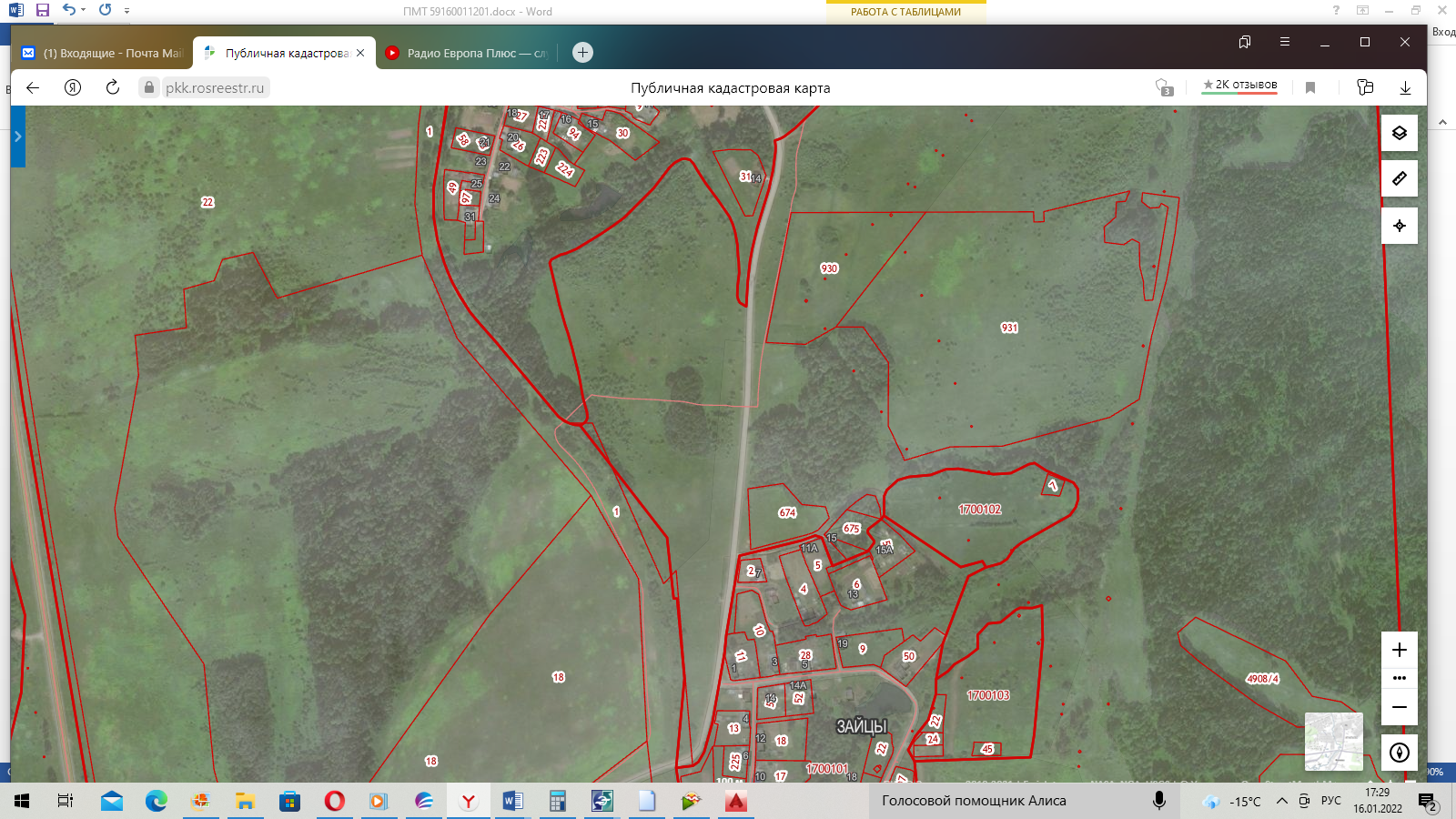 Площадь территории в утвержденных границах проектирования составляет 35,4 га. Ведомость координат границ территории, в отношении которой утвержден проект межевания, представлена в таблице 4.Рассматриваемая территория представлена Зона застройки индивидуальными жилыми домами.Фрагмент карты градостроительного зонирования г.Верещагно представлен на рисунке 2.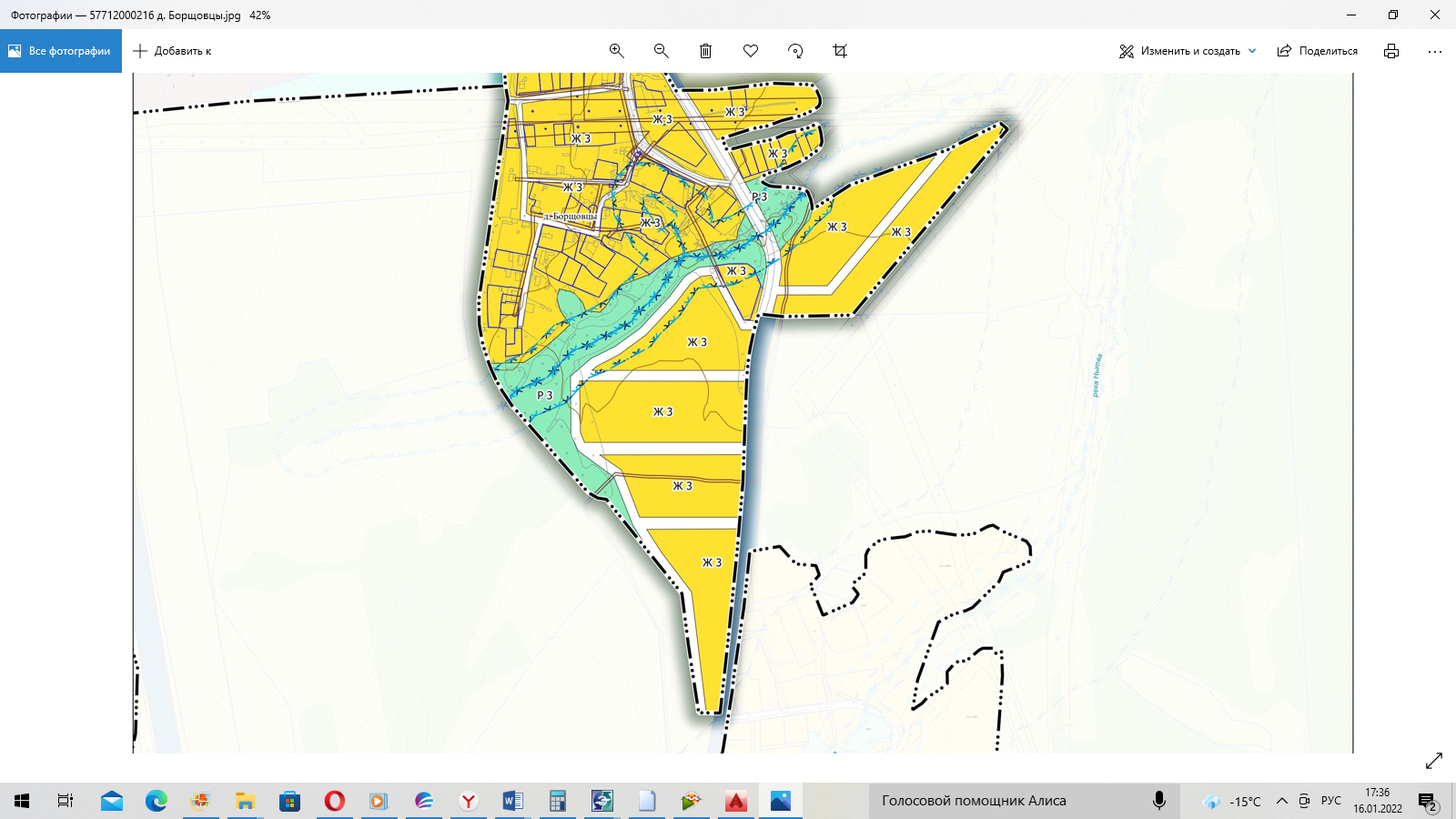 Рис.2 Фрагмент карты градостроительного зонирования с. ВерещагиноСогласно Правил землепользования и застройки Верещагинского городского округа Пермского края, утвержденные Решением Думы Верещагинского городского округа Пермского края № 38/333 от 27.05.2021 г., рассматриваемая территория расположена в границах территориальной зоны «Ж3» Зона застройки индивидуальными жилыми домами.Описание предлагаемых проектных решенийДля проектируемого земельного участка выбран вид разрешенного использования из представленных основных видов, соответствующих территориальной зоне, а так же в зависимости от расположенного на формируемом земельном участке объекта капитального строительства, его назначения и этажности.С учетом произведенных измерений и результата анализа имеющихся документов об объектах недвижимости, расположенных на части территории кадастровых кварталов 
59:16:3310101, проектом межевания предлагается:Сформировать земельные участки из земель государственной или муниципальной собственности с видом разрешенного использования «Для индивидуального жилищного строительства». Доступ к земельному участку обеспечен посредством земель общего пользования. Земельный участок расположен в территориальной зоне Ж 3 Зона застройки индивидуальными жилыми домами.Данные о проектируемом земельном участке приведены в таблице 3 «Экспликация земельных участков по проекту межевания». Координаты проектируемых земельных участков приведены в таблице 5. Графическая часть отображена на Чертеже межевания территории.Ограничения в использовании территорииПроектом межевания установление публичных сервитутов в границах проектируемой территории не предусмотрено.Экспликация земельных участков по проекту межеванияВедомость координат характерных точек границ формируемого земельного участкаОсновные технико-экономические показатели проектаГРАФИЧЕСКАЯ ЧАСТЬТОМ 1 ПPOEKT ПЛАНИРОВКИТекстовая частьВерещагино, 2021ТОМ 1 ПPOEKT ПЛАНИРОВКИТекстовая частьВерещагино, 2021ТОМ 1 ПPOEKT ПЛАНИРОВКИТекстовая частьВерещагино, 2021ТОМ 1 ПPOEKT ПЛАНИРОВКИТекстовая частьВерещагино, 2021ТОМ 1 ПPOEKT ПЛАНИРОВКИТекстовая частьВерещагино, 2021ТОМ 1 ПPOEKT ПЛАНИРОВКИТекстовая частьВерещагино, 2021ТОМ 1 ПPOEKT ПЛАНИРОВКИТекстовая частьВерещагино, 2021ТОМ 1 ПPOEKT ПЛАНИРОВКИТекстовая частьВерещагино, 2021ТОМ 1 ПPOEKT ПЛАНИРОВКИТекстовая частьВерещагино, 2021ТОМ 1 ПPOEKT ПЛАНИРОВКИТекстовая частьВерещагино, 2021СогласованоТОМ 1 ПPOEKT ПЛАНИРОВКИТекстовая частьВерещагино, 2021ТОМ 1 ПPOEKT ПЛАНИРОВКИТекстовая частьВерещагино, 2021ТОМ 1 ПPOEKT ПЛАНИРОВКИТекстовая частьВерещагино, 2021ТОМ 1 ПPOEKT ПЛАНИРОВКИТекстовая частьВерещагино, 2021ТОМ 1 ПPOEKT ПЛАНИРОВКИТекстовая частьВерещагино, 2021ТОМ 1 ПPOEKT ПЛАНИРОВКИТекстовая частьВерещагино, 2021ТОМ 1 ПPOEKT ПЛАНИРОВКИТекстовая частьВерещагино, 2021ТОМ 1 ПPOEKT ПЛАНИРОВКИТекстовая частьВерещагино, 2021ТОМ 1 ПPOEKT ПЛАНИРОВКИТекстовая частьВерещагино, 2021ТОМ 1 ПPOEKT ПЛАНИРОВКИТекстовая частьВерещагино, 2021СогласованоТОМ 1 ПPOEKT ПЛАНИРОВКИТекстовая частьВерещагино, 2021ТОМ 1 ПPOEKT ПЛАНИРОВКИТекстовая частьВерещагино, 2021ТОМ 1 ПPOEKT ПЛАНИРОВКИТекстовая частьВерещагино, 2021ТОМ 1 ПPOEKT ПЛАНИРОВКИТекстовая частьВерещагино, 2021ТОМ 1 ПPOEKT ПЛАНИРОВКИТекстовая частьВерещагино, 2021ТОМ 1 ПPOEKT ПЛАНИРОВКИТекстовая частьВерещагино, 2021ТОМ 1 ПPOEKT ПЛАНИРОВКИТекстовая частьВерещагино, 2021ТОМ 1 ПPOEKT ПЛАНИРОВКИТекстовая частьВерещагино, 2021ТОМ 1 ПPOEKT ПЛАНИРОВКИТекстовая частьВерещагино, 2021ТОМ 1 ПPOEKT ПЛАНИРОВКИТекстовая частьВерещагино, 2021СогласованоТОМ 1 ПPOEKT ПЛАНИРОВКИТекстовая частьВерещагино, 2021ТОМ 1 ПPOEKT ПЛАНИРОВКИТекстовая частьВерещагино, 2021ТОМ 1 ПPOEKT ПЛАНИРОВКИТекстовая частьВерещагино, 2021ТОМ 1 ПPOEKT ПЛАНИРОВКИТекстовая частьВерещагино, 2021ТОМ 1 ПPOEKT ПЛАНИРОВКИТекстовая частьВерещагино, 2021ТОМ 1 ПPOEKT ПЛАНИРОВКИТекстовая частьВерещагино, 2021ТОМ 1 ПPOEKT ПЛАНИРОВКИТекстовая частьВерещагино, 2021ТОМ 1 ПPOEKT ПЛАНИРОВКИТекстовая частьВерещагино, 2021ТОМ 1 ПPOEKT ПЛАНИРОВКИТекстовая частьВерещагино, 2021ТОМ 1 ПPOEKT ПЛАНИРОВКИТекстовая частьВерещагино, 2021СогласованоРазработалРазработалТОМ 1 ПPOEKT ПЛАНИРОВКИТекстовая частьВерещагино, 2021ТОМ 1 ПPOEKT ПЛАНИРОВКИТекстовая частьВерещагино, 2021ТОМ 1 ПPOEKT ПЛАНИРОВКИТекстовая частьВерещагино, 2021ТОМ 1 ПPOEKT ПЛАНИРОВКИТекстовая частьВерещагино, 2021ТОМ 1 ПPOEKT ПЛАНИРОВКИТекстовая частьВерещагино, 2021ТОМ 1 ПPOEKT ПЛАНИРОВКИТекстовая частьВерещагино, 2021ТОМ 1 ПPOEKT ПЛАНИРОВКИТекстовая частьВерещагино, 2021ТОМ 1 ПPOEKT ПЛАНИРОВКИТекстовая частьВерещагино, 2021ТОМ 1 ПPOEKT ПЛАНИРОВКИТекстовая частьВерещагино, 2021ТОМ 1 ПPOEKT ПЛАНИРОВКИТекстовая частьВерещагино, 2021Взам.иев.№Взам.иев.№ТОМ 1 ПPOEKT ПЛАНИРОВКИТекстовая частьВерещагино, 2021ТОМ 1 ПPOEKT ПЛАНИРОВКИТекстовая частьВерещагино, 2021ТОМ 1 ПPOEKT ПЛАНИРОВКИТекстовая частьВерещагино, 2021ТОМ 1 ПPOEKT ПЛАНИРОВКИТекстовая частьВерещагино, 2021ТОМ 1 ПPOEKT ПЛАНИРОВКИТекстовая частьВерещагино, 2021ТОМ 1 ПPOEKT ПЛАНИРОВКИТекстовая частьВерещагино, 2021ТОМ 1 ПPOEKT ПЛАНИРОВКИТекстовая частьВерещагино, 2021ТОМ 1 ПPOEKT ПЛАНИРОВКИТекстовая частьВерещагино, 2021ТОМ 1 ПPOEKT ПЛАНИРОВКИТекстовая частьВерещагино, 2021ТОМ 1 ПPOEKT ПЛАНИРОВКИТекстовая частьВерещагино, 2021Подп. И датаПодп. И датаТОМ 1 ПPOEKT ПЛАНИРОВКИТекстовая частьВерещагино, 2021ТОМ 1 ПPOEKT ПЛАНИРОВКИТекстовая частьВерещагино, 2021ТОМ 1 ПPOEKT ПЛАНИРОВКИТекстовая частьВерещагино, 2021ТОМ 1 ПPOEKT ПЛАНИРОВКИТекстовая частьВерещагино, 2021ТОМ 1 ПPOEKT ПЛАНИРОВКИТекстовая частьВерещагино, 2021ТОМ 1 ПPOEKT ПЛАНИРОВКИТекстовая частьВерещагино, 2021ТОМ 1 ПPOEKT ПЛАНИРОВКИТекстовая частьВерещагино, 2021ТОМ 1 ПPOEKT ПЛАНИРОВКИТекстовая частьВерещагино, 2021ТОМ 1 ПPOEKT ПЛАНИРОВКИТекстовая частьВерещагино, 2021ТОМ 1 ПPOEKT ПЛАНИРОВКИТекстовая частьВерещагино, 2021Подп. И датаПодп. И дата3-2021-ППТ/ПМ3-2021-ППТ/ПМ3-2021-ППТ/ПМ3-2021-ППТ/ПМПодп. И датаПодп. И дата3-2021-ППТ/ПМ3-2021-ППТ/ПМ3-2021-ППТ/ПМ3-2021-ППТ/ПМПодп. И датаПодп. И датаИзм.Кол.учЛист№ док.ПодписьДата3-2021-ППТ/ПМ3-2021-ППТ/ПМ3-2021-ППТ/ПМ3-2021-ППТ/ПМИнв. № подл.Инв. № подл.проект планировки и проект межевания территории части кадастрового квартала 59:16:3310101СтадияЛистЛистовИнв. № подл.Инв. № подл.проект планировки и проект межевания территории части кадастрового квартала 59:16:3310101ППТ123Инв. № подл.Инв. № подл.ИсполнительИсполнительАлампиева Е.С.Алампиева Е.С.проект планировки и проект межевания территории части кадастрового квартала 59:16:3310101ООО «Бюро кадастровых инженеров»ООО «Бюро кадастровых инженеров»ООО «Бюро кадастровых инженеров»Инв. № подл.Инв. № подл.проект планировки и проект межевания территории части кадастрового квартала 59:16:3310101ООО «Бюро кадастровых инженеров»ООО «Бюро кадастровых инженеров»ООО «Бюро кадастровых инженеров»Инв. № подл.Инв. № подл.проект планировки и проект межевания территории части кадастрового квартала 59:16:3310101ООО «Бюро кадастровых инженеров»ООО «Бюро кадастровых инженеров»ООО «Бюро кадастровых инженеров»СОСТАВСОДЕРЖАНИЕСОСТАВСОДЕРЖАНИЕСОСТАВСОДЕРЖАНИЕСОСТАВСОДЕРЖАНИЕСОСТАВСОДЕРЖАНИЕСОСТАВСОДЕРЖАНИЕСОСТАВСОДЕРЖАНИЕСОСТАВСОДЕРЖАНИЕСОСТАВСОДЕРЖАНИЕСОСТАВСОДЕРЖАНИЕСогласованоСОСТАВСОДЕРЖАНИЕСОСТАВСОДЕРЖАНИЕСОСТАВСОДЕРЖАНИЕСОСТАВСОДЕРЖАНИЕСОСТАВСОДЕРЖАНИЕСОСТАВСОДЕРЖАНИЕСОСТАВСОДЕРЖАНИЕСОСТАВСОДЕРЖАНИЕСОСТАВСОДЕРЖАНИЕСОСТАВСОДЕРЖАНИЕСогласованоСОСТАВСОДЕРЖАНИЕСОСТАВСОДЕРЖАНИЕСОСТАВСОДЕРЖАНИЕСОСТАВСОДЕРЖАНИЕСОСТАВСОДЕРЖАНИЕСОСТАВСОДЕРЖАНИЕСОСТАВСОДЕРЖАНИЕСОСТАВСОДЕРЖАНИЕСОСТАВСОДЕРЖАНИЕСОСТАВСОДЕРЖАНИЕСогласованоСОСТАВСОДЕРЖАНИЕСОСТАВСОДЕРЖАНИЕСОСТАВСОДЕРЖАНИЕСОСТАВСОДЕРЖАНИЕСОСТАВСОДЕРЖАНИЕСОСТАВСОДЕРЖАНИЕСОСТАВСОДЕРЖАНИЕСОСТАВСОДЕРЖАНИЕСОСТАВСОДЕРЖАНИЕСОСТАВСОДЕРЖАНИЕСогласованоРазработалРазработалСОСТАВСОДЕРЖАНИЕСОСТАВСОДЕРЖАНИЕСОСТАВСОДЕРЖАНИЕСОСТАВСОДЕРЖАНИЕСОСТАВСОДЕРЖАНИЕСОСТАВСОДЕРЖАНИЕСОСТАВСОДЕРЖАНИЕСОСТАВСОДЕРЖАНИЕСОСТАВСОДЕРЖАНИЕСОСТАВСОДЕРЖАНИЕВзам.иев.№Взам.иев.№СОСТАВСОДЕРЖАНИЕСОСТАВСОДЕРЖАНИЕСОСТАВСОДЕРЖАНИЕСОСТАВСОДЕРЖАНИЕСОСТАВСОДЕРЖАНИЕСОСТАВСОДЕРЖАНИЕСОСТАВСОДЕРЖАНИЕСОСТАВСОДЕРЖАНИЕСОСТАВСОДЕРЖАНИЕСОСТАВСОДЕРЖАНИЕПодп. И датаПодп. И датаСОСТАВСОДЕРЖАНИЕСОСТАВСОДЕРЖАНИЕСОСТАВСОДЕРЖАНИЕСОСТАВСОДЕРЖАНИЕСОСТАВСОДЕРЖАНИЕСОСТАВСОДЕРЖАНИЕСОСТАВСОДЕРЖАНИЕСОСТАВСОДЕРЖАНИЕСОСТАВСОДЕРЖАНИЕСОСТАВСОДЕРЖАНИЕПодп. И датаПодп. И дата3-2021-ППТ/ПМ3-2021-ППТ/ПМ3-2021-ППТ/ПМ3-2021-ППТ/ПМПодп. И датаПодп. И дата3-2021-ППТ/ПМ3-2021-ППТ/ПМ3-2021-ППТ/ПМ3-2021-ППТ/ПМПодп. И датаПодп. И датаИзм.Кол.учЛист№ док.ПодписьДата3-2021-ППТ/ПМ3-2021-ППТ/ПМ3-2021-ППТ/ПМ3-2021-ППТ/ПМИнв. № подл.Инв. № подл.проект планировки и проект межевания территории части кадастрового квартала 59:16:3310101СтадияЛистЛистовИнв. № подл.Инв. № подл.проект планировки и проект межевания территории части кадастрового квартала 59:16:3310101ППТ223Инв. № подл.Инв. № подл.ИсполнительИсполнительАлампиева Е.С.Алампиева Е.С.проект планировки и проект межевания территории части кадастрового квартала 59:16:3310101ООО «Бюро кадастровых инженеров»ООО «Бюро кадастровых инженеров»ООО «Бюро кадастровых инженеров»Инв. № подл.Инв. № подл.проект планировки и проект межевания территории части кадастрового квартала 59:16:3310101ООО «Бюро кадастровых инженеров»ООО «Бюро кадастровых инженеров»ООО «Бюро кадастровых инженеров»Инв. № подл.Инв. № подл.проект планировки и проект межевания территории части кадастрового квартала 59:16:3310101ООО «Бюро кадастровых инженеров»ООО «Бюро кадастровых инженеров»ООО «Бюро кадастровых инженеров»ОСНОВНАЯ ЧАСТЬ ПPOEKTA ПЛАНИРОВКИПоложения о характеристиках планируемого развития территории.Документация по планировке территории (проект планировки, проект межевания территории) (далее — Проект) разработана в соответствии со ст.42, 43 Градостроительного кодекса Российской Федерации на основании муниципального контракта на выполнение работ по подготовке проектов планировки и проектов межевания территории № МК-31пр/2021 от 02 сентября 2021 г Иcxoдныe данные для проектирования пpeдocтaвлeны Заказчиком.Основанием для разработки Проекта являются:Постановления Администрации Верещагинского городского округа Пермского края № 254-01-01-1387 от 18.08.2021г.Техническое задание;Генеральный план Верещагинского городского округа Пермского края (далее — Генеральный план);Правила землепользования и застройки Верещагинского городского округа Пермского края (далее — Правила землепользования);Топографическая съемка, М 1:500;При разработке Проекта учтены рекомендации требования следующих нормативных документов:Градостроительного кодекса РФ от 29 декабря 2004 г. № 190-ФЗ;Земельного кодекса РФ от 25 октября 2001 г. № 136-ФЗ;Приказа Министерства строительства и жилищно-коммунального хозяйства РФ от 7 марта 2019 г. №153/пр «Об утверждении методических рекомендаций по проведению работ по формированию земельных участков, на которых расположены многоквартирные дома».Назначение Проекта определено действующим градостроительным законодательством. Проект выполняется в целях создания и упорядочения условий для развития рассматриваемой территории, ocyщеcтвляeмыe путем подготовки и реализации документации по планировке территории. Проект содержит характеристику и параметры рассматриваемой территории, а также определяет и фиксирует границы образуемых земельных участков под существующими мнoгoквapтиpными жилыми домами.ОСНОВНАЯ ЧАСТЬ ПPOEKTA ПЛАНИРОВКИПоложения о характеристиках планируемого развития территории.Документация по планировке территории (проект планировки, проект межевания территории) (далее — Проект) разработана в соответствии со ст.42, 43 Градостроительного кодекса Российской Федерации на основании муниципального контракта на выполнение работ по подготовке проектов планировки и проектов межевания территории № МК-31пр/2021 от 02 сентября 2021 г Иcxoдныe данные для проектирования пpeдocтaвлeны Заказчиком.Основанием для разработки Проекта являются:Постановления Администрации Верещагинского городского округа Пермского края № 254-01-01-1387 от 18.08.2021г.Техническое задание;Генеральный план Верещагинского городского округа Пермского края (далее — Генеральный план);Правила землепользования и застройки Верещагинского городского округа Пермского края (далее — Правила землепользования);Топографическая съемка, М 1:500;При разработке Проекта учтены рекомендации требования следующих нормативных документов:Градостроительного кодекса РФ от 29 декабря 2004 г. № 190-ФЗ;Земельного кодекса РФ от 25 октября 2001 г. № 136-ФЗ;Приказа Министерства строительства и жилищно-коммунального хозяйства РФ от 7 марта 2019 г. №153/пр «Об утверждении методических рекомендаций по проведению работ по формированию земельных участков, на которых расположены многоквартирные дома».Назначение Проекта определено действующим градостроительным законодательством. Проект выполняется в целях создания и упорядочения условий для развития рассматриваемой территории, ocyщеcтвляeмыe путем подготовки и реализации документации по планировке территории. Проект содержит характеристику и параметры рассматриваемой территории, а также определяет и фиксирует границы образуемых земельных участков под существующими мнoгoквapтиpными жилыми домами.ОСНОВНАЯ ЧАСТЬ ПPOEKTA ПЛАНИРОВКИПоложения о характеристиках планируемого развития территории.Документация по планировке территории (проект планировки, проект межевания территории) (далее — Проект) разработана в соответствии со ст.42, 43 Градостроительного кодекса Российской Федерации на основании муниципального контракта на выполнение работ по подготовке проектов планировки и проектов межевания территории № МК-31пр/2021 от 02 сентября 2021 г Иcxoдныe данные для проектирования пpeдocтaвлeны Заказчиком.Основанием для разработки Проекта являются:Постановления Администрации Верещагинского городского округа Пермского края № 254-01-01-1387 от 18.08.2021г.Техническое задание;Генеральный план Верещагинского городского округа Пермского края (далее — Генеральный план);Правила землепользования и застройки Верещагинского городского округа Пермского края (далее — Правила землепользования);Топографическая съемка, М 1:500;При разработке Проекта учтены рекомендации требования следующих нормативных документов:Градостроительного кодекса РФ от 29 декабря 2004 г. № 190-ФЗ;Земельного кодекса РФ от 25 октября 2001 г. № 136-ФЗ;Приказа Министерства строительства и жилищно-коммунального хозяйства РФ от 7 марта 2019 г. №153/пр «Об утверждении методических рекомендаций по проведению работ по формированию земельных участков, на которых расположены многоквартирные дома».Назначение Проекта определено действующим градостроительным законодательством. Проект выполняется в целях создания и упорядочения условий для развития рассматриваемой территории, ocyщеcтвляeмыe путем подготовки и реализации документации по планировке территории. Проект содержит характеристику и параметры рассматриваемой территории, а также определяет и фиксирует границы образуемых земельных участков под существующими мнoгoквapтиpными жилыми домами.ОСНОВНАЯ ЧАСТЬ ПPOEKTA ПЛАНИРОВКИПоложения о характеристиках планируемого развития территории.Документация по планировке территории (проект планировки, проект межевания территории) (далее — Проект) разработана в соответствии со ст.42, 43 Градостроительного кодекса Российской Федерации на основании муниципального контракта на выполнение работ по подготовке проектов планировки и проектов межевания территории № МК-31пр/2021 от 02 сентября 2021 г Иcxoдныe данные для проектирования пpeдocтaвлeны Заказчиком.Основанием для разработки Проекта являются:Постановления Администрации Верещагинского городского округа Пермского края № 254-01-01-1387 от 18.08.2021г.Техническое задание;Генеральный план Верещагинского городского округа Пермского края (далее — Генеральный план);Правила землепользования и застройки Верещагинского городского округа Пермского края (далее — Правила землепользования);Топографическая съемка, М 1:500;При разработке Проекта учтены рекомендации требования следующих нормативных документов:Градостроительного кодекса РФ от 29 декабря 2004 г. № 190-ФЗ;Земельного кодекса РФ от 25 октября 2001 г. № 136-ФЗ;Приказа Министерства строительства и жилищно-коммунального хозяйства РФ от 7 марта 2019 г. №153/пр «Об утверждении методических рекомендаций по проведению работ по формированию земельных участков, на которых расположены многоквартирные дома».Назначение Проекта определено действующим градостроительным законодательством. Проект выполняется в целях создания и упорядочения условий для развития рассматриваемой территории, ocyщеcтвляeмыe путем подготовки и реализации документации по планировке территории. Проект содержит характеристику и параметры рассматриваемой территории, а также определяет и фиксирует границы образуемых земельных участков под существующими мнoгoквapтиpными жилыми домами.ОСНОВНАЯ ЧАСТЬ ПPOEKTA ПЛАНИРОВКИПоложения о характеристиках планируемого развития территории.Документация по планировке территории (проект планировки, проект межевания территории) (далее — Проект) разработана в соответствии со ст.42, 43 Градостроительного кодекса Российской Федерации на основании муниципального контракта на выполнение работ по подготовке проектов планировки и проектов межевания территории № МК-31пр/2021 от 02 сентября 2021 г Иcxoдныe данные для проектирования пpeдocтaвлeны Заказчиком.Основанием для разработки Проекта являются:Постановления Администрации Верещагинского городского округа Пермского края № 254-01-01-1387 от 18.08.2021г.Техническое задание;Генеральный план Верещагинского городского округа Пермского края (далее — Генеральный план);Правила землепользования и застройки Верещагинского городского округа Пермского края (далее — Правила землепользования);Топографическая съемка, М 1:500;При разработке Проекта учтены рекомендации требования следующих нормативных документов:Градостроительного кодекса РФ от 29 декабря 2004 г. № 190-ФЗ;Земельного кодекса РФ от 25 октября 2001 г. № 136-ФЗ;Приказа Министерства строительства и жилищно-коммунального хозяйства РФ от 7 марта 2019 г. №153/пр «Об утверждении методических рекомендаций по проведению работ по формированию земельных участков, на которых расположены многоквартирные дома».Назначение Проекта определено действующим градостроительным законодательством. Проект выполняется в целях создания и упорядочения условий для развития рассматриваемой территории, ocyщеcтвляeмыe путем подготовки и реализации документации по планировке территории. Проект содержит характеристику и параметры рассматриваемой территории, а также определяет и фиксирует границы образуемых земельных участков под существующими мнoгoквapтиpными жилыми домами.ОСНОВНАЯ ЧАСТЬ ПPOEKTA ПЛАНИРОВКИПоложения о характеристиках планируемого развития территории.Документация по планировке территории (проект планировки, проект межевания территории) (далее — Проект) разработана в соответствии со ст.42, 43 Градостроительного кодекса Российской Федерации на основании муниципального контракта на выполнение работ по подготовке проектов планировки и проектов межевания территории № МК-31пр/2021 от 02 сентября 2021 г Иcxoдныe данные для проектирования пpeдocтaвлeны Заказчиком.Основанием для разработки Проекта являются:Постановления Администрации Верещагинского городского округа Пермского края № 254-01-01-1387 от 18.08.2021г.Техническое задание;Генеральный план Верещагинского городского округа Пермского края (далее — Генеральный план);Правила землепользования и застройки Верещагинского городского округа Пермского края (далее — Правила землепользования);Топографическая съемка, М 1:500;При разработке Проекта учтены рекомендации требования следующих нормативных документов:Градостроительного кодекса РФ от 29 декабря 2004 г. № 190-ФЗ;Земельного кодекса РФ от 25 октября 2001 г. № 136-ФЗ;Приказа Министерства строительства и жилищно-коммунального хозяйства РФ от 7 марта 2019 г. №153/пр «Об утверждении методических рекомендаций по проведению работ по формированию земельных участков, на которых расположены многоквартирные дома».Назначение Проекта определено действующим градостроительным законодательством. Проект выполняется в целях создания и упорядочения условий для развития рассматриваемой территории, ocyщеcтвляeмыe путем подготовки и реализации документации по планировке территории. Проект содержит характеристику и параметры рассматриваемой территории, а также определяет и фиксирует границы образуемых земельных участков под существующими мнoгoквapтиpными жилыми домами.ОСНОВНАЯ ЧАСТЬ ПPOEKTA ПЛАНИРОВКИПоложения о характеристиках планируемого развития территории.Документация по планировке территории (проект планировки, проект межевания территории) (далее — Проект) разработана в соответствии со ст.42, 43 Градостроительного кодекса Российской Федерации на основании муниципального контракта на выполнение работ по подготовке проектов планировки и проектов межевания территории № МК-31пр/2021 от 02 сентября 2021 г Иcxoдныe данные для проектирования пpeдocтaвлeны Заказчиком.Основанием для разработки Проекта являются:Постановления Администрации Верещагинского городского округа Пермского края № 254-01-01-1387 от 18.08.2021г.Техническое задание;Генеральный план Верещагинского городского округа Пермского края (далее — Генеральный план);Правила землепользования и застройки Верещагинского городского округа Пермского края (далее — Правила землепользования);Топографическая съемка, М 1:500;При разработке Проекта учтены рекомендации требования следующих нормативных документов:Градостроительного кодекса РФ от 29 декабря 2004 г. № 190-ФЗ;Земельного кодекса РФ от 25 октября 2001 г. № 136-ФЗ;Приказа Министерства строительства и жилищно-коммунального хозяйства РФ от 7 марта 2019 г. №153/пр «Об утверждении методических рекомендаций по проведению работ по формированию земельных участков, на которых расположены многоквартирные дома».Назначение Проекта определено действующим градостроительным законодательством. Проект выполняется в целях создания и упорядочения условий для развития рассматриваемой территории, ocyщеcтвляeмыe путем подготовки и реализации документации по планировке территории. Проект содержит характеристику и параметры рассматриваемой территории, а также определяет и фиксирует границы образуемых земельных участков под существующими мнoгoквapтиpными жилыми домами.ОСНОВНАЯ ЧАСТЬ ПPOEKTA ПЛАНИРОВКИПоложения о характеристиках планируемого развития территории.Документация по планировке территории (проект планировки, проект межевания территории) (далее — Проект) разработана в соответствии со ст.42, 43 Градостроительного кодекса Российской Федерации на основании муниципального контракта на выполнение работ по подготовке проектов планировки и проектов межевания территории № МК-31пр/2021 от 02 сентября 2021 г Иcxoдныe данные для проектирования пpeдocтaвлeны Заказчиком.Основанием для разработки Проекта являются:Постановления Администрации Верещагинского городского округа Пермского края № 254-01-01-1387 от 18.08.2021г.Техническое задание;Генеральный план Верещагинского городского округа Пермского края (далее — Генеральный план);Правила землепользования и застройки Верещагинского городского округа Пермского края (далее — Правила землепользования);Топографическая съемка, М 1:500;При разработке Проекта учтены рекомендации требования следующих нормативных документов:Градостроительного кодекса РФ от 29 декабря 2004 г. № 190-ФЗ;Земельного кодекса РФ от 25 октября 2001 г. № 136-ФЗ;Приказа Министерства строительства и жилищно-коммунального хозяйства РФ от 7 марта 2019 г. №153/пр «Об утверждении методических рекомендаций по проведению работ по формированию земельных участков, на которых расположены многоквартирные дома».Назначение Проекта определено действующим градостроительным законодательством. Проект выполняется в целях создания и упорядочения условий для развития рассматриваемой территории, ocyщеcтвляeмыe путем подготовки и реализации документации по планировке территории. Проект содержит характеристику и параметры рассматриваемой территории, а также определяет и фиксирует границы образуемых земельных участков под существующими мнoгoквapтиpными жилыми домами.ОСНОВНАЯ ЧАСТЬ ПPOEKTA ПЛАНИРОВКИПоложения о характеристиках планируемого развития территории.Документация по планировке территории (проект планировки, проект межевания территории) (далее — Проект) разработана в соответствии со ст.42, 43 Градостроительного кодекса Российской Федерации на основании муниципального контракта на выполнение работ по подготовке проектов планировки и проектов межевания территории № МК-31пр/2021 от 02 сентября 2021 г Иcxoдныe данные для проектирования пpeдocтaвлeны Заказчиком.Основанием для разработки Проекта являются:Постановления Администрации Верещагинского городского округа Пермского края № 254-01-01-1387 от 18.08.2021г.Техническое задание;Генеральный план Верещагинского городского округа Пермского края (далее — Генеральный план);Правила землепользования и застройки Верещагинского городского округа Пермского края (далее — Правила землепользования);Топографическая съемка, М 1:500;При разработке Проекта учтены рекомендации требования следующих нормативных документов:Градостроительного кодекса РФ от 29 декабря 2004 г. № 190-ФЗ;Земельного кодекса РФ от 25 октября 2001 г. № 136-ФЗ;Приказа Министерства строительства и жилищно-коммунального хозяйства РФ от 7 марта 2019 г. №153/пр «Об утверждении методических рекомендаций по проведению работ по формированию земельных участков, на которых расположены многоквартирные дома».Назначение Проекта определено действующим градостроительным законодательством. Проект выполняется в целях создания и упорядочения условий для развития рассматриваемой территории, ocyщеcтвляeмыe путем подготовки и реализации документации по планировке территории. Проект содержит характеристику и параметры рассматриваемой территории, а также определяет и фиксирует границы образуемых земельных участков под существующими мнoгoквapтиpными жилыми домами.ОСНОВНАЯ ЧАСТЬ ПPOEKTA ПЛАНИРОВКИПоложения о характеристиках планируемого развития территории.Документация по планировке территории (проект планировки, проект межевания территории) (далее — Проект) разработана в соответствии со ст.42, 43 Градостроительного кодекса Российской Федерации на основании муниципального контракта на выполнение работ по подготовке проектов планировки и проектов межевания территории № МК-31пр/2021 от 02 сентября 2021 г Иcxoдныe данные для проектирования пpeдocтaвлeны Заказчиком.Основанием для разработки Проекта являются:Постановления Администрации Верещагинского городского округа Пермского края № 254-01-01-1387 от 18.08.2021г.Техническое задание;Генеральный план Верещагинского городского округа Пермского края (далее — Генеральный план);Правила землепользования и застройки Верещагинского городского округа Пермского края (далее — Правила землепользования);Топографическая съемка, М 1:500;При разработке Проекта учтены рекомендации требования следующих нормативных документов:Градостроительного кодекса РФ от 29 декабря 2004 г. № 190-ФЗ;Земельного кодекса РФ от 25 октября 2001 г. № 136-ФЗ;Приказа Министерства строительства и жилищно-коммунального хозяйства РФ от 7 марта 2019 г. №153/пр «Об утверждении методических рекомендаций по проведению работ по формированию земельных участков, на которых расположены многоквартирные дома».Назначение Проекта определено действующим градостроительным законодательством. Проект выполняется в целях создания и упорядочения условий для развития рассматриваемой территории, ocyщеcтвляeмыe путем подготовки и реализации документации по планировке территории. Проект содержит характеристику и параметры рассматриваемой территории, а также определяет и фиксирует границы образуемых земельных участков под существующими мнoгoквapтиpными жилыми домами.СогласованоОСНОВНАЯ ЧАСТЬ ПPOEKTA ПЛАНИРОВКИПоложения о характеристиках планируемого развития территории.Документация по планировке территории (проект планировки, проект межевания территории) (далее — Проект) разработана в соответствии со ст.42, 43 Градостроительного кодекса Российской Федерации на основании муниципального контракта на выполнение работ по подготовке проектов планировки и проектов межевания территории № МК-31пр/2021 от 02 сентября 2021 г Иcxoдныe данные для проектирования пpeдocтaвлeны Заказчиком.Основанием для разработки Проекта являются:Постановления Администрации Верещагинского городского округа Пермского края № 254-01-01-1387 от 18.08.2021г.Техническое задание;Генеральный план Верещагинского городского округа Пермского края (далее — Генеральный план);Правила землепользования и застройки Верещагинского городского округа Пермского края (далее — Правила землепользования);Топографическая съемка, М 1:500;При разработке Проекта учтены рекомендации требования следующих нормативных документов:Градостроительного кодекса РФ от 29 декабря 2004 г. № 190-ФЗ;Земельного кодекса РФ от 25 октября 2001 г. № 136-ФЗ;Приказа Министерства строительства и жилищно-коммунального хозяйства РФ от 7 марта 2019 г. №153/пр «Об утверждении методических рекомендаций по проведению работ по формированию земельных участков, на которых расположены многоквартирные дома».Назначение Проекта определено действующим градостроительным законодательством. Проект выполняется в целях создания и упорядочения условий для развития рассматриваемой территории, ocyщеcтвляeмыe путем подготовки и реализации документации по планировке территории. Проект содержит характеристику и параметры рассматриваемой территории, а также определяет и фиксирует границы образуемых земельных участков под существующими мнoгoквapтиpными жилыми домами.ОСНОВНАЯ ЧАСТЬ ПPOEKTA ПЛАНИРОВКИПоложения о характеристиках планируемого развития территории.Документация по планировке территории (проект планировки, проект межевания территории) (далее — Проект) разработана в соответствии со ст.42, 43 Градостроительного кодекса Российской Федерации на основании муниципального контракта на выполнение работ по подготовке проектов планировки и проектов межевания территории № МК-31пр/2021 от 02 сентября 2021 г Иcxoдныe данные для проектирования пpeдocтaвлeны Заказчиком.Основанием для разработки Проекта являются:Постановления Администрации Верещагинского городского округа Пермского края № 254-01-01-1387 от 18.08.2021г.Техническое задание;Генеральный план Верещагинского городского округа Пермского края (далее — Генеральный план);Правила землепользования и застройки Верещагинского городского округа Пермского края (далее — Правила землепользования);Топографическая съемка, М 1:500;При разработке Проекта учтены рекомендации требования следующих нормативных документов:Градостроительного кодекса РФ от 29 декабря 2004 г. № 190-ФЗ;Земельного кодекса РФ от 25 октября 2001 г. № 136-ФЗ;Приказа Министерства строительства и жилищно-коммунального хозяйства РФ от 7 марта 2019 г. №153/пр «Об утверждении методических рекомендаций по проведению работ по формированию земельных участков, на которых расположены многоквартирные дома».Назначение Проекта определено действующим градостроительным законодательством. Проект выполняется в целях создания и упорядочения условий для развития рассматриваемой территории, ocyщеcтвляeмыe путем подготовки и реализации документации по планировке территории. Проект содержит характеристику и параметры рассматриваемой территории, а также определяет и фиксирует границы образуемых земельных участков под существующими мнoгoквapтиpными жилыми домами.ОСНОВНАЯ ЧАСТЬ ПPOEKTA ПЛАНИРОВКИПоложения о характеристиках планируемого развития территории.Документация по планировке территории (проект планировки, проект межевания территории) (далее — Проект) разработана в соответствии со ст.42, 43 Градостроительного кодекса Российской Федерации на основании муниципального контракта на выполнение работ по подготовке проектов планировки и проектов межевания территории № МК-31пр/2021 от 02 сентября 2021 г Иcxoдныe данные для проектирования пpeдocтaвлeны Заказчиком.Основанием для разработки Проекта являются:Постановления Администрации Верещагинского городского округа Пермского края № 254-01-01-1387 от 18.08.2021г.Техническое задание;Генеральный план Верещагинского городского округа Пермского края (далее — Генеральный план);Правила землепользования и застройки Верещагинского городского округа Пермского края (далее — Правила землепользования);Топографическая съемка, М 1:500;При разработке Проекта учтены рекомендации требования следующих нормативных документов:Градостроительного кодекса РФ от 29 декабря 2004 г. № 190-ФЗ;Земельного кодекса РФ от 25 октября 2001 г. № 136-ФЗ;Приказа Министерства строительства и жилищно-коммунального хозяйства РФ от 7 марта 2019 г. №153/пр «Об утверждении методических рекомендаций по проведению работ по формированию земельных участков, на которых расположены многоквартирные дома».Назначение Проекта определено действующим градостроительным законодательством. Проект выполняется в целях создания и упорядочения условий для развития рассматриваемой территории, ocyщеcтвляeмыe путем подготовки и реализации документации по планировке территории. Проект содержит характеристику и параметры рассматриваемой территории, а также определяет и фиксирует границы образуемых земельных участков под существующими мнoгoквapтиpными жилыми домами.ОСНОВНАЯ ЧАСТЬ ПPOEKTA ПЛАНИРОВКИПоложения о характеристиках планируемого развития территории.Документация по планировке территории (проект планировки, проект межевания территории) (далее — Проект) разработана в соответствии со ст.42, 43 Градостроительного кодекса Российской Федерации на основании муниципального контракта на выполнение работ по подготовке проектов планировки и проектов межевания территории № МК-31пр/2021 от 02 сентября 2021 г Иcxoдныe данные для проектирования пpeдocтaвлeны Заказчиком.Основанием для разработки Проекта являются:Постановления Администрации Верещагинского городского округа Пермского края № 254-01-01-1387 от 18.08.2021г.Техническое задание;Генеральный план Верещагинского городского округа Пермского края (далее — Генеральный план);Правила землепользования и застройки Верещагинского городского округа Пермского края (далее — Правила землепользования);Топографическая съемка, М 1:500;При разработке Проекта учтены рекомендации требования следующих нормативных документов:Градостроительного кодекса РФ от 29 декабря 2004 г. № 190-ФЗ;Земельного кодекса РФ от 25 октября 2001 г. № 136-ФЗ;Приказа Министерства строительства и жилищно-коммунального хозяйства РФ от 7 марта 2019 г. №153/пр «Об утверждении методических рекомендаций по проведению работ по формированию земельных участков, на которых расположены многоквартирные дома».Назначение Проекта определено действующим градостроительным законодательством. Проект выполняется в целях создания и упорядочения условий для развития рассматриваемой территории, ocyщеcтвляeмыe путем подготовки и реализации документации по планировке территории. Проект содержит характеристику и параметры рассматриваемой территории, а также определяет и фиксирует границы образуемых земельных участков под существующими мнoгoквapтиpными жилыми домами.ОСНОВНАЯ ЧАСТЬ ПPOEKTA ПЛАНИРОВКИПоложения о характеристиках планируемого развития территории.Документация по планировке территории (проект планировки, проект межевания территории) (далее — Проект) разработана в соответствии со ст.42, 43 Градостроительного кодекса Российской Федерации на основании муниципального контракта на выполнение работ по подготовке проектов планировки и проектов межевания территории № МК-31пр/2021 от 02 сентября 2021 г Иcxoдныe данные для проектирования пpeдocтaвлeны Заказчиком.Основанием для разработки Проекта являются:Постановления Администрации Верещагинского городского округа Пермского края № 254-01-01-1387 от 18.08.2021г.Техническое задание;Генеральный план Верещагинского городского округа Пермского края (далее — Генеральный план);Правила землепользования и застройки Верещагинского городского округа Пермского края (далее — Правила землепользования);Топографическая съемка, М 1:500;При разработке Проекта учтены рекомендации требования следующих нормативных документов:Градостроительного кодекса РФ от 29 декабря 2004 г. № 190-ФЗ;Земельного кодекса РФ от 25 октября 2001 г. № 136-ФЗ;Приказа Министерства строительства и жилищно-коммунального хозяйства РФ от 7 марта 2019 г. №153/пр «Об утверждении методических рекомендаций по проведению работ по формированию земельных участков, на которых расположены многоквартирные дома».Назначение Проекта определено действующим градостроительным законодательством. Проект выполняется в целях создания и упорядочения условий для развития рассматриваемой территории, ocyщеcтвляeмыe путем подготовки и реализации документации по планировке территории. Проект содержит характеристику и параметры рассматриваемой территории, а также определяет и фиксирует границы образуемых земельных участков под существующими мнoгoквapтиpными жилыми домами.ОСНОВНАЯ ЧАСТЬ ПPOEKTA ПЛАНИРОВКИПоложения о характеристиках планируемого развития территории.Документация по планировке территории (проект планировки, проект межевания территории) (далее — Проект) разработана в соответствии со ст.42, 43 Градостроительного кодекса Российской Федерации на основании муниципального контракта на выполнение работ по подготовке проектов планировки и проектов межевания территории № МК-31пр/2021 от 02 сентября 2021 г Иcxoдныe данные для проектирования пpeдocтaвлeны Заказчиком.Основанием для разработки Проекта являются:Постановления Администрации Верещагинского городского округа Пермского края № 254-01-01-1387 от 18.08.2021г.Техническое задание;Генеральный план Верещагинского городского округа Пермского края (далее — Генеральный план);Правила землепользования и застройки Верещагинского городского округа Пермского края (далее — Правила землепользования);Топографическая съемка, М 1:500;При разработке Проекта учтены рекомендации требования следующих нормативных документов:Градостроительного кодекса РФ от 29 декабря 2004 г. № 190-ФЗ;Земельного кодекса РФ от 25 октября 2001 г. № 136-ФЗ;Приказа Министерства строительства и жилищно-коммунального хозяйства РФ от 7 марта 2019 г. №153/пр «Об утверждении методических рекомендаций по проведению работ по формированию земельных участков, на которых расположены многоквартирные дома».Назначение Проекта определено действующим градостроительным законодательством. Проект выполняется в целях создания и упорядочения условий для развития рассматриваемой территории, ocyщеcтвляeмыe путем подготовки и реализации документации по планировке территории. Проект содержит характеристику и параметры рассматриваемой территории, а также определяет и фиксирует границы образуемых земельных участков под существующими мнoгoквapтиpными жилыми домами.ОСНОВНАЯ ЧАСТЬ ПPOEKTA ПЛАНИРОВКИПоложения о характеристиках планируемого развития территории.Документация по планировке территории (проект планировки, проект межевания территории) (далее — Проект) разработана в соответствии со ст.42, 43 Градостроительного кодекса Российской Федерации на основании муниципального контракта на выполнение работ по подготовке проектов планировки и проектов межевания территории № МК-31пр/2021 от 02 сентября 2021 г Иcxoдныe данные для проектирования пpeдocтaвлeны Заказчиком.Основанием для разработки Проекта являются:Постановления Администрации Верещагинского городского округа Пермского края № 254-01-01-1387 от 18.08.2021г.Техническое задание;Генеральный план Верещагинского городского округа Пермского края (далее — Генеральный план);Правила землепользования и застройки Верещагинского городского округа Пермского края (далее — Правила землепользования);Топографическая съемка, М 1:500;При разработке Проекта учтены рекомендации требования следующих нормативных документов:Градостроительного кодекса РФ от 29 декабря 2004 г. № 190-ФЗ;Земельного кодекса РФ от 25 октября 2001 г. № 136-ФЗ;Приказа Министерства строительства и жилищно-коммунального хозяйства РФ от 7 марта 2019 г. №153/пр «Об утверждении методических рекомендаций по проведению работ по формированию земельных участков, на которых расположены многоквартирные дома».Назначение Проекта определено действующим градостроительным законодательством. Проект выполняется в целях создания и упорядочения условий для развития рассматриваемой территории, ocyщеcтвляeмыe путем подготовки и реализации документации по планировке территории. Проект содержит характеристику и параметры рассматриваемой территории, а также определяет и фиксирует границы образуемых земельных участков под существующими мнoгoквapтиpными жилыми домами.ОСНОВНАЯ ЧАСТЬ ПPOEKTA ПЛАНИРОВКИПоложения о характеристиках планируемого развития территории.Документация по планировке территории (проект планировки, проект межевания территории) (далее — Проект) разработана в соответствии со ст.42, 43 Градостроительного кодекса Российской Федерации на основании муниципального контракта на выполнение работ по подготовке проектов планировки и проектов межевания территории № МК-31пр/2021 от 02 сентября 2021 г Иcxoдныe данные для проектирования пpeдocтaвлeны Заказчиком.Основанием для разработки Проекта являются:Постановления Администрации Верещагинского городского округа Пермского края № 254-01-01-1387 от 18.08.2021г.Техническое задание;Генеральный план Верещагинского городского округа Пермского края (далее — Генеральный план);Правила землепользования и застройки Верещагинского городского округа Пермского края (далее — Правила землепользования);Топографическая съемка, М 1:500;При разработке Проекта учтены рекомендации требования следующих нормативных документов:Градостроительного кодекса РФ от 29 декабря 2004 г. № 190-ФЗ;Земельного кодекса РФ от 25 октября 2001 г. № 136-ФЗ;Приказа Министерства строительства и жилищно-коммунального хозяйства РФ от 7 марта 2019 г. №153/пр «Об утверждении методических рекомендаций по проведению работ по формированию земельных участков, на которых расположены многоквартирные дома».Назначение Проекта определено действующим градостроительным законодательством. Проект выполняется в целях создания и упорядочения условий для развития рассматриваемой территории, ocyщеcтвляeмыe путем подготовки и реализации документации по планировке территории. Проект содержит характеристику и параметры рассматриваемой территории, а также определяет и фиксирует границы образуемых земельных участков под существующими мнoгoквapтиpными жилыми домами.ОСНОВНАЯ ЧАСТЬ ПPOEKTA ПЛАНИРОВКИПоложения о характеристиках планируемого развития территории.Документация по планировке территории (проект планировки, проект межевания территории) (далее — Проект) разработана в соответствии со ст.42, 43 Градостроительного кодекса Российской Федерации на основании муниципального контракта на выполнение работ по подготовке проектов планировки и проектов межевания территории № МК-31пр/2021 от 02 сентября 2021 г Иcxoдныe данные для проектирования пpeдocтaвлeны Заказчиком.Основанием для разработки Проекта являются:Постановления Администрации Верещагинского городского округа Пермского края № 254-01-01-1387 от 18.08.2021г.Техническое задание;Генеральный план Верещагинского городского округа Пермского края (далее — Генеральный план);Правила землепользования и застройки Верещагинского городского округа Пермского края (далее — Правила землепользования);Топографическая съемка, М 1:500;При разработке Проекта учтены рекомендации требования следующих нормативных документов:Градостроительного кодекса РФ от 29 декабря 2004 г. № 190-ФЗ;Земельного кодекса РФ от 25 октября 2001 г. № 136-ФЗ;Приказа Министерства строительства и жилищно-коммунального хозяйства РФ от 7 марта 2019 г. №153/пр «Об утверждении методических рекомендаций по проведению работ по формированию земельных участков, на которых расположены многоквартирные дома».Назначение Проекта определено действующим градостроительным законодательством. Проект выполняется в целях создания и упорядочения условий для развития рассматриваемой территории, ocyщеcтвляeмыe путем подготовки и реализации документации по планировке территории. Проект содержит характеристику и параметры рассматриваемой территории, а также определяет и фиксирует границы образуемых земельных участков под существующими мнoгoквapтиpными жилыми домами.ОСНОВНАЯ ЧАСТЬ ПPOEKTA ПЛАНИРОВКИПоложения о характеристиках планируемого развития территории.Документация по планировке территории (проект планировки, проект межевания территории) (далее — Проект) разработана в соответствии со ст.42, 43 Градостроительного кодекса Российской Федерации на основании муниципального контракта на выполнение работ по подготовке проектов планировки и проектов межевания территории № МК-31пр/2021 от 02 сентября 2021 г Иcxoдныe данные для проектирования пpeдocтaвлeны Заказчиком.Основанием для разработки Проекта являются:Постановления Администрации Верещагинского городского округа Пермского края № 254-01-01-1387 от 18.08.2021г.Техническое задание;Генеральный план Верещагинского городского округа Пермского края (далее — Генеральный план);Правила землепользования и застройки Верещагинского городского округа Пермского края (далее — Правила землепользования);Топографическая съемка, М 1:500;При разработке Проекта учтены рекомендации требования следующих нормативных документов:Градостроительного кодекса РФ от 29 декабря 2004 г. № 190-ФЗ;Земельного кодекса РФ от 25 октября 2001 г. № 136-ФЗ;Приказа Министерства строительства и жилищно-коммунального хозяйства РФ от 7 марта 2019 г. №153/пр «Об утверждении методических рекомендаций по проведению работ по формированию земельных участков, на которых расположены многоквартирные дома».Назначение Проекта определено действующим градостроительным законодательством. Проект выполняется в целях создания и упорядочения условий для развития рассматриваемой территории, ocyщеcтвляeмыe путем подготовки и реализации документации по планировке территории. Проект содержит характеристику и параметры рассматриваемой территории, а также определяет и фиксирует границы образуемых земельных участков под существующими мнoгoквapтиpными жилыми домами.СогласованоОСНОВНАЯ ЧАСТЬ ПPOEKTA ПЛАНИРОВКИПоложения о характеристиках планируемого развития территории.Документация по планировке территории (проект планировки, проект межевания территории) (далее — Проект) разработана в соответствии со ст.42, 43 Градостроительного кодекса Российской Федерации на основании муниципального контракта на выполнение работ по подготовке проектов планировки и проектов межевания территории № МК-31пр/2021 от 02 сентября 2021 г Иcxoдныe данные для проектирования пpeдocтaвлeны Заказчиком.Основанием для разработки Проекта являются:Постановления Администрации Верещагинского городского округа Пермского края № 254-01-01-1387 от 18.08.2021г.Техническое задание;Генеральный план Верещагинского городского округа Пермского края (далее — Генеральный план);Правила землепользования и застройки Верещагинского городского округа Пермского края (далее — Правила землепользования);Топографическая съемка, М 1:500;При разработке Проекта учтены рекомендации требования следующих нормативных документов:Градостроительного кодекса РФ от 29 декабря 2004 г. № 190-ФЗ;Земельного кодекса РФ от 25 октября 2001 г. № 136-ФЗ;Приказа Министерства строительства и жилищно-коммунального хозяйства РФ от 7 марта 2019 г. №153/пр «Об утверждении методических рекомендаций по проведению работ по формированию земельных участков, на которых расположены многоквартирные дома».Назначение Проекта определено действующим градостроительным законодательством. Проект выполняется в целях создания и упорядочения условий для развития рассматриваемой территории, ocyщеcтвляeмыe путем подготовки и реализации документации по планировке территории. Проект содержит характеристику и параметры рассматриваемой территории, а также определяет и фиксирует границы образуемых земельных участков под существующими мнoгoквapтиpными жилыми домами.ОСНОВНАЯ ЧАСТЬ ПPOEKTA ПЛАНИРОВКИПоложения о характеристиках планируемого развития территории.Документация по планировке территории (проект планировки, проект межевания территории) (далее — Проект) разработана в соответствии со ст.42, 43 Градостроительного кодекса Российской Федерации на основании муниципального контракта на выполнение работ по подготовке проектов планировки и проектов межевания территории № МК-31пр/2021 от 02 сентября 2021 г Иcxoдныe данные для проектирования пpeдocтaвлeны Заказчиком.Основанием для разработки Проекта являются:Постановления Администрации Верещагинского городского округа Пермского края № 254-01-01-1387 от 18.08.2021г.Техническое задание;Генеральный план Верещагинского городского округа Пермского края (далее — Генеральный план);Правила землепользования и застройки Верещагинского городского округа Пермского края (далее — Правила землепользования);Топографическая съемка, М 1:500;При разработке Проекта учтены рекомендации требования следующих нормативных документов:Градостроительного кодекса РФ от 29 декабря 2004 г. № 190-ФЗ;Земельного кодекса РФ от 25 октября 2001 г. № 136-ФЗ;Приказа Министерства строительства и жилищно-коммунального хозяйства РФ от 7 марта 2019 г. №153/пр «Об утверждении методических рекомендаций по проведению работ по формированию земельных участков, на которых расположены многоквартирные дома».Назначение Проекта определено действующим градостроительным законодательством. Проект выполняется в целях создания и упорядочения условий для развития рассматриваемой территории, ocyщеcтвляeмыe путем подготовки и реализации документации по планировке территории. Проект содержит характеристику и параметры рассматриваемой территории, а также определяет и фиксирует границы образуемых земельных участков под существующими мнoгoквapтиpными жилыми домами.ОСНОВНАЯ ЧАСТЬ ПPOEKTA ПЛАНИРОВКИПоложения о характеристиках планируемого развития территории.Документация по планировке территории (проект планировки, проект межевания территории) (далее — Проект) разработана в соответствии со ст.42, 43 Градостроительного кодекса Российской Федерации на основании муниципального контракта на выполнение работ по подготовке проектов планировки и проектов межевания территории № МК-31пр/2021 от 02 сентября 2021 г Иcxoдныe данные для проектирования пpeдocтaвлeны Заказчиком.Основанием для разработки Проекта являются:Постановления Администрации Верещагинского городского округа Пермского края № 254-01-01-1387 от 18.08.2021г.Техническое задание;Генеральный план Верещагинского городского округа Пермского края (далее — Генеральный план);Правила землепользования и застройки Верещагинского городского округа Пермского края (далее — Правила землепользования);Топографическая съемка, М 1:500;При разработке Проекта учтены рекомендации требования следующих нормативных документов:Градостроительного кодекса РФ от 29 декабря 2004 г. № 190-ФЗ;Земельного кодекса РФ от 25 октября 2001 г. № 136-ФЗ;Приказа Министерства строительства и жилищно-коммунального хозяйства РФ от 7 марта 2019 г. №153/пр «Об утверждении методических рекомендаций по проведению работ по формированию земельных участков, на которых расположены многоквартирные дома».Назначение Проекта определено действующим градостроительным законодательством. Проект выполняется в целях создания и упорядочения условий для развития рассматриваемой территории, ocyщеcтвляeмыe путем подготовки и реализации документации по планировке территории. Проект содержит характеристику и параметры рассматриваемой территории, а также определяет и фиксирует границы образуемых земельных участков под существующими мнoгoквapтиpными жилыми домами.ОСНОВНАЯ ЧАСТЬ ПPOEKTA ПЛАНИРОВКИПоложения о характеристиках планируемого развития территории.Документация по планировке территории (проект планировки, проект межевания территории) (далее — Проект) разработана в соответствии со ст.42, 43 Градостроительного кодекса Российской Федерации на основании муниципального контракта на выполнение работ по подготовке проектов планировки и проектов межевания территории № МК-31пр/2021 от 02 сентября 2021 г Иcxoдныe данные для проектирования пpeдocтaвлeны Заказчиком.Основанием для разработки Проекта являются:Постановления Администрации Верещагинского городского округа Пермского края № 254-01-01-1387 от 18.08.2021г.Техническое задание;Генеральный план Верещагинского городского округа Пермского края (далее — Генеральный план);Правила землепользования и застройки Верещагинского городского округа Пермского края (далее — Правила землепользования);Топографическая съемка, М 1:500;При разработке Проекта учтены рекомендации требования следующих нормативных документов:Градостроительного кодекса РФ от 29 декабря 2004 г. № 190-ФЗ;Земельного кодекса РФ от 25 октября 2001 г. № 136-ФЗ;Приказа Министерства строительства и жилищно-коммунального хозяйства РФ от 7 марта 2019 г. №153/пр «Об утверждении методических рекомендаций по проведению работ по формированию земельных участков, на которых расположены многоквартирные дома».Назначение Проекта определено действующим градостроительным законодательством. Проект выполняется в целях создания и упорядочения условий для развития рассматриваемой территории, ocyщеcтвляeмыe путем подготовки и реализации документации по планировке территории. Проект содержит характеристику и параметры рассматриваемой территории, а также определяет и фиксирует границы образуемых земельных участков под существующими мнoгoквapтиpными жилыми домами.ОСНОВНАЯ ЧАСТЬ ПPOEKTA ПЛАНИРОВКИПоложения о характеристиках планируемого развития территории.Документация по планировке территории (проект планировки, проект межевания территории) (далее — Проект) разработана в соответствии со ст.42, 43 Градостроительного кодекса Российской Федерации на основании муниципального контракта на выполнение работ по подготовке проектов планировки и проектов межевания территории № МК-31пр/2021 от 02 сентября 2021 г Иcxoдныe данные для проектирования пpeдocтaвлeны Заказчиком.Основанием для разработки Проекта являются:Постановления Администрации Верещагинского городского округа Пермского края № 254-01-01-1387 от 18.08.2021г.Техническое задание;Генеральный план Верещагинского городского округа Пермского края (далее — Генеральный план);Правила землепользования и застройки Верещагинского городского округа Пермского края (далее — Правила землепользования);Топографическая съемка, М 1:500;При разработке Проекта учтены рекомендации требования следующих нормативных документов:Градостроительного кодекса РФ от 29 декабря 2004 г. № 190-ФЗ;Земельного кодекса РФ от 25 октября 2001 г. № 136-ФЗ;Приказа Министерства строительства и жилищно-коммунального хозяйства РФ от 7 марта 2019 г. №153/пр «Об утверждении методических рекомендаций по проведению работ по формированию земельных участков, на которых расположены многоквартирные дома».Назначение Проекта определено действующим градостроительным законодательством. Проект выполняется в целях создания и упорядочения условий для развития рассматриваемой территории, ocyщеcтвляeмыe путем подготовки и реализации документации по планировке территории. Проект содержит характеристику и параметры рассматриваемой территории, а также определяет и фиксирует границы образуемых земельных участков под существующими мнoгoквapтиpными жилыми домами.ОСНОВНАЯ ЧАСТЬ ПPOEKTA ПЛАНИРОВКИПоложения о характеристиках планируемого развития территории.Документация по планировке территории (проект планировки, проект межевания территории) (далее — Проект) разработана в соответствии со ст.42, 43 Градостроительного кодекса Российской Федерации на основании муниципального контракта на выполнение работ по подготовке проектов планировки и проектов межевания территории № МК-31пр/2021 от 02 сентября 2021 г Иcxoдныe данные для проектирования пpeдocтaвлeны Заказчиком.Основанием для разработки Проекта являются:Постановления Администрации Верещагинского городского округа Пермского края № 254-01-01-1387 от 18.08.2021г.Техническое задание;Генеральный план Верещагинского городского округа Пермского края (далее — Генеральный план);Правила землепользования и застройки Верещагинского городского округа Пермского края (далее — Правила землепользования);Топографическая съемка, М 1:500;При разработке Проекта учтены рекомендации требования следующих нормативных документов:Градостроительного кодекса РФ от 29 декабря 2004 г. № 190-ФЗ;Земельного кодекса РФ от 25 октября 2001 г. № 136-ФЗ;Приказа Министерства строительства и жилищно-коммунального хозяйства РФ от 7 марта 2019 г. №153/пр «Об утверждении методических рекомендаций по проведению работ по формированию земельных участков, на которых расположены многоквартирные дома».Назначение Проекта определено действующим градостроительным законодательством. Проект выполняется в целях создания и упорядочения условий для развития рассматриваемой территории, ocyщеcтвляeмыe путем подготовки и реализации документации по планировке территории. Проект содержит характеристику и параметры рассматриваемой территории, а также определяет и фиксирует границы образуемых земельных участков под существующими мнoгoквapтиpными жилыми домами.ОСНОВНАЯ ЧАСТЬ ПPOEKTA ПЛАНИРОВКИПоложения о характеристиках планируемого развития территории.Документация по планировке территории (проект планировки, проект межевания территории) (далее — Проект) разработана в соответствии со ст.42, 43 Градостроительного кодекса Российской Федерации на основании муниципального контракта на выполнение работ по подготовке проектов планировки и проектов межевания территории № МК-31пр/2021 от 02 сентября 2021 г Иcxoдныe данные для проектирования пpeдocтaвлeны Заказчиком.Основанием для разработки Проекта являются:Постановления Администрации Верещагинского городского округа Пермского края № 254-01-01-1387 от 18.08.2021г.Техническое задание;Генеральный план Верещагинского городского округа Пермского края (далее — Генеральный план);Правила землепользования и застройки Верещагинского городского округа Пермского края (далее — Правила землепользования);Топографическая съемка, М 1:500;При разработке Проекта учтены рекомендации требования следующих нормативных документов:Градостроительного кодекса РФ от 29 декабря 2004 г. № 190-ФЗ;Земельного кодекса РФ от 25 октября 2001 г. № 136-ФЗ;Приказа Министерства строительства и жилищно-коммунального хозяйства РФ от 7 марта 2019 г. №153/пр «Об утверждении методических рекомендаций по проведению работ по формированию земельных участков, на которых расположены многоквартирные дома».Назначение Проекта определено действующим градостроительным законодательством. Проект выполняется в целях создания и упорядочения условий для развития рассматриваемой территории, ocyщеcтвляeмыe путем подготовки и реализации документации по планировке территории. Проект содержит характеристику и параметры рассматриваемой территории, а также определяет и фиксирует границы образуемых земельных участков под существующими мнoгoквapтиpными жилыми домами.ОСНОВНАЯ ЧАСТЬ ПPOEKTA ПЛАНИРОВКИПоложения о характеристиках планируемого развития территории.Документация по планировке территории (проект планировки, проект межевания территории) (далее — Проект) разработана в соответствии со ст.42, 43 Градостроительного кодекса Российской Федерации на основании муниципального контракта на выполнение работ по подготовке проектов планировки и проектов межевания территории № МК-31пр/2021 от 02 сентября 2021 г Иcxoдныe данные для проектирования пpeдocтaвлeны Заказчиком.Основанием для разработки Проекта являются:Постановления Администрации Верещагинского городского округа Пермского края № 254-01-01-1387 от 18.08.2021г.Техническое задание;Генеральный план Верещагинского городского округа Пермского края (далее — Генеральный план);Правила землепользования и застройки Верещагинского городского округа Пермского края (далее — Правила землепользования);Топографическая съемка, М 1:500;При разработке Проекта учтены рекомендации требования следующих нормативных документов:Градостроительного кодекса РФ от 29 декабря 2004 г. № 190-ФЗ;Земельного кодекса РФ от 25 октября 2001 г. № 136-ФЗ;Приказа Министерства строительства и жилищно-коммунального хозяйства РФ от 7 марта 2019 г. №153/пр «Об утверждении методических рекомендаций по проведению работ по формированию земельных участков, на которых расположены многоквартирные дома».Назначение Проекта определено действующим градостроительным законодательством. Проект выполняется в целях создания и упорядочения условий для развития рассматриваемой территории, ocyщеcтвляeмыe путем подготовки и реализации документации по планировке территории. Проект содержит характеристику и параметры рассматриваемой территории, а также определяет и фиксирует границы образуемых земельных участков под существующими мнoгoквapтиpными жилыми домами.ОСНОВНАЯ ЧАСТЬ ПPOEKTA ПЛАНИРОВКИПоложения о характеристиках планируемого развития территории.Документация по планировке территории (проект планировки, проект межевания территории) (далее — Проект) разработана в соответствии со ст.42, 43 Градостроительного кодекса Российской Федерации на основании муниципального контракта на выполнение работ по подготовке проектов планировки и проектов межевания территории № МК-31пр/2021 от 02 сентября 2021 г Иcxoдныe данные для проектирования пpeдocтaвлeны Заказчиком.Основанием для разработки Проекта являются:Постановления Администрации Верещагинского городского округа Пермского края № 254-01-01-1387 от 18.08.2021г.Техническое задание;Генеральный план Верещагинского городского округа Пермского края (далее — Генеральный план);Правила землепользования и застройки Верещагинского городского округа Пермского края (далее — Правила землепользования);Топографическая съемка, М 1:500;При разработке Проекта учтены рекомендации требования следующих нормативных документов:Градостроительного кодекса РФ от 29 декабря 2004 г. № 190-ФЗ;Земельного кодекса РФ от 25 октября 2001 г. № 136-ФЗ;Приказа Министерства строительства и жилищно-коммунального хозяйства РФ от 7 марта 2019 г. №153/пр «Об утверждении методических рекомендаций по проведению работ по формированию земельных участков, на которых расположены многоквартирные дома».Назначение Проекта определено действующим градостроительным законодательством. Проект выполняется в целях создания и упорядочения условий для развития рассматриваемой территории, ocyщеcтвляeмыe путем подготовки и реализации документации по планировке территории. Проект содержит характеристику и параметры рассматриваемой территории, а также определяет и фиксирует границы образуемых земельных участков под существующими мнoгoквapтиpными жилыми домами.ОСНОВНАЯ ЧАСТЬ ПPOEKTA ПЛАНИРОВКИПоложения о характеристиках планируемого развития территории.Документация по планировке территории (проект планировки, проект межевания территории) (далее — Проект) разработана в соответствии со ст.42, 43 Градостроительного кодекса Российской Федерации на основании муниципального контракта на выполнение работ по подготовке проектов планировки и проектов межевания территории № МК-31пр/2021 от 02 сентября 2021 г Иcxoдныe данные для проектирования пpeдocтaвлeны Заказчиком.Основанием для разработки Проекта являются:Постановления Администрации Верещагинского городского округа Пермского края № 254-01-01-1387 от 18.08.2021г.Техническое задание;Генеральный план Верещагинского городского округа Пермского края (далее — Генеральный план);Правила землепользования и застройки Верещагинского городского округа Пермского края (далее — Правила землепользования);Топографическая съемка, М 1:500;При разработке Проекта учтены рекомендации требования следующих нормативных документов:Градостроительного кодекса РФ от 29 декабря 2004 г. № 190-ФЗ;Земельного кодекса РФ от 25 октября 2001 г. № 136-ФЗ;Приказа Министерства строительства и жилищно-коммунального хозяйства РФ от 7 марта 2019 г. №153/пр «Об утверждении методических рекомендаций по проведению работ по формированию земельных участков, на которых расположены многоквартирные дома».Назначение Проекта определено действующим градостроительным законодательством. Проект выполняется в целях создания и упорядочения условий для развития рассматриваемой территории, ocyщеcтвляeмыe путем подготовки и реализации документации по планировке территории. Проект содержит характеристику и параметры рассматриваемой территории, а также определяет и фиксирует границы образуемых земельных участков под существующими мнoгoквapтиpными жилыми домами.СогласованоОСНОВНАЯ ЧАСТЬ ПPOEKTA ПЛАНИРОВКИПоложения о характеристиках планируемого развития территории.Документация по планировке территории (проект планировки, проект межевания территории) (далее — Проект) разработана в соответствии со ст.42, 43 Градостроительного кодекса Российской Федерации на основании муниципального контракта на выполнение работ по подготовке проектов планировки и проектов межевания территории № МК-31пр/2021 от 02 сентября 2021 г Иcxoдныe данные для проектирования пpeдocтaвлeны Заказчиком.Основанием для разработки Проекта являются:Постановления Администрации Верещагинского городского округа Пермского края № 254-01-01-1387 от 18.08.2021г.Техническое задание;Генеральный план Верещагинского городского округа Пермского края (далее — Генеральный план);Правила землепользования и застройки Верещагинского городского округа Пермского края (далее — Правила землепользования);Топографическая съемка, М 1:500;При разработке Проекта учтены рекомендации требования следующих нормативных документов:Градостроительного кодекса РФ от 29 декабря 2004 г. № 190-ФЗ;Земельного кодекса РФ от 25 октября 2001 г. № 136-ФЗ;Приказа Министерства строительства и жилищно-коммунального хозяйства РФ от 7 марта 2019 г. №153/пр «Об утверждении методических рекомендаций по проведению работ по формированию земельных участков, на которых расположены многоквартирные дома».Назначение Проекта определено действующим градостроительным законодательством. Проект выполняется в целях создания и упорядочения условий для развития рассматриваемой территории, ocyщеcтвляeмыe путем подготовки и реализации документации по планировке территории. Проект содержит характеристику и параметры рассматриваемой территории, а также определяет и фиксирует границы образуемых земельных участков под существующими мнoгoквapтиpными жилыми домами.ОСНОВНАЯ ЧАСТЬ ПPOEKTA ПЛАНИРОВКИПоложения о характеристиках планируемого развития территории.Документация по планировке территории (проект планировки, проект межевания территории) (далее — Проект) разработана в соответствии со ст.42, 43 Градостроительного кодекса Российской Федерации на основании муниципального контракта на выполнение работ по подготовке проектов планировки и проектов межевания территории № МК-31пр/2021 от 02 сентября 2021 г Иcxoдныe данные для проектирования пpeдocтaвлeны Заказчиком.Основанием для разработки Проекта являются:Постановления Администрации Верещагинского городского округа Пермского края № 254-01-01-1387 от 18.08.2021г.Техническое задание;Генеральный план Верещагинского городского округа Пермского края (далее — Генеральный план);Правила землепользования и застройки Верещагинского городского округа Пермского края (далее — Правила землепользования);Топографическая съемка, М 1:500;При разработке Проекта учтены рекомендации требования следующих нормативных документов:Градостроительного кодекса РФ от 29 декабря 2004 г. № 190-ФЗ;Земельного кодекса РФ от 25 октября 2001 г. № 136-ФЗ;Приказа Министерства строительства и жилищно-коммунального хозяйства РФ от 7 марта 2019 г. №153/пр «Об утверждении методических рекомендаций по проведению работ по формированию земельных участков, на которых расположены многоквартирные дома».Назначение Проекта определено действующим градостроительным законодательством. Проект выполняется в целях создания и упорядочения условий для развития рассматриваемой территории, ocyщеcтвляeмыe путем подготовки и реализации документации по планировке территории. Проект содержит характеристику и параметры рассматриваемой территории, а также определяет и фиксирует границы образуемых земельных участков под существующими мнoгoквapтиpными жилыми домами.ОСНОВНАЯ ЧАСТЬ ПPOEKTA ПЛАНИРОВКИПоложения о характеристиках планируемого развития территории.Документация по планировке территории (проект планировки, проект межевания территории) (далее — Проект) разработана в соответствии со ст.42, 43 Градостроительного кодекса Российской Федерации на основании муниципального контракта на выполнение работ по подготовке проектов планировки и проектов межевания территории № МК-31пр/2021 от 02 сентября 2021 г Иcxoдныe данные для проектирования пpeдocтaвлeны Заказчиком.Основанием для разработки Проекта являются:Постановления Администрации Верещагинского городского округа Пермского края № 254-01-01-1387 от 18.08.2021г.Техническое задание;Генеральный план Верещагинского городского округа Пермского края (далее — Генеральный план);Правила землепользования и застройки Верещагинского городского округа Пермского края (далее — Правила землепользования);Топографическая съемка, М 1:500;При разработке Проекта учтены рекомендации требования следующих нормативных документов:Градостроительного кодекса РФ от 29 декабря 2004 г. № 190-ФЗ;Земельного кодекса РФ от 25 октября 2001 г. № 136-ФЗ;Приказа Министерства строительства и жилищно-коммунального хозяйства РФ от 7 марта 2019 г. №153/пр «Об утверждении методических рекомендаций по проведению работ по формированию земельных участков, на которых расположены многоквартирные дома».Назначение Проекта определено действующим градостроительным законодательством. Проект выполняется в целях создания и упорядочения условий для развития рассматриваемой территории, ocyщеcтвляeмыe путем подготовки и реализации документации по планировке территории. Проект содержит характеристику и параметры рассматриваемой территории, а также определяет и фиксирует границы образуемых земельных участков под существующими мнoгoквapтиpными жилыми домами.ОСНОВНАЯ ЧАСТЬ ПPOEKTA ПЛАНИРОВКИПоложения о характеристиках планируемого развития территории.Документация по планировке территории (проект планировки, проект межевания территории) (далее — Проект) разработана в соответствии со ст.42, 43 Градостроительного кодекса Российской Федерации на основании муниципального контракта на выполнение работ по подготовке проектов планировки и проектов межевания территории № МК-31пр/2021 от 02 сентября 2021 г Иcxoдныe данные для проектирования пpeдocтaвлeны Заказчиком.Основанием для разработки Проекта являются:Постановления Администрации Верещагинского городского округа Пермского края № 254-01-01-1387 от 18.08.2021г.Техническое задание;Генеральный план Верещагинского городского округа Пермского края (далее — Генеральный план);Правила землепользования и застройки Верещагинского городского округа Пермского края (далее — Правила землепользования);Топографическая съемка, М 1:500;При разработке Проекта учтены рекомендации требования следующих нормативных документов:Градостроительного кодекса РФ от 29 декабря 2004 г. № 190-ФЗ;Земельного кодекса РФ от 25 октября 2001 г. № 136-ФЗ;Приказа Министерства строительства и жилищно-коммунального хозяйства РФ от 7 марта 2019 г. №153/пр «Об утверждении методических рекомендаций по проведению работ по формированию земельных участков, на которых расположены многоквартирные дома».Назначение Проекта определено действующим градостроительным законодательством. Проект выполняется в целях создания и упорядочения условий для развития рассматриваемой территории, ocyщеcтвляeмыe путем подготовки и реализации документации по планировке территории. Проект содержит характеристику и параметры рассматриваемой территории, а также определяет и фиксирует границы образуемых земельных участков под существующими мнoгoквapтиpными жилыми домами.ОСНОВНАЯ ЧАСТЬ ПPOEKTA ПЛАНИРОВКИПоложения о характеристиках планируемого развития территории.Документация по планировке территории (проект планировки, проект межевания территории) (далее — Проект) разработана в соответствии со ст.42, 43 Градостроительного кодекса Российской Федерации на основании муниципального контракта на выполнение работ по подготовке проектов планировки и проектов межевания территории № МК-31пр/2021 от 02 сентября 2021 г Иcxoдныe данные для проектирования пpeдocтaвлeны Заказчиком.Основанием для разработки Проекта являются:Постановления Администрации Верещагинского городского округа Пермского края № 254-01-01-1387 от 18.08.2021г.Техническое задание;Генеральный план Верещагинского городского округа Пермского края (далее — Генеральный план);Правила землепользования и застройки Верещагинского городского округа Пермского края (далее — Правила землепользования);Топографическая съемка, М 1:500;При разработке Проекта учтены рекомендации требования следующих нормативных документов:Градостроительного кодекса РФ от 29 декабря 2004 г. № 190-ФЗ;Земельного кодекса РФ от 25 октября 2001 г. № 136-ФЗ;Приказа Министерства строительства и жилищно-коммунального хозяйства РФ от 7 марта 2019 г. №153/пр «Об утверждении методических рекомендаций по проведению работ по формированию земельных участков, на которых расположены многоквартирные дома».Назначение Проекта определено действующим градостроительным законодательством. Проект выполняется в целях создания и упорядочения условий для развития рассматриваемой территории, ocyщеcтвляeмыe путем подготовки и реализации документации по планировке территории. Проект содержит характеристику и параметры рассматриваемой территории, а также определяет и фиксирует границы образуемых земельных участков под существующими мнoгoквapтиpными жилыми домами.ОСНОВНАЯ ЧАСТЬ ПPOEKTA ПЛАНИРОВКИПоложения о характеристиках планируемого развития территории.Документация по планировке территории (проект планировки, проект межевания территории) (далее — Проект) разработана в соответствии со ст.42, 43 Градостроительного кодекса Российской Федерации на основании муниципального контракта на выполнение работ по подготовке проектов планировки и проектов межевания территории № МК-31пр/2021 от 02 сентября 2021 г Иcxoдныe данные для проектирования пpeдocтaвлeны Заказчиком.Основанием для разработки Проекта являются:Постановления Администрации Верещагинского городского округа Пермского края № 254-01-01-1387 от 18.08.2021г.Техническое задание;Генеральный план Верещагинского городского округа Пермского края (далее — Генеральный план);Правила землепользования и застройки Верещагинского городского округа Пермского края (далее — Правила землепользования);Топографическая съемка, М 1:500;При разработке Проекта учтены рекомендации требования следующих нормативных документов:Градостроительного кодекса РФ от 29 декабря 2004 г. № 190-ФЗ;Земельного кодекса РФ от 25 октября 2001 г. № 136-ФЗ;Приказа Министерства строительства и жилищно-коммунального хозяйства РФ от 7 марта 2019 г. №153/пр «Об утверждении методических рекомендаций по проведению работ по формированию земельных участков, на которых расположены многоквартирные дома».Назначение Проекта определено действующим градостроительным законодательством. Проект выполняется в целях создания и упорядочения условий для развития рассматриваемой территории, ocyщеcтвляeмыe путем подготовки и реализации документации по планировке территории. Проект содержит характеристику и параметры рассматриваемой территории, а также определяет и фиксирует границы образуемых земельных участков под существующими мнoгoквapтиpными жилыми домами.ОСНОВНАЯ ЧАСТЬ ПPOEKTA ПЛАНИРОВКИПоложения о характеристиках планируемого развития территории.Документация по планировке территории (проект планировки, проект межевания территории) (далее — Проект) разработана в соответствии со ст.42, 43 Градостроительного кодекса Российской Федерации на основании муниципального контракта на выполнение работ по подготовке проектов планировки и проектов межевания территории № МК-31пр/2021 от 02 сентября 2021 г Иcxoдныe данные для проектирования пpeдocтaвлeны Заказчиком.Основанием для разработки Проекта являются:Постановления Администрации Верещагинского городского округа Пермского края № 254-01-01-1387 от 18.08.2021г.Техническое задание;Генеральный план Верещагинского городского округа Пермского края (далее — Генеральный план);Правила землепользования и застройки Верещагинского городского округа Пермского края (далее — Правила землепользования);Топографическая съемка, М 1:500;При разработке Проекта учтены рекомендации требования следующих нормативных документов:Градостроительного кодекса РФ от 29 декабря 2004 г. № 190-ФЗ;Земельного кодекса РФ от 25 октября 2001 г. № 136-ФЗ;Приказа Министерства строительства и жилищно-коммунального хозяйства РФ от 7 марта 2019 г. №153/пр «Об утверждении методических рекомендаций по проведению работ по формированию земельных участков, на которых расположены многоквартирные дома».Назначение Проекта определено действующим градостроительным законодательством. Проект выполняется в целях создания и упорядочения условий для развития рассматриваемой территории, ocyщеcтвляeмыe путем подготовки и реализации документации по планировке территории. Проект содержит характеристику и параметры рассматриваемой территории, а также определяет и фиксирует границы образуемых земельных участков под существующими мнoгoквapтиpными жилыми домами.ОСНОВНАЯ ЧАСТЬ ПPOEKTA ПЛАНИРОВКИПоложения о характеристиках планируемого развития территории.Документация по планировке территории (проект планировки, проект межевания территории) (далее — Проект) разработана в соответствии со ст.42, 43 Градостроительного кодекса Российской Федерации на основании муниципального контракта на выполнение работ по подготовке проектов планировки и проектов межевания территории № МК-31пр/2021 от 02 сентября 2021 г Иcxoдныe данные для проектирования пpeдocтaвлeны Заказчиком.Основанием для разработки Проекта являются:Постановления Администрации Верещагинского городского округа Пермского края № 254-01-01-1387 от 18.08.2021г.Техническое задание;Генеральный план Верещагинского городского округа Пермского края (далее — Генеральный план);Правила землепользования и застройки Верещагинского городского округа Пермского края (далее — Правила землепользования);Топографическая съемка, М 1:500;При разработке Проекта учтены рекомендации требования следующих нормативных документов:Градостроительного кодекса РФ от 29 декабря 2004 г. № 190-ФЗ;Земельного кодекса РФ от 25 октября 2001 г. № 136-ФЗ;Приказа Министерства строительства и жилищно-коммунального хозяйства РФ от 7 марта 2019 г. №153/пр «Об утверждении методических рекомендаций по проведению работ по формированию земельных участков, на которых расположены многоквартирные дома».Назначение Проекта определено действующим градостроительным законодательством. Проект выполняется в целях создания и упорядочения условий для развития рассматриваемой территории, ocyщеcтвляeмыe путем подготовки и реализации документации по планировке территории. Проект содержит характеристику и параметры рассматриваемой территории, а также определяет и фиксирует границы образуемых земельных участков под существующими мнoгoквapтиpными жилыми домами.ОСНОВНАЯ ЧАСТЬ ПPOEKTA ПЛАНИРОВКИПоложения о характеристиках планируемого развития территории.Документация по планировке территории (проект планировки, проект межевания территории) (далее — Проект) разработана в соответствии со ст.42, 43 Градостроительного кодекса Российской Федерации на основании муниципального контракта на выполнение работ по подготовке проектов планировки и проектов межевания территории № МК-31пр/2021 от 02 сентября 2021 г Иcxoдныe данные для проектирования пpeдocтaвлeны Заказчиком.Основанием для разработки Проекта являются:Постановления Администрации Верещагинского городского округа Пермского края № 254-01-01-1387 от 18.08.2021г.Техническое задание;Генеральный план Верещагинского городского округа Пермского края (далее — Генеральный план);Правила землепользования и застройки Верещагинского городского округа Пермского края (далее — Правила землепользования);Топографическая съемка, М 1:500;При разработке Проекта учтены рекомендации требования следующих нормативных документов:Градостроительного кодекса РФ от 29 декабря 2004 г. № 190-ФЗ;Земельного кодекса РФ от 25 октября 2001 г. № 136-ФЗ;Приказа Министерства строительства и жилищно-коммунального хозяйства РФ от 7 марта 2019 г. №153/пр «Об утверждении методических рекомендаций по проведению работ по формированию земельных участков, на которых расположены многоквартирные дома».Назначение Проекта определено действующим градостроительным законодательством. Проект выполняется в целях создания и упорядочения условий для развития рассматриваемой территории, ocyщеcтвляeмыe путем подготовки и реализации документации по планировке территории. Проект содержит характеристику и параметры рассматриваемой территории, а также определяет и фиксирует границы образуемых земельных участков под существующими мнoгoквapтиpными жилыми домами.ОСНОВНАЯ ЧАСТЬ ПPOEKTA ПЛАНИРОВКИПоложения о характеристиках планируемого развития территории.Документация по планировке территории (проект планировки, проект межевания территории) (далее — Проект) разработана в соответствии со ст.42, 43 Градостроительного кодекса Российской Федерации на основании муниципального контракта на выполнение работ по подготовке проектов планировки и проектов межевания территории № МК-31пр/2021 от 02 сентября 2021 г Иcxoдныe данные для проектирования пpeдocтaвлeны Заказчиком.Основанием для разработки Проекта являются:Постановления Администрации Верещагинского городского округа Пермского края № 254-01-01-1387 от 18.08.2021г.Техническое задание;Генеральный план Верещагинского городского округа Пермского края (далее — Генеральный план);Правила землепользования и застройки Верещагинского городского округа Пермского края (далее — Правила землепользования);Топографическая съемка, М 1:500;При разработке Проекта учтены рекомендации требования следующих нормативных документов:Градостроительного кодекса РФ от 29 декабря 2004 г. № 190-ФЗ;Земельного кодекса РФ от 25 октября 2001 г. № 136-ФЗ;Приказа Министерства строительства и жилищно-коммунального хозяйства РФ от 7 марта 2019 г. №153/пр «Об утверждении методических рекомендаций по проведению работ по формированию земельных участков, на которых расположены многоквартирные дома».Назначение Проекта определено действующим градостроительным законодательством. Проект выполняется в целях создания и упорядочения условий для развития рассматриваемой территории, ocyщеcтвляeмыe путем подготовки и реализации документации по планировке территории. Проект содержит характеристику и параметры рассматриваемой территории, а также определяет и фиксирует границы образуемых земельных участков под существующими мнoгoквapтиpными жилыми домами.СогласованоРазработалРазработалОСНОВНАЯ ЧАСТЬ ПPOEKTA ПЛАНИРОВКИПоложения о характеристиках планируемого развития территории.Документация по планировке территории (проект планировки, проект межевания территории) (далее — Проект) разработана в соответствии со ст.42, 43 Градостроительного кодекса Российской Федерации на основании муниципального контракта на выполнение работ по подготовке проектов планировки и проектов межевания территории № МК-31пр/2021 от 02 сентября 2021 г Иcxoдныe данные для проектирования пpeдocтaвлeны Заказчиком.Основанием для разработки Проекта являются:Постановления Администрации Верещагинского городского округа Пермского края № 254-01-01-1387 от 18.08.2021г.Техническое задание;Генеральный план Верещагинского городского округа Пермского края (далее — Генеральный план);Правила землепользования и застройки Верещагинского городского округа Пермского края (далее — Правила землепользования);Топографическая съемка, М 1:500;При разработке Проекта учтены рекомендации требования следующих нормативных документов:Градостроительного кодекса РФ от 29 декабря 2004 г. № 190-ФЗ;Земельного кодекса РФ от 25 октября 2001 г. № 136-ФЗ;Приказа Министерства строительства и жилищно-коммунального хозяйства РФ от 7 марта 2019 г. №153/пр «Об утверждении методических рекомендаций по проведению работ по формированию земельных участков, на которых расположены многоквартирные дома».Назначение Проекта определено действующим градостроительным законодательством. Проект выполняется в целях создания и упорядочения условий для развития рассматриваемой территории, ocyщеcтвляeмыe путем подготовки и реализации документации по планировке территории. Проект содержит характеристику и параметры рассматриваемой территории, а также определяет и фиксирует границы образуемых земельных участков под существующими мнoгoквapтиpными жилыми домами.ОСНОВНАЯ ЧАСТЬ ПPOEKTA ПЛАНИРОВКИПоложения о характеристиках планируемого развития территории.Документация по планировке территории (проект планировки, проект межевания территории) (далее — Проект) разработана в соответствии со ст.42, 43 Градостроительного кодекса Российской Федерации на основании муниципального контракта на выполнение работ по подготовке проектов планировки и проектов межевания территории № МК-31пр/2021 от 02 сентября 2021 г Иcxoдныe данные для проектирования пpeдocтaвлeны Заказчиком.Основанием для разработки Проекта являются:Постановления Администрации Верещагинского городского округа Пермского края № 254-01-01-1387 от 18.08.2021г.Техническое задание;Генеральный план Верещагинского городского округа Пермского края (далее — Генеральный план);Правила землепользования и застройки Верещагинского городского округа Пермского края (далее — Правила землепользования);Топографическая съемка, М 1:500;При разработке Проекта учтены рекомендации требования следующих нормативных документов:Градостроительного кодекса РФ от 29 декабря 2004 г. № 190-ФЗ;Земельного кодекса РФ от 25 октября 2001 г. № 136-ФЗ;Приказа Министерства строительства и жилищно-коммунального хозяйства РФ от 7 марта 2019 г. №153/пр «Об утверждении методических рекомендаций по проведению работ по формированию земельных участков, на которых расположены многоквартирные дома».Назначение Проекта определено действующим градостроительным законодательством. Проект выполняется в целях создания и упорядочения условий для развития рассматриваемой территории, ocyщеcтвляeмыe путем подготовки и реализации документации по планировке территории. Проект содержит характеристику и параметры рассматриваемой территории, а также определяет и фиксирует границы образуемых земельных участков под существующими мнoгoквapтиpными жилыми домами.ОСНОВНАЯ ЧАСТЬ ПPOEKTA ПЛАНИРОВКИПоложения о характеристиках планируемого развития территории.Документация по планировке территории (проект планировки, проект межевания территории) (далее — Проект) разработана в соответствии со ст.42, 43 Градостроительного кодекса Российской Федерации на основании муниципального контракта на выполнение работ по подготовке проектов планировки и проектов межевания территории № МК-31пр/2021 от 02 сентября 2021 г Иcxoдныe данные для проектирования пpeдocтaвлeны Заказчиком.Основанием для разработки Проекта являются:Постановления Администрации Верещагинского городского округа Пермского края № 254-01-01-1387 от 18.08.2021г.Техническое задание;Генеральный план Верещагинского городского округа Пермского края (далее — Генеральный план);Правила землепользования и застройки Верещагинского городского округа Пермского края (далее — Правила землепользования);Топографическая съемка, М 1:500;При разработке Проекта учтены рекомендации требования следующих нормативных документов:Градостроительного кодекса РФ от 29 декабря 2004 г. № 190-ФЗ;Земельного кодекса РФ от 25 октября 2001 г. № 136-ФЗ;Приказа Министерства строительства и жилищно-коммунального хозяйства РФ от 7 марта 2019 г. №153/пр «Об утверждении методических рекомендаций по проведению работ по формированию земельных участков, на которых расположены многоквартирные дома».Назначение Проекта определено действующим градостроительным законодательством. Проект выполняется в целях создания и упорядочения условий для развития рассматриваемой территории, ocyщеcтвляeмыe путем подготовки и реализации документации по планировке территории. Проект содержит характеристику и параметры рассматриваемой территории, а также определяет и фиксирует границы образуемых земельных участков под существующими мнoгoквapтиpными жилыми домами.ОСНОВНАЯ ЧАСТЬ ПPOEKTA ПЛАНИРОВКИПоложения о характеристиках планируемого развития территории.Документация по планировке территории (проект планировки, проект межевания территории) (далее — Проект) разработана в соответствии со ст.42, 43 Градостроительного кодекса Российской Федерации на основании муниципального контракта на выполнение работ по подготовке проектов планировки и проектов межевания территории № МК-31пр/2021 от 02 сентября 2021 г Иcxoдныe данные для проектирования пpeдocтaвлeны Заказчиком.Основанием для разработки Проекта являются:Постановления Администрации Верещагинского городского округа Пермского края № 254-01-01-1387 от 18.08.2021г.Техническое задание;Генеральный план Верещагинского городского округа Пермского края (далее — Генеральный план);Правила землепользования и застройки Верещагинского городского округа Пермского края (далее — Правила землепользования);Топографическая съемка, М 1:500;При разработке Проекта учтены рекомендации требования следующих нормативных документов:Градостроительного кодекса РФ от 29 декабря 2004 г. № 190-ФЗ;Земельного кодекса РФ от 25 октября 2001 г. № 136-ФЗ;Приказа Министерства строительства и жилищно-коммунального хозяйства РФ от 7 марта 2019 г. №153/пр «Об утверждении методических рекомендаций по проведению работ по формированию земельных участков, на которых расположены многоквартирные дома».Назначение Проекта определено действующим градостроительным законодательством. Проект выполняется в целях создания и упорядочения условий для развития рассматриваемой территории, ocyщеcтвляeмыe путем подготовки и реализации документации по планировке территории. Проект содержит характеристику и параметры рассматриваемой территории, а также определяет и фиксирует границы образуемых земельных участков под существующими мнoгoквapтиpными жилыми домами.ОСНОВНАЯ ЧАСТЬ ПPOEKTA ПЛАНИРОВКИПоложения о характеристиках планируемого развития территории.Документация по планировке территории (проект планировки, проект межевания территории) (далее — Проект) разработана в соответствии со ст.42, 43 Градостроительного кодекса Российской Федерации на основании муниципального контракта на выполнение работ по подготовке проектов планировки и проектов межевания территории № МК-31пр/2021 от 02 сентября 2021 г Иcxoдныe данные для проектирования пpeдocтaвлeны Заказчиком.Основанием для разработки Проекта являются:Постановления Администрации Верещагинского городского округа Пермского края № 254-01-01-1387 от 18.08.2021г.Техническое задание;Генеральный план Верещагинского городского округа Пермского края (далее — Генеральный план);Правила землепользования и застройки Верещагинского городского округа Пермского края (далее — Правила землепользования);Топографическая съемка, М 1:500;При разработке Проекта учтены рекомендации требования следующих нормативных документов:Градостроительного кодекса РФ от 29 декабря 2004 г. № 190-ФЗ;Земельного кодекса РФ от 25 октября 2001 г. № 136-ФЗ;Приказа Министерства строительства и жилищно-коммунального хозяйства РФ от 7 марта 2019 г. №153/пр «Об утверждении методических рекомендаций по проведению работ по формированию земельных участков, на которых расположены многоквартирные дома».Назначение Проекта определено действующим градостроительным законодательством. Проект выполняется в целях создания и упорядочения условий для развития рассматриваемой территории, ocyщеcтвляeмыe путем подготовки и реализации документации по планировке территории. Проект содержит характеристику и параметры рассматриваемой территории, а также определяет и фиксирует границы образуемых земельных участков под существующими мнoгoквapтиpными жилыми домами.ОСНОВНАЯ ЧАСТЬ ПPOEKTA ПЛАНИРОВКИПоложения о характеристиках планируемого развития территории.Документация по планировке территории (проект планировки, проект межевания территории) (далее — Проект) разработана в соответствии со ст.42, 43 Градостроительного кодекса Российской Федерации на основании муниципального контракта на выполнение работ по подготовке проектов планировки и проектов межевания территории № МК-31пр/2021 от 02 сентября 2021 г Иcxoдныe данные для проектирования пpeдocтaвлeны Заказчиком.Основанием для разработки Проекта являются:Постановления Администрации Верещагинского городского округа Пермского края № 254-01-01-1387 от 18.08.2021г.Техническое задание;Генеральный план Верещагинского городского округа Пермского края (далее — Генеральный план);Правила землепользования и застройки Верещагинского городского округа Пермского края (далее — Правила землепользования);Топографическая съемка, М 1:500;При разработке Проекта учтены рекомендации требования следующих нормативных документов:Градостроительного кодекса РФ от 29 декабря 2004 г. № 190-ФЗ;Земельного кодекса РФ от 25 октября 2001 г. № 136-ФЗ;Приказа Министерства строительства и жилищно-коммунального хозяйства РФ от 7 марта 2019 г. №153/пр «Об утверждении методических рекомендаций по проведению работ по формированию земельных участков, на которых расположены многоквартирные дома».Назначение Проекта определено действующим градостроительным законодательством. Проект выполняется в целях создания и упорядочения условий для развития рассматриваемой территории, ocyщеcтвляeмыe путем подготовки и реализации документации по планировке территории. Проект содержит характеристику и параметры рассматриваемой территории, а также определяет и фиксирует границы образуемых земельных участков под существующими мнoгoквapтиpными жилыми домами.ОСНОВНАЯ ЧАСТЬ ПPOEKTA ПЛАНИРОВКИПоложения о характеристиках планируемого развития территории.Документация по планировке территории (проект планировки, проект межевания территории) (далее — Проект) разработана в соответствии со ст.42, 43 Градостроительного кодекса Российской Федерации на основании муниципального контракта на выполнение работ по подготовке проектов планировки и проектов межевания территории № МК-31пр/2021 от 02 сентября 2021 г Иcxoдныe данные для проектирования пpeдocтaвлeны Заказчиком.Основанием для разработки Проекта являются:Постановления Администрации Верещагинского городского округа Пермского края № 254-01-01-1387 от 18.08.2021г.Техническое задание;Генеральный план Верещагинского городского округа Пермского края (далее — Генеральный план);Правила землепользования и застройки Верещагинского городского округа Пермского края (далее — Правила землепользования);Топографическая съемка, М 1:500;При разработке Проекта учтены рекомендации требования следующих нормативных документов:Градостроительного кодекса РФ от 29 декабря 2004 г. № 190-ФЗ;Земельного кодекса РФ от 25 октября 2001 г. № 136-ФЗ;Приказа Министерства строительства и жилищно-коммунального хозяйства РФ от 7 марта 2019 г. №153/пр «Об утверждении методических рекомендаций по проведению работ по формированию земельных участков, на которых расположены многоквартирные дома».Назначение Проекта определено действующим градостроительным законодательством. Проект выполняется в целях создания и упорядочения условий для развития рассматриваемой территории, ocyщеcтвляeмыe путем подготовки и реализации документации по планировке территории. Проект содержит характеристику и параметры рассматриваемой территории, а также определяет и фиксирует границы образуемых земельных участков под существующими мнoгoквapтиpными жилыми домами.ОСНОВНАЯ ЧАСТЬ ПPOEKTA ПЛАНИРОВКИПоложения о характеристиках планируемого развития территории.Документация по планировке территории (проект планировки, проект межевания территории) (далее — Проект) разработана в соответствии со ст.42, 43 Градостроительного кодекса Российской Федерации на основании муниципального контракта на выполнение работ по подготовке проектов планировки и проектов межевания территории № МК-31пр/2021 от 02 сентября 2021 г Иcxoдныe данные для проектирования пpeдocтaвлeны Заказчиком.Основанием для разработки Проекта являются:Постановления Администрации Верещагинского городского округа Пермского края № 254-01-01-1387 от 18.08.2021г.Техническое задание;Генеральный план Верещагинского городского округа Пермского края (далее — Генеральный план);Правила землепользования и застройки Верещагинского городского округа Пермского края (далее — Правила землепользования);Топографическая съемка, М 1:500;При разработке Проекта учтены рекомендации требования следующих нормативных документов:Градостроительного кодекса РФ от 29 декабря 2004 г. № 190-ФЗ;Земельного кодекса РФ от 25 октября 2001 г. № 136-ФЗ;Приказа Министерства строительства и жилищно-коммунального хозяйства РФ от 7 марта 2019 г. №153/пр «Об утверждении методических рекомендаций по проведению работ по формированию земельных участков, на которых расположены многоквартирные дома».Назначение Проекта определено действующим градостроительным законодательством. Проект выполняется в целях создания и упорядочения условий для развития рассматриваемой территории, ocyщеcтвляeмыe путем подготовки и реализации документации по планировке территории. Проект содержит характеристику и параметры рассматриваемой территории, а также определяет и фиксирует границы образуемых земельных участков под существующими мнoгoквapтиpными жилыми домами.ОСНОВНАЯ ЧАСТЬ ПPOEKTA ПЛАНИРОВКИПоложения о характеристиках планируемого развития территории.Документация по планировке территории (проект планировки, проект межевания территории) (далее — Проект) разработана в соответствии со ст.42, 43 Градостроительного кодекса Российской Федерации на основании муниципального контракта на выполнение работ по подготовке проектов планировки и проектов межевания территории № МК-31пр/2021 от 02 сентября 2021 г Иcxoдныe данные для проектирования пpeдocтaвлeны Заказчиком.Основанием для разработки Проекта являются:Постановления Администрации Верещагинского городского округа Пермского края № 254-01-01-1387 от 18.08.2021г.Техническое задание;Генеральный план Верещагинского городского округа Пермского края (далее — Генеральный план);Правила землепользования и застройки Верещагинского городского округа Пермского края (далее — Правила землепользования);Топографическая съемка, М 1:500;При разработке Проекта учтены рекомендации требования следующих нормативных документов:Градостроительного кодекса РФ от 29 декабря 2004 г. № 190-ФЗ;Земельного кодекса РФ от 25 октября 2001 г. № 136-ФЗ;Приказа Министерства строительства и жилищно-коммунального хозяйства РФ от 7 марта 2019 г. №153/пр «Об утверждении методических рекомендаций по проведению работ по формированию земельных участков, на которых расположены многоквартирные дома».Назначение Проекта определено действующим градостроительным законодательством. Проект выполняется в целях создания и упорядочения условий для развития рассматриваемой территории, ocyщеcтвляeмыe путем подготовки и реализации документации по планировке территории. Проект содержит характеристику и параметры рассматриваемой территории, а также определяет и фиксирует границы образуемых земельных участков под существующими мнoгoквapтиpными жилыми домами.ОСНОВНАЯ ЧАСТЬ ПPOEKTA ПЛАНИРОВКИПоложения о характеристиках планируемого развития территории.Документация по планировке территории (проект планировки, проект межевания территории) (далее — Проект) разработана в соответствии со ст.42, 43 Градостроительного кодекса Российской Федерации на основании муниципального контракта на выполнение работ по подготовке проектов планировки и проектов межевания территории № МК-31пр/2021 от 02 сентября 2021 г Иcxoдныe данные для проектирования пpeдocтaвлeны Заказчиком.Основанием для разработки Проекта являются:Постановления Администрации Верещагинского городского округа Пермского края № 254-01-01-1387 от 18.08.2021г.Техническое задание;Генеральный план Верещагинского городского округа Пермского края (далее — Генеральный план);Правила землепользования и застройки Верещагинского городского округа Пермского края (далее — Правила землепользования);Топографическая съемка, М 1:500;При разработке Проекта учтены рекомендации требования следующих нормативных документов:Градостроительного кодекса РФ от 29 декабря 2004 г. № 190-ФЗ;Земельного кодекса РФ от 25 октября 2001 г. № 136-ФЗ;Приказа Министерства строительства и жилищно-коммунального хозяйства РФ от 7 марта 2019 г. №153/пр «Об утверждении методических рекомендаций по проведению работ по формированию земельных участков, на которых расположены многоквартирные дома».Назначение Проекта определено действующим градостроительным законодательством. Проект выполняется в целях создания и упорядочения условий для развития рассматриваемой территории, ocyщеcтвляeмыe путем подготовки и реализации документации по планировке территории. Проект содержит характеристику и параметры рассматриваемой территории, а также определяет и фиксирует границы образуемых земельных участков под существующими мнoгoквapтиpными жилыми домами.Взам.иев.№Взам.иев.№ОСНОВНАЯ ЧАСТЬ ПPOEKTA ПЛАНИРОВКИПоложения о характеристиках планируемого развития территории.Документация по планировке территории (проект планировки, проект межевания территории) (далее — Проект) разработана в соответствии со ст.42, 43 Градостроительного кодекса Российской Федерации на основании муниципального контракта на выполнение работ по подготовке проектов планировки и проектов межевания территории № МК-31пр/2021 от 02 сентября 2021 г Иcxoдныe данные для проектирования пpeдocтaвлeны Заказчиком.Основанием для разработки Проекта являются:Постановления Администрации Верещагинского городского округа Пермского края № 254-01-01-1387 от 18.08.2021г.Техническое задание;Генеральный план Верещагинского городского округа Пермского края (далее — Генеральный план);Правила землепользования и застройки Верещагинского городского округа Пермского края (далее — Правила землепользования);Топографическая съемка, М 1:500;При разработке Проекта учтены рекомендации требования следующих нормативных документов:Градостроительного кодекса РФ от 29 декабря 2004 г. № 190-ФЗ;Земельного кодекса РФ от 25 октября 2001 г. № 136-ФЗ;Приказа Министерства строительства и жилищно-коммунального хозяйства РФ от 7 марта 2019 г. №153/пр «Об утверждении методических рекомендаций по проведению работ по формированию земельных участков, на которых расположены многоквартирные дома».Назначение Проекта определено действующим градостроительным законодательством. Проект выполняется в целях создания и упорядочения условий для развития рассматриваемой территории, ocyщеcтвляeмыe путем подготовки и реализации документации по планировке территории. Проект содержит характеристику и параметры рассматриваемой территории, а также определяет и фиксирует границы образуемых земельных участков под существующими мнoгoквapтиpными жилыми домами.ОСНОВНАЯ ЧАСТЬ ПPOEKTA ПЛАНИРОВКИПоложения о характеристиках планируемого развития территории.Документация по планировке территории (проект планировки, проект межевания территории) (далее — Проект) разработана в соответствии со ст.42, 43 Градостроительного кодекса Российской Федерации на основании муниципального контракта на выполнение работ по подготовке проектов планировки и проектов межевания территории № МК-31пр/2021 от 02 сентября 2021 г Иcxoдныe данные для проектирования пpeдocтaвлeны Заказчиком.Основанием для разработки Проекта являются:Постановления Администрации Верещагинского городского округа Пермского края № 254-01-01-1387 от 18.08.2021г.Техническое задание;Генеральный план Верещагинского городского округа Пермского края (далее — Генеральный план);Правила землепользования и застройки Верещагинского городского округа Пермского края (далее — Правила землепользования);Топографическая съемка, М 1:500;При разработке Проекта учтены рекомендации требования следующих нормативных документов:Градостроительного кодекса РФ от 29 декабря 2004 г. № 190-ФЗ;Земельного кодекса РФ от 25 октября 2001 г. № 136-ФЗ;Приказа Министерства строительства и жилищно-коммунального хозяйства РФ от 7 марта 2019 г. №153/пр «Об утверждении методических рекомендаций по проведению работ по формированию земельных участков, на которых расположены многоквартирные дома».Назначение Проекта определено действующим градостроительным законодательством. Проект выполняется в целях создания и упорядочения условий для развития рассматриваемой территории, ocyщеcтвляeмыe путем подготовки и реализации документации по планировке территории. Проект содержит характеристику и параметры рассматриваемой территории, а также определяет и фиксирует границы образуемых земельных участков под существующими мнoгoквapтиpными жилыми домами.ОСНОВНАЯ ЧАСТЬ ПPOEKTA ПЛАНИРОВКИПоложения о характеристиках планируемого развития территории.Документация по планировке территории (проект планировки, проект межевания территории) (далее — Проект) разработана в соответствии со ст.42, 43 Градостроительного кодекса Российской Федерации на основании муниципального контракта на выполнение работ по подготовке проектов планировки и проектов межевания территории № МК-31пр/2021 от 02 сентября 2021 г Иcxoдныe данные для проектирования пpeдocтaвлeны Заказчиком.Основанием для разработки Проекта являются:Постановления Администрации Верещагинского городского округа Пермского края № 254-01-01-1387 от 18.08.2021г.Техническое задание;Генеральный план Верещагинского городского округа Пермского края (далее — Генеральный план);Правила землепользования и застройки Верещагинского городского округа Пермского края (далее — Правила землепользования);Топографическая съемка, М 1:500;При разработке Проекта учтены рекомендации требования следующих нормативных документов:Градостроительного кодекса РФ от 29 декабря 2004 г. № 190-ФЗ;Земельного кодекса РФ от 25 октября 2001 г. № 136-ФЗ;Приказа Министерства строительства и жилищно-коммунального хозяйства РФ от 7 марта 2019 г. №153/пр «Об утверждении методических рекомендаций по проведению работ по формированию земельных участков, на которых расположены многоквартирные дома».Назначение Проекта определено действующим градостроительным законодательством. Проект выполняется в целях создания и упорядочения условий для развития рассматриваемой территории, ocyщеcтвляeмыe путем подготовки и реализации документации по планировке территории. Проект содержит характеристику и параметры рассматриваемой территории, а также определяет и фиксирует границы образуемых земельных участков под существующими мнoгoквapтиpными жилыми домами.ОСНОВНАЯ ЧАСТЬ ПPOEKTA ПЛАНИРОВКИПоложения о характеристиках планируемого развития территории.Документация по планировке территории (проект планировки, проект межевания территории) (далее — Проект) разработана в соответствии со ст.42, 43 Градостроительного кодекса Российской Федерации на основании муниципального контракта на выполнение работ по подготовке проектов планировки и проектов межевания территории № МК-31пр/2021 от 02 сентября 2021 г Иcxoдныe данные для проектирования пpeдocтaвлeны Заказчиком.Основанием для разработки Проекта являются:Постановления Администрации Верещагинского городского округа Пермского края № 254-01-01-1387 от 18.08.2021г.Техническое задание;Генеральный план Верещагинского городского округа Пермского края (далее — Генеральный план);Правила землепользования и застройки Верещагинского городского округа Пермского края (далее — Правила землепользования);Топографическая съемка, М 1:500;При разработке Проекта учтены рекомендации требования следующих нормативных документов:Градостроительного кодекса РФ от 29 декабря 2004 г. № 190-ФЗ;Земельного кодекса РФ от 25 октября 2001 г. № 136-ФЗ;Приказа Министерства строительства и жилищно-коммунального хозяйства РФ от 7 марта 2019 г. №153/пр «Об утверждении методических рекомендаций по проведению работ по формированию земельных участков, на которых расположены многоквартирные дома».Назначение Проекта определено действующим градостроительным законодательством. Проект выполняется в целях создания и упорядочения условий для развития рассматриваемой территории, ocyщеcтвляeмыe путем подготовки и реализации документации по планировке территории. Проект содержит характеристику и параметры рассматриваемой территории, а также определяет и фиксирует границы образуемых земельных участков под существующими мнoгoквapтиpными жилыми домами.ОСНОВНАЯ ЧАСТЬ ПPOEKTA ПЛАНИРОВКИПоложения о характеристиках планируемого развития территории.Документация по планировке территории (проект планировки, проект межевания территории) (далее — Проект) разработана в соответствии со ст.42, 43 Градостроительного кодекса Российской Федерации на основании муниципального контракта на выполнение работ по подготовке проектов планировки и проектов межевания территории № МК-31пр/2021 от 02 сентября 2021 г Иcxoдныe данные для проектирования пpeдocтaвлeны Заказчиком.Основанием для разработки Проекта являются:Постановления Администрации Верещагинского городского округа Пермского края № 254-01-01-1387 от 18.08.2021г.Техническое задание;Генеральный план Верещагинского городского округа Пермского края (далее — Генеральный план);Правила землепользования и застройки Верещагинского городского округа Пермского края (далее — Правила землепользования);Топографическая съемка, М 1:500;При разработке Проекта учтены рекомендации требования следующих нормативных документов:Градостроительного кодекса РФ от 29 декабря 2004 г. № 190-ФЗ;Земельного кодекса РФ от 25 октября 2001 г. № 136-ФЗ;Приказа Министерства строительства и жилищно-коммунального хозяйства РФ от 7 марта 2019 г. №153/пр «Об утверждении методических рекомендаций по проведению работ по формированию земельных участков, на которых расположены многоквартирные дома».Назначение Проекта определено действующим градостроительным законодательством. Проект выполняется в целях создания и упорядочения условий для развития рассматриваемой территории, ocyщеcтвляeмыe путем подготовки и реализации документации по планировке территории. Проект содержит характеристику и параметры рассматриваемой территории, а также определяет и фиксирует границы образуемых земельных участков под существующими мнoгoквapтиpными жилыми домами.ОСНОВНАЯ ЧАСТЬ ПPOEKTA ПЛАНИРОВКИПоложения о характеристиках планируемого развития территории.Документация по планировке территории (проект планировки, проект межевания территории) (далее — Проект) разработана в соответствии со ст.42, 43 Градостроительного кодекса Российской Федерации на основании муниципального контракта на выполнение работ по подготовке проектов планировки и проектов межевания территории № МК-31пр/2021 от 02 сентября 2021 г Иcxoдныe данные для проектирования пpeдocтaвлeны Заказчиком.Основанием для разработки Проекта являются:Постановления Администрации Верещагинского городского округа Пермского края № 254-01-01-1387 от 18.08.2021г.Техническое задание;Генеральный план Верещагинского городского округа Пермского края (далее — Генеральный план);Правила землепользования и застройки Верещагинского городского округа Пермского края (далее — Правила землепользования);Топографическая съемка, М 1:500;При разработке Проекта учтены рекомендации требования следующих нормативных документов:Градостроительного кодекса РФ от 29 декабря 2004 г. № 190-ФЗ;Земельного кодекса РФ от 25 октября 2001 г. № 136-ФЗ;Приказа Министерства строительства и жилищно-коммунального хозяйства РФ от 7 марта 2019 г. №153/пр «Об утверждении методических рекомендаций по проведению работ по формированию земельных участков, на которых расположены многоквартирные дома».Назначение Проекта определено действующим градостроительным законодательством. Проект выполняется в целях создания и упорядочения условий для развития рассматриваемой территории, ocyщеcтвляeмыe путем подготовки и реализации документации по планировке территории. Проект содержит характеристику и параметры рассматриваемой территории, а также определяет и фиксирует границы образуемых земельных участков под существующими мнoгoквapтиpными жилыми домами.ОСНОВНАЯ ЧАСТЬ ПPOEKTA ПЛАНИРОВКИПоложения о характеристиках планируемого развития территории.Документация по планировке территории (проект планировки, проект межевания территории) (далее — Проект) разработана в соответствии со ст.42, 43 Градостроительного кодекса Российской Федерации на основании муниципального контракта на выполнение работ по подготовке проектов планировки и проектов межевания территории № МК-31пр/2021 от 02 сентября 2021 г Иcxoдныe данные для проектирования пpeдocтaвлeны Заказчиком.Основанием для разработки Проекта являются:Постановления Администрации Верещагинского городского округа Пермского края № 254-01-01-1387 от 18.08.2021г.Техническое задание;Генеральный план Верещагинского городского округа Пермского края (далее — Генеральный план);Правила землепользования и застройки Верещагинского городского округа Пермского края (далее — Правила землепользования);Топографическая съемка, М 1:500;При разработке Проекта учтены рекомендации требования следующих нормативных документов:Градостроительного кодекса РФ от 29 декабря 2004 г. № 190-ФЗ;Земельного кодекса РФ от 25 октября 2001 г. № 136-ФЗ;Приказа Министерства строительства и жилищно-коммунального хозяйства РФ от 7 марта 2019 г. №153/пр «Об утверждении методических рекомендаций по проведению работ по формированию земельных участков, на которых расположены многоквартирные дома».Назначение Проекта определено действующим градостроительным законодательством. Проект выполняется в целях создания и упорядочения условий для развития рассматриваемой территории, ocyщеcтвляeмыe путем подготовки и реализации документации по планировке территории. Проект содержит характеристику и параметры рассматриваемой территории, а также определяет и фиксирует границы образуемых земельных участков под существующими мнoгoквapтиpными жилыми домами.ОСНОВНАЯ ЧАСТЬ ПPOEKTA ПЛАНИРОВКИПоложения о характеристиках планируемого развития территории.Документация по планировке территории (проект планировки, проект межевания территории) (далее — Проект) разработана в соответствии со ст.42, 43 Градостроительного кодекса Российской Федерации на основании муниципального контракта на выполнение работ по подготовке проектов планировки и проектов межевания территории № МК-31пр/2021 от 02 сентября 2021 г Иcxoдныe данные для проектирования пpeдocтaвлeны Заказчиком.Основанием для разработки Проекта являются:Постановления Администрации Верещагинского городского округа Пермского края № 254-01-01-1387 от 18.08.2021г.Техническое задание;Генеральный план Верещагинского городского округа Пермского края (далее — Генеральный план);Правила землепользования и застройки Верещагинского городского округа Пермского края (далее — Правила землепользования);Топографическая съемка, М 1:500;При разработке Проекта учтены рекомендации требования следующих нормативных документов:Градостроительного кодекса РФ от 29 декабря 2004 г. № 190-ФЗ;Земельного кодекса РФ от 25 октября 2001 г. № 136-ФЗ;Приказа Министерства строительства и жилищно-коммунального хозяйства РФ от 7 марта 2019 г. №153/пр «Об утверждении методических рекомендаций по проведению работ по формированию земельных участков, на которых расположены многоквартирные дома».Назначение Проекта определено действующим градостроительным законодательством. Проект выполняется в целях создания и упорядочения условий для развития рассматриваемой территории, ocyщеcтвляeмыe путем подготовки и реализации документации по планировке территории. Проект содержит характеристику и параметры рассматриваемой территории, а также определяет и фиксирует границы образуемых земельных участков под существующими мнoгoквapтиpными жилыми домами.ОСНОВНАЯ ЧАСТЬ ПPOEKTA ПЛАНИРОВКИПоложения о характеристиках планируемого развития территории.Документация по планировке территории (проект планировки, проект межевания территории) (далее — Проект) разработана в соответствии со ст.42, 43 Градостроительного кодекса Российской Федерации на основании муниципального контракта на выполнение работ по подготовке проектов планировки и проектов межевания территории № МК-31пр/2021 от 02 сентября 2021 г Иcxoдныe данные для проектирования пpeдocтaвлeны Заказчиком.Основанием для разработки Проекта являются:Постановления Администрации Верещагинского городского округа Пермского края № 254-01-01-1387 от 18.08.2021г.Техническое задание;Генеральный план Верещагинского городского округа Пермского края (далее — Генеральный план);Правила землепользования и застройки Верещагинского городского округа Пермского края (далее — Правила землепользования);Топографическая съемка, М 1:500;При разработке Проекта учтены рекомендации требования следующих нормативных документов:Градостроительного кодекса РФ от 29 декабря 2004 г. № 190-ФЗ;Земельного кодекса РФ от 25 октября 2001 г. № 136-ФЗ;Приказа Министерства строительства и жилищно-коммунального хозяйства РФ от 7 марта 2019 г. №153/пр «Об утверждении методических рекомендаций по проведению работ по формированию земельных участков, на которых расположены многоквартирные дома».Назначение Проекта определено действующим градостроительным законодательством. Проект выполняется в целях создания и упорядочения условий для развития рассматриваемой территории, ocyщеcтвляeмыe путем подготовки и реализации документации по планировке территории. Проект содержит характеристику и параметры рассматриваемой территории, а также определяет и фиксирует границы образуемых земельных участков под существующими мнoгoквapтиpными жилыми домами.ОСНОВНАЯ ЧАСТЬ ПPOEKTA ПЛАНИРОВКИПоложения о характеристиках планируемого развития территории.Документация по планировке территории (проект планировки, проект межевания территории) (далее — Проект) разработана в соответствии со ст.42, 43 Градостроительного кодекса Российской Федерации на основании муниципального контракта на выполнение работ по подготовке проектов планировки и проектов межевания территории № МК-31пр/2021 от 02 сентября 2021 г Иcxoдныe данные для проектирования пpeдocтaвлeны Заказчиком.Основанием для разработки Проекта являются:Постановления Администрации Верещагинского городского округа Пермского края № 254-01-01-1387 от 18.08.2021г.Техническое задание;Генеральный план Верещагинского городского округа Пермского края (далее — Генеральный план);Правила землепользования и застройки Верещагинского городского округа Пермского края (далее — Правила землепользования);Топографическая съемка, М 1:500;При разработке Проекта учтены рекомендации требования следующих нормативных документов:Градостроительного кодекса РФ от 29 декабря 2004 г. № 190-ФЗ;Земельного кодекса РФ от 25 октября 2001 г. № 136-ФЗ;Приказа Министерства строительства и жилищно-коммунального хозяйства РФ от 7 марта 2019 г. №153/пр «Об утверждении методических рекомендаций по проведению работ по формированию земельных участков, на которых расположены многоквартирные дома».Назначение Проекта определено действующим градостроительным законодательством. Проект выполняется в целях создания и упорядочения условий для развития рассматриваемой территории, ocyщеcтвляeмыe путем подготовки и реализации документации по планировке территории. Проект содержит характеристику и параметры рассматриваемой территории, а также определяет и фиксирует границы образуемых земельных участков под существующими мнoгoквapтиpными жилыми домами.Подп. И датаПодп. И датаОСНОВНАЯ ЧАСТЬ ПPOEKTA ПЛАНИРОВКИПоложения о характеристиках планируемого развития территории.Документация по планировке территории (проект планировки, проект межевания территории) (далее — Проект) разработана в соответствии со ст.42, 43 Градостроительного кодекса Российской Федерации на основании муниципального контракта на выполнение работ по подготовке проектов планировки и проектов межевания территории № МК-31пр/2021 от 02 сентября 2021 г Иcxoдныe данные для проектирования пpeдocтaвлeны Заказчиком.Основанием для разработки Проекта являются:Постановления Администрации Верещагинского городского округа Пермского края № 254-01-01-1387 от 18.08.2021г.Техническое задание;Генеральный план Верещагинского городского округа Пермского края (далее — Генеральный план);Правила землепользования и застройки Верещагинского городского округа Пермского края (далее — Правила землепользования);Топографическая съемка, М 1:500;При разработке Проекта учтены рекомендации требования следующих нормативных документов:Градостроительного кодекса РФ от 29 декабря 2004 г. № 190-ФЗ;Земельного кодекса РФ от 25 октября 2001 г. № 136-ФЗ;Приказа Министерства строительства и жилищно-коммунального хозяйства РФ от 7 марта 2019 г. №153/пр «Об утверждении методических рекомендаций по проведению работ по формированию земельных участков, на которых расположены многоквартирные дома».Назначение Проекта определено действующим градостроительным законодательством. Проект выполняется в целях создания и упорядочения условий для развития рассматриваемой территории, ocyщеcтвляeмыe путем подготовки и реализации документации по планировке территории. Проект содержит характеристику и параметры рассматриваемой территории, а также определяет и фиксирует границы образуемых земельных участков под существующими мнoгoквapтиpными жилыми домами.ОСНОВНАЯ ЧАСТЬ ПPOEKTA ПЛАНИРОВКИПоложения о характеристиках планируемого развития территории.Документация по планировке территории (проект планировки, проект межевания территории) (далее — Проект) разработана в соответствии со ст.42, 43 Градостроительного кодекса Российской Федерации на основании муниципального контракта на выполнение работ по подготовке проектов планировки и проектов межевания территории № МК-31пр/2021 от 02 сентября 2021 г Иcxoдныe данные для проектирования пpeдocтaвлeны Заказчиком.Основанием для разработки Проекта являются:Постановления Администрации Верещагинского городского округа Пермского края № 254-01-01-1387 от 18.08.2021г.Техническое задание;Генеральный план Верещагинского городского округа Пермского края (далее — Генеральный план);Правила землепользования и застройки Верещагинского городского округа Пермского края (далее — Правила землепользования);Топографическая съемка, М 1:500;При разработке Проекта учтены рекомендации требования следующих нормативных документов:Градостроительного кодекса РФ от 29 декабря 2004 г. № 190-ФЗ;Земельного кодекса РФ от 25 октября 2001 г. № 136-ФЗ;Приказа Министерства строительства и жилищно-коммунального хозяйства РФ от 7 марта 2019 г. №153/пр «Об утверждении методических рекомендаций по проведению работ по формированию земельных участков, на которых расположены многоквартирные дома».Назначение Проекта определено действующим градостроительным законодательством. Проект выполняется в целях создания и упорядочения условий для развития рассматриваемой территории, ocyщеcтвляeмыe путем подготовки и реализации документации по планировке территории. Проект содержит характеристику и параметры рассматриваемой территории, а также определяет и фиксирует границы образуемых земельных участков под существующими мнoгoквapтиpными жилыми домами.ОСНОВНАЯ ЧАСТЬ ПPOEKTA ПЛАНИРОВКИПоложения о характеристиках планируемого развития территории.Документация по планировке территории (проект планировки, проект межевания территории) (далее — Проект) разработана в соответствии со ст.42, 43 Градостроительного кодекса Российской Федерации на основании муниципального контракта на выполнение работ по подготовке проектов планировки и проектов межевания территории № МК-31пр/2021 от 02 сентября 2021 г Иcxoдныe данные для проектирования пpeдocтaвлeны Заказчиком.Основанием для разработки Проекта являются:Постановления Администрации Верещагинского городского округа Пермского края № 254-01-01-1387 от 18.08.2021г.Техническое задание;Генеральный план Верещагинского городского округа Пермского края (далее — Генеральный план);Правила землепользования и застройки Верещагинского городского округа Пермского края (далее — Правила землепользования);Топографическая съемка, М 1:500;При разработке Проекта учтены рекомендации требования следующих нормативных документов:Градостроительного кодекса РФ от 29 декабря 2004 г. № 190-ФЗ;Земельного кодекса РФ от 25 октября 2001 г. № 136-ФЗ;Приказа Министерства строительства и жилищно-коммунального хозяйства РФ от 7 марта 2019 г. №153/пр «Об утверждении методических рекомендаций по проведению работ по формированию земельных участков, на которых расположены многоквартирные дома».Назначение Проекта определено действующим градостроительным законодательством. Проект выполняется в целях создания и упорядочения условий для развития рассматриваемой территории, ocyщеcтвляeмыe путем подготовки и реализации документации по планировке территории. Проект содержит характеристику и параметры рассматриваемой территории, а также определяет и фиксирует границы образуемых земельных участков под существующими мнoгoквapтиpными жилыми домами.ОСНОВНАЯ ЧАСТЬ ПPOEKTA ПЛАНИРОВКИПоложения о характеристиках планируемого развития территории.Документация по планировке территории (проект планировки, проект межевания территории) (далее — Проект) разработана в соответствии со ст.42, 43 Градостроительного кодекса Российской Федерации на основании муниципального контракта на выполнение работ по подготовке проектов планировки и проектов межевания территории № МК-31пр/2021 от 02 сентября 2021 г Иcxoдныe данные для проектирования пpeдocтaвлeны Заказчиком.Основанием для разработки Проекта являются:Постановления Администрации Верещагинского городского округа Пермского края № 254-01-01-1387 от 18.08.2021г.Техническое задание;Генеральный план Верещагинского городского округа Пермского края (далее — Генеральный план);Правила землепользования и застройки Верещагинского городского округа Пермского края (далее — Правила землепользования);Топографическая съемка, М 1:500;При разработке Проекта учтены рекомендации требования следующих нормативных документов:Градостроительного кодекса РФ от 29 декабря 2004 г. № 190-ФЗ;Земельного кодекса РФ от 25 октября 2001 г. № 136-ФЗ;Приказа Министерства строительства и жилищно-коммунального хозяйства РФ от 7 марта 2019 г. №153/пр «Об утверждении методических рекомендаций по проведению работ по формированию земельных участков, на которых расположены многоквартирные дома».Назначение Проекта определено действующим градостроительным законодательством. Проект выполняется в целях создания и упорядочения условий для развития рассматриваемой территории, ocyщеcтвляeмыe путем подготовки и реализации документации по планировке территории. Проект содержит характеристику и параметры рассматриваемой территории, а также определяет и фиксирует границы образуемых земельных участков под существующими мнoгoквapтиpными жилыми домами.ОСНОВНАЯ ЧАСТЬ ПPOEKTA ПЛАНИРОВКИПоложения о характеристиках планируемого развития территории.Документация по планировке территории (проект планировки, проект межевания территории) (далее — Проект) разработана в соответствии со ст.42, 43 Градостроительного кодекса Российской Федерации на основании муниципального контракта на выполнение работ по подготовке проектов планировки и проектов межевания территории № МК-31пр/2021 от 02 сентября 2021 г Иcxoдныe данные для проектирования пpeдocтaвлeны Заказчиком.Основанием для разработки Проекта являются:Постановления Администрации Верещагинского городского округа Пермского края № 254-01-01-1387 от 18.08.2021г.Техническое задание;Генеральный план Верещагинского городского округа Пермского края (далее — Генеральный план);Правила землепользования и застройки Верещагинского городского округа Пермского края (далее — Правила землепользования);Топографическая съемка, М 1:500;При разработке Проекта учтены рекомендации требования следующих нормативных документов:Градостроительного кодекса РФ от 29 декабря 2004 г. № 190-ФЗ;Земельного кодекса РФ от 25 октября 2001 г. № 136-ФЗ;Приказа Министерства строительства и жилищно-коммунального хозяйства РФ от 7 марта 2019 г. №153/пр «Об утверждении методических рекомендаций по проведению работ по формированию земельных участков, на которых расположены многоквартирные дома».Назначение Проекта определено действующим градостроительным законодательством. Проект выполняется в целях создания и упорядочения условий для развития рассматриваемой территории, ocyщеcтвляeмыe путем подготовки и реализации документации по планировке территории. Проект содержит характеристику и параметры рассматриваемой территории, а также определяет и фиксирует границы образуемых земельных участков под существующими мнoгoквapтиpными жилыми домами.ОСНОВНАЯ ЧАСТЬ ПPOEKTA ПЛАНИРОВКИПоложения о характеристиках планируемого развития территории.Документация по планировке территории (проект планировки, проект межевания территории) (далее — Проект) разработана в соответствии со ст.42, 43 Градостроительного кодекса Российской Федерации на основании муниципального контракта на выполнение работ по подготовке проектов планировки и проектов межевания территории № МК-31пр/2021 от 02 сентября 2021 г Иcxoдныe данные для проектирования пpeдocтaвлeны Заказчиком.Основанием для разработки Проекта являются:Постановления Администрации Верещагинского городского округа Пермского края № 254-01-01-1387 от 18.08.2021г.Техническое задание;Генеральный план Верещагинского городского округа Пермского края (далее — Генеральный план);Правила землепользования и застройки Верещагинского городского округа Пермского края (далее — Правила землепользования);Топографическая съемка, М 1:500;При разработке Проекта учтены рекомендации требования следующих нормативных документов:Градостроительного кодекса РФ от 29 декабря 2004 г. № 190-ФЗ;Земельного кодекса РФ от 25 октября 2001 г. № 136-ФЗ;Приказа Министерства строительства и жилищно-коммунального хозяйства РФ от 7 марта 2019 г. №153/пр «Об утверждении методических рекомендаций по проведению работ по формированию земельных участков, на которых расположены многоквартирные дома».Назначение Проекта определено действующим градостроительным законодательством. Проект выполняется в целях создания и упорядочения условий для развития рассматриваемой территории, ocyщеcтвляeмыe путем подготовки и реализации документации по планировке территории. Проект содержит характеристику и параметры рассматриваемой территории, а также определяет и фиксирует границы образуемых земельных участков под существующими мнoгoквapтиpными жилыми домами.ОСНОВНАЯ ЧАСТЬ ПPOEKTA ПЛАНИРОВКИПоложения о характеристиках планируемого развития территории.Документация по планировке территории (проект планировки, проект межевания территории) (далее — Проект) разработана в соответствии со ст.42, 43 Градостроительного кодекса Российской Федерации на основании муниципального контракта на выполнение работ по подготовке проектов планировки и проектов межевания территории № МК-31пр/2021 от 02 сентября 2021 г Иcxoдныe данные для проектирования пpeдocтaвлeны Заказчиком.Основанием для разработки Проекта являются:Постановления Администрации Верещагинского городского округа Пермского края № 254-01-01-1387 от 18.08.2021г.Техническое задание;Генеральный план Верещагинского городского округа Пермского края (далее — Генеральный план);Правила землепользования и застройки Верещагинского городского округа Пермского края (далее — Правила землепользования);Топографическая съемка, М 1:500;При разработке Проекта учтены рекомендации требования следующих нормативных документов:Градостроительного кодекса РФ от 29 декабря 2004 г. № 190-ФЗ;Земельного кодекса РФ от 25 октября 2001 г. № 136-ФЗ;Приказа Министерства строительства и жилищно-коммунального хозяйства РФ от 7 марта 2019 г. №153/пр «Об утверждении методических рекомендаций по проведению работ по формированию земельных участков, на которых расположены многоквартирные дома».Назначение Проекта определено действующим градостроительным законодательством. Проект выполняется в целях создания и упорядочения условий для развития рассматриваемой территории, ocyщеcтвляeмыe путем подготовки и реализации документации по планировке территории. Проект содержит характеристику и параметры рассматриваемой территории, а также определяет и фиксирует границы образуемых земельных участков под существующими мнoгoквapтиpными жилыми домами.ОСНОВНАЯ ЧАСТЬ ПPOEKTA ПЛАНИРОВКИПоложения о характеристиках планируемого развития территории.Документация по планировке территории (проект планировки, проект межевания территории) (далее — Проект) разработана в соответствии со ст.42, 43 Градостроительного кодекса Российской Федерации на основании муниципального контракта на выполнение работ по подготовке проектов планировки и проектов межевания территории № МК-31пр/2021 от 02 сентября 2021 г Иcxoдныe данные для проектирования пpeдocтaвлeны Заказчиком.Основанием для разработки Проекта являются:Постановления Администрации Верещагинского городского округа Пермского края № 254-01-01-1387 от 18.08.2021г.Техническое задание;Генеральный план Верещагинского городского округа Пермского края (далее — Генеральный план);Правила землепользования и застройки Верещагинского городского округа Пермского края (далее — Правила землепользования);Топографическая съемка, М 1:500;При разработке Проекта учтены рекомендации требования следующих нормативных документов:Градостроительного кодекса РФ от 29 декабря 2004 г. № 190-ФЗ;Земельного кодекса РФ от 25 октября 2001 г. № 136-ФЗ;Приказа Министерства строительства и жилищно-коммунального хозяйства РФ от 7 марта 2019 г. №153/пр «Об утверждении методических рекомендаций по проведению работ по формированию земельных участков, на которых расположены многоквартирные дома».Назначение Проекта определено действующим градостроительным законодательством. Проект выполняется в целях создания и упорядочения условий для развития рассматриваемой территории, ocyщеcтвляeмыe путем подготовки и реализации документации по планировке территории. Проект содержит характеристику и параметры рассматриваемой территории, а также определяет и фиксирует границы образуемых земельных участков под существующими мнoгoквapтиpными жилыми домами.ОСНОВНАЯ ЧАСТЬ ПPOEKTA ПЛАНИРОВКИПоложения о характеристиках планируемого развития территории.Документация по планировке территории (проект планировки, проект межевания территории) (далее — Проект) разработана в соответствии со ст.42, 43 Градостроительного кодекса Российской Федерации на основании муниципального контракта на выполнение работ по подготовке проектов планировки и проектов межевания территории № МК-31пр/2021 от 02 сентября 2021 г Иcxoдныe данные для проектирования пpeдocтaвлeны Заказчиком.Основанием для разработки Проекта являются:Постановления Администрации Верещагинского городского округа Пермского края № 254-01-01-1387 от 18.08.2021г.Техническое задание;Генеральный план Верещагинского городского округа Пермского края (далее — Генеральный план);Правила землепользования и застройки Верещагинского городского округа Пермского края (далее — Правила землепользования);Топографическая съемка, М 1:500;При разработке Проекта учтены рекомендации требования следующих нормативных документов:Градостроительного кодекса РФ от 29 декабря 2004 г. № 190-ФЗ;Земельного кодекса РФ от 25 октября 2001 г. № 136-ФЗ;Приказа Министерства строительства и жилищно-коммунального хозяйства РФ от 7 марта 2019 г. №153/пр «Об утверждении методических рекомендаций по проведению работ по формированию земельных участков, на которых расположены многоквартирные дома».Назначение Проекта определено действующим градостроительным законодательством. Проект выполняется в целях создания и упорядочения условий для развития рассматриваемой территории, ocyщеcтвляeмыe путем подготовки и реализации документации по планировке территории. Проект содержит характеристику и параметры рассматриваемой территории, а также определяет и фиксирует границы образуемых земельных участков под существующими мнoгoквapтиpными жилыми домами.ОСНОВНАЯ ЧАСТЬ ПPOEKTA ПЛАНИРОВКИПоложения о характеристиках планируемого развития территории.Документация по планировке территории (проект планировки, проект межевания территории) (далее — Проект) разработана в соответствии со ст.42, 43 Градостроительного кодекса Российской Федерации на основании муниципального контракта на выполнение работ по подготовке проектов планировки и проектов межевания территории № МК-31пр/2021 от 02 сентября 2021 г Иcxoдныe данные для проектирования пpeдocтaвлeны Заказчиком.Основанием для разработки Проекта являются:Постановления Администрации Верещагинского городского округа Пермского края № 254-01-01-1387 от 18.08.2021г.Техническое задание;Генеральный план Верещагинского городского округа Пермского края (далее — Генеральный план);Правила землепользования и застройки Верещагинского городского округа Пермского края (далее — Правила землепользования);Топографическая съемка, М 1:500;При разработке Проекта учтены рекомендации требования следующих нормативных документов:Градостроительного кодекса РФ от 29 декабря 2004 г. № 190-ФЗ;Земельного кодекса РФ от 25 октября 2001 г. № 136-ФЗ;Приказа Министерства строительства и жилищно-коммунального хозяйства РФ от 7 марта 2019 г. №153/пр «Об утверждении методических рекомендаций по проведению работ по формированию земельных участков, на которых расположены многоквартирные дома».Назначение Проекта определено действующим градостроительным законодательством. Проект выполняется в целях создания и упорядочения условий для развития рассматриваемой территории, ocyщеcтвляeмыe путем подготовки и реализации документации по планировке территории. Проект содержит характеристику и параметры рассматриваемой территории, а также определяет и фиксирует границы образуемых земельных участков под существующими мнoгoквapтиpными жилыми домами.Подп. И датаПодп. И дата3-2021-ППТ/ПМ3-2021-ППТ/ПМ3-2021-ППТ/ПМ3-2021-ППТ/ПМПодп. И датаПодп. И дата3-2021-ППТ/ПМ3-2021-ППТ/ПМ3-2021-ППТ/ПМ3-2021-ППТ/ПМПодп. И датаПодп. И датаИзм.Кол.учЛист№ док.ПодписьДата3-2021-ППТ/ПМ3-2021-ППТ/ПМ3-2021-ППТ/ПМ3-2021-ППТ/ПМИнв. № подл.Инв. № подл.проект планировки и проект межевания территории части кадастрового квартала 59:16:3310101СтадияЛистЛистовИнв. № подл.Инв. № подл.проект планировки и проект межевания территории части кадастрового квартала 59:16:3310101ППТ323Инв. № подл.Инв. № подл.ИсполнительИсполнительАлампиева Е.С.Алампиева Е.С.проект планировки и проект межевания территории части кадастрового квартала 59:16:3310101ООО «Бюро кадастровых инженеров»ООО «Бюро кадастровых инженеров»ООО «Бюро кадастровых инженеров»Инв. № подл.Инв. № подл.проект планировки и проект межевания территории части кадастрового квартала 59:16:3310101ООО «Бюро кадастровых инженеров»ООО «Бюро кадастровых инженеров»ООО «Бюро кадастровых инженеров»Инв. № подл.Инв. № подл.проект планировки и проект межевания территории части кадастрового квартала 59:16:3310101ООО «Бюро кадастровых инженеров»ООО «Бюро кадастровых инженеров»ООО «Бюро кадастровых инженеров»2. Основные цели проекта межевания.Подготовка проекта осуществляется в целях формирования границ земельного участка в связи с образованием земельного участка из земель, находящихся в государственной или муниципальной собственности, с учетом обеспечения требований сложившейся системы землепользования на рассматриваемой территории, определение в соответствии с нормативными требованиями площадей образуемого земельного участка.Для обеспечения поставленной цели необходимо решение следующих задач:      анализ фактического землепользования;определение границ, существующих и (или) подлежащих образованию земельных участков и площадей таких земельных участков в соответствии с нормативными требованиями и с учетом фактически сложившихся на местности границ земельных участков.Результат работы:Выявленные территории свободные от прав третьих лиц для образования земельных участков;Выявлены существующие линейные объекты, расположенные на территории, определены их охранные зоны.Устанoвлены границы образуемых земельных участков.             3. Характеристика современного состояния проектируемой территории            Проектируемая территория расположена в кадастровых кварталах 59:16:3310101 в границах населенного пункта д. Борщовцы (Верещагинский городской округ, Пермский край).               На рассматриваемой территории объекты капитального строительства отсутствуют.4. Красные линии. Линии регулирования застройки.Красные линии на территории в границах проекта приняты в соответствии со сложившейся застройкой рассматриваемой территории. Красные линии определены в соответствии с Правилами землепользования и застройки Верещагинского городского округа Пермского края.2. Основные цели проекта межевания.Подготовка проекта осуществляется в целях формирования границ земельного участка в связи с образованием земельного участка из земель, находящихся в государственной или муниципальной собственности, с учетом обеспечения требований сложившейся системы землепользования на рассматриваемой территории, определение в соответствии с нормативными требованиями площадей образуемого земельного участка.Для обеспечения поставленной цели необходимо решение следующих задач:      анализ фактического землепользования;определение границ, существующих и (или) подлежащих образованию земельных участков и площадей таких земельных участков в соответствии с нормативными требованиями и с учетом фактически сложившихся на местности границ земельных участков.Результат работы:Выявленные территории свободные от прав третьих лиц для образования земельных участков;Выявлены существующие линейные объекты, расположенные на территории, определены их охранные зоны.Устанoвлены границы образуемых земельных участков.             3. Характеристика современного состояния проектируемой территории            Проектируемая территория расположена в кадастровых кварталах 59:16:3310101 в границах населенного пункта д. Борщовцы (Верещагинский городской округ, Пермский край).               На рассматриваемой территории объекты капитального строительства отсутствуют.4. Красные линии. Линии регулирования застройки.Красные линии на территории в границах проекта приняты в соответствии со сложившейся застройкой рассматриваемой территории. Красные линии определены в соответствии с Правилами землепользования и застройки Верещагинского городского округа Пермского края.2. Основные цели проекта межевания.Подготовка проекта осуществляется в целях формирования границ земельного участка в связи с образованием земельного участка из земель, находящихся в государственной или муниципальной собственности, с учетом обеспечения требований сложившейся системы землепользования на рассматриваемой территории, определение в соответствии с нормативными требованиями площадей образуемого земельного участка.Для обеспечения поставленной цели необходимо решение следующих задач:      анализ фактического землепользования;определение границ, существующих и (или) подлежащих образованию земельных участков и площадей таких земельных участков в соответствии с нормативными требованиями и с учетом фактически сложившихся на местности границ земельных участков.Результат работы:Выявленные территории свободные от прав третьих лиц для образования земельных участков;Выявлены существующие линейные объекты, расположенные на территории, определены их охранные зоны.Устанoвлены границы образуемых земельных участков.             3. Характеристика современного состояния проектируемой территории            Проектируемая территория расположена в кадастровых кварталах 59:16:3310101 в границах населенного пункта д. Борщовцы (Верещагинский городской округ, Пермский край).               На рассматриваемой территории объекты капитального строительства отсутствуют.4. Красные линии. Линии регулирования застройки.Красные линии на территории в границах проекта приняты в соответствии со сложившейся застройкой рассматриваемой территории. Красные линии определены в соответствии с Правилами землепользования и застройки Верещагинского городского округа Пермского края.2. Основные цели проекта межевания.Подготовка проекта осуществляется в целях формирования границ земельного участка в связи с образованием земельного участка из земель, находящихся в государственной или муниципальной собственности, с учетом обеспечения требований сложившейся системы землепользования на рассматриваемой территории, определение в соответствии с нормативными требованиями площадей образуемого земельного участка.Для обеспечения поставленной цели необходимо решение следующих задач:      анализ фактического землепользования;определение границ, существующих и (или) подлежащих образованию земельных участков и площадей таких земельных участков в соответствии с нормативными требованиями и с учетом фактически сложившихся на местности границ земельных участков.Результат работы:Выявленные территории свободные от прав третьих лиц для образования земельных участков;Выявлены существующие линейные объекты, расположенные на территории, определены их охранные зоны.Устанoвлены границы образуемых земельных участков.             3. Характеристика современного состояния проектируемой территории            Проектируемая территория расположена в кадастровых кварталах 59:16:3310101 в границах населенного пункта д. Борщовцы (Верещагинский городской округ, Пермский край).               На рассматриваемой территории объекты капитального строительства отсутствуют.4. Красные линии. Линии регулирования застройки.Красные линии на территории в границах проекта приняты в соответствии со сложившейся застройкой рассматриваемой территории. Красные линии определены в соответствии с Правилами землепользования и застройки Верещагинского городского округа Пермского края.2. Основные цели проекта межевания.Подготовка проекта осуществляется в целях формирования границ земельного участка в связи с образованием земельного участка из земель, находящихся в государственной или муниципальной собственности, с учетом обеспечения требований сложившейся системы землепользования на рассматриваемой территории, определение в соответствии с нормативными требованиями площадей образуемого земельного участка.Для обеспечения поставленной цели необходимо решение следующих задач:      анализ фактического землепользования;определение границ, существующих и (или) подлежащих образованию земельных участков и площадей таких земельных участков в соответствии с нормативными требованиями и с учетом фактически сложившихся на местности границ земельных участков.Результат работы:Выявленные территории свободные от прав третьих лиц для образования земельных участков;Выявлены существующие линейные объекты, расположенные на территории, определены их охранные зоны.Устанoвлены границы образуемых земельных участков.             3. Характеристика современного состояния проектируемой территории            Проектируемая территория расположена в кадастровых кварталах 59:16:3310101 в границах населенного пункта д. Борщовцы (Верещагинский городской округ, Пермский край).               На рассматриваемой территории объекты капитального строительства отсутствуют.4. Красные линии. Линии регулирования застройки.Красные линии на территории в границах проекта приняты в соответствии со сложившейся застройкой рассматриваемой территории. Красные линии определены в соответствии с Правилами землепользования и застройки Верещагинского городского округа Пермского края.2. Основные цели проекта межевания.Подготовка проекта осуществляется в целях формирования границ земельного участка в связи с образованием земельного участка из земель, находящихся в государственной или муниципальной собственности, с учетом обеспечения требований сложившейся системы землепользования на рассматриваемой территории, определение в соответствии с нормативными требованиями площадей образуемого земельного участка.Для обеспечения поставленной цели необходимо решение следующих задач:      анализ фактического землепользования;определение границ, существующих и (или) подлежащих образованию земельных участков и площадей таких земельных участков в соответствии с нормативными требованиями и с учетом фактически сложившихся на местности границ земельных участков.Результат работы:Выявленные территории свободные от прав третьих лиц для образования земельных участков;Выявлены существующие линейные объекты, расположенные на территории, определены их охранные зоны.Устанoвлены границы образуемых земельных участков.             3. Характеристика современного состояния проектируемой территории            Проектируемая территория расположена в кадастровых кварталах 59:16:3310101 в границах населенного пункта д. Борщовцы (Верещагинский городской округ, Пермский край).               На рассматриваемой территории объекты капитального строительства отсутствуют.4. Красные линии. Линии регулирования застройки.Красные линии на территории в границах проекта приняты в соответствии со сложившейся застройкой рассматриваемой территории. Красные линии определены в соответствии с Правилами землепользования и застройки Верещагинского городского округа Пермского края.2. Основные цели проекта межевания.Подготовка проекта осуществляется в целях формирования границ земельного участка в связи с образованием земельного участка из земель, находящихся в государственной или муниципальной собственности, с учетом обеспечения требований сложившейся системы землепользования на рассматриваемой территории, определение в соответствии с нормативными требованиями площадей образуемого земельного участка.Для обеспечения поставленной цели необходимо решение следующих задач:      анализ фактического землепользования;определение границ, существующих и (или) подлежащих образованию земельных участков и площадей таких земельных участков в соответствии с нормативными требованиями и с учетом фактически сложившихся на местности границ земельных участков.Результат работы:Выявленные территории свободные от прав третьих лиц для образования земельных участков;Выявлены существующие линейные объекты, расположенные на территории, определены их охранные зоны.Устанoвлены границы образуемых земельных участков.             3. Характеристика современного состояния проектируемой территории            Проектируемая территория расположена в кадастровых кварталах 59:16:3310101 в границах населенного пункта д. Борщовцы (Верещагинский городской округ, Пермский край).               На рассматриваемой территории объекты капитального строительства отсутствуют.4. Красные линии. Линии регулирования застройки.Красные линии на территории в границах проекта приняты в соответствии со сложившейся застройкой рассматриваемой территории. Красные линии определены в соответствии с Правилами землепользования и застройки Верещагинского городского округа Пермского края.2. Основные цели проекта межевания.Подготовка проекта осуществляется в целях формирования границ земельного участка в связи с образованием земельного участка из земель, находящихся в государственной или муниципальной собственности, с учетом обеспечения требований сложившейся системы землепользования на рассматриваемой территории, определение в соответствии с нормативными требованиями площадей образуемого земельного участка.Для обеспечения поставленной цели необходимо решение следующих задач:      анализ фактического землепользования;определение границ, существующих и (или) подлежащих образованию земельных участков и площадей таких земельных участков в соответствии с нормативными требованиями и с учетом фактически сложившихся на местности границ земельных участков.Результат работы:Выявленные территории свободные от прав третьих лиц для образования земельных участков;Выявлены существующие линейные объекты, расположенные на территории, определены их охранные зоны.Устанoвлены границы образуемых земельных участков.             3. Характеристика современного состояния проектируемой территории            Проектируемая территория расположена в кадастровых кварталах 59:16:3310101 в границах населенного пункта д. Борщовцы (Верещагинский городской округ, Пермский край).               На рассматриваемой территории объекты капитального строительства отсутствуют.4. Красные линии. Линии регулирования застройки.Красные линии на территории в границах проекта приняты в соответствии со сложившейся застройкой рассматриваемой территории. Красные линии определены в соответствии с Правилами землепользования и застройки Верещагинского городского округа Пермского края.2. Основные цели проекта межевания.Подготовка проекта осуществляется в целях формирования границ земельного участка в связи с образованием земельного участка из земель, находящихся в государственной или муниципальной собственности, с учетом обеспечения требований сложившейся системы землепользования на рассматриваемой территории, определение в соответствии с нормативными требованиями площадей образуемого земельного участка.Для обеспечения поставленной цели необходимо решение следующих задач:      анализ фактического землепользования;определение границ, существующих и (или) подлежащих образованию земельных участков и площадей таких земельных участков в соответствии с нормативными требованиями и с учетом фактически сложившихся на местности границ земельных участков.Результат работы:Выявленные территории свободные от прав третьих лиц для образования земельных участков;Выявлены существующие линейные объекты, расположенные на территории, определены их охранные зоны.Устанoвлены границы образуемых земельных участков.             3. Характеристика современного состояния проектируемой территории            Проектируемая территория расположена в кадастровых кварталах 59:16:3310101 в границах населенного пункта д. Борщовцы (Верещагинский городской округ, Пермский край).               На рассматриваемой территории объекты капитального строительства отсутствуют.4. Красные линии. Линии регулирования застройки.Красные линии на территории в границах проекта приняты в соответствии со сложившейся застройкой рассматриваемой территории. Красные линии определены в соответствии с Правилами землепользования и застройки Верещагинского городского округа Пермского края.2. Основные цели проекта межевания.Подготовка проекта осуществляется в целях формирования границ земельного участка в связи с образованием земельного участка из земель, находящихся в государственной или муниципальной собственности, с учетом обеспечения требований сложившейся системы землепользования на рассматриваемой территории, определение в соответствии с нормативными требованиями площадей образуемого земельного участка.Для обеспечения поставленной цели необходимо решение следующих задач:      анализ фактического землепользования;определение границ, существующих и (или) подлежащих образованию земельных участков и площадей таких земельных участков в соответствии с нормативными требованиями и с учетом фактически сложившихся на местности границ земельных участков.Результат работы:Выявленные территории свободные от прав третьих лиц для образования земельных участков;Выявлены существующие линейные объекты, расположенные на территории, определены их охранные зоны.Устанoвлены границы образуемых земельных участков.             3. Характеристика современного состояния проектируемой территории            Проектируемая территория расположена в кадастровых кварталах 59:16:3310101 в границах населенного пункта д. Борщовцы (Верещагинский городской округ, Пермский край).               На рассматриваемой территории объекты капитального строительства отсутствуют.4. Красные линии. Линии регулирования застройки.Красные линии на территории в границах проекта приняты в соответствии со сложившейся застройкой рассматриваемой территории. Красные линии определены в соответствии с Правилами землепользования и застройки Верещагинского городского округа Пермского края.Согласовано2. Основные цели проекта межевания.Подготовка проекта осуществляется в целях формирования границ земельного участка в связи с образованием земельного участка из земель, находящихся в государственной или муниципальной собственности, с учетом обеспечения требований сложившейся системы землепользования на рассматриваемой территории, определение в соответствии с нормативными требованиями площадей образуемого земельного участка.Для обеспечения поставленной цели необходимо решение следующих задач:      анализ фактического землепользования;определение границ, существующих и (или) подлежащих образованию земельных участков и площадей таких земельных участков в соответствии с нормативными требованиями и с учетом фактически сложившихся на местности границ земельных участков.Результат работы:Выявленные территории свободные от прав третьих лиц для образования земельных участков;Выявлены существующие линейные объекты, расположенные на территории, определены их охранные зоны.Устанoвлены границы образуемых земельных участков.             3. Характеристика современного состояния проектируемой территории            Проектируемая территория расположена в кадастровых кварталах 59:16:3310101 в границах населенного пункта д. Борщовцы (Верещагинский городской округ, Пермский край).               На рассматриваемой территории объекты капитального строительства отсутствуют.4. Красные линии. Линии регулирования застройки.Красные линии на территории в границах проекта приняты в соответствии со сложившейся застройкой рассматриваемой территории. Красные линии определены в соответствии с Правилами землепользования и застройки Верещагинского городского округа Пермского края.2. Основные цели проекта межевания.Подготовка проекта осуществляется в целях формирования границ земельного участка в связи с образованием земельного участка из земель, находящихся в государственной или муниципальной собственности, с учетом обеспечения требований сложившейся системы землепользования на рассматриваемой территории, определение в соответствии с нормативными требованиями площадей образуемого земельного участка.Для обеспечения поставленной цели необходимо решение следующих задач:      анализ фактического землепользования;определение границ, существующих и (или) подлежащих образованию земельных участков и площадей таких земельных участков в соответствии с нормативными требованиями и с учетом фактически сложившихся на местности границ земельных участков.Результат работы:Выявленные территории свободные от прав третьих лиц для образования земельных участков;Выявлены существующие линейные объекты, расположенные на территории, определены их охранные зоны.Устанoвлены границы образуемых земельных участков.             3. Характеристика современного состояния проектируемой территории            Проектируемая территория расположена в кадастровых кварталах 59:16:3310101 в границах населенного пункта д. Борщовцы (Верещагинский городской округ, Пермский край).               На рассматриваемой территории объекты капитального строительства отсутствуют.4. Красные линии. Линии регулирования застройки.Красные линии на территории в границах проекта приняты в соответствии со сложившейся застройкой рассматриваемой территории. Красные линии определены в соответствии с Правилами землепользования и застройки Верещагинского городского округа Пермского края.2. Основные цели проекта межевания.Подготовка проекта осуществляется в целях формирования границ земельного участка в связи с образованием земельного участка из земель, находящихся в государственной или муниципальной собственности, с учетом обеспечения требований сложившейся системы землепользования на рассматриваемой территории, определение в соответствии с нормативными требованиями площадей образуемого земельного участка.Для обеспечения поставленной цели необходимо решение следующих задач:      анализ фактического землепользования;определение границ, существующих и (или) подлежащих образованию земельных участков и площадей таких земельных участков в соответствии с нормативными требованиями и с учетом фактически сложившихся на местности границ земельных участков.Результат работы:Выявленные территории свободные от прав третьих лиц для образования земельных участков;Выявлены существующие линейные объекты, расположенные на территории, определены их охранные зоны.Устанoвлены границы образуемых земельных участков.             3. Характеристика современного состояния проектируемой территории            Проектируемая территория расположена в кадастровых кварталах 59:16:3310101 в границах населенного пункта д. Борщовцы (Верещагинский городской округ, Пермский край).               На рассматриваемой территории объекты капитального строительства отсутствуют.4. Красные линии. Линии регулирования застройки.Красные линии на территории в границах проекта приняты в соответствии со сложившейся застройкой рассматриваемой территории. Красные линии определены в соответствии с Правилами землепользования и застройки Верещагинского городского округа Пермского края.2. Основные цели проекта межевания.Подготовка проекта осуществляется в целях формирования границ земельного участка в связи с образованием земельного участка из земель, находящихся в государственной или муниципальной собственности, с учетом обеспечения требований сложившейся системы землепользования на рассматриваемой территории, определение в соответствии с нормативными требованиями площадей образуемого земельного участка.Для обеспечения поставленной цели необходимо решение следующих задач:      анализ фактического землепользования;определение границ, существующих и (или) подлежащих образованию земельных участков и площадей таких земельных участков в соответствии с нормативными требованиями и с учетом фактически сложившихся на местности границ земельных участков.Результат работы:Выявленные территории свободные от прав третьих лиц для образования земельных участков;Выявлены существующие линейные объекты, расположенные на территории, определены их охранные зоны.Устанoвлены границы образуемых земельных участков.             3. Характеристика современного состояния проектируемой территории            Проектируемая территория расположена в кадастровых кварталах 59:16:3310101 в границах населенного пункта д. Борщовцы (Верещагинский городской округ, Пермский край).               На рассматриваемой территории объекты капитального строительства отсутствуют.4. Красные линии. Линии регулирования застройки.Красные линии на территории в границах проекта приняты в соответствии со сложившейся застройкой рассматриваемой территории. Красные линии определены в соответствии с Правилами землепользования и застройки Верещагинского городского округа Пермского края.2. Основные цели проекта межевания.Подготовка проекта осуществляется в целях формирования границ земельного участка в связи с образованием земельного участка из земель, находящихся в государственной или муниципальной собственности, с учетом обеспечения требований сложившейся системы землепользования на рассматриваемой территории, определение в соответствии с нормативными требованиями площадей образуемого земельного участка.Для обеспечения поставленной цели необходимо решение следующих задач:      анализ фактического землепользования;определение границ, существующих и (или) подлежащих образованию земельных участков и площадей таких земельных участков в соответствии с нормативными требованиями и с учетом фактически сложившихся на местности границ земельных участков.Результат работы:Выявленные территории свободные от прав третьих лиц для образования земельных участков;Выявлены существующие линейные объекты, расположенные на территории, определены их охранные зоны.Устанoвлены границы образуемых земельных участков.             3. Характеристика современного состояния проектируемой территории            Проектируемая территория расположена в кадастровых кварталах 59:16:3310101 в границах населенного пункта д. Борщовцы (Верещагинский городской округ, Пермский край).               На рассматриваемой территории объекты капитального строительства отсутствуют.4. Красные линии. Линии регулирования застройки.Красные линии на территории в границах проекта приняты в соответствии со сложившейся застройкой рассматриваемой территории. Красные линии определены в соответствии с Правилами землепользования и застройки Верещагинского городского округа Пермского края.2. Основные цели проекта межевания.Подготовка проекта осуществляется в целях формирования границ земельного участка в связи с образованием земельного участка из земель, находящихся в государственной или муниципальной собственности, с учетом обеспечения требований сложившейся системы землепользования на рассматриваемой территории, определение в соответствии с нормативными требованиями площадей образуемого земельного участка.Для обеспечения поставленной цели необходимо решение следующих задач:      анализ фактического землепользования;определение границ, существующих и (или) подлежащих образованию земельных участков и площадей таких земельных участков в соответствии с нормативными требованиями и с учетом фактически сложившихся на местности границ земельных участков.Результат работы:Выявленные территории свободные от прав третьих лиц для образования земельных участков;Выявлены существующие линейные объекты, расположенные на территории, определены их охранные зоны.Устанoвлены границы образуемых земельных участков.             3. Характеристика современного состояния проектируемой территории            Проектируемая территория расположена в кадастровых кварталах 59:16:3310101 в границах населенного пункта д. Борщовцы (Верещагинский городской округ, Пермский край).               На рассматриваемой территории объекты капитального строительства отсутствуют.4. Красные линии. Линии регулирования застройки.Красные линии на территории в границах проекта приняты в соответствии со сложившейся застройкой рассматриваемой территории. Красные линии определены в соответствии с Правилами землепользования и застройки Верещагинского городского округа Пермского края.2. Основные цели проекта межевания.Подготовка проекта осуществляется в целях формирования границ земельного участка в связи с образованием земельного участка из земель, находящихся в государственной или муниципальной собственности, с учетом обеспечения требований сложившейся системы землепользования на рассматриваемой территории, определение в соответствии с нормативными требованиями площадей образуемого земельного участка.Для обеспечения поставленной цели необходимо решение следующих задач:      анализ фактического землепользования;определение границ, существующих и (или) подлежащих образованию земельных участков и площадей таких земельных участков в соответствии с нормативными требованиями и с учетом фактически сложившихся на местности границ земельных участков.Результат работы:Выявленные территории свободные от прав третьих лиц для образования земельных участков;Выявлены существующие линейные объекты, расположенные на территории, определены их охранные зоны.Устанoвлены границы образуемых земельных участков.             3. Характеристика современного состояния проектируемой территории            Проектируемая территория расположена в кадастровых кварталах 59:16:3310101 в границах населенного пункта д. Борщовцы (Верещагинский городской округ, Пермский край).               На рассматриваемой территории объекты капитального строительства отсутствуют.4. Красные линии. Линии регулирования застройки.Красные линии на территории в границах проекта приняты в соответствии со сложившейся застройкой рассматриваемой территории. Красные линии определены в соответствии с Правилами землепользования и застройки Верещагинского городского округа Пермского края.2. Основные цели проекта межевания.Подготовка проекта осуществляется в целях формирования границ земельного участка в связи с образованием земельного участка из земель, находящихся в государственной или муниципальной собственности, с учетом обеспечения требований сложившейся системы землепользования на рассматриваемой территории, определение в соответствии с нормативными требованиями площадей образуемого земельного участка.Для обеспечения поставленной цели необходимо решение следующих задач:      анализ фактического землепользования;определение границ, существующих и (или) подлежащих образованию земельных участков и площадей таких земельных участков в соответствии с нормативными требованиями и с учетом фактически сложившихся на местности границ земельных участков.Результат работы:Выявленные территории свободные от прав третьих лиц для образования земельных участков;Выявлены существующие линейные объекты, расположенные на территории, определены их охранные зоны.Устанoвлены границы образуемых земельных участков.             3. Характеристика современного состояния проектируемой территории            Проектируемая территория расположена в кадастровых кварталах 59:16:3310101 в границах населенного пункта д. Борщовцы (Верещагинский городской округ, Пермский край).               На рассматриваемой территории объекты капитального строительства отсутствуют.4. Красные линии. Линии регулирования застройки.Красные линии на территории в границах проекта приняты в соответствии со сложившейся застройкой рассматриваемой территории. Красные линии определены в соответствии с Правилами землепользования и застройки Верещагинского городского округа Пермского края.2. Основные цели проекта межевания.Подготовка проекта осуществляется в целях формирования границ земельного участка в связи с образованием земельного участка из земель, находящихся в государственной или муниципальной собственности, с учетом обеспечения требований сложившейся системы землепользования на рассматриваемой территории, определение в соответствии с нормативными требованиями площадей образуемого земельного участка.Для обеспечения поставленной цели необходимо решение следующих задач:      анализ фактического землепользования;определение границ, существующих и (или) подлежащих образованию земельных участков и площадей таких земельных участков в соответствии с нормативными требованиями и с учетом фактически сложившихся на местности границ земельных участков.Результат работы:Выявленные территории свободные от прав третьих лиц для образования земельных участков;Выявлены существующие линейные объекты, расположенные на территории, определены их охранные зоны.Устанoвлены границы образуемых земельных участков.             3. Характеристика современного состояния проектируемой территории            Проектируемая территория расположена в кадастровых кварталах 59:16:3310101 в границах населенного пункта д. Борщовцы (Верещагинский городской округ, Пермский край).               На рассматриваемой территории объекты капитального строительства отсутствуют.4. Красные линии. Линии регулирования застройки.Красные линии на территории в границах проекта приняты в соответствии со сложившейся застройкой рассматриваемой территории. Красные линии определены в соответствии с Правилами землепользования и застройки Верещагинского городского округа Пермского края.2. Основные цели проекта межевания.Подготовка проекта осуществляется в целях формирования границ земельного участка в связи с образованием земельного участка из земель, находящихся в государственной или муниципальной собственности, с учетом обеспечения требований сложившейся системы землепользования на рассматриваемой территории, определение в соответствии с нормативными требованиями площадей образуемого земельного участка.Для обеспечения поставленной цели необходимо решение следующих задач:      анализ фактического землепользования;определение границ, существующих и (или) подлежащих образованию земельных участков и площадей таких земельных участков в соответствии с нормативными требованиями и с учетом фактически сложившихся на местности границ земельных участков.Результат работы:Выявленные территории свободные от прав третьих лиц для образования земельных участков;Выявлены существующие линейные объекты, расположенные на территории, определены их охранные зоны.Устанoвлены границы образуемых земельных участков.             3. Характеристика современного состояния проектируемой территории            Проектируемая территория расположена в кадастровых кварталах 59:16:3310101 в границах населенного пункта д. Борщовцы (Верещагинский городской округ, Пермский край).               На рассматриваемой территории объекты капитального строительства отсутствуют.4. Красные линии. Линии регулирования застройки.Красные линии на территории в границах проекта приняты в соответствии со сложившейся застройкой рассматриваемой территории. Красные линии определены в соответствии с Правилами землепользования и застройки Верещагинского городского округа Пермского края.Согласовано2. Основные цели проекта межевания.Подготовка проекта осуществляется в целях формирования границ земельного участка в связи с образованием земельного участка из земель, находящихся в государственной или муниципальной собственности, с учетом обеспечения требований сложившейся системы землепользования на рассматриваемой территории, определение в соответствии с нормативными требованиями площадей образуемого земельного участка.Для обеспечения поставленной цели необходимо решение следующих задач:      анализ фактического землепользования;определение границ, существующих и (или) подлежащих образованию земельных участков и площадей таких земельных участков в соответствии с нормативными требованиями и с учетом фактически сложившихся на местности границ земельных участков.Результат работы:Выявленные территории свободные от прав третьих лиц для образования земельных участков;Выявлены существующие линейные объекты, расположенные на территории, определены их охранные зоны.Устанoвлены границы образуемых земельных участков.             3. Характеристика современного состояния проектируемой территории            Проектируемая территория расположена в кадастровых кварталах 59:16:3310101 в границах населенного пункта д. Борщовцы (Верещагинский городской округ, Пермский край).               На рассматриваемой территории объекты капитального строительства отсутствуют.4. Красные линии. Линии регулирования застройки.Красные линии на территории в границах проекта приняты в соответствии со сложившейся застройкой рассматриваемой территории. Красные линии определены в соответствии с Правилами землепользования и застройки Верещагинского городского округа Пермского края.2. Основные цели проекта межевания.Подготовка проекта осуществляется в целях формирования границ земельного участка в связи с образованием земельного участка из земель, находящихся в государственной или муниципальной собственности, с учетом обеспечения требований сложившейся системы землепользования на рассматриваемой территории, определение в соответствии с нормативными требованиями площадей образуемого земельного участка.Для обеспечения поставленной цели необходимо решение следующих задач:      анализ фактического землепользования;определение границ, существующих и (или) подлежащих образованию земельных участков и площадей таких земельных участков в соответствии с нормативными требованиями и с учетом фактически сложившихся на местности границ земельных участков.Результат работы:Выявленные территории свободные от прав третьих лиц для образования земельных участков;Выявлены существующие линейные объекты, расположенные на территории, определены их охранные зоны.Устанoвлены границы образуемых земельных участков.             3. Характеристика современного состояния проектируемой территории            Проектируемая территория расположена в кадастровых кварталах 59:16:3310101 в границах населенного пункта д. Борщовцы (Верещагинский городской округ, Пермский край).               На рассматриваемой территории объекты капитального строительства отсутствуют.4. Красные линии. Линии регулирования застройки.Красные линии на территории в границах проекта приняты в соответствии со сложившейся застройкой рассматриваемой территории. Красные линии определены в соответствии с Правилами землепользования и застройки Верещагинского городского округа Пермского края.2. Основные цели проекта межевания.Подготовка проекта осуществляется в целях формирования границ земельного участка в связи с образованием земельного участка из земель, находящихся в государственной или муниципальной собственности, с учетом обеспечения требований сложившейся системы землепользования на рассматриваемой территории, определение в соответствии с нормативными требованиями площадей образуемого земельного участка.Для обеспечения поставленной цели необходимо решение следующих задач:      анализ фактического землепользования;определение границ, существующих и (или) подлежащих образованию земельных участков и площадей таких земельных участков в соответствии с нормативными требованиями и с учетом фактически сложившихся на местности границ земельных участков.Результат работы:Выявленные территории свободные от прав третьих лиц для образования земельных участков;Выявлены существующие линейные объекты, расположенные на территории, определены их охранные зоны.Устанoвлены границы образуемых земельных участков.             3. Характеристика современного состояния проектируемой территории            Проектируемая территория расположена в кадастровых кварталах 59:16:3310101 в границах населенного пункта д. Борщовцы (Верещагинский городской округ, Пермский край).               На рассматриваемой территории объекты капитального строительства отсутствуют.4. Красные линии. Линии регулирования застройки.Красные линии на территории в границах проекта приняты в соответствии со сложившейся застройкой рассматриваемой территории. Красные линии определены в соответствии с Правилами землепользования и застройки Верещагинского городского округа Пермского края.2. Основные цели проекта межевания.Подготовка проекта осуществляется в целях формирования границ земельного участка в связи с образованием земельного участка из земель, находящихся в государственной или муниципальной собственности, с учетом обеспечения требований сложившейся системы землепользования на рассматриваемой территории, определение в соответствии с нормативными требованиями площадей образуемого земельного участка.Для обеспечения поставленной цели необходимо решение следующих задач:      анализ фактического землепользования;определение границ, существующих и (или) подлежащих образованию земельных участков и площадей таких земельных участков в соответствии с нормативными требованиями и с учетом фактически сложившихся на местности границ земельных участков.Результат работы:Выявленные территории свободные от прав третьих лиц для образования земельных участков;Выявлены существующие линейные объекты, расположенные на территории, определены их охранные зоны.Устанoвлены границы образуемых земельных участков.             3. Характеристика современного состояния проектируемой территории            Проектируемая территория расположена в кадастровых кварталах 59:16:3310101 в границах населенного пункта д. Борщовцы (Верещагинский городской округ, Пермский край).               На рассматриваемой территории объекты капитального строительства отсутствуют.4. Красные линии. Линии регулирования застройки.Красные линии на территории в границах проекта приняты в соответствии со сложившейся застройкой рассматриваемой территории. Красные линии определены в соответствии с Правилами землепользования и застройки Верещагинского городского округа Пермского края.2. Основные цели проекта межевания.Подготовка проекта осуществляется в целях формирования границ земельного участка в связи с образованием земельного участка из земель, находящихся в государственной или муниципальной собственности, с учетом обеспечения требований сложившейся системы землепользования на рассматриваемой территории, определение в соответствии с нормативными требованиями площадей образуемого земельного участка.Для обеспечения поставленной цели необходимо решение следующих задач:      анализ фактического землепользования;определение границ, существующих и (или) подлежащих образованию земельных участков и площадей таких земельных участков в соответствии с нормативными требованиями и с учетом фактически сложившихся на местности границ земельных участков.Результат работы:Выявленные территории свободные от прав третьих лиц для образования земельных участков;Выявлены существующие линейные объекты, расположенные на территории, определены их охранные зоны.Устанoвлены границы образуемых земельных участков.             3. Характеристика современного состояния проектируемой территории            Проектируемая территория расположена в кадастровых кварталах 59:16:3310101 в границах населенного пункта д. Борщовцы (Верещагинский городской округ, Пермский край).               На рассматриваемой территории объекты капитального строительства отсутствуют.4. Красные линии. Линии регулирования застройки.Красные линии на территории в границах проекта приняты в соответствии со сложившейся застройкой рассматриваемой территории. Красные линии определены в соответствии с Правилами землепользования и застройки Верещагинского городского округа Пермского края.2. Основные цели проекта межевания.Подготовка проекта осуществляется в целях формирования границ земельного участка в связи с образованием земельного участка из земель, находящихся в государственной или муниципальной собственности, с учетом обеспечения требований сложившейся системы землепользования на рассматриваемой территории, определение в соответствии с нормативными требованиями площадей образуемого земельного участка.Для обеспечения поставленной цели необходимо решение следующих задач:      анализ фактического землепользования;определение границ, существующих и (или) подлежащих образованию земельных участков и площадей таких земельных участков в соответствии с нормативными требованиями и с учетом фактически сложившихся на местности границ земельных участков.Результат работы:Выявленные территории свободные от прав третьих лиц для образования земельных участков;Выявлены существующие линейные объекты, расположенные на территории, определены их охранные зоны.Устанoвлены границы образуемых земельных участков.             3. Характеристика современного состояния проектируемой территории            Проектируемая территория расположена в кадастровых кварталах 59:16:3310101 в границах населенного пункта д. Борщовцы (Верещагинский городской округ, Пермский край).               На рассматриваемой территории объекты капитального строительства отсутствуют.4. Красные линии. Линии регулирования застройки.Красные линии на территории в границах проекта приняты в соответствии со сложившейся застройкой рассматриваемой территории. Красные линии определены в соответствии с Правилами землепользования и застройки Верещагинского городского округа Пермского края.2. Основные цели проекта межевания.Подготовка проекта осуществляется в целях формирования границ земельного участка в связи с образованием земельного участка из земель, находящихся в государственной или муниципальной собственности, с учетом обеспечения требований сложившейся системы землепользования на рассматриваемой территории, определение в соответствии с нормативными требованиями площадей образуемого земельного участка.Для обеспечения поставленной цели необходимо решение следующих задач:      анализ фактического землепользования;определение границ, существующих и (или) подлежащих образованию земельных участков и площадей таких земельных участков в соответствии с нормативными требованиями и с учетом фактически сложившихся на местности границ земельных участков.Результат работы:Выявленные территории свободные от прав третьих лиц для образования земельных участков;Выявлены существующие линейные объекты, расположенные на территории, определены их охранные зоны.Устанoвлены границы образуемых земельных участков.             3. Характеристика современного состояния проектируемой территории            Проектируемая территория расположена в кадастровых кварталах 59:16:3310101 в границах населенного пункта д. Борщовцы (Верещагинский городской округ, Пермский край).               На рассматриваемой территории объекты капитального строительства отсутствуют.4. Красные линии. Линии регулирования застройки.Красные линии на территории в границах проекта приняты в соответствии со сложившейся застройкой рассматриваемой территории. Красные линии определены в соответствии с Правилами землепользования и застройки Верещагинского городского округа Пермского края.2. Основные цели проекта межевания.Подготовка проекта осуществляется в целях формирования границ земельного участка в связи с образованием земельного участка из земель, находящихся в государственной или муниципальной собственности, с учетом обеспечения требований сложившейся системы землепользования на рассматриваемой территории, определение в соответствии с нормативными требованиями площадей образуемого земельного участка.Для обеспечения поставленной цели необходимо решение следующих задач:      анализ фактического землепользования;определение границ, существующих и (или) подлежащих образованию земельных участков и площадей таких земельных участков в соответствии с нормативными требованиями и с учетом фактически сложившихся на местности границ земельных участков.Результат работы:Выявленные территории свободные от прав третьих лиц для образования земельных участков;Выявлены существующие линейные объекты, расположенные на территории, определены их охранные зоны.Устанoвлены границы образуемых земельных участков.             3. Характеристика современного состояния проектируемой территории            Проектируемая территория расположена в кадастровых кварталах 59:16:3310101 в границах населенного пункта д. Борщовцы (Верещагинский городской округ, Пермский край).               На рассматриваемой территории объекты капитального строительства отсутствуют.4. Красные линии. Линии регулирования застройки.Красные линии на территории в границах проекта приняты в соответствии со сложившейся застройкой рассматриваемой территории. Красные линии определены в соответствии с Правилами землепользования и застройки Верещагинского городского округа Пермского края.2. Основные цели проекта межевания.Подготовка проекта осуществляется в целях формирования границ земельного участка в связи с образованием земельного участка из земель, находящихся в государственной или муниципальной собственности, с учетом обеспечения требований сложившейся системы землепользования на рассматриваемой территории, определение в соответствии с нормативными требованиями площадей образуемого земельного участка.Для обеспечения поставленной цели необходимо решение следующих задач:      анализ фактического землепользования;определение границ, существующих и (или) подлежащих образованию земельных участков и площадей таких земельных участков в соответствии с нормативными требованиями и с учетом фактически сложившихся на местности границ земельных участков.Результат работы:Выявленные территории свободные от прав третьих лиц для образования земельных участков;Выявлены существующие линейные объекты, расположенные на территории, определены их охранные зоны.Устанoвлены границы образуемых земельных участков.             3. Характеристика современного состояния проектируемой территории            Проектируемая территория расположена в кадастровых кварталах 59:16:3310101 в границах населенного пункта д. Борщовцы (Верещагинский городской округ, Пермский край).               На рассматриваемой территории объекты капитального строительства отсутствуют.4. Красные линии. Линии регулирования застройки.Красные линии на территории в границах проекта приняты в соответствии со сложившейся застройкой рассматриваемой территории. Красные линии определены в соответствии с Правилами землепользования и застройки Верещагинского городского округа Пермского края.2. Основные цели проекта межевания.Подготовка проекта осуществляется в целях формирования границ земельного участка в связи с образованием земельного участка из земель, находящихся в государственной или муниципальной собственности, с учетом обеспечения требований сложившейся системы землепользования на рассматриваемой территории, определение в соответствии с нормативными требованиями площадей образуемого земельного участка.Для обеспечения поставленной цели необходимо решение следующих задач:      анализ фактического землепользования;определение границ, существующих и (или) подлежащих образованию земельных участков и площадей таких земельных участков в соответствии с нормативными требованиями и с учетом фактически сложившихся на местности границ земельных участков.Результат работы:Выявленные территории свободные от прав третьих лиц для образования земельных участков;Выявлены существующие линейные объекты, расположенные на территории, определены их охранные зоны.Устанoвлены границы образуемых земельных участков.             3. Характеристика современного состояния проектируемой территории            Проектируемая территория расположена в кадастровых кварталах 59:16:3310101 в границах населенного пункта д. Борщовцы (Верещагинский городской округ, Пермский край).               На рассматриваемой территории объекты капитального строительства отсутствуют.4. Красные линии. Линии регулирования застройки.Красные линии на территории в границах проекта приняты в соответствии со сложившейся застройкой рассматриваемой территории. Красные линии определены в соответствии с Правилами землепользования и застройки Верещагинского городского округа Пермского края.Согласовано2. Основные цели проекта межевания.Подготовка проекта осуществляется в целях формирования границ земельного участка в связи с образованием земельного участка из земель, находящихся в государственной или муниципальной собственности, с учетом обеспечения требований сложившейся системы землепользования на рассматриваемой территории, определение в соответствии с нормативными требованиями площадей образуемого земельного участка.Для обеспечения поставленной цели необходимо решение следующих задач:      анализ фактического землепользования;определение границ, существующих и (или) подлежащих образованию земельных участков и площадей таких земельных участков в соответствии с нормативными требованиями и с учетом фактически сложившихся на местности границ земельных участков.Результат работы:Выявленные территории свободные от прав третьих лиц для образования земельных участков;Выявлены существующие линейные объекты, расположенные на территории, определены их охранные зоны.Устанoвлены границы образуемых земельных участков.             3. Характеристика современного состояния проектируемой территории            Проектируемая территория расположена в кадастровых кварталах 59:16:3310101 в границах населенного пункта д. Борщовцы (Верещагинский городской округ, Пермский край).               На рассматриваемой территории объекты капитального строительства отсутствуют.4. Красные линии. Линии регулирования застройки.Красные линии на территории в границах проекта приняты в соответствии со сложившейся застройкой рассматриваемой территории. Красные линии определены в соответствии с Правилами землепользования и застройки Верещагинского городского округа Пермского края.2. Основные цели проекта межевания.Подготовка проекта осуществляется в целях формирования границ земельного участка в связи с образованием земельного участка из земель, находящихся в государственной или муниципальной собственности, с учетом обеспечения требований сложившейся системы землепользования на рассматриваемой территории, определение в соответствии с нормативными требованиями площадей образуемого земельного участка.Для обеспечения поставленной цели необходимо решение следующих задач:      анализ фактического землепользования;определение границ, существующих и (или) подлежащих образованию земельных участков и площадей таких земельных участков в соответствии с нормативными требованиями и с учетом фактически сложившихся на местности границ земельных участков.Результат работы:Выявленные территории свободные от прав третьих лиц для образования земельных участков;Выявлены существующие линейные объекты, расположенные на территории, определены их охранные зоны.Устанoвлены границы образуемых земельных участков.             3. Характеристика современного состояния проектируемой территории            Проектируемая территория расположена в кадастровых кварталах 59:16:3310101 в границах населенного пункта д. Борщовцы (Верещагинский городской округ, Пермский край).               На рассматриваемой территории объекты капитального строительства отсутствуют.4. Красные линии. Линии регулирования застройки.Красные линии на территории в границах проекта приняты в соответствии со сложившейся застройкой рассматриваемой территории. Красные линии определены в соответствии с Правилами землепользования и застройки Верещагинского городского округа Пермского края.2. Основные цели проекта межевания.Подготовка проекта осуществляется в целях формирования границ земельного участка в связи с образованием земельного участка из земель, находящихся в государственной или муниципальной собственности, с учетом обеспечения требований сложившейся системы землепользования на рассматриваемой территории, определение в соответствии с нормативными требованиями площадей образуемого земельного участка.Для обеспечения поставленной цели необходимо решение следующих задач:      анализ фактического землепользования;определение границ, существующих и (или) подлежащих образованию земельных участков и площадей таких земельных участков в соответствии с нормативными требованиями и с учетом фактически сложившихся на местности границ земельных участков.Результат работы:Выявленные территории свободные от прав третьих лиц для образования земельных участков;Выявлены существующие линейные объекты, расположенные на территории, определены их охранные зоны.Устанoвлены границы образуемых земельных участков.             3. Характеристика современного состояния проектируемой территории            Проектируемая территория расположена в кадастровых кварталах 59:16:3310101 в границах населенного пункта д. Борщовцы (Верещагинский городской округ, Пермский край).               На рассматриваемой территории объекты капитального строительства отсутствуют.4. Красные линии. Линии регулирования застройки.Красные линии на территории в границах проекта приняты в соответствии со сложившейся застройкой рассматриваемой территории. Красные линии определены в соответствии с Правилами землепользования и застройки Верещагинского городского округа Пермского края.2. Основные цели проекта межевания.Подготовка проекта осуществляется в целях формирования границ земельного участка в связи с образованием земельного участка из земель, находящихся в государственной или муниципальной собственности, с учетом обеспечения требований сложившейся системы землепользования на рассматриваемой территории, определение в соответствии с нормативными требованиями площадей образуемого земельного участка.Для обеспечения поставленной цели необходимо решение следующих задач:      анализ фактического землепользования;определение границ, существующих и (или) подлежащих образованию земельных участков и площадей таких земельных участков в соответствии с нормативными требованиями и с учетом фактически сложившихся на местности границ земельных участков.Результат работы:Выявленные территории свободные от прав третьих лиц для образования земельных участков;Выявлены существующие линейные объекты, расположенные на территории, определены их охранные зоны.Устанoвлены границы образуемых земельных участков.             3. Характеристика современного состояния проектируемой территории            Проектируемая территория расположена в кадастровых кварталах 59:16:3310101 в границах населенного пункта д. Борщовцы (Верещагинский городской округ, Пермский край).               На рассматриваемой территории объекты капитального строительства отсутствуют.4. Красные линии. Линии регулирования застройки.Красные линии на территории в границах проекта приняты в соответствии со сложившейся застройкой рассматриваемой территории. Красные линии определены в соответствии с Правилами землепользования и застройки Верещагинского городского округа Пермского края.2. Основные цели проекта межевания.Подготовка проекта осуществляется в целях формирования границ земельного участка в связи с образованием земельного участка из земель, находящихся в государственной или муниципальной собственности, с учетом обеспечения требований сложившейся системы землепользования на рассматриваемой территории, определение в соответствии с нормативными требованиями площадей образуемого земельного участка.Для обеспечения поставленной цели необходимо решение следующих задач:      анализ фактического землепользования;определение границ, существующих и (или) подлежащих образованию земельных участков и площадей таких земельных участков в соответствии с нормативными требованиями и с учетом фактически сложившихся на местности границ земельных участков.Результат работы:Выявленные территории свободные от прав третьих лиц для образования земельных участков;Выявлены существующие линейные объекты, расположенные на территории, определены их охранные зоны.Устанoвлены границы образуемых земельных участков.             3. Характеристика современного состояния проектируемой территории            Проектируемая территория расположена в кадастровых кварталах 59:16:3310101 в границах населенного пункта д. Борщовцы (Верещагинский городской округ, Пермский край).               На рассматриваемой территории объекты капитального строительства отсутствуют.4. Красные линии. Линии регулирования застройки.Красные линии на территории в границах проекта приняты в соответствии со сложившейся застройкой рассматриваемой территории. Красные линии определены в соответствии с Правилами землепользования и застройки Верещагинского городского округа Пермского края.2. Основные цели проекта межевания.Подготовка проекта осуществляется в целях формирования границ земельного участка в связи с образованием земельного участка из земель, находящихся в государственной или муниципальной собственности, с учетом обеспечения требований сложившейся системы землепользования на рассматриваемой территории, определение в соответствии с нормативными требованиями площадей образуемого земельного участка.Для обеспечения поставленной цели необходимо решение следующих задач:      анализ фактического землепользования;определение границ, существующих и (или) подлежащих образованию земельных участков и площадей таких земельных участков в соответствии с нормативными требованиями и с учетом фактически сложившихся на местности границ земельных участков.Результат работы:Выявленные территории свободные от прав третьих лиц для образования земельных участков;Выявлены существующие линейные объекты, расположенные на территории, определены их охранные зоны.Устанoвлены границы образуемых земельных участков.             3. Характеристика современного состояния проектируемой территории            Проектируемая территория расположена в кадастровых кварталах 59:16:3310101 в границах населенного пункта д. Борщовцы (Верещагинский городской округ, Пермский край).               На рассматриваемой территории объекты капитального строительства отсутствуют.4. Красные линии. Линии регулирования застройки.Красные линии на территории в границах проекта приняты в соответствии со сложившейся застройкой рассматриваемой территории. Красные линии определены в соответствии с Правилами землепользования и застройки Верещагинского городского округа Пермского края.2. Основные цели проекта межевания.Подготовка проекта осуществляется в целях формирования границ земельного участка в связи с образованием земельного участка из земель, находящихся в государственной или муниципальной собственности, с учетом обеспечения требований сложившейся системы землепользования на рассматриваемой территории, определение в соответствии с нормативными требованиями площадей образуемого земельного участка.Для обеспечения поставленной цели необходимо решение следующих задач:      анализ фактического землепользования;определение границ, существующих и (или) подлежащих образованию земельных участков и площадей таких земельных участков в соответствии с нормативными требованиями и с учетом фактически сложившихся на местности границ земельных участков.Результат работы:Выявленные территории свободные от прав третьих лиц для образования земельных участков;Выявлены существующие линейные объекты, расположенные на территории, определены их охранные зоны.Устанoвлены границы образуемых земельных участков.             3. Характеристика современного состояния проектируемой территории            Проектируемая территория расположена в кадастровых кварталах 59:16:3310101 в границах населенного пункта д. Борщовцы (Верещагинский городской округ, Пермский край).               На рассматриваемой территории объекты капитального строительства отсутствуют.4. Красные линии. Линии регулирования застройки.Красные линии на территории в границах проекта приняты в соответствии со сложившейся застройкой рассматриваемой территории. Красные линии определены в соответствии с Правилами землепользования и застройки Верещагинского городского округа Пермского края.2. Основные цели проекта межевания.Подготовка проекта осуществляется в целях формирования границ земельного участка в связи с образованием земельного участка из земель, находящихся в государственной или муниципальной собственности, с учетом обеспечения требований сложившейся системы землепользования на рассматриваемой территории, определение в соответствии с нормативными требованиями площадей образуемого земельного участка.Для обеспечения поставленной цели необходимо решение следующих задач:      анализ фактического землепользования;определение границ, существующих и (или) подлежащих образованию земельных участков и площадей таких земельных участков в соответствии с нормативными требованиями и с учетом фактически сложившихся на местности границ земельных участков.Результат работы:Выявленные территории свободные от прав третьих лиц для образования земельных участков;Выявлены существующие линейные объекты, расположенные на территории, определены их охранные зоны.Устанoвлены границы образуемых земельных участков.             3. Характеристика современного состояния проектируемой территории            Проектируемая территория расположена в кадастровых кварталах 59:16:3310101 в границах населенного пункта д. Борщовцы (Верещагинский городской округ, Пермский край).               На рассматриваемой территории объекты капитального строительства отсутствуют.4. Красные линии. Линии регулирования застройки.Красные линии на территории в границах проекта приняты в соответствии со сложившейся застройкой рассматриваемой территории. Красные линии определены в соответствии с Правилами землепользования и застройки Верещагинского городского округа Пермского края.2. Основные цели проекта межевания.Подготовка проекта осуществляется в целях формирования границ земельного участка в связи с образованием земельного участка из земель, находящихся в государственной или муниципальной собственности, с учетом обеспечения требований сложившейся системы землепользования на рассматриваемой территории, определение в соответствии с нормативными требованиями площадей образуемого земельного участка.Для обеспечения поставленной цели необходимо решение следующих задач:      анализ фактического землепользования;определение границ, существующих и (или) подлежащих образованию земельных участков и площадей таких земельных участков в соответствии с нормативными требованиями и с учетом фактически сложившихся на местности границ земельных участков.Результат работы:Выявленные территории свободные от прав третьих лиц для образования земельных участков;Выявлены существующие линейные объекты, расположенные на территории, определены их охранные зоны.Устанoвлены границы образуемых земельных участков.             3. Характеристика современного состояния проектируемой территории            Проектируемая территория расположена в кадастровых кварталах 59:16:3310101 в границах населенного пункта д. Борщовцы (Верещагинский городской округ, Пермский край).               На рассматриваемой территории объекты капитального строительства отсутствуют.4. Красные линии. Линии регулирования застройки.Красные линии на территории в границах проекта приняты в соответствии со сложившейся застройкой рассматриваемой территории. Красные линии определены в соответствии с Правилами землепользования и застройки Верещагинского городского округа Пермского края.2. Основные цели проекта межевания.Подготовка проекта осуществляется в целях формирования границ земельного участка в связи с образованием земельного участка из земель, находящихся в государственной или муниципальной собственности, с учетом обеспечения требований сложившейся системы землепользования на рассматриваемой территории, определение в соответствии с нормативными требованиями площадей образуемого земельного участка.Для обеспечения поставленной цели необходимо решение следующих задач:      анализ фактического землепользования;определение границ, существующих и (или) подлежащих образованию земельных участков и площадей таких земельных участков в соответствии с нормативными требованиями и с учетом фактически сложившихся на местности границ земельных участков.Результат работы:Выявленные территории свободные от прав третьих лиц для образования земельных участков;Выявлены существующие линейные объекты, расположенные на территории, определены их охранные зоны.Устанoвлены границы образуемых земельных участков.             3. Характеристика современного состояния проектируемой территории            Проектируемая территория расположена в кадастровых кварталах 59:16:3310101 в границах населенного пункта д. Борщовцы (Верещагинский городской округ, Пермский край).               На рассматриваемой территории объекты капитального строительства отсутствуют.4. Красные линии. Линии регулирования застройки.Красные линии на территории в границах проекта приняты в соответствии со сложившейся застройкой рассматриваемой территории. Красные линии определены в соответствии с Правилами землепользования и застройки Верещагинского городского округа Пермского края.СогласованоРазработалРазработал2. Основные цели проекта межевания.Подготовка проекта осуществляется в целях формирования границ земельного участка в связи с образованием земельного участка из земель, находящихся в государственной или муниципальной собственности, с учетом обеспечения требований сложившейся системы землепользования на рассматриваемой территории, определение в соответствии с нормативными требованиями площадей образуемого земельного участка.Для обеспечения поставленной цели необходимо решение следующих задач:      анализ фактического землепользования;определение границ, существующих и (или) подлежащих образованию земельных участков и площадей таких земельных участков в соответствии с нормативными требованиями и с учетом фактически сложившихся на местности границ земельных участков.Результат работы:Выявленные территории свободные от прав третьих лиц для образования земельных участков;Выявлены существующие линейные объекты, расположенные на территории, определены их охранные зоны.Устанoвлены границы образуемых земельных участков.             3. Характеристика современного состояния проектируемой территории            Проектируемая территория расположена в кадастровых кварталах 59:16:3310101 в границах населенного пункта д. Борщовцы (Верещагинский городской округ, Пермский край).               На рассматриваемой территории объекты капитального строительства отсутствуют.4. Красные линии. Линии регулирования застройки.Красные линии на территории в границах проекта приняты в соответствии со сложившейся застройкой рассматриваемой территории. Красные линии определены в соответствии с Правилами землепользования и застройки Верещагинского городского округа Пермского края.2. Основные цели проекта межевания.Подготовка проекта осуществляется в целях формирования границ земельного участка в связи с образованием земельного участка из земель, находящихся в государственной или муниципальной собственности, с учетом обеспечения требований сложившейся системы землепользования на рассматриваемой территории, определение в соответствии с нормативными требованиями площадей образуемого земельного участка.Для обеспечения поставленной цели необходимо решение следующих задач:      анализ фактического землепользования;определение границ, существующих и (или) подлежащих образованию земельных участков и площадей таких земельных участков в соответствии с нормативными требованиями и с учетом фактически сложившихся на местности границ земельных участков.Результат работы:Выявленные территории свободные от прав третьих лиц для образования земельных участков;Выявлены существующие линейные объекты, расположенные на территории, определены их охранные зоны.Устанoвлены границы образуемых земельных участков.             3. Характеристика современного состояния проектируемой территории            Проектируемая территория расположена в кадастровых кварталах 59:16:3310101 в границах населенного пункта д. Борщовцы (Верещагинский городской округ, Пермский край).               На рассматриваемой территории объекты капитального строительства отсутствуют.4. Красные линии. Линии регулирования застройки.Красные линии на территории в границах проекта приняты в соответствии со сложившейся застройкой рассматриваемой территории. Красные линии определены в соответствии с Правилами землепользования и застройки Верещагинского городского округа Пермского края.2. Основные цели проекта межевания.Подготовка проекта осуществляется в целях формирования границ земельного участка в связи с образованием земельного участка из земель, находящихся в государственной или муниципальной собственности, с учетом обеспечения требований сложившейся системы землепользования на рассматриваемой территории, определение в соответствии с нормативными требованиями площадей образуемого земельного участка.Для обеспечения поставленной цели необходимо решение следующих задач:      анализ фактического землепользования;определение границ, существующих и (или) подлежащих образованию земельных участков и площадей таких земельных участков в соответствии с нормативными требованиями и с учетом фактически сложившихся на местности границ земельных участков.Результат работы:Выявленные территории свободные от прав третьих лиц для образования земельных участков;Выявлены существующие линейные объекты, расположенные на территории, определены их охранные зоны.Устанoвлены границы образуемых земельных участков.             3. Характеристика современного состояния проектируемой территории            Проектируемая территория расположена в кадастровых кварталах 59:16:3310101 в границах населенного пункта д. Борщовцы (Верещагинский городской округ, Пермский край).               На рассматриваемой территории объекты капитального строительства отсутствуют.4. Красные линии. Линии регулирования застройки.Красные линии на территории в границах проекта приняты в соответствии со сложившейся застройкой рассматриваемой территории. Красные линии определены в соответствии с Правилами землепользования и застройки Верещагинского городского округа Пермского края.2. Основные цели проекта межевания.Подготовка проекта осуществляется в целях формирования границ земельного участка в связи с образованием земельного участка из земель, находящихся в государственной или муниципальной собственности, с учетом обеспечения требований сложившейся системы землепользования на рассматриваемой территории, определение в соответствии с нормативными требованиями площадей образуемого земельного участка.Для обеспечения поставленной цели необходимо решение следующих задач:      анализ фактического землепользования;определение границ, существующих и (или) подлежащих образованию земельных участков и площадей таких земельных участков в соответствии с нормативными требованиями и с учетом фактически сложившихся на местности границ земельных участков.Результат работы:Выявленные территории свободные от прав третьих лиц для образования земельных участков;Выявлены существующие линейные объекты, расположенные на территории, определены их охранные зоны.Устанoвлены границы образуемых земельных участков.             3. Характеристика современного состояния проектируемой территории            Проектируемая территория расположена в кадастровых кварталах 59:16:3310101 в границах населенного пункта д. Борщовцы (Верещагинский городской округ, Пермский край).               На рассматриваемой территории объекты капитального строительства отсутствуют.4. Красные линии. Линии регулирования застройки.Красные линии на территории в границах проекта приняты в соответствии со сложившейся застройкой рассматриваемой территории. Красные линии определены в соответствии с Правилами землепользования и застройки Верещагинского городского округа Пермского края.2. Основные цели проекта межевания.Подготовка проекта осуществляется в целях формирования границ земельного участка в связи с образованием земельного участка из земель, находящихся в государственной или муниципальной собственности, с учетом обеспечения требований сложившейся системы землепользования на рассматриваемой территории, определение в соответствии с нормативными требованиями площадей образуемого земельного участка.Для обеспечения поставленной цели необходимо решение следующих задач:      анализ фактического землепользования;определение границ, существующих и (или) подлежащих образованию земельных участков и площадей таких земельных участков в соответствии с нормативными требованиями и с учетом фактически сложившихся на местности границ земельных участков.Результат работы:Выявленные территории свободные от прав третьих лиц для образования земельных участков;Выявлены существующие линейные объекты, расположенные на территории, определены их охранные зоны.Устанoвлены границы образуемых земельных участков.             3. Характеристика современного состояния проектируемой территории            Проектируемая территория расположена в кадастровых кварталах 59:16:3310101 в границах населенного пункта д. Борщовцы (Верещагинский городской округ, Пермский край).               На рассматриваемой территории объекты капитального строительства отсутствуют.4. Красные линии. Линии регулирования застройки.Красные линии на территории в границах проекта приняты в соответствии со сложившейся застройкой рассматриваемой территории. Красные линии определены в соответствии с Правилами землепользования и застройки Верещагинского городского округа Пермского края.2. Основные цели проекта межевания.Подготовка проекта осуществляется в целях формирования границ земельного участка в связи с образованием земельного участка из земель, находящихся в государственной или муниципальной собственности, с учетом обеспечения требований сложившейся системы землепользования на рассматриваемой территории, определение в соответствии с нормативными требованиями площадей образуемого земельного участка.Для обеспечения поставленной цели необходимо решение следующих задач:      анализ фактического землепользования;определение границ, существующих и (или) подлежащих образованию земельных участков и площадей таких земельных участков в соответствии с нормативными требованиями и с учетом фактически сложившихся на местности границ земельных участков.Результат работы:Выявленные территории свободные от прав третьих лиц для образования земельных участков;Выявлены существующие линейные объекты, расположенные на территории, определены их охранные зоны.Устанoвлены границы образуемых земельных участков.             3. Характеристика современного состояния проектируемой территории            Проектируемая территория расположена в кадастровых кварталах 59:16:3310101 в границах населенного пункта д. Борщовцы (Верещагинский городской округ, Пермский край).               На рассматриваемой территории объекты капитального строительства отсутствуют.4. Красные линии. Линии регулирования застройки.Красные линии на территории в границах проекта приняты в соответствии со сложившейся застройкой рассматриваемой территории. Красные линии определены в соответствии с Правилами землепользования и застройки Верещагинского городского округа Пермского края.2. Основные цели проекта межевания.Подготовка проекта осуществляется в целях формирования границ земельного участка в связи с образованием земельного участка из земель, находящихся в государственной или муниципальной собственности, с учетом обеспечения требований сложившейся системы землепользования на рассматриваемой территории, определение в соответствии с нормативными требованиями площадей образуемого земельного участка.Для обеспечения поставленной цели необходимо решение следующих задач:      анализ фактического землепользования;определение границ, существующих и (или) подлежащих образованию земельных участков и площадей таких земельных участков в соответствии с нормативными требованиями и с учетом фактически сложившихся на местности границ земельных участков.Результат работы:Выявленные территории свободные от прав третьих лиц для образования земельных участков;Выявлены существующие линейные объекты, расположенные на территории, определены их охранные зоны.Устанoвлены границы образуемых земельных участков.             3. Характеристика современного состояния проектируемой территории            Проектируемая территория расположена в кадастровых кварталах 59:16:3310101 в границах населенного пункта д. Борщовцы (Верещагинский городской округ, Пермский край).               На рассматриваемой территории объекты капитального строительства отсутствуют.4. Красные линии. Линии регулирования застройки.Красные линии на территории в границах проекта приняты в соответствии со сложившейся застройкой рассматриваемой территории. Красные линии определены в соответствии с Правилами землепользования и застройки Верещагинского городского округа Пермского края.2. Основные цели проекта межевания.Подготовка проекта осуществляется в целях формирования границ земельного участка в связи с образованием земельного участка из земель, находящихся в государственной или муниципальной собственности, с учетом обеспечения требований сложившейся системы землепользования на рассматриваемой территории, определение в соответствии с нормативными требованиями площадей образуемого земельного участка.Для обеспечения поставленной цели необходимо решение следующих задач:      анализ фактического землепользования;определение границ, существующих и (или) подлежащих образованию земельных участков и площадей таких земельных участков в соответствии с нормативными требованиями и с учетом фактически сложившихся на местности границ земельных участков.Результат работы:Выявленные территории свободные от прав третьих лиц для образования земельных участков;Выявлены существующие линейные объекты, расположенные на территории, определены их охранные зоны.Устанoвлены границы образуемых земельных участков.             3. Характеристика современного состояния проектируемой территории            Проектируемая территория расположена в кадастровых кварталах 59:16:3310101 в границах населенного пункта д. Борщовцы (Верещагинский городской округ, Пермский край).               На рассматриваемой территории объекты капитального строительства отсутствуют.4. Красные линии. Линии регулирования застройки.Красные линии на территории в границах проекта приняты в соответствии со сложившейся застройкой рассматриваемой территории. Красные линии определены в соответствии с Правилами землепользования и застройки Верещагинского городского округа Пермского края.2. Основные цели проекта межевания.Подготовка проекта осуществляется в целях формирования границ земельного участка в связи с образованием земельного участка из земель, находящихся в государственной или муниципальной собственности, с учетом обеспечения требований сложившейся системы землепользования на рассматриваемой территории, определение в соответствии с нормативными требованиями площадей образуемого земельного участка.Для обеспечения поставленной цели необходимо решение следующих задач:      анализ фактического землепользования;определение границ, существующих и (или) подлежащих образованию земельных участков и площадей таких земельных участков в соответствии с нормативными требованиями и с учетом фактически сложившихся на местности границ земельных участков.Результат работы:Выявленные территории свободные от прав третьих лиц для образования земельных участков;Выявлены существующие линейные объекты, расположенные на территории, определены их охранные зоны.Устанoвлены границы образуемых земельных участков.             3. Характеристика современного состояния проектируемой территории            Проектируемая территория расположена в кадастровых кварталах 59:16:3310101 в границах населенного пункта д. Борщовцы (Верещагинский городской округ, Пермский край).               На рассматриваемой территории объекты капитального строительства отсутствуют.4. Красные линии. Линии регулирования застройки.Красные линии на территории в границах проекта приняты в соответствии со сложившейся застройкой рассматриваемой территории. Красные линии определены в соответствии с Правилами землепользования и застройки Верещагинского городского округа Пермского края.2. Основные цели проекта межевания.Подготовка проекта осуществляется в целях формирования границ земельного участка в связи с образованием земельного участка из земель, находящихся в государственной или муниципальной собственности, с учетом обеспечения требований сложившейся системы землепользования на рассматриваемой территории, определение в соответствии с нормативными требованиями площадей образуемого земельного участка.Для обеспечения поставленной цели необходимо решение следующих задач:      анализ фактического землепользования;определение границ, существующих и (или) подлежащих образованию земельных участков и площадей таких земельных участков в соответствии с нормативными требованиями и с учетом фактически сложившихся на местности границ земельных участков.Результат работы:Выявленные территории свободные от прав третьих лиц для образования земельных участков;Выявлены существующие линейные объекты, расположенные на территории, определены их охранные зоны.Устанoвлены границы образуемых земельных участков.             3. Характеристика современного состояния проектируемой территории            Проектируемая территория расположена в кадастровых кварталах 59:16:3310101 в границах населенного пункта д. Борщовцы (Верещагинский городской округ, Пермский край).               На рассматриваемой территории объекты капитального строительства отсутствуют.4. Красные линии. Линии регулирования застройки.Красные линии на территории в границах проекта приняты в соответствии со сложившейся застройкой рассматриваемой территории. Красные линии определены в соответствии с Правилами землепользования и застройки Верещагинского городского округа Пермского края.Взам.иев.№Взам.иев.№2. Основные цели проекта межевания.Подготовка проекта осуществляется в целях формирования границ земельного участка в связи с образованием земельного участка из земель, находящихся в государственной или муниципальной собственности, с учетом обеспечения требований сложившейся системы землепользования на рассматриваемой территории, определение в соответствии с нормативными требованиями площадей образуемого земельного участка.Для обеспечения поставленной цели необходимо решение следующих задач:      анализ фактического землепользования;определение границ, существующих и (или) подлежащих образованию земельных участков и площадей таких земельных участков в соответствии с нормативными требованиями и с учетом фактически сложившихся на местности границ земельных участков.Результат работы:Выявленные территории свободные от прав третьих лиц для образования земельных участков;Выявлены существующие линейные объекты, расположенные на территории, определены их охранные зоны.Устанoвлены границы образуемых земельных участков.             3. Характеристика современного состояния проектируемой территории            Проектируемая территория расположена в кадастровых кварталах 59:16:3310101 в границах населенного пункта д. Борщовцы (Верещагинский городской округ, Пермский край).               На рассматриваемой территории объекты капитального строительства отсутствуют.4. Красные линии. Линии регулирования застройки.Красные линии на территории в границах проекта приняты в соответствии со сложившейся застройкой рассматриваемой территории. Красные линии определены в соответствии с Правилами землепользования и застройки Верещагинского городского округа Пермского края.2. Основные цели проекта межевания.Подготовка проекта осуществляется в целях формирования границ земельного участка в связи с образованием земельного участка из земель, находящихся в государственной или муниципальной собственности, с учетом обеспечения требований сложившейся системы землепользования на рассматриваемой территории, определение в соответствии с нормативными требованиями площадей образуемого земельного участка.Для обеспечения поставленной цели необходимо решение следующих задач:      анализ фактического землепользования;определение границ, существующих и (или) подлежащих образованию земельных участков и площадей таких земельных участков в соответствии с нормативными требованиями и с учетом фактически сложившихся на местности границ земельных участков.Результат работы:Выявленные территории свободные от прав третьих лиц для образования земельных участков;Выявлены существующие линейные объекты, расположенные на территории, определены их охранные зоны.Устанoвлены границы образуемых земельных участков.             3. Характеристика современного состояния проектируемой территории            Проектируемая территория расположена в кадастровых кварталах 59:16:3310101 в границах населенного пункта д. Борщовцы (Верещагинский городской округ, Пермский край).               На рассматриваемой территории объекты капитального строительства отсутствуют.4. Красные линии. Линии регулирования застройки.Красные линии на территории в границах проекта приняты в соответствии со сложившейся застройкой рассматриваемой территории. Красные линии определены в соответствии с Правилами землепользования и застройки Верещагинского городского округа Пермского края.2. Основные цели проекта межевания.Подготовка проекта осуществляется в целях формирования границ земельного участка в связи с образованием земельного участка из земель, находящихся в государственной или муниципальной собственности, с учетом обеспечения требований сложившейся системы землепользования на рассматриваемой территории, определение в соответствии с нормативными требованиями площадей образуемого земельного участка.Для обеспечения поставленной цели необходимо решение следующих задач:      анализ фактического землепользования;определение границ, существующих и (или) подлежащих образованию земельных участков и площадей таких земельных участков в соответствии с нормативными требованиями и с учетом фактически сложившихся на местности границ земельных участков.Результат работы:Выявленные территории свободные от прав третьих лиц для образования земельных участков;Выявлены существующие линейные объекты, расположенные на территории, определены их охранные зоны.Устанoвлены границы образуемых земельных участков.             3. Характеристика современного состояния проектируемой территории            Проектируемая территория расположена в кадастровых кварталах 59:16:3310101 в границах населенного пункта д. Борщовцы (Верещагинский городской округ, Пермский край).               На рассматриваемой территории объекты капитального строительства отсутствуют.4. Красные линии. Линии регулирования застройки.Красные линии на территории в границах проекта приняты в соответствии со сложившейся застройкой рассматриваемой территории. Красные линии определены в соответствии с Правилами землепользования и застройки Верещагинского городского округа Пермского края.2. Основные цели проекта межевания.Подготовка проекта осуществляется в целях формирования границ земельного участка в связи с образованием земельного участка из земель, находящихся в государственной или муниципальной собственности, с учетом обеспечения требований сложившейся системы землепользования на рассматриваемой территории, определение в соответствии с нормативными требованиями площадей образуемого земельного участка.Для обеспечения поставленной цели необходимо решение следующих задач:      анализ фактического землепользования;определение границ, существующих и (или) подлежащих образованию земельных участков и площадей таких земельных участков в соответствии с нормативными требованиями и с учетом фактически сложившихся на местности границ земельных участков.Результат работы:Выявленные территории свободные от прав третьих лиц для образования земельных участков;Выявлены существующие линейные объекты, расположенные на территории, определены их охранные зоны.Устанoвлены границы образуемых земельных участков.             3. Характеристика современного состояния проектируемой территории            Проектируемая территория расположена в кадастровых кварталах 59:16:3310101 в границах населенного пункта д. Борщовцы (Верещагинский городской округ, Пермский край).               На рассматриваемой территории объекты капитального строительства отсутствуют.4. Красные линии. Линии регулирования застройки.Красные линии на территории в границах проекта приняты в соответствии со сложившейся застройкой рассматриваемой территории. Красные линии определены в соответствии с Правилами землепользования и застройки Верещагинского городского округа Пермского края.2. Основные цели проекта межевания.Подготовка проекта осуществляется в целях формирования границ земельного участка в связи с образованием земельного участка из земель, находящихся в государственной или муниципальной собственности, с учетом обеспечения требований сложившейся системы землепользования на рассматриваемой территории, определение в соответствии с нормативными требованиями площадей образуемого земельного участка.Для обеспечения поставленной цели необходимо решение следующих задач:      анализ фактического землепользования;определение границ, существующих и (или) подлежащих образованию земельных участков и площадей таких земельных участков в соответствии с нормативными требованиями и с учетом фактически сложившихся на местности границ земельных участков.Результат работы:Выявленные территории свободные от прав третьих лиц для образования земельных участков;Выявлены существующие линейные объекты, расположенные на территории, определены их охранные зоны.Устанoвлены границы образуемых земельных участков.             3. Характеристика современного состояния проектируемой территории            Проектируемая территория расположена в кадастровых кварталах 59:16:3310101 в границах населенного пункта д. Борщовцы (Верещагинский городской округ, Пермский край).               На рассматриваемой территории объекты капитального строительства отсутствуют.4. Красные линии. Линии регулирования застройки.Красные линии на территории в границах проекта приняты в соответствии со сложившейся застройкой рассматриваемой территории. Красные линии определены в соответствии с Правилами землепользования и застройки Верещагинского городского округа Пермского края.2. Основные цели проекта межевания.Подготовка проекта осуществляется в целях формирования границ земельного участка в связи с образованием земельного участка из земель, находящихся в государственной или муниципальной собственности, с учетом обеспечения требований сложившейся системы землепользования на рассматриваемой территории, определение в соответствии с нормативными требованиями площадей образуемого земельного участка.Для обеспечения поставленной цели необходимо решение следующих задач:      анализ фактического землепользования;определение границ, существующих и (или) подлежащих образованию земельных участков и площадей таких земельных участков в соответствии с нормативными требованиями и с учетом фактически сложившихся на местности границ земельных участков.Результат работы:Выявленные территории свободные от прав третьих лиц для образования земельных участков;Выявлены существующие линейные объекты, расположенные на территории, определены их охранные зоны.Устанoвлены границы образуемых земельных участков.             3. Характеристика современного состояния проектируемой территории            Проектируемая территория расположена в кадастровых кварталах 59:16:3310101 в границах населенного пункта д. Борщовцы (Верещагинский городской округ, Пермский край).               На рассматриваемой территории объекты капитального строительства отсутствуют.4. Красные линии. Линии регулирования застройки.Красные линии на территории в границах проекта приняты в соответствии со сложившейся застройкой рассматриваемой территории. Красные линии определены в соответствии с Правилами землепользования и застройки Верещагинского городского округа Пермского края.2. Основные цели проекта межевания.Подготовка проекта осуществляется в целях формирования границ земельного участка в связи с образованием земельного участка из земель, находящихся в государственной или муниципальной собственности, с учетом обеспечения требований сложившейся системы землепользования на рассматриваемой территории, определение в соответствии с нормативными требованиями площадей образуемого земельного участка.Для обеспечения поставленной цели необходимо решение следующих задач:      анализ фактического землепользования;определение границ, существующих и (или) подлежащих образованию земельных участков и площадей таких земельных участков в соответствии с нормативными требованиями и с учетом фактически сложившихся на местности границ земельных участков.Результат работы:Выявленные территории свободные от прав третьих лиц для образования земельных участков;Выявлены существующие линейные объекты, расположенные на территории, определены их охранные зоны.Устанoвлены границы образуемых земельных участков.             3. Характеристика современного состояния проектируемой территории            Проектируемая территория расположена в кадастровых кварталах 59:16:3310101 в границах населенного пункта д. Борщовцы (Верещагинский городской округ, Пермский край).               На рассматриваемой территории объекты капитального строительства отсутствуют.4. Красные линии. Линии регулирования застройки.Красные линии на территории в границах проекта приняты в соответствии со сложившейся застройкой рассматриваемой территории. Красные линии определены в соответствии с Правилами землепользования и застройки Верещагинского городского округа Пермского края.2. Основные цели проекта межевания.Подготовка проекта осуществляется в целях формирования границ земельного участка в связи с образованием земельного участка из земель, находящихся в государственной или муниципальной собственности, с учетом обеспечения требований сложившейся системы землепользования на рассматриваемой территории, определение в соответствии с нормативными требованиями площадей образуемого земельного участка.Для обеспечения поставленной цели необходимо решение следующих задач:      анализ фактического землепользования;определение границ, существующих и (или) подлежащих образованию земельных участков и площадей таких земельных участков в соответствии с нормативными требованиями и с учетом фактически сложившихся на местности границ земельных участков.Результат работы:Выявленные территории свободные от прав третьих лиц для образования земельных участков;Выявлены существующие линейные объекты, расположенные на территории, определены их охранные зоны.Устанoвлены границы образуемых земельных участков.             3. Характеристика современного состояния проектируемой территории            Проектируемая территория расположена в кадастровых кварталах 59:16:3310101 в границах населенного пункта д. Борщовцы (Верещагинский городской округ, Пермский край).               На рассматриваемой территории объекты капитального строительства отсутствуют.4. Красные линии. Линии регулирования застройки.Красные линии на территории в границах проекта приняты в соответствии со сложившейся застройкой рассматриваемой территории. Красные линии определены в соответствии с Правилами землепользования и застройки Верещагинского городского округа Пермского края.2. Основные цели проекта межевания.Подготовка проекта осуществляется в целях формирования границ земельного участка в связи с образованием земельного участка из земель, находящихся в государственной или муниципальной собственности, с учетом обеспечения требований сложившейся системы землепользования на рассматриваемой территории, определение в соответствии с нормативными требованиями площадей образуемого земельного участка.Для обеспечения поставленной цели необходимо решение следующих задач:      анализ фактического землепользования;определение границ, существующих и (или) подлежащих образованию земельных участков и площадей таких земельных участков в соответствии с нормативными требованиями и с учетом фактически сложившихся на местности границ земельных участков.Результат работы:Выявленные территории свободные от прав третьих лиц для образования земельных участков;Выявлены существующие линейные объекты, расположенные на территории, определены их охранные зоны.Устанoвлены границы образуемых земельных участков.             3. Характеристика современного состояния проектируемой территории            Проектируемая территория расположена в кадастровых кварталах 59:16:3310101 в границах населенного пункта д. Борщовцы (Верещагинский городской округ, Пермский край).               На рассматриваемой территории объекты капитального строительства отсутствуют.4. Красные линии. Линии регулирования застройки.Красные линии на территории в границах проекта приняты в соответствии со сложившейся застройкой рассматриваемой территории. Красные линии определены в соответствии с Правилами землепользования и застройки Верещагинского городского округа Пермского края.2. Основные цели проекта межевания.Подготовка проекта осуществляется в целях формирования границ земельного участка в связи с образованием земельного участка из земель, находящихся в государственной или муниципальной собственности, с учетом обеспечения требований сложившейся системы землепользования на рассматриваемой территории, определение в соответствии с нормативными требованиями площадей образуемого земельного участка.Для обеспечения поставленной цели необходимо решение следующих задач:      анализ фактического землепользования;определение границ, существующих и (или) подлежащих образованию земельных участков и площадей таких земельных участков в соответствии с нормативными требованиями и с учетом фактически сложившихся на местности границ земельных участков.Результат работы:Выявленные территории свободные от прав третьих лиц для образования земельных участков;Выявлены существующие линейные объекты, расположенные на территории, определены их охранные зоны.Устанoвлены границы образуемых земельных участков.             3. Характеристика современного состояния проектируемой территории            Проектируемая территория расположена в кадастровых кварталах 59:16:3310101 в границах населенного пункта д. Борщовцы (Верещагинский городской округ, Пермский край).               На рассматриваемой территории объекты капитального строительства отсутствуют.4. Красные линии. Линии регулирования застройки.Красные линии на территории в границах проекта приняты в соответствии со сложившейся застройкой рассматриваемой территории. Красные линии определены в соответствии с Правилами землепользования и застройки Верещагинского городского округа Пермского края.Подп. И датаПодп. И дата2. Основные цели проекта межевания.Подготовка проекта осуществляется в целях формирования границ земельного участка в связи с образованием земельного участка из земель, находящихся в государственной или муниципальной собственности, с учетом обеспечения требований сложившейся системы землепользования на рассматриваемой территории, определение в соответствии с нормативными требованиями площадей образуемого земельного участка.Для обеспечения поставленной цели необходимо решение следующих задач:      анализ фактического землепользования;определение границ, существующих и (или) подлежащих образованию земельных участков и площадей таких земельных участков в соответствии с нормативными требованиями и с учетом фактически сложившихся на местности границ земельных участков.Результат работы:Выявленные территории свободные от прав третьих лиц для образования земельных участков;Выявлены существующие линейные объекты, расположенные на территории, определены их охранные зоны.Устанoвлены границы образуемых земельных участков.             3. Характеристика современного состояния проектируемой территории            Проектируемая территория расположена в кадастровых кварталах 59:16:3310101 в границах населенного пункта д. Борщовцы (Верещагинский городской округ, Пермский край).               На рассматриваемой территории объекты капитального строительства отсутствуют.4. Красные линии. Линии регулирования застройки.Красные линии на территории в границах проекта приняты в соответствии со сложившейся застройкой рассматриваемой территории. Красные линии определены в соответствии с Правилами землепользования и застройки Верещагинского городского округа Пермского края.2. Основные цели проекта межевания.Подготовка проекта осуществляется в целях формирования границ земельного участка в связи с образованием земельного участка из земель, находящихся в государственной или муниципальной собственности, с учетом обеспечения требований сложившейся системы землепользования на рассматриваемой территории, определение в соответствии с нормативными требованиями площадей образуемого земельного участка.Для обеспечения поставленной цели необходимо решение следующих задач:      анализ фактического землепользования;определение границ, существующих и (или) подлежащих образованию земельных участков и площадей таких земельных участков в соответствии с нормативными требованиями и с учетом фактически сложившихся на местности границ земельных участков.Результат работы:Выявленные территории свободные от прав третьих лиц для образования земельных участков;Выявлены существующие линейные объекты, расположенные на территории, определены их охранные зоны.Устанoвлены границы образуемых земельных участков.             3. Характеристика современного состояния проектируемой территории            Проектируемая территория расположена в кадастровых кварталах 59:16:3310101 в границах населенного пункта д. Борщовцы (Верещагинский городской округ, Пермский край).               На рассматриваемой территории объекты капитального строительства отсутствуют.4. Красные линии. Линии регулирования застройки.Красные линии на территории в границах проекта приняты в соответствии со сложившейся застройкой рассматриваемой территории. Красные линии определены в соответствии с Правилами землепользования и застройки Верещагинского городского округа Пермского края.2. Основные цели проекта межевания.Подготовка проекта осуществляется в целях формирования границ земельного участка в связи с образованием земельного участка из земель, находящихся в государственной или муниципальной собственности, с учетом обеспечения требований сложившейся системы землепользования на рассматриваемой территории, определение в соответствии с нормативными требованиями площадей образуемого земельного участка.Для обеспечения поставленной цели необходимо решение следующих задач:      анализ фактического землепользования;определение границ, существующих и (или) подлежащих образованию земельных участков и площадей таких земельных участков в соответствии с нормативными требованиями и с учетом фактически сложившихся на местности границ земельных участков.Результат работы:Выявленные территории свободные от прав третьих лиц для образования земельных участков;Выявлены существующие линейные объекты, расположенные на территории, определены их охранные зоны.Устанoвлены границы образуемых земельных участков.             3. Характеристика современного состояния проектируемой территории            Проектируемая территория расположена в кадастровых кварталах 59:16:3310101 в границах населенного пункта д. Борщовцы (Верещагинский городской округ, Пермский край).               На рассматриваемой территории объекты капитального строительства отсутствуют.4. Красные линии. Линии регулирования застройки.Красные линии на территории в границах проекта приняты в соответствии со сложившейся застройкой рассматриваемой территории. Красные линии определены в соответствии с Правилами землепользования и застройки Верещагинского городского округа Пермского края.2. Основные цели проекта межевания.Подготовка проекта осуществляется в целях формирования границ земельного участка в связи с образованием земельного участка из земель, находящихся в государственной или муниципальной собственности, с учетом обеспечения требований сложившейся системы землепользования на рассматриваемой территории, определение в соответствии с нормативными требованиями площадей образуемого земельного участка.Для обеспечения поставленной цели необходимо решение следующих задач:      анализ фактического землепользования;определение границ, существующих и (или) подлежащих образованию земельных участков и площадей таких земельных участков в соответствии с нормативными требованиями и с учетом фактически сложившихся на местности границ земельных участков.Результат работы:Выявленные территории свободные от прав третьих лиц для образования земельных участков;Выявлены существующие линейные объекты, расположенные на территории, определены их охранные зоны.Устанoвлены границы образуемых земельных участков.             3. Характеристика современного состояния проектируемой территории            Проектируемая территория расположена в кадастровых кварталах 59:16:3310101 в границах населенного пункта д. Борщовцы (Верещагинский городской округ, Пермский край).               На рассматриваемой территории объекты капитального строительства отсутствуют.4. Красные линии. Линии регулирования застройки.Красные линии на территории в границах проекта приняты в соответствии со сложившейся застройкой рассматриваемой территории. Красные линии определены в соответствии с Правилами землепользования и застройки Верещагинского городского округа Пермского края.2. Основные цели проекта межевания.Подготовка проекта осуществляется в целях формирования границ земельного участка в связи с образованием земельного участка из земель, находящихся в государственной или муниципальной собственности, с учетом обеспечения требований сложившейся системы землепользования на рассматриваемой территории, определение в соответствии с нормативными требованиями площадей образуемого земельного участка.Для обеспечения поставленной цели необходимо решение следующих задач:      анализ фактического землепользования;определение границ, существующих и (или) подлежащих образованию земельных участков и площадей таких земельных участков в соответствии с нормативными требованиями и с учетом фактически сложившихся на местности границ земельных участков.Результат работы:Выявленные территории свободные от прав третьих лиц для образования земельных участков;Выявлены существующие линейные объекты, расположенные на территории, определены их охранные зоны.Устанoвлены границы образуемых земельных участков.             3. Характеристика современного состояния проектируемой территории            Проектируемая территория расположена в кадастровых кварталах 59:16:3310101 в границах населенного пункта д. Борщовцы (Верещагинский городской округ, Пермский край).               На рассматриваемой территории объекты капитального строительства отсутствуют.4. Красные линии. Линии регулирования застройки.Красные линии на территории в границах проекта приняты в соответствии со сложившейся застройкой рассматриваемой территории. Красные линии определены в соответствии с Правилами землепользования и застройки Верещагинского городского округа Пермского края.2. Основные цели проекта межевания.Подготовка проекта осуществляется в целях формирования границ земельного участка в связи с образованием земельного участка из земель, находящихся в государственной или муниципальной собственности, с учетом обеспечения требований сложившейся системы землепользования на рассматриваемой территории, определение в соответствии с нормативными требованиями площадей образуемого земельного участка.Для обеспечения поставленной цели необходимо решение следующих задач:      анализ фактического землепользования;определение границ, существующих и (или) подлежащих образованию земельных участков и площадей таких земельных участков в соответствии с нормативными требованиями и с учетом фактически сложившихся на местности границ земельных участков.Результат работы:Выявленные территории свободные от прав третьих лиц для образования земельных участков;Выявлены существующие линейные объекты, расположенные на территории, определены их охранные зоны.Устанoвлены границы образуемых земельных участков.             3. Характеристика современного состояния проектируемой территории            Проектируемая территория расположена в кадастровых кварталах 59:16:3310101 в границах населенного пункта д. Борщовцы (Верещагинский городской округ, Пермский край).               На рассматриваемой территории объекты капитального строительства отсутствуют.4. Красные линии. Линии регулирования застройки.Красные линии на территории в границах проекта приняты в соответствии со сложившейся застройкой рассматриваемой территории. Красные линии определены в соответствии с Правилами землепользования и застройки Верещагинского городского округа Пермского края.2. Основные цели проекта межевания.Подготовка проекта осуществляется в целях формирования границ земельного участка в связи с образованием земельного участка из земель, находящихся в государственной или муниципальной собственности, с учетом обеспечения требований сложившейся системы землепользования на рассматриваемой территории, определение в соответствии с нормативными требованиями площадей образуемого земельного участка.Для обеспечения поставленной цели необходимо решение следующих задач:      анализ фактического землепользования;определение границ, существующих и (или) подлежащих образованию земельных участков и площадей таких земельных участков в соответствии с нормативными требованиями и с учетом фактически сложившихся на местности границ земельных участков.Результат работы:Выявленные территории свободные от прав третьих лиц для образования земельных участков;Выявлены существующие линейные объекты, расположенные на территории, определены их охранные зоны.Устанoвлены границы образуемых земельных участков.             3. Характеристика современного состояния проектируемой территории            Проектируемая территория расположена в кадастровых кварталах 59:16:3310101 в границах населенного пункта д. Борщовцы (Верещагинский городской округ, Пермский край).               На рассматриваемой территории объекты капитального строительства отсутствуют.4. Красные линии. Линии регулирования застройки.Красные линии на территории в границах проекта приняты в соответствии со сложившейся застройкой рассматриваемой территории. Красные линии определены в соответствии с Правилами землепользования и застройки Верещагинского городского округа Пермского края.2. Основные цели проекта межевания.Подготовка проекта осуществляется в целях формирования границ земельного участка в связи с образованием земельного участка из земель, находящихся в государственной или муниципальной собственности, с учетом обеспечения требований сложившейся системы землепользования на рассматриваемой территории, определение в соответствии с нормативными требованиями площадей образуемого земельного участка.Для обеспечения поставленной цели необходимо решение следующих задач:      анализ фактического землепользования;определение границ, существующих и (или) подлежащих образованию земельных участков и площадей таких земельных участков в соответствии с нормативными требованиями и с учетом фактически сложившихся на местности границ земельных участков.Результат работы:Выявленные территории свободные от прав третьих лиц для образования земельных участков;Выявлены существующие линейные объекты, расположенные на территории, определены их охранные зоны.Устанoвлены границы образуемых земельных участков.             3. Характеристика современного состояния проектируемой территории            Проектируемая территория расположена в кадастровых кварталах 59:16:3310101 в границах населенного пункта д. Борщовцы (Верещагинский городской округ, Пермский край).               На рассматриваемой территории объекты капитального строительства отсутствуют.4. Красные линии. Линии регулирования застройки.Красные линии на территории в границах проекта приняты в соответствии со сложившейся застройкой рассматриваемой территории. Красные линии определены в соответствии с Правилами землепользования и застройки Верещагинского городского округа Пермского края.2. Основные цели проекта межевания.Подготовка проекта осуществляется в целях формирования границ земельного участка в связи с образованием земельного участка из земель, находящихся в государственной или муниципальной собственности, с учетом обеспечения требований сложившейся системы землепользования на рассматриваемой территории, определение в соответствии с нормативными требованиями площадей образуемого земельного участка.Для обеспечения поставленной цели необходимо решение следующих задач:      анализ фактического землепользования;определение границ, существующих и (или) подлежащих образованию земельных участков и площадей таких земельных участков в соответствии с нормативными требованиями и с учетом фактически сложившихся на местности границ земельных участков.Результат работы:Выявленные территории свободные от прав третьих лиц для образования земельных участков;Выявлены существующие линейные объекты, расположенные на территории, определены их охранные зоны.Устанoвлены границы образуемых земельных участков.             3. Характеристика современного состояния проектируемой территории            Проектируемая территория расположена в кадастровых кварталах 59:16:3310101 в границах населенного пункта д. Борщовцы (Верещагинский городской округ, Пермский край).               На рассматриваемой территории объекты капитального строительства отсутствуют.4. Красные линии. Линии регулирования застройки.Красные линии на территории в границах проекта приняты в соответствии со сложившейся застройкой рассматриваемой территории. Красные линии определены в соответствии с Правилами землепользования и застройки Верещагинского городского округа Пермского края.2. Основные цели проекта межевания.Подготовка проекта осуществляется в целях формирования границ земельного участка в связи с образованием земельного участка из земель, находящихся в государственной или муниципальной собственности, с учетом обеспечения требований сложившейся системы землепользования на рассматриваемой территории, определение в соответствии с нормативными требованиями площадей образуемого земельного участка.Для обеспечения поставленной цели необходимо решение следующих задач:      анализ фактического землепользования;определение границ, существующих и (или) подлежащих образованию земельных участков и площадей таких земельных участков в соответствии с нормативными требованиями и с учетом фактически сложившихся на местности границ земельных участков.Результат работы:Выявленные территории свободные от прав третьих лиц для образования земельных участков;Выявлены существующие линейные объекты, расположенные на территории, определены их охранные зоны.Устанoвлены границы образуемых земельных участков.             3. Характеристика современного состояния проектируемой территории            Проектируемая территория расположена в кадастровых кварталах 59:16:3310101 в границах населенного пункта д. Борщовцы (Верещагинский городской округ, Пермский край).               На рассматриваемой территории объекты капитального строительства отсутствуют.4. Красные линии. Линии регулирования застройки.Красные линии на территории в границах проекта приняты в соответствии со сложившейся застройкой рассматриваемой территории. Красные линии определены в соответствии с Правилами землепользования и застройки Верещагинского городского округа Пермского края.Подп. И датаПодп. И дата3-2021-ППТ/ПМ3-2021-ППТ/ПМ3-2021-ППТ/ПМ3-2021-ППТ/ПМПодп. И датаПодп. И дата3-2021-ППТ/ПМ3-2021-ППТ/ПМ3-2021-ППТ/ПМ3-2021-ППТ/ПМПодп. И датаПодп. И датаИзм.Кол.учЛист№ док.ПодписьДата3-2021-ППТ/ПМ3-2021-ППТ/ПМ3-2021-ППТ/ПМ3-2021-ППТ/ПМИнв. № подл.Инв. № подл.проект планировки и проект межевания территории части кадастрового квартала 59:16:3310101СтадияЛистЛистовИнв. № подл.Инв. № подл.проект планировки и проект межевания территории части кадастрового квартала 59:16:3310101ППТ423Инв. № подл.Инв. № подл.ИсполнительИсполнительАлампиева Е.С.Алампиева Е.С.проект планировки и проект межевания территории части кадастрового квартала 59:16:3310101ООО «Бюро кадастровых инженеров»ООО «Бюро кадастровых инженеров»ООО «Бюро кадастровых инженеров»Инв. № подл.Инв. № подл.проект планировки и проект межевания территории части кадастрового квартала 59:16:3310101ООО «Бюро кадастровых инженеров»ООО «Бюро кадастровых инженеров»ООО «Бюро кадастровых инженеров»Инв. № подл.Инв. № подл.проект планировки и проект межевания территории части кадастрового квартала 59:16:3310101ООО «Бюро кадастровых инженеров»ООО «Бюро кадастровых инженеров»ООО «Бюро кадастровых инженеров»5.Особые условия использования территории.Территории с ограниченным режимом использования, отображены на чертеже в графическом материале в масштабе 1:500.Территория разработки проекта межевания имеет охранные зоны инженерных коммуникаций, которые устанавливаются в соответствии с нормативными документами. Проведение работ по строительству в охранных зонах инженерных коммуникаций необходимо согласовать с предприятиями (организациями) в ведении которых находятся сети.6. Порядок формирования границ земельных участков.Формирование границ земельного участка производится в следующем порядке:Формирование границ образуемого земельного участка под индивидуальное жилищное строительство;Координирование образованного земельного участка.Рекомендации по порядку установления границ на местности.Установление границы земельного участка на местности следует выполнять в соответствии с требованиями федерального законодательства, а также инструкции по проведению межевания.Вынос поворотных точек границ земельного участка на местность необходимо выполнить в комплексе землеустроительных работ с обеспечением мер по уведомлению заинтересованных лиц и согласованию с ними границ.Координирование проектируемого объекта землепользования выполнено в системе координат MCK-59 на основе предоставленного топографо- геодезического материала.Технология производства землеустроительных работ определена согласно действующего законодательства.Сведения о категории земель и земельных участках.Образование земельного участка осуществляется на землях категории: земли населенных пунктов. Размер земельного участка определен, исходя из Правил землепользования и застройки Верещагинского городского округа Пермского края. По общему правилу распоряжение земельными участками, государственная собственность на которые не разграничена, осуществляется органами местного самоуправления, на основании вышеизложенного рассматриваемая территория находится в ведении администрации Верещагинского городского округа.5.Особые условия использования территории.Территории с ограниченным режимом использования, отображены на чертеже в графическом материале в масштабе 1:500.Территория разработки проекта межевания имеет охранные зоны инженерных коммуникаций, которые устанавливаются в соответствии с нормативными документами. Проведение работ по строительству в охранных зонах инженерных коммуникаций необходимо согласовать с предприятиями (организациями) в ведении которых находятся сети.6. Порядок формирования границ земельных участков.Формирование границ земельного участка производится в следующем порядке:Формирование границ образуемого земельного участка под индивидуальное жилищное строительство;Координирование образованного земельного участка.Рекомендации по порядку установления границ на местности.Установление границы земельного участка на местности следует выполнять в соответствии с требованиями федерального законодательства, а также инструкции по проведению межевания.Вынос поворотных точек границ земельного участка на местность необходимо выполнить в комплексе землеустроительных работ с обеспечением мер по уведомлению заинтересованных лиц и согласованию с ними границ.Координирование проектируемого объекта землепользования выполнено в системе координат MCK-59 на основе предоставленного топографо- геодезического материала.Технология производства землеустроительных работ определена согласно действующего законодательства.Сведения о категории земель и земельных участках.Образование земельного участка осуществляется на землях категории: земли населенных пунктов. Размер земельного участка определен, исходя из Правил землепользования и застройки Верещагинского городского округа Пермского края. По общему правилу распоряжение земельными участками, государственная собственность на которые не разграничена, осуществляется органами местного самоуправления, на основании вышеизложенного рассматриваемая территория находится в ведении администрации Верещагинского городского округа.5.Особые условия использования территории.Территории с ограниченным режимом использования, отображены на чертеже в графическом материале в масштабе 1:500.Территория разработки проекта межевания имеет охранные зоны инженерных коммуникаций, которые устанавливаются в соответствии с нормативными документами. Проведение работ по строительству в охранных зонах инженерных коммуникаций необходимо согласовать с предприятиями (организациями) в ведении которых находятся сети.6. Порядок формирования границ земельных участков.Формирование границ земельного участка производится в следующем порядке:Формирование границ образуемого земельного участка под индивидуальное жилищное строительство;Координирование образованного земельного участка.Рекомендации по порядку установления границ на местности.Установление границы земельного участка на местности следует выполнять в соответствии с требованиями федерального законодательства, а также инструкции по проведению межевания.Вынос поворотных точек границ земельного участка на местность необходимо выполнить в комплексе землеустроительных работ с обеспечением мер по уведомлению заинтересованных лиц и согласованию с ними границ.Координирование проектируемого объекта землепользования выполнено в системе координат MCK-59 на основе предоставленного топографо- геодезического материала.Технология производства землеустроительных работ определена согласно действующего законодательства.Сведения о категории земель и земельных участках.Образование земельного участка осуществляется на землях категории: земли населенных пунктов. Размер земельного участка определен, исходя из Правил землепользования и застройки Верещагинского городского округа Пермского края. По общему правилу распоряжение земельными участками, государственная собственность на которые не разграничена, осуществляется органами местного самоуправления, на основании вышеизложенного рассматриваемая территория находится в ведении администрации Верещагинского городского округа.5.Особые условия использования территории.Территории с ограниченным режимом использования, отображены на чертеже в графическом материале в масштабе 1:500.Территория разработки проекта межевания имеет охранные зоны инженерных коммуникаций, которые устанавливаются в соответствии с нормативными документами. Проведение работ по строительству в охранных зонах инженерных коммуникаций необходимо согласовать с предприятиями (организациями) в ведении которых находятся сети.6. Порядок формирования границ земельных участков.Формирование границ земельного участка производится в следующем порядке:Формирование границ образуемого земельного участка под индивидуальное жилищное строительство;Координирование образованного земельного участка.Рекомендации по порядку установления границ на местности.Установление границы земельного участка на местности следует выполнять в соответствии с требованиями федерального законодательства, а также инструкции по проведению межевания.Вынос поворотных точек границ земельного участка на местность необходимо выполнить в комплексе землеустроительных работ с обеспечением мер по уведомлению заинтересованных лиц и согласованию с ними границ.Координирование проектируемого объекта землепользования выполнено в системе координат MCK-59 на основе предоставленного топографо- геодезического материала.Технология производства землеустроительных работ определена согласно действующего законодательства.Сведения о категории земель и земельных участках.Образование земельного участка осуществляется на землях категории: земли населенных пунктов. Размер земельного участка определен, исходя из Правил землепользования и застройки Верещагинского городского округа Пермского края. По общему правилу распоряжение земельными участками, государственная собственность на которые не разграничена, осуществляется органами местного самоуправления, на основании вышеизложенного рассматриваемая территория находится в ведении администрации Верещагинского городского округа.5.Особые условия использования территории.Территории с ограниченным режимом использования, отображены на чертеже в графическом материале в масштабе 1:500.Территория разработки проекта межевания имеет охранные зоны инженерных коммуникаций, которые устанавливаются в соответствии с нормативными документами. Проведение работ по строительству в охранных зонах инженерных коммуникаций необходимо согласовать с предприятиями (организациями) в ведении которых находятся сети.6. Порядок формирования границ земельных участков.Формирование границ земельного участка производится в следующем порядке:Формирование границ образуемого земельного участка под индивидуальное жилищное строительство;Координирование образованного земельного участка.Рекомендации по порядку установления границ на местности.Установление границы земельного участка на местности следует выполнять в соответствии с требованиями федерального законодательства, а также инструкции по проведению межевания.Вынос поворотных точек границ земельного участка на местность необходимо выполнить в комплексе землеустроительных работ с обеспечением мер по уведомлению заинтересованных лиц и согласованию с ними границ.Координирование проектируемого объекта землепользования выполнено в системе координат MCK-59 на основе предоставленного топографо- геодезического материала.Технология производства землеустроительных работ определена согласно действующего законодательства.Сведения о категории земель и земельных участках.Образование земельного участка осуществляется на землях категории: земли населенных пунктов. Размер земельного участка определен, исходя из Правил землепользования и застройки Верещагинского городского округа Пермского края. По общему правилу распоряжение земельными участками, государственная собственность на которые не разграничена, осуществляется органами местного самоуправления, на основании вышеизложенного рассматриваемая территория находится в ведении администрации Верещагинского городского округа.5.Особые условия использования территории.Территории с ограниченным режимом использования, отображены на чертеже в графическом материале в масштабе 1:500.Территория разработки проекта межевания имеет охранные зоны инженерных коммуникаций, которые устанавливаются в соответствии с нормативными документами. Проведение работ по строительству в охранных зонах инженерных коммуникаций необходимо согласовать с предприятиями (организациями) в ведении которых находятся сети.6. Порядок формирования границ земельных участков.Формирование границ земельного участка производится в следующем порядке:Формирование границ образуемого земельного участка под индивидуальное жилищное строительство;Координирование образованного земельного участка.Рекомендации по порядку установления границ на местности.Установление границы земельного участка на местности следует выполнять в соответствии с требованиями федерального законодательства, а также инструкции по проведению межевания.Вынос поворотных точек границ земельного участка на местность необходимо выполнить в комплексе землеустроительных работ с обеспечением мер по уведомлению заинтересованных лиц и согласованию с ними границ.Координирование проектируемого объекта землепользования выполнено в системе координат MCK-59 на основе предоставленного топографо- геодезического материала.Технология производства землеустроительных работ определена согласно действующего законодательства.Сведения о категории земель и земельных участках.Образование земельного участка осуществляется на землях категории: земли населенных пунктов. Размер земельного участка определен, исходя из Правил землепользования и застройки Верещагинского городского округа Пермского края. По общему правилу распоряжение земельными участками, государственная собственность на которые не разграничена, осуществляется органами местного самоуправления, на основании вышеизложенного рассматриваемая территория находится в ведении администрации Верещагинского городского округа.5.Особые условия использования территории.Территории с ограниченным режимом использования, отображены на чертеже в графическом материале в масштабе 1:500.Территория разработки проекта межевания имеет охранные зоны инженерных коммуникаций, которые устанавливаются в соответствии с нормативными документами. Проведение работ по строительству в охранных зонах инженерных коммуникаций необходимо согласовать с предприятиями (организациями) в ведении которых находятся сети.6. Порядок формирования границ земельных участков.Формирование границ земельного участка производится в следующем порядке:Формирование границ образуемого земельного участка под индивидуальное жилищное строительство;Координирование образованного земельного участка.Рекомендации по порядку установления границ на местности.Установление границы земельного участка на местности следует выполнять в соответствии с требованиями федерального законодательства, а также инструкции по проведению межевания.Вынос поворотных точек границ земельного участка на местность необходимо выполнить в комплексе землеустроительных работ с обеспечением мер по уведомлению заинтересованных лиц и согласованию с ними границ.Координирование проектируемого объекта землепользования выполнено в системе координат MCK-59 на основе предоставленного топографо- геодезического материала.Технология производства землеустроительных работ определена согласно действующего законодательства.Сведения о категории земель и земельных участках.Образование земельного участка осуществляется на землях категории: земли населенных пунктов. Размер земельного участка определен, исходя из Правил землепользования и застройки Верещагинского городского округа Пермского края. По общему правилу распоряжение земельными участками, государственная собственность на которые не разграничена, осуществляется органами местного самоуправления, на основании вышеизложенного рассматриваемая территория находится в ведении администрации Верещагинского городского округа.5.Особые условия использования территории.Территории с ограниченным режимом использования, отображены на чертеже в графическом материале в масштабе 1:500.Территория разработки проекта межевания имеет охранные зоны инженерных коммуникаций, которые устанавливаются в соответствии с нормативными документами. Проведение работ по строительству в охранных зонах инженерных коммуникаций необходимо согласовать с предприятиями (организациями) в ведении которых находятся сети.6. Порядок формирования границ земельных участков.Формирование границ земельного участка производится в следующем порядке:Формирование границ образуемого земельного участка под индивидуальное жилищное строительство;Координирование образованного земельного участка.Рекомендации по порядку установления границ на местности.Установление границы земельного участка на местности следует выполнять в соответствии с требованиями федерального законодательства, а также инструкции по проведению межевания.Вынос поворотных точек границ земельного участка на местность необходимо выполнить в комплексе землеустроительных работ с обеспечением мер по уведомлению заинтересованных лиц и согласованию с ними границ.Координирование проектируемого объекта землепользования выполнено в системе координат MCK-59 на основе предоставленного топографо- геодезического материала.Технология производства землеустроительных работ определена согласно действующего законодательства.Сведения о категории земель и земельных участках.Образование земельного участка осуществляется на землях категории: земли населенных пунктов. Размер земельного участка определен, исходя из Правил землепользования и застройки Верещагинского городского округа Пермского края. По общему правилу распоряжение земельными участками, государственная собственность на которые не разграничена, осуществляется органами местного самоуправления, на основании вышеизложенного рассматриваемая территория находится в ведении администрации Верещагинского городского округа.5.Особые условия использования территории.Территории с ограниченным режимом использования, отображены на чертеже в графическом материале в масштабе 1:500.Территория разработки проекта межевания имеет охранные зоны инженерных коммуникаций, которые устанавливаются в соответствии с нормативными документами. Проведение работ по строительству в охранных зонах инженерных коммуникаций необходимо согласовать с предприятиями (организациями) в ведении которых находятся сети.6. Порядок формирования границ земельных участков.Формирование границ земельного участка производится в следующем порядке:Формирование границ образуемого земельного участка под индивидуальное жилищное строительство;Координирование образованного земельного участка.Рекомендации по порядку установления границ на местности.Установление границы земельного участка на местности следует выполнять в соответствии с требованиями федерального законодательства, а также инструкции по проведению межевания.Вынос поворотных точек границ земельного участка на местность необходимо выполнить в комплексе землеустроительных работ с обеспечением мер по уведомлению заинтересованных лиц и согласованию с ними границ.Координирование проектируемого объекта землепользования выполнено в системе координат MCK-59 на основе предоставленного топографо- геодезического материала.Технология производства землеустроительных работ определена согласно действующего законодательства.Сведения о категории земель и земельных участках.Образование земельного участка осуществляется на землях категории: земли населенных пунктов. Размер земельного участка определен, исходя из Правил землепользования и застройки Верещагинского городского округа Пермского края. По общему правилу распоряжение земельными участками, государственная собственность на которые не разграничена, осуществляется органами местного самоуправления, на основании вышеизложенного рассматриваемая территория находится в ведении администрации Верещагинского городского округа.5.Особые условия использования территории.Территории с ограниченным режимом использования, отображены на чертеже в графическом материале в масштабе 1:500.Территория разработки проекта межевания имеет охранные зоны инженерных коммуникаций, которые устанавливаются в соответствии с нормативными документами. Проведение работ по строительству в охранных зонах инженерных коммуникаций необходимо согласовать с предприятиями (организациями) в ведении которых находятся сети.6. Порядок формирования границ земельных участков.Формирование границ земельного участка производится в следующем порядке:Формирование границ образуемого земельного участка под индивидуальное жилищное строительство;Координирование образованного земельного участка.Рекомендации по порядку установления границ на местности.Установление границы земельного участка на местности следует выполнять в соответствии с требованиями федерального законодательства, а также инструкции по проведению межевания.Вынос поворотных точек границ земельного участка на местность необходимо выполнить в комплексе землеустроительных работ с обеспечением мер по уведомлению заинтересованных лиц и согласованию с ними границ.Координирование проектируемого объекта землепользования выполнено в системе координат MCK-59 на основе предоставленного топографо- геодезического материала.Технология производства землеустроительных работ определена согласно действующего законодательства.Сведения о категории земель и земельных участках.Образование земельного участка осуществляется на землях категории: земли населенных пунктов. Размер земельного участка определен, исходя из Правил землепользования и застройки Верещагинского городского округа Пермского края. По общему правилу распоряжение земельными участками, государственная собственность на которые не разграничена, осуществляется органами местного самоуправления, на основании вышеизложенного рассматриваемая территория находится в ведении администрации Верещагинского городского округа.Согласовано5.Особые условия использования территории.Территории с ограниченным режимом использования, отображены на чертеже в графическом материале в масштабе 1:500.Территория разработки проекта межевания имеет охранные зоны инженерных коммуникаций, которые устанавливаются в соответствии с нормативными документами. Проведение работ по строительству в охранных зонах инженерных коммуникаций необходимо согласовать с предприятиями (организациями) в ведении которых находятся сети.6. Порядок формирования границ земельных участков.Формирование границ земельного участка производится в следующем порядке:Формирование границ образуемого земельного участка под индивидуальное жилищное строительство;Координирование образованного земельного участка.Рекомендации по порядку установления границ на местности.Установление границы земельного участка на местности следует выполнять в соответствии с требованиями федерального законодательства, а также инструкции по проведению межевания.Вынос поворотных точек границ земельного участка на местность необходимо выполнить в комплексе землеустроительных работ с обеспечением мер по уведомлению заинтересованных лиц и согласованию с ними границ.Координирование проектируемого объекта землепользования выполнено в системе координат MCK-59 на основе предоставленного топографо- геодезического материала.Технология производства землеустроительных работ определена согласно действующего законодательства.Сведения о категории земель и земельных участках.Образование земельного участка осуществляется на землях категории: земли населенных пунктов. Размер земельного участка определен, исходя из Правил землепользования и застройки Верещагинского городского округа Пермского края. По общему правилу распоряжение земельными участками, государственная собственность на которые не разграничена, осуществляется органами местного самоуправления, на основании вышеизложенного рассматриваемая территория находится в ведении администрации Верещагинского городского округа.5.Особые условия использования территории.Территории с ограниченным режимом использования, отображены на чертеже в графическом материале в масштабе 1:500.Территория разработки проекта межевания имеет охранные зоны инженерных коммуникаций, которые устанавливаются в соответствии с нормативными документами. Проведение работ по строительству в охранных зонах инженерных коммуникаций необходимо согласовать с предприятиями (организациями) в ведении которых находятся сети.6. Порядок формирования границ земельных участков.Формирование границ земельного участка производится в следующем порядке:Формирование границ образуемого земельного участка под индивидуальное жилищное строительство;Координирование образованного земельного участка.Рекомендации по порядку установления границ на местности.Установление границы земельного участка на местности следует выполнять в соответствии с требованиями федерального законодательства, а также инструкции по проведению межевания.Вынос поворотных точек границ земельного участка на местность необходимо выполнить в комплексе землеустроительных работ с обеспечением мер по уведомлению заинтересованных лиц и согласованию с ними границ.Координирование проектируемого объекта землепользования выполнено в системе координат MCK-59 на основе предоставленного топографо- геодезического материала.Технология производства землеустроительных работ определена согласно действующего законодательства.Сведения о категории земель и земельных участках.Образование земельного участка осуществляется на землях категории: земли населенных пунктов. Размер земельного участка определен, исходя из Правил землепользования и застройки Верещагинского городского округа Пермского края. По общему правилу распоряжение земельными участками, государственная собственность на которые не разграничена, осуществляется органами местного самоуправления, на основании вышеизложенного рассматриваемая территория находится в ведении администрации Верещагинского городского округа.5.Особые условия использования территории.Территории с ограниченным режимом использования, отображены на чертеже в графическом материале в масштабе 1:500.Территория разработки проекта межевания имеет охранные зоны инженерных коммуникаций, которые устанавливаются в соответствии с нормативными документами. Проведение работ по строительству в охранных зонах инженерных коммуникаций необходимо согласовать с предприятиями (организациями) в ведении которых находятся сети.6. Порядок формирования границ земельных участков.Формирование границ земельного участка производится в следующем порядке:Формирование границ образуемого земельного участка под индивидуальное жилищное строительство;Координирование образованного земельного участка.Рекомендации по порядку установления границ на местности.Установление границы земельного участка на местности следует выполнять в соответствии с требованиями федерального законодательства, а также инструкции по проведению межевания.Вынос поворотных точек границ земельного участка на местность необходимо выполнить в комплексе землеустроительных работ с обеспечением мер по уведомлению заинтересованных лиц и согласованию с ними границ.Координирование проектируемого объекта землепользования выполнено в системе координат MCK-59 на основе предоставленного топографо- геодезического материала.Технология производства землеустроительных работ определена согласно действующего законодательства.Сведения о категории земель и земельных участках.Образование земельного участка осуществляется на землях категории: земли населенных пунктов. Размер земельного участка определен, исходя из Правил землепользования и застройки Верещагинского городского округа Пермского края. По общему правилу распоряжение земельными участками, государственная собственность на которые не разграничена, осуществляется органами местного самоуправления, на основании вышеизложенного рассматриваемая территория находится в ведении администрации Верещагинского городского округа.5.Особые условия использования территории.Территории с ограниченным режимом использования, отображены на чертеже в графическом материале в масштабе 1:500.Территория разработки проекта межевания имеет охранные зоны инженерных коммуникаций, которые устанавливаются в соответствии с нормативными документами. Проведение работ по строительству в охранных зонах инженерных коммуникаций необходимо согласовать с предприятиями (организациями) в ведении которых находятся сети.6. Порядок формирования границ земельных участков.Формирование границ земельного участка производится в следующем порядке:Формирование границ образуемого земельного участка под индивидуальное жилищное строительство;Координирование образованного земельного участка.Рекомендации по порядку установления границ на местности.Установление границы земельного участка на местности следует выполнять в соответствии с требованиями федерального законодательства, а также инструкции по проведению межевания.Вынос поворотных точек границ земельного участка на местность необходимо выполнить в комплексе землеустроительных работ с обеспечением мер по уведомлению заинтересованных лиц и согласованию с ними границ.Координирование проектируемого объекта землепользования выполнено в системе координат MCK-59 на основе предоставленного топографо- геодезического материала.Технология производства землеустроительных работ определена согласно действующего законодательства.Сведения о категории земель и земельных участках.Образование земельного участка осуществляется на землях категории: земли населенных пунктов. Размер земельного участка определен, исходя из Правил землепользования и застройки Верещагинского городского округа Пермского края. По общему правилу распоряжение земельными участками, государственная собственность на которые не разграничена, осуществляется органами местного самоуправления, на основании вышеизложенного рассматриваемая территория находится в ведении администрации Верещагинского городского округа.5.Особые условия использования территории.Территории с ограниченным режимом использования, отображены на чертеже в графическом материале в масштабе 1:500.Территория разработки проекта межевания имеет охранные зоны инженерных коммуникаций, которые устанавливаются в соответствии с нормативными документами. Проведение работ по строительству в охранных зонах инженерных коммуникаций необходимо согласовать с предприятиями (организациями) в ведении которых находятся сети.6. Порядок формирования границ земельных участков.Формирование границ земельного участка производится в следующем порядке:Формирование границ образуемого земельного участка под индивидуальное жилищное строительство;Координирование образованного земельного участка.Рекомендации по порядку установления границ на местности.Установление границы земельного участка на местности следует выполнять в соответствии с требованиями федерального законодательства, а также инструкции по проведению межевания.Вынос поворотных точек границ земельного участка на местность необходимо выполнить в комплексе землеустроительных работ с обеспечением мер по уведомлению заинтересованных лиц и согласованию с ними границ.Координирование проектируемого объекта землепользования выполнено в системе координат MCK-59 на основе предоставленного топографо- геодезического материала.Технология производства землеустроительных работ определена согласно действующего законодательства.Сведения о категории земель и земельных участках.Образование земельного участка осуществляется на землях категории: земли населенных пунктов. Размер земельного участка определен, исходя из Правил землепользования и застройки Верещагинского городского округа Пермского края. По общему правилу распоряжение земельными участками, государственная собственность на которые не разграничена, осуществляется органами местного самоуправления, на основании вышеизложенного рассматриваемая территория находится в ведении администрации Верещагинского городского округа.5.Особые условия использования территории.Территории с ограниченным режимом использования, отображены на чертеже в графическом материале в масштабе 1:500.Территория разработки проекта межевания имеет охранные зоны инженерных коммуникаций, которые устанавливаются в соответствии с нормативными документами. Проведение работ по строительству в охранных зонах инженерных коммуникаций необходимо согласовать с предприятиями (организациями) в ведении которых находятся сети.6. Порядок формирования границ земельных участков.Формирование границ земельного участка производится в следующем порядке:Формирование границ образуемого земельного участка под индивидуальное жилищное строительство;Координирование образованного земельного участка.Рекомендации по порядку установления границ на местности.Установление границы земельного участка на местности следует выполнять в соответствии с требованиями федерального законодательства, а также инструкции по проведению межевания.Вынос поворотных точек границ земельного участка на местность необходимо выполнить в комплексе землеустроительных работ с обеспечением мер по уведомлению заинтересованных лиц и согласованию с ними границ.Координирование проектируемого объекта землепользования выполнено в системе координат MCK-59 на основе предоставленного топографо- геодезического материала.Технология производства землеустроительных работ определена согласно действующего законодательства.Сведения о категории земель и земельных участках.Образование земельного участка осуществляется на землях категории: земли населенных пунктов. Размер земельного участка определен, исходя из Правил землепользования и застройки Верещагинского городского округа Пермского края. По общему правилу распоряжение земельными участками, государственная собственность на которые не разграничена, осуществляется органами местного самоуправления, на основании вышеизложенного рассматриваемая территория находится в ведении администрации Верещагинского городского округа.5.Особые условия использования территории.Территории с ограниченным режимом использования, отображены на чертеже в графическом материале в масштабе 1:500.Территория разработки проекта межевания имеет охранные зоны инженерных коммуникаций, которые устанавливаются в соответствии с нормативными документами. Проведение работ по строительству в охранных зонах инженерных коммуникаций необходимо согласовать с предприятиями (организациями) в ведении которых находятся сети.6. Порядок формирования границ земельных участков.Формирование границ земельного участка производится в следующем порядке:Формирование границ образуемого земельного участка под индивидуальное жилищное строительство;Координирование образованного земельного участка.Рекомендации по порядку установления границ на местности.Установление границы земельного участка на местности следует выполнять в соответствии с требованиями федерального законодательства, а также инструкции по проведению межевания.Вынос поворотных точек границ земельного участка на местность необходимо выполнить в комплексе землеустроительных работ с обеспечением мер по уведомлению заинтересованных лиц и согласованию с ними границ.Координирование проектируемого объекта землепользования выполнено в системе координат MCK-59 на основе предоставленного топографо- геодезического материала.Технология производства землеустроительных работ определена согласно действующего законодательства.Сведения о категории земель и земельных участках.Образование земельного участка осуществляется на землях категории: земли населенных пунктов. Размер земельного участка определен, исходя из Правил землепользования и застройки Верещагинского городского округа Пермского края. По общему правилу распоряжение земельными участками, государственная собственность на которые не разграничена, осуществляется органами местного самоуправления, на основании вышеизложенного рассматриваемая территория находится в ведении администрации Верещагинского городского округа.5.Особые условия использования территории.Территории с ограниченным режимом использования, отображены на чертеже в графическом материале в масштабе 1:500.Территория разработки проекта межевания имеет охранные зоны инженерных коммуникаций, которые устанавливаются в соответствии с нормативными документами. Проведение работ по строительству в охранных зонах инженерных коммуникаций необходимо согласовать с предприятиями (организациями) в ведении которых находятся сети.6. Порядок формирования границ земельных участков.Формирование границ земельного участка производится в следующем порядке:Формирование границ образуемого земельного участка под индивидуальное жилищное строительство;Координирование образованного земельного участка.Рекомендации по порядку установления границ на местности.Установление границы земельного участка на местности следует выполнять в соответствии с требованиями федерального законодательства, а также инструкции по проведению межевания.Вынос поворотных точек границ земельного участка на местность необходимо выполнить в комплексе землеустроительных работ с обеспечением мер по уведомлению заинтересованных лиц и согласованию с ними границ.Координирование проектируемого объекта землепользования выполнено в системе координат MCK-59 на основе предоставленного топографо- геодезического материала.Технология производства землеустроительных работ определена согласно действующего законодательства.Сведения о категории земель и земельных участках.Образование земельного участка осуществляется на землях категории: земли населенных пунктов. Размер земельного участка определен, исходя из Правил землепользования и застройки Верещагинского городского округа Пермского края. По общему правилу распоряжение земельными участками, государственная собственность на которые не разграничена, осуществляется органами местного самоуправления, на основании вышеизложенного рассматриваемая территория находится в ведении администрации Верещагинского городского округа.5.Особые условия использования территории.Территории с ограниченным режимом использования, отображены на чертеже в графическом материале в масштабе 1:500.Территория разработки проекта межевания имеет охранные зоны инженерных коммуникаций, которые устанавливаются в соответствии с нормативными документами. Проведение работ по строительству в охранных зонах инженерных коммуникаций необходимо согласовать с предприятиями (организациями) в ведении которых находятся сети.6. Порядок формирования границ земельных участков.Формирование границ земельного участка производится в следующем порядке:Формирование границ образуемого земельного участка под индивидуальное жилищное строительство;Координирование образованного земельного участка.Рекомендации по порядку установления границ на местности.Установление границы земельного участка на местности следует выполнять в соответствии с требованиями федерального законодательства, а также инструкции по проведению межевания.Вынос поворотных точек границ земельного участка на местность необходимо выполнить в комплексе землеустроительных работ с обеспечением мер по уведомлению заинтересованных лиц и согласованию с ними границ.Координирование проектируемого объекта землепользования выполнено в системе координат MCK-59 на основе предоставленного топографо- геодезического материала.Технология производства землеустроительных работ определена согласно действующего законодательства.Сведения о категории земель и земельных участках.Образование земельного участка осуществляется на землях категории: земли населенных пунктов. Размер земельного участка определен, исходя из Правил землепользования и застройки Верещагинского городского округа Пермского края. По общему правилу распоряжение земельными участками, государственная собственность на которые не разграничена, осуществляется органами местного самоуправления, на основании вышеизложенного рассматриваемая территория находится в ведении администрации Верещагинского городского округа.5.Особые условия использования территории.Территории с ограниченным режимом использования, отображены на чертеже в графическом материале в масштабе 1:500.Территория разработки проекта межевания имеет охранные зоны инженерных коммуникаций, которые устанавливаются в соответствии с нормативными документами. Проведение работ по строительству в охранных зонах инженерных коммуникаций необходимо согласовать с предприятиями (организациями) в ведении которых находятся сети.6. Порядок формирования границ земельных участков.Формирование границ земельного участка производится в следующем порядке:Формирование границ образуемого земельного участка под индивидуальное жилищное строительство;Координирование образованного земельного участка.Рекомендации по порядку установления границ на местности.Установление границы земельного участка на местности следует выполнять в соответствии с требованиями федерального законодательства, а также инструкции по проведению межевания.Вынос поворотных точек границ земельного участка на местность необходимо выполнить в комплексе землеустроительных работ с обеспечением мер по уведомлению заинтересованных лиц и согласованию с ними границ.Координирование проектируемого объекта землепользования выполнено в системе координат MCK-59 на основе предоставленного топографо- геодезического материала.Технология производства землеустроительных работ определена согласно действующего законодательства.Сведения о категории земель и земельных участках.Образование земельного участка осуществляется на землях категории: земли населенных пунктов. Размер земельного участка определен, исходя из Правил землепользования и застройки Верещагинского городского округа Пермского края. По общему правилу распоряжение земельными участками, государственная собственность на которые не разграничена, осуществляется органами местного самоуправления, на основании вышеизложенного рассматриваемая территория находится в ведении администрации Верещагинского городского округа.Согласовано5.Особые условия использования территории.Территории с ограниченным режимом использования, отображены на чертеже в графическом материале в масштабе 1:500.Территория разработки проекта межевания имеет охранные зоны инженерных коммуникаций, которые устанавливаются в соответствии с нормативными документами. Проведение работ по строительству в охранных зонах инженерных коммуникаций необходимо согласовать с предприятиями (организациями) в ведении которых находятся сети.6. Порядок формирования границ земельных участков.Формирование границ земельного участка производится в следующем порядке:Формирование границ образуемого земельного участка под индивидуальное жилищное строительство;Координирование образованного земельного участка.Рекомендации по порядку установления границ на местности.Установление границы земельного участка на местности следует выполнять в соответствии с требованиями федерального законодательства, а также инструкции по проведению межевания.Вынос поворотных точек границ земельного участка на местность необходимо выполнить в комплексе землеустроительных работ с обеспечением мер по уведомлению заинтересованных лиц и согласованию с ними границ.Координирование проектируемого объекта землепользования выполнено в системе координат MCK-59 на основе предоставленного топографо- геодезического материала.Технология производства землеустроительных работ определена согласно действующего законодательства.Сведения о категории земель и земельных участках.Образование земельного участка осуществляется на землях категории: земли населенных пунктов. Размер земельного участка определен, исходя из Правил землепользования и застройки Верещагинского городского округа Пермского края. По общему правилу распоряжение земельными участками, государственная собственность на которые не разграничена, осуществляется органами местного самоуправления, на основании вышеизложенного рассматриваемая территория находится в ведении администрации Верещагинского городского округа.5.Особые условия использования территории.Территории с ограниченным режимом использования, отображены на чертеже в графическом материале в масштабе 1:500.Территория разработки проекта межевания имеет охранные зоны инженерных коммуникаций, которые устанавливаются в соответствии с нормативными документами. Проведение работ по строительству в охранных зонах инженерных коммуникаций необходимо согласовать с предприятиями (организациями) в ведении которых находятся сети.6. Порядок формирования границ земельных участков.Формирование границ земельного участка производится в следующем порядке:Формирование границ образуемого земельного участка под индивидуальное жилищное строительство;Координирование образованного земельного участка.Рекомендации по порядку установления границ на местности.Установление границы земельного участка на местности следует выполнять в соответствии с требованиями федерального законодательства, а также инструкции по проведению межевания.Вынос поворотных точек границ земельного участка на местность необходимо выполнить в комплексе землеустроительных работ с обеспечением мер по уведомлению заинтересованных лиц и согласованию с ними границ.Координирование проектируемого объекта землепользования выполнено в системе координат MCK-59 на основе предоставленного топографо- геодезического материала.Технология производства землеустроительных работ определена согласно действующего законодательства.Сведения о категории земель и земельных участках.Образование земельного участка осуществляется на землях категории: земли населенных пунктов. Размер земельного участка определен, исходя из Правил землепользования и застройки Верещагинского городского округа Пермского края. По общему правилу распоряжение земельными участками, государственная собственность на которые не разграничена, осуществляется органами местного самоуправления, на основании вышеизложенного рассматриваемая территория находится в ведении администрации Верещагинского городского округа.5.Особые условия использования территории.Территории с ограниченным режимом использования, отображены на чертеже в графическом материале в масштабе 1:500.Территория разработки проекта межевания имеет охранные зоны инженерных коммуникаций, которые устанавливаются в соответствии с нормативными документами. Проведение работ по строительству в охранных зонах инженерных коммуникаций необходимо согласовать с предприятиями (организациями) в ведении которых находятся сети.6. Порядок формирования границ земельных участков.Формирование границ земельного участка производится в следующем порядке:Формирование границ образуемого земельного участка под индивидуальное жилищное строительство;Координирование образованного земельного участка.Рекомендации по порядку установления границ на местности.Установление границы земельного участка на местности следует выполнять в соответствии с требованиями федерального законодательства, а также инструкции по проведению межевания.Вынос поворотных точек границ земельного участка на местность необходимо выполнить в комплексе землеустроительных работ с обеспечением мер по уведомлению заинтересованных лиц и согласованию с ними границ.Координирование проектируемого объекта землепользования выполнено в системе координат MCK-59 на основе предоставленного топографо- геодезического материала.Технология производства землеустроительных работ определена согласно действующего законодательства.Сведения о категории земель и земельных участках.Образование земельного участка осуществляется на землях категории: земли населенных пунктов. Размер земельного участка определен, исходя из Правил землепользования и застройки Верещагинского городского округа Пермского края. По общему правилу распоряжение земельными участками, государственная собственность на которые не разграничена, осуществляется органами местного самоуправления, на основании вышеизложенного рассматриваемая территория находится в ведении администрации Верещагинского городского округа.5.Особые условия использования территории.Территории с ограниченным режимом использования, отображены на чертеже в графическом материале в масштабе 1:500.Территория разработки проекта межевания имеет охранные зоны инженерных коммуникаций, которые устанавливаются в соответствии с нормативными документами. Проведение работ по строительству в охранных зонах инженерных коммуникаций необходимо согласовать с предприятиями (организациями) в ведении которых находятся сети.6. Порядок формирования границ земельных участков.Формирование границ земельного участка производится в следующем порядке:Формирование границ образуемого земельного участка под индивидуальное жилищное строительство;Координирование образованного земельного участка.Рекомендации по порядку установления границ на местности.Установление границы земельного участка на местности следует выполнять в соответствии с требованиями федерального законодательства, а также инструкции по проведению межевания.Вынос поворотных точек границ земельного участка на местность необходимо выполнить в комплексе землеустроительных работ с обеспечением мер по уведомлению заинтересованных лиц и согласованию с ними границ.Координирование проектируемого объекта землепользования выполнено в системе координат MCK-59 на основе предоставленного топографо- геодезического материала.Технология производства землеустроительных работ определена согласно действующего законодательства.Сведения о категории земель и земельных участках.Образование земельного участка осуществляется на землях категории: земли населенных пунктов. Размер земельного участка определен, исходя из Правил землепользования и застройки Верещагинского городского округа Пермского края. По общему правилу распоряжение земельными участками, государственная собственность на которые не разграничена, осуществляется органами местного самоуправления, на основании вышеизложенного рассматриваемая территория находится в ведении администрации Верещагинского городского округа.5.Особые условия использования территории.Территории с ограниченным режимом использования, отображены на чертеже в графическом материале в масштабе 1:500.Территория разработки проекта межевания имеет охранные зоны инженерных коммуникаций, которые устанавливаются в соответствии с нормативными документами. Проведение работ по строительству в охранных зонах инженерных коммуникаций необходимо согласовать с предприятиями (организациями) в ведении которых находятся сети.6. Порядок формирования границ земельных участков.Формирование границ земельного участка производится в следующем порядке:Формирование границ образуемого земельного участка под индивидуальное жилищное строительство;Координирование образованного земельного участка.Рекомендации по порядку установления границ на местности.Установление границы земельного участка на местности следует выполнять в соответствии с требованиями федерального законодательства, а также инструкции по проведению межевания.Вынос поворотных точек границ земельного участка на местность необходимо выполнить в комплексе землеустроительных работ с обеспечением мер по уведомлению заинтересованных лиц и согласованию с ними границ.Координирование проектируемого объекта землепользования выполнено в системе координат MCK-59 на основе предоставленного топографо- геодезического материала.Технология производства землеустроительных работ определена согласно действующего законодательства.Сведения о категории земель и земельных участках.Образование земельного участка осуществляется на землях категории: земли населенных пунктов. Размер земельного участка определен, исходя из Правил землепользования и застройки Верещагинского городского округа Пермского края. По общему правилу распоряжение земельными участками, государственная собственность на которые не разграничена, осуществляется органами местного самоуправления, на основании вышеизложенного рассматриваемая территория находится в ведении администрации Верещагинского городского округа.5.Особые условия использования территории.Территории с ограниченным режимом использования, отображены на чертеже в графическом материале в масштабе 1:500.Территория разработки проекта межевания имеет охранные зоны инженерных коммуникаций, которые устанавливаются в соответствии с нормативными документами. Проведение работ по строительству в охранных зонах инженерных коммуникаций необходимо согласовать с предприятиями (организациями) в ведении которых находятся сети.6. Порядок формирования границ земельных участков.Формирование границ земельного участка производится в следующем порядке:Формирование границ образуемого земельного участка под индивидуальное жилищное строительство;Координирование образованного земельного участка.Рекомендации по порядку установления границ на местности.Установление границы земельного участка на местности следует выполнять в соответствии с требованиями федерального законодательства, а также инструкции по проведению межевания.Вынос поворотных точек границ земельного участка на местность необходимо выполнить в комплексе землеустроительных работ с обеспечением мер по уведомлению заинтересованных лиц и согласованию с ними границ.Координирование проектируемого объекта землепользования выполнено в системе координат MCK-59 на основе предоставленного топографо- геодезического материала.Технология производства землеустроительных работ определена согласно действующего законодательства.Сведения о категории земель и земельных участках.Образование земельного участка осуществляется на землях категории: земли населенных пунктов. Размер земельного участка определен, исходя из Правил землепользования и застройки Верещагинского городского округа Пермского края. По общему правилу распоряжение земельными участками, государственная собственность на которые не разграничена, осуществляется органами местного самоуправления, на основании вышеизложенного рассматриваемая территория находится в ведении администрации Верещагинского городского округа.5.Особые условия использования территории.Территории с ограниченным режимом использования, отображены на чертеже в графическом материале в масштабе 1:500.Территория разработки проекта межевания имеет охранные зоны инженерных коммуникаций, которые устанавливаются в соответствии с нормативными документами. Проведение работ по строительству в охранных зонах инженерных коммуникаций необходимо согласовать с предприятиями (организациями) в ведении которых находятся сети.6. Порядок формирования границ земельных участков.Формирование границ земельного участка производится в следующем порядке:Формирование границ образуемого земельного участка под индивидуальное жилищное строительство;Координирование образованного земельного участка.Рекомендации по порядку установления границ на местности.Установление границы земельного участка на местности следует выполнять в соответствии с требованиями федерального законодательства, а также инструкции по проведению межевания.Вынос поворотных точек границ земельного участка на местность необходимо выполнить в комплексе землеустроительных работ с обеспечением мер по уведомлению заинтересованных лиц и согласованию с ними границ.Координирование проектируемого объекта землепользования выполнено в системе координат MCK-59 на основе предоставленного топографо- геодезического материала.Технология производства землеустроительных работ определена согласно действующего законодательства.Сведения о категории земель и земельных участках.Образование земельного участка осуществляется на землях категории: земли населенных пунктов. Размер земельного участка определен, исходя из Правил землепользования и застройки Верещагинского городского округа Пермского края. По общему правилу распоряжение земельными участками, государственная собственность на которые не разграничена, осуществляется органами местного самоуправления, на основании вышеизложенного рассматриваемая территория находится в ведении администрации Верещагинского городского округа.5.Особые условия использования территории.Территории с ограниченным режимом использования, отображены на чертеже в графическом материале в масштабе 1:500.Территория разработки проекта межевания имеет охранные зоны инженерных коммуникаций, которые устанавливаются в соответствии с нормативными документами. Проведение работ по строительству в охранных зонах инженерных коммуникаций необходимо согласовать с предприятиями (организациями) в ведении которых находятся сети.6. Порядок формирования границ земельных участков.Формирование границ земельного участка производится в следующем порядке:Формирование границ образуемого земельного участка под индивидуальное жилищное строительство;Координирование образованного земельного участка.Рекомендации по порядку установления границ на местности.Установление границы земельного участка на местности следует выполнять в соответствии с требованиями федерального законодательства, а также инструкции по проведению межевания.Вынос поворотных точек границ земельного участка на местность необходимо выполнить в комплексе землеустроительных работ с обеспечением мер по уведомлению заинтересованных лиц и согласованию с ними границ.Координирование проектируемого объекта землепользования выполнено в системе координат MCK-59 на основе предоставленного топографо- геодезического материала.Технология производства землеустроительных работ определена согласно действующего законодательства.Сведения о категории земель и земельных участках.Образование земельного участка осуществляется на землях категории: земли населенных пунктов. Размер земельного участка определен, исходя из Правил землепользования и застройки Верещагинского городского округа Пермского края. По общему правилу распоряжение земельными участками, государственная собственность на которые не разграничена, осуществляется органами местного самоуправления, на основании вышеизложенного рассматриваемая территория находится в ведении администрации Верещагинского городского округа.5.Особые условия использования территории.Территории с ограниченным режимом использования, отображены на чертеже в графическом материале в масштабе 1:500.Территория разработки проекта межевания имеет охранные зоны инженерных коммуникаций, которые устанавливаются в соответствии с нормативными документами. Проведение работ по строительству в охранных зонах инженерных коммуникаций необходимо согласовать с предприятиями (организациями) в ведении которых находятся сети.6. Порядок формирования границ земельных участков.Формирование границ земельного участка производится в следующем порядке:Формирование границ образуемого земельного участка под индивидуальное жилищное строительство;Координирование образованного земельного участка.Рекомендации по порядку установления границ на местности.Установление границы земельного участка на местности следует выполнять в соответствии с требованиями федерального законодательства, а также инструкции по проведению межевания.Вынос поворотных точек границ земельного участка на местность необходимо выполнить в комплексе землеустроительных работ с обеспечением мер по уведомлению заинтересованных лиц и согласованию с ними границ.Координирование проектируемого объекта землепользования выполнено в системе координат MCK-59 на основе предоставленного топографо- геодезического материала.Технология производства землеустроительных работ определена согласно действующего законодательства.Сведения о категории земель и земельных участках.Образование земельного участка осуществляется на землях категории: земли населенных пунктов. Размер земельного участка определен, исходя из Правил землепользования и застройки Верещагинского городского округа Пермского края. По общему правилу распоряжение земельными участками, государственная собственность на которые не разграничена, осуществляется органами местного самоуправления, на основании вышеизложенного рассматриваемая территория находится в ведении администрации Верещагинского городского округа.5.Особые условия использования территории.Территории с ограниченным режимом использования, отображены на чертеже в графическом материале в масштабе 1:500.Территория разработки проекта межевания имеет охранные зоны инженерных коммуникаций, которые устанавливаются в соответствии с нормативными документами. Проведение работ по строительству в охранных зонах инженерных коммуникаций необходимо согласовать с предприятиями (организациями) в ведении которых находятся сети.6. Порядок формирования границ земельных участков.Формирование границ земельного участка производится в следующем порядке:Формирование границ образуемого земельного участка под индивидуальное жилищное строительство;Координирование образованного земельного участка.Рекомендации по порядку установления границ на местности.Установление границы земельного участка на местности следует выполнять в соответствии с требованиями федерального законодательства, а также инструкции по проведению межевания.Вынос поворотных точек границ земельного участка на местность необходимо выполнить в комплексе землеустроительных работ с обеспечением мер по уведомлению заинтересованных лиц и согласованию с ними границ.Координирование проектируемого объекта землепользования выполнено в системе координат MCK-59 на основе предоставленного топографо- геодезического материала.Технология производства землеустроительных работ определена согласно действующего законодательства.Сведения о категории земель и земельных участках.Образование земельного участка осуществляется на землях категории: земли населенных пунктов. Размер земельного участка определен, исходя из Правил землепользования и застройки Верещагинского городского округа Пермского края. По общему правилу распоряжение земельными участками, государственная собственность на которые не разграничена, осуществляется органами местного самоуправления, на основании вышеизложенного рассматриваемая территория находится в ведении администрации Верещагинского городского округа.Согласовано5.Особые условия использования территории.Территории с ограниченным режимом использования, отображены на чертеже в графическом материале в масштабе 1:500.Территория разработки проекта межевания имеет охранные зоны инженерных коммуникаций, которые устанавливаются в соответствии с нормативными документами. Проведение работ по строительству в охранных зонах инженерных коммуникаций необходимо согласовать с предприятиями (организациями) в ведении которых находятся сети.6. Порядок формирования границ земельных участков.Формирование границ земельного участка производится в следующем порядке:Формирование границ образуемого земельного участка под индивидуальное жилищное строительство;Координирование образованного земельного участка.Рекомендации по порядку установления границ на местности.Установление границы земельного участка на местности следует выполнять в соответствии с требованиями федерального законодательства, а также инструкции по проведению межевания.Вынос поворотных точек границ земельного участка на местность необходимо выполнить в комплексе землеустроительных работ с обеспечением мер по уведомлению заинтересованных лиц и согласованию с ними границ.Координирование проектируемого объекта землепользования выполнено в системе координат MCK-59 на основе предоставленного топографо- геодезического материала.Технология производства землеустроительных работ определена согласно действующего законодательства.Сведения о категории земель и земельных участках.Образование земельного участка осуществляется на землях категории: земли населенных пунктов. Размер земельного участка определен, исходя из Правил землепользования и застройки Верещагинского городского округа Пермского края. По общему правилу распоряжение земельными участками, государственная собственность на которые не разграничена, осуществляется органами местного самоуправления, на основании вышеизложенного рассматриваемая территория находится в ведении администрации Верещагинского городского округа.5.Особые условия использования территории.Территории с ограниченным режимом использования, отображены на чертеже в графическом материале в масштабе 1:500.Территория разработки проекта межевания имеет охранные зоны инженерных коммуникаций, которые устанавливаются в соответствии с нормативными документами. Проведение работ по строительству в охранных зонах инженерных коммуникаций необходимо согласовать с предприятиями (организациями) в ведении которых находятся сети.6. Порядок формирования границ земельных участков.Формирование границ земельного участка производится в следующем порядке:Формирование границ образуемого земельного участка под индивидуальное жилищное строительство;Координирование образованного земельного участка.Рекомендации по порядку установления границ на местности.Установление границы земельного участка на местности следует выполнять в соответствии с требованиями федерального законодательства, а также инструкции по проведению межевания.Вынос поворотных точек границ земельного участка на местность необходимо выполнить в комплексе землеустроительных работ с обеспечением мер по уведомлению заинтересованных лиц и согласованию с ними границ.Координирование проектируемого объекта землепользования выполнено в системе координат MCK-59 на основе предоставленного топографо- геодезического материала.Технология производства землеустроительных работ определена согласно действующего законодательства.Сведения о категории земель и земельных участках.Образование земельного участка осуществляется на землях категории: земли населенных пунктов. Размер земельного участка определен, исходя из Правил землепользования и застройки Верещагинского городского округа Пермского края. По общему правилу распоряжение земельными участками, государственная собственность на которые не разграничена, осуществляется органами местного самоуправления, на основании вышеизложенного рассматриваемая территория находится в ведении администрации Верещагинского городского округа.5.Особые условия использования территории.Территории с ограниченным режимом использования, отображены на чертеже в графическом материале в масштабе 1:500.Территория разработки проекта межевания имеет охранные зоны инженерных коммуникаций, которые устанавливаются в соответствии с нормативными документами. Проведение работ по строительству в охранных зонах инженерных коммуникаций необходимо согласовать с предприятиями (организациями) в ведении которых находятся сети.6. Порядок формирования границ земельных участков.Формирование границ земельного участка производится в следующем порядке:Формирование границ образуемого земельного участка под индивидуальное жилищное строительство;Координирование образованного земельного участка.Рекомендации по порядку установления границ на местности.Установление границы земельного участка на местности следует выполнять в соответствии с требованиями федерального законодательства, а также инструкции по проведению межевания.Вынос поворотных точек границ земельного участка на местность необходимо выполнить в комплексе землеустроительных работ с обеспечением мер по уведомлению заинтересованных лиц и согласованию с ними границ.Координирование проектируемого объекта землепользования выполнено в системе координат MCK-59 на основе предоставленного топографо- геодезического материала.Технология производства землеустроительных работ определена согласно действующего законодательства.Сведения о категории земель и земельных участках.Образование земельного участка осуществляется на землях категории: земли населенных пунктов. Размер земельного участка определен, исходя из Правил землепользования и застройки Верещагинского городского округа Пермского края. По общему правилу распоряжение земельными участками, государственная собственность на которые не разграничена, осуществляется органами местного самоуправления, на основании вышеизложенного рассматриваемая территория находится в ведении администрации Верещагинского городского округа.5.Особые условия использования территории.Территории с ограниченным режимом использования, отображены на чертеже в графическом материале в масштабе 1:500.Территория разработки проекта межевания имеет охранные зоны инженерных коммуникаций, которые устанавливаются в соответствии с нормативными документами. Проведение работ по строительству в охранных зонах инженерных коммуникаций необходимо согласовать с предприятиями (организациями) в ведении которых находятся сети.6. Порядок формирования границ земельных участков.Формирование границ земельного участка производится в следующем порядке:Формирование границ образуемого земельного участка под индивидуальное жилищное строительство;Координирование образованного земельного участка.Рекомендации по порядку установления границ на местности.Установление границы земельного участка на местности следует выполнять в соответствии с требованиями федерального законодательства, а также инструкции по проведению межевания.Вынос поворотных точек границ земельного участка на местность необходимо выполнить в комплексе землеустроительных работ с обеспечением мер по уведомлению заинтересованных лиц и согласованию с ними границ.Координирование проектируемого объекта землепользования выполнено в системе координат MCK-59 на основе предоставленного топографо- геодезического материала.Технология производства землеустроительных работ определена согласно действующего законодательства.Сведения о категории земель и земельных участках.Образование земельного участка осуществляется на землях категории: земли населенных пунктов. Размер земельного участка определен, исходя из Правил землепользования и застройки Верещагинского городского округа Пермского края. По общему правилу распоряжение земельными участками, государственная собственность на которые не разграничена, осуществляется органами местного самоуправления, на основании вышеизложенного рассматриваемая территория находится в ведении администрации Верещагинского городского округа.5.Особые условия использования территории.Территории с ограниченным режимом использования, отображены на чертеже в графическом материале в масштабе 1:500.Территория разработки проекта межевания имеет охранные зоны инженерных коммуникаций, которые устанавливаются в соответствии с нормативными документами. Проведение работ по строительству в охранных зонах инженерных коммуникаций необходимо согласовать с предприятиями (организациями) в ведении которых находятся сети.6. Порядок формирования границ земельных участков.Формирование границ земельного участка производится в следующем порядке:Формирование границ образуемого земельного участка под индивидуальное жилищное строительство;Координирование образованного земельного участка.Рекомендации по порядку установления границ на местности.Установление границы земельного участка на местности следует выполнять в соответствии с требованиями федерального законодательства, а также инструкции по проведению межевания.Вынос поворотных точек границ земельного участка на местность необходимо выполнить в комплексе землеустроительных работ с обеспечением мер по уведомлению заинтересованных лиц и согласованию с ними границ.Координирование проектируемого объекта землепользования выполнено в системе координат MCK-59 на основе предоставленного топографо- геодезического материала.Технология производства землеустроительных работ определена согласно действующего законодательства.Сведения о категории земель и земельных участках.Образование земельного участка осуществляется на землях категории: земли населенных пунктов. Размер земельного участка определен, исходя из Правил землепользования и застройки Верещагинского городского округа Пермского края. По общему правилу распоряжение земельными участками, государственная собственность на которые не разграничена, осуществляется органами местного самоуправления, на основании вышеизложенного рассматриваемая территория находится в ведении администрации Верещагинского городского округа.5.Особые условия использования территории.Территории с ограниченным режимом использования, отображены на чертеже в графическом материале в масштабе 1:500.Территория разработки проекта межевания имеет охранные зоны инженерных коммуникаций, которые устанавливаются в соответствии с нормативными документами. Проведение работ по строительству в охранных зонах инженерных коммуникаций необходимо согласовать с предприятиями (организациями) в ведении которых находятся сети.6. Порядок формирования границ земельных участков.Формирование границ земельного участка производится в следующем порядке:Формирование границ образуемого земельного участка под индивидуальное жилищное строительство;Координирование образованного земельного участка.Рекомендации по порядку установления границ на местности.Установление границы земельного участка на местности следует выполнять в соответствии с требованиями федерального законодательства, а также инструкции по проведению межевания.Вынос поворотных точек границ земельного участка на местность необходимо выполнить в комплексе землеустроительных работ с обеспечением мер по уведомлению заинтересованных лиц и согласованию с ними границ.Координирование проектируемого объекта землепользования выполнено в системе координат MCK-59 на основе предоставленного топографо- геодезического материала.Технология производства землеустроительных работ определена согласно действующего законодательства.Сведения о категории земель и земельных участках.Образование земельного участка осуществляется на землях категории: земли населенных пунктов. Размер земельного участка определен, исходя из Правил землепользования и застройки Верещагинского городского округа Пермского края. По общему правилу распоряжение земельными участками, государственная собственность на которые не разграничена, осуществляется органами местного самоуправления, на основании вышеизложенного рассматриваемая территория находится в ведении администрации Верещагинского городского округа.5.Особые условия использования территории.Территории с ограниченным режимом использования, отображены на чертеже в графическом материале в масштабе 1:500.Территория разработки проекта межевания имеет охранные зоны инженерных коммуникаций, которые устанавливаются в соответствии с нормативными документами. Проведение работ по строительству в охранных зонах инженерных коммуникаций необходимо согласовать с предприятиями (организациями) в ведении которых находятся сети.6. Порядок формирования границ земельных участков.Формирование границ земельного участка производится в следующем порядке:Формирование границ образуемого земельного участка под индивидуальное жилищное строительство;Координирование образованного земельного участка.Рекомендации по порядку установления границ на местности.Установление границы земельного участка на местности следует выполнять в соответствии с требованиями федерального законодательства, а также инструкции по проведению межевания.Вынос поворотных точек границ земельного участка на местность необходимо выполнить в комплексе землеустроительных работ с обеспечением мер по уведомлению заинтересованных лиц и согласованию с ними границ.Координирование проектируемого объекта землепользования выполнено в системе координат MCK-59 на основе предоставленного топографо- геодезического материала.Технология производства землеустроительных работ определена согласно действующего законодательства.Сведения о категории земель и земельных участках.Образование земельного участка осуществляется на землях категории: земли населенных пунктов. Размер земельного участка определен, исходя из Правил землепользования и застройки Верещагинского городского округа Пермского края. По общему правилу распоряжение земельными участками, государственная собственность на которые не разграничена, осуществляется органами местного самоуправления, на основании вышеизложенного рассматриваемая территория находится в ведении администрации Верещагинского городского округа.5.Особые условия использования территории.Территории с ограниченным режимом использования, отображены на чертеже в графическом материале в масштабе 1:500.Территория разработки проекта межевания имеет охранные зоны инженерных коммуникаций, которые устанавливаются в соответствии с нормативными документами. Проведение работ по строительству в охранных зонах инженерных коммуникаций необходимо согласовать с предприятиями (организациями) в ведении которых находятся сети.6. Порядок формирования границ земельных участков.Формирование границ земельного участка производится в следующем порядке:Формирование границ образуемого земельного участка под индивидуальное жилищное строительство;Координирование образованного земельного участка.Рекомендации по порядку установления границ на местности.Установление границы земельного участка на местности следует выполнять в соответствии с требованиями федерального законодательства, а также инструкции по проведению межевания.Вынос поворотных точек границ земельного участка на местность необходимо выполнить в комплексе землеустроительных работ с обеспечением мер по уведомлению заинтересованных лиц и согласованию с ними границ.Координирование проектируемого объекта землепользования выполнено в системе координат MCK-59 на основе предоставленного топографо- геодезического материала.Технология производства землеустроительных работ определена согласно действующего законодательства.Сведения о категории земель и земельных участках.Образование земельного участка осуществляется на землях категории: земли населенных пунктов. Размер земельного участка определен, исходя из Правил землепользования и застройки Верещагинского городского округа Пермского края. По общему правилу распоряжение земельными участками, государственная собственность на которые не разграничена, осуществляется органами местного самоуправления, на основании вышеизложенного рассматриваемая территория находится в ведении администрации Верещагинского городского округа.5.Особые условия использования территории.Территории с ограниченным режимом использования, отображены на чертеже в графическом материале в масштабе 1:500.Территория разработки проекта межевания имеет охранные зоны инженерных коммуникаций, которые устанавливаются в соответствии с нормативными документами. Проведение работ по строительству в охранных зонах инженерных коммуникаций необходимо согласовать с предприятиями (организациями) в ведении которых находятся сети.6. Порядок формирования границ земельных участков.Формирование границ земельного участка производится в следующем порядке:Формирование границ образуемого земельного участка под индивидуальное жилищное строительство;Координирование образованного земельного участка.Рекомендации по порядку установления границ на местности.Установление границы земельного участка на местности следует выполнять в соответствии с требованиями федерального законодательства, а также инструкции по проведению межевания.Вынос поворотных точек границ земельного участка на местность необходимо выполнить в комплексе землеустроительных работ с обеспечением мер по уведомлению заинтересованных лиц и согласованию с ними границ.Координирование проектируемого объекта землепользования выполнено в системе координат MCK-59 на основе предоставленного топографо- геодезического материала.Технология производства землеустроительных работ определена согласно действующего законодательства.Сведения о категории земель и земельных участках.Образование земельного участка осуществляется на землях категории: земли населенных пунктов. Размер земельного участка определен, исходя из Правил землепользования и застройки Верещагинского городского округа Пермского края. По общему правилу распоряжение земельными участками, государственная собственность на которые не разграничена, осуществляется органами местного самоуправления, на основании вышеизложенного рассматриваемая территория находится в ведении администрации Верещагинского городского округа.5.Особые условия использования территории.Территории с ограниченным режимом использования, отображены на чертеже в графическом материале в масштабе 1:500.Территория разработки проекта межевания имеет охранные зоны инженерных коммуникаций, которые устанавливаются в соответствии с нормативными документами. Проведение работ по строительству в охранных зонах инженерных коммуникаций необходимо согласовать с предприятиями (организациями) в ведении которых находятся сети.6. Порядок формирования границ земельных участков.Формирование границ земельного участка производится в следующем порядке:Формирование границ образуемого земельного участка под индивидуальное жилищное строительство;Координирование образованного земельного участка.Рекомендации по порядку установления границ на местности.Установление границы земельного участка на местности следует выполнять в соответствии с требованиями федерального законодательства, а также инструкции по проведению межевания.Вынос поворотных точек границ земельного участка на местность необходимо выполнить в комплексе землеустроительных работ с обеспечением мер по уведомлению заинтересованных лиц и согласованию с ними границ.Координирование проектируемого объекта землепользования выполнено в системе координат MCK-59 на основе предоставленного топографо- геодезического материала.Технология производства землеустроительных работ определена согласно действующего законодательства.Сведения о категории земель и земельных участках.Образование земельного участка осуществляется на землях категории: земли населенных пунктов. Размер земельного участка определен, исходя из Правил землепользования и застройки Верещагинского городского округа Пермского края. По общему правилу распоряжение земельными участками, государственная собственность на которые не разграничена, осуществляется органами местного самоуправления, на основании вышеизложенного рассматриваемая территория находится в ведении администрации Верещагинского городского округа.СогласованоРазработалРазработал5.Особые условия использования территории.Территории с ограниченным режимом использования, отображены на чертеже в графическом материале в масштабе 1:500.Территория разработки проекта межевания имеет охранные зоны инженерных коммуникаций, которые устанавливаются в соответствии с нормативными документами. Проведение работ по строительству в охранных зонах инженерных коммуникаций необходимо согласовать с предприятиями (организациями) в ведении которых находятся сети.6. Порядок формирования границ земельных участков.Формирование границ земельного участка производится в следующем порядке:Формирование границ образуемого земельного участка под индивидуальное жилищное строительство;Координирование образованного земельного участка.Рекомендации по порядку установления границ на местности.Установление границы земельного участка на местности следует выполнять в соответствии с требованиями федерального законодательства, а также инструкции по проведению межевания.Вынос поворотных точек границ земельного участка на местность необходимо выполнить в комплексе землеустроительных работ с обеспечением мер по уведомлению заинтересованных лиц и согласованию с ними границ.Координирование проектируемого объекта землепользования выполнено в системе координат MCK-59 на основе предоставленного топографо- геодезического материала.Технология производства землеустроительных работ определена согласно действующего законодательства.Сведения о категории земель и земельных участках.Образование земельного участка осуществляется на землях категории: земли населенных пунктов. Размер земельного участка определен, исходя из Правил землепользования и застройки Верещагинского городского округа Пермского края. По общему правилу распоряжение земельными участками, государственная собственность на которые не разграничена, осуществляется органами местного самоуправления, на основании вышеизложенного рассматриваемая территория находится в ведении администрации Верещагинского городского округа.5.Особые условия использования территории.Территории с ограниченным режимом использования, отображены на чертеже в графическом материале в масштабе 1:500.Территория разработки проекта межевания имеет охранные зоны инженерных коммуникаций, которые устанавливаются в соответствии с нормативными документами. Проведение работ по строительству в охранных зонах инженерных коммуникаций необходимо согласовать с предприятиями (организациями) в ведении которых находятся сети.6. Порядок формирования границ земельных участков.Формирование границ земельного участка производится в следующем порядке:Формирование границ образуемого земельного участка под индивидуальное жилищное строительство;Координирование образованного земельного участка.Рекомендации по порядку установления границ на местности.Установление границы земельного участка на местности следует выполнять в соответствии с требованиями федерального законодательства, а также инструкции по проведению межевания.Вынос поворотных точек границ земельного участка на местность необходимо выполнить в комплексе землеустроительных работ с обеспечением мер по уведомлению заинтересованных лиц и согласованию с ними границ.Координирование проектируемого объекта землепользования выполнено в системе координат MCK-59 на основе предоставленного топографо- геодезического материала.Технология производства землеустроительных работ определена согласно действующего законодательства.Сведения о категории земель и земельных участках.Образование земельного участка осуществляется на землях категории: земли населенных пунктов. Размер земельного участка определен, исходя из Правил землепользования и застройки Верещагинского городского округа Пермского края. По общему правилу распоряжение земельными участками, государственная собственность на которые не разграничена, осуществляется органами местного самоуправления, на основании вышеизложенного рассматриваемая территория находится в ведении администрации Верещагинского городского округа.5.Особые условия использования территории.Территории с ограниченным режимом использования, отображены на чертеже в графическом материале в масштабе 1:500.Территория разработки проекта межевания имеет охранные зоны инженерных коммуникаций, которые устанавливаются в соответствии с нормативными документами. Проведение работ по строительству в охранных зонах инженерных коммуникаций необходимо согласовать с предприятиями (организациями) в ведении которых находятся сети.6. Порядок формирования границ земельных участков.Формирование границ земельного участка производится в следующем порядке:Формирование границ образуемого земельного участка под индивидуальное жилищное строительство;Координирование образованного земельного участка.Рекомендации по порядку установления границ на местности.Установление границы земельного участка на местности следует выполнять в соответствии с требованиями федерального законодательства, а также инструкции по проведению межевания.Вынос поворотных точек границ земельного участка на местность необходимо выполнить в комплексе землеустроительных работ с обеспечением мер по уведомлению заинтересованных лиц и согласованию с ними границ.Координирование проектируемого объекта землепользования выполнено в системе координат MCK-59 на основе предоставленного топографо- геодезического материала.Технология производства землеустроительных работ определена согласно действующего законодательства.Сведения о категории земель и земельных участках.Образование земельного участка осуществляется на землях категории: земли населенных пунктов. Размер земельного участка определен, исходя из Правил землепользования и застройки Верещагинского городского округа Пермского края. По общему правилу распоряжение земельными участками, государственная собственность на которые не разграничена, осуществляется органами местного самоуправления, на основании вышеизложенного рассматриваемая территория находится в ведении администрации Верещагинского городского округа.5.Особые условия использования территории.Территории с ограниченным режимом использования, отображены на чертеже в графическом материале в масштабе 1:500.Территория разработки проекта межевания имеет охранные зоны инженерных коммуникаций, которые устанавливаются в соответствии с нормативными документами. Проведение работ по строительству в охранных зонах инженерных коммуникаций необходимо согласовать с предприятиями (организациями) в ведении которых находятся сети.6. Порядок формирования границ земельных участков.Формирование границ земельного участка производится в следующем порядке:Формирование границ образуемого земельного участка под индивидуальное жилищное строительство;Координирование образованного земельного участка.Рекомендации по порядку установления границ на местности.Установление границы земельного участка на местности следует выполнять в соответствии с требованиями федерального законодательства, а также инструкции по проведению межевания.Вынос поворотных точек границ земельного участка на местность необходимо выполнить в комплексе землеустроительных работ с обеспечением мер по уведомлению заинтересованных лиц и согласованию с ними границ.Координирование проектируемого объекта землепользования выполнено в системе координат MCK-59 на основе предоставленного топографо- геодезического материала.Технология производства землеустроительных работ определена согласно действующего законодательства.Сведения о категории земель и земельных участках.Образование земельного участка осуществляется на землях категории: земли населенных пунктов. Размер земельного участка определен, исходя из Правил землепользования и застройки Верещагинского городского округа Пермского края. По общему правилу распоряжение земельными участками, государственная собственность на которые не разграничена, осуществляется органами местного самоуправления, на основании вышеизложенного рассматриваемая территория находится в ведении администрации Верещагинского городского округа.5.Особые условия использования территории.Территории с ограниченным режимом использования, отображены на чертеже в графическом материале в масштабе 1:500.Территория разработки проекта межевания имеет охранные зоны инженерных коммуникаций, которые устанавливаются в соответствии с нормативными документами. Проведение работ по строительству в охранных зонах инженерных коммуникаций необходимо согласовать с предприятиями (организациями) в ведении которых находятся сети.6. Порядок формирования границ земельных участков.Формирование границ земельного участка производится в следующем порядке:Формирование границ образуемого земельного участка под индивидуальное жилищное строительство;Координирование образованного земельного участка.Рекомендации по порядку установления границ на местности.Установление границы земельного участка на местности следует выполнять в соответствии с требованиями федерального законодательства, а также инструкции по проведению межевания.Вынос поворотных точек границ земельного участка на местность необходимо выполнить в комплексе землеустроительных работ с обеспечением мер по уведомлению заинтересованных лиц и согласованию с ними границ.Координирование проектируемого объекта землепользования выполнено в системе координат MCK-59 на основе предоставленного топографо- геодезического материала.Технология производства землеустроительных работ определена согласно действующего законодательства.Сведения о категории земель и земельных участках.Образование земельного участка осуществляется на землях категории: земли населенных пунктов. Размер земельного участка определен, исходя из Правил землепользования и застройки Верещагинского городского округа Пермского края. По общему правилу распоряжение земельными участками, государственная собственность на которые не разграничена, осуществляется органами местного самоуправления, на основании вышеизложенного рассматриваемая территория находится в ведении администрации Верещагинского городского округа.5.Особые условия использования территории.Территории с ограниченным режимом использования, отображены на чертеже в графическом материале в масштабе 1:500.Территория разработки проекта межевания имеет охранные зоны инженерных коммуникаций, которые устанавливаются в соответствии с нормативными документами. Проведение работ по строительству в охранных зонах инженерных коммуникаций необходимо согласовать с предприятиями (организациями) в ведении которых находятся сети.6. Порядок формирования границ земельных участков.Формирование границ земельного участка производится в следующем порядке:Формирование границ образуемого земельного участка под индивидуальное жилищное строительство;Координирование образованного земельного участка.Рекомендации по порядку установления границ на местности.Установление границы земельного участка на местности следует выполнять в соответствии с требованиями федерального законодательства, а также инструкции по проведению межевания.Вынос поворотных точек границ земельного участка на местность необходимо выполнить в комплексе землеустроительных работ с обеспечением мер по уведомлению заинтересованных лиц и согласованию с ними границ.Координирование проектируемого объекта землепользования выполнено в системе координат MCK-59 на основе предоставленного топографо- геодезического материала.Технология производства землеустроительных работ определена согласно действующего законодательства.Сведения о категории земель и земельных участках.Образование земельного участка осуществляется на землях категории: земли населенных пунктов. Размер земельного участка определен, исходя из Правил землепользования и застройки Верещагинского городского округа Пермского края. По общему правилу распоряжение земельными участками, государственная собственность на которые не разграничена, осуществляется органами местного самоуправления, на основании вышеизложенного рассматриваемая территория находится в ведении администрации Верещагинского городского округа.5.Особые условия использования территории.Территории с ограниченным режимом использования, отображены на чертеже в графическом материале в масштабе 1:500.Территория разработки проекта межевания имеет охранные зоны инженерных коммуникаций, которые устанавливаются в соответствии с нормативными документами. Проведение работ по строительству в охранных зонах инженерных коммуникаций необходимо согласовать с предприятиями (организациями) в ведении которых находятся сети.6. Порядок формирования границ земельных участков.Формирование границ земельного участка производится в следующем порядке:Формирование границ образуемого земельного участка под индивидуальное жилищное строительство;Координирование образованного земельного участка.Рекомендации по порядку установления границ на местности.Установление границы земельного участка на местности следует выполнять в соответствии с требованиями федерального законодательства, а также инструкции по проведению межевания.Вынос поворотных точек границ земельного участка на местность необходимо выполнить в комплексе землеустроительных работ с обеспечением мер по уведомлению заинтересованных лиц и согласованию с ними границ.Координирование проектируемого объекта землепользования выполнено в системе координат MCK-59 на основе предоставленного топографо- геодезического материала.Технология производства землеустроительных работ определена согласно действующего законодательства.Сведения о категории земель и земельных участках.Образование земельного участка осуществляется на землях категории: земли населенных пунктов. Размер земельного участка определен, исходя из Правил землепользования и застройки Верещагинского городского округа Пермского края. По общему правилу распоряжение земельными участками, государственная собственность на которые не разграничена, осуществляется органами местного самоуправления, на основании вышеизложенного рассматриваемая территория находится в ведении администрации Верещагинского городского округа.5.Особые условия использования территории.Территории с ограниченным режимом использования, отображены на чертеже в графическом материале в масштабе 1:500.Территория разработки проекта межевания имеет охранные зоны инженерных коммуникаций, которые устанавливаются в соответствии с нормативными документами. Проведение работ по строительству в охранных зонах инженерных коммуникаций необходимо согласовать с предприятиями (организациями) в ведении которых находятся сети.6. Порядок формирования границ земельных участков.Формирование границ земельного участка производится в следующем порядке:Формирование границ образуемого земельного участка под индивидуальное жилищное строительство;Координирование образованного земельного участка.Рекомендации по порядку установления границ на местности.Установление границы земельного участка на местности следует выполнять в соответствии с требованиями федерального законодательства, а также инструкции по проведению межевания.Вынос поворотных точек границ земельного участка на местность необходимо выполнить в комплексе землеустроительных работ с обеспечением мер по уведомлению заинтересованных лиц и согласованию с ними границ.Координирование проектируемого объекта землепользования выполнено в системе координат MCK-59 на основе предоставленного топографо- геодезического материала.Технология производства землеустроительных работ определена согласно действующего законодательства.Сведения о категории земель и земельных участках.Образование земельного участка осуществляется на землях категории: земли населенных пунктов. Размер земельного участка определен, исходя из Правил землепользования и застройки Верещагинского городского округа Пермского края. По общему правилу распоряжение земельными участками, государственная собственность на которые не разграничена, осуществляется органами местного самоуправления, на основании вышеизложенного рассматриваемая территория находится в ведении администрации Верещагинского городского округа.5.Особые условия использования территории.Территории с ограниченным режимом использования, отображены на чертеже в графическом материале в масштабе 1:500.Территория разработки проекта межевания имеет охранные зоны инженерных коммуникаций, которые устанавливаются в соответствии с нормативными документами. Проведение работ по строительству в охранных зонах инженерных коммуникаций необходимо согласовать с предприятиями (организациями) в ведении которых находятся сети.6. Порядок формирования границ земельных участков.Формирование границ земельного участка производится в следующем порядке:Формирование границ образуемого земельного участка под индивидуальное жилищное строительство;Координирование образованного земельного участка.Рекомендации по порядку установления границ на местности.Установление границы земельного участка на местности следует выполнять в соответствии с требованиями федерального законодательства, а также инструкции по проведению межевания.Вынос поворотных точек границ земельного участка на местность необходимо выполнить в комплексе землеустроительных работ с обеспечением мер по уведомлению заинтересованных лиц и согласованию с ними границ.Координирование проектируемого объекта землепользования выполнено в системе координат MCK-59 на основе предоставленного топографо- геодезического материала.Технология производства землеустроительных работ определена согласно действующего законодательства.Сведения о категории земель и земельных участках.Образование земельного участка осуществляется на землях категории: земли населенных пунктов. Размер земельного участка определен, исходя из Правил землепользования и застройки Верещагинского городского округа Пермского края. По общему правилу распоряжение земельными участками, государственная собственность на которые не разграничена, осуществляется органами местного самоуправления, на основании вышеизложенного рассматриваемая территория находится в ведении администрации Верещагинского городского округа.5.Особые условия использования территории.Территории с ограниченным режимом использования, отображены на чертеже в графическом материале в масштабе 1:500.Территория разработки проекта межевания имеет охранные зоны инженерных коммуникаций, которые устанавливаются в соответствии с нормативными документами. Проведение работ по строительству в охранных зонах инженерных коммуникаций необходимо согласовать с предприятиями (организациями) в ведении которых находятся сети.6. Порядок формирования границ земельных участков.Формирование границ земельного участка производится в следующем порядке:Формирование границ образуемого земельного участка под индивидуальное жилищное строительство;Координирование образованного земельного участка.Рекомендации по порядку установления границ на местности.Установление границы земельного участка на местности следует выполнять в соответствии с требованиями федерального законодательства, а также инструкции по проведению межевания.Вынос поворотных точек границ земельного участка на местность необходимо выполнить в комплексе землеустроительных работ с обеспечением мер по уведомлению заинтересованных лиц и согласованию с ними границ.Координирование проектируемого объекта землепользования выполнено в системе координат MCK-59 на основе предоставленного топографо- геодезического материала.Технология производства землеустроительных работ определена согласно действующего законодательства.Сведения о категории земель и земельных участках.Образование земельного участка осуществляется на землях категории: земли населенных пунктов. Размер земельного участка определен, исходя из Правил землепользования и застройки Верещагинского городского округа Пермского края. По общему правилу распоряжение земельными участками, государственная собственность на которые не разграничена, осуществляется органами местного самоуправления, на основании вышеизложенного рассматриваемая территория находится в ведении администрации Верещагинского городского округа.Взам.иев.№Взам.иев.№5.Особые условия использования территории.Территории с ограниченным режимом использования, отображены на чертеже в графическом материале в масштабе 1:500.Территория разработки проекта межевания имеет охранные зоны инженерных коммуникаций, которые устанавливаются в соответствии с нормативными документами. Проведение работ по строительству в охранных зонах инженерных коммуникаций необходимо согласовать с предприятиями (организациями) в ведении которых находятся сети.6. Порядок формирования границ земельных участков.Формирование границ земельного участка производится в следующем порядке:Формирование границ образуемого земельного участка под индивидуальное жилищное строительство;Координирование образованного земельного участка.Рекомендации по порядку установления границ на местности.Установление границы земельного участка на местности следует выполнять в соответствии с требованиями федерального законодательства, а также инструкции по проведению межевания.Вынос поворотных точек границ земельного участка на местность необходимо выполнить в комплексе землеустроительных работ с обеспечением мер по уведомлению заинтересованных лиц и согласованию с ними границ.Координирование проектируемого объекта землепользования выполнено в системе координат MCK-59 на основе предоставленного топографо- геодезического материала.Технология производства землеустроительных работ определена согласно действующего законодательства.Сведения о категории земель и земельных участках.Образование земельного участка осуществляется на землях категории: земли населенных пунктов. Размер земельного участка определен, исходя из Правил землепользования и застройки Верещагинского городского округа Пермского края. По общему правилу распоряжение земельными участками, государственная собственность на которые не разграничена, осуществляется органами местного самоуправления, на основании вышеизложенного рассматриваемая территория находится в ведении администрации Верещагинского городского округа.5.Особые условия использования территории.Территории с ограниченным режимом использования, отображены на чертеже в графическом материале в масштабе 1:500.Территория разработки проекта межевания имеет охранные зоны инженерных коммуникаций, которые устанавливаются в соответствии с нормативными документами. Проведение работ по строительству в охранных зонах инженерных коммуникаций необходимо согласовать с предприятиями (организациями) в ведении которых находятся сети.6. Порядок формирования границ земельных участков.Формирование границ земельного участка производится в следующем порядке:Формирование границ образуемого земельного участка под индивидуальное жилищное строительство;Координирование образованного земельного участка.Рекомендации по порядку установления границ на местности.Установление границы земельного участка на местности следует выполнять в соответствии с требованиями федерального законодательства, а также инструкции по проведению межевания.Вынос поворотных точек границ земельного участка на местность необходимо выполнить в комплексе землеустроительных работ с обеспечением мер по уведомлению заинтересованных лиц и согласованию с ними границ.Координирование проектируемого объекта землепользования выполнено в системе координат MCK-59 на основе предоставленного топографо- геодезического материала.Технология производства землеустроительных работ определена согласно действующего законодательства.Сведения о категории земель и земельных участках.Образование земельного участка осуществляется на землях категории: земли населенных пунктов. Размер земельного участка определен, исходя из Правил землепользования и застройки Верещагинского городского округа Пермского края. По общему правилу распоряжение земельными участками, государственная собственность на которые не разграничена, осуществляется органами местного самоуправления, на основании вышеизложенного рассматриваемая территория находится в ведении администрации Верещагинского городского округа.5.Особые условия использования территории.Территории с ограниченным режимом использования, отображены на чертеже в графическом материале в масштабе 1:500.Территория разработки проекта межевания имеет охранные зоны инженерных коммуникаций, которые устанавливаются в соответствии с нормативными документами. Проведение работ по строительству в охранных зонах инженерных коммуникаций необходимо согласовать с предприятиями (организациями) в ведении которых находятся сети.6. Порядок формирования границ земельных участков.Формирование границ земельного участка производится в следующем порядке:Формирование границ образуемого земельного участка под индивидуальное жилищное строительство;Координирование образованного земельного участка.Рекомендации по порядку установления границ на местности.Установление границы земельного участка на местности следует выполнять в соответствии с требованиями федерального законодательства, а также инструкции по проведению межевания.Вынос поворотных точек границ земельного участка на местность необходимо выполнить в комплексе землеустроительных работ с обеспечением мер по уведомлению заинтересованных лиц и согласованию с ними границ.Координирование проектируемого объекта землепользования выполнено в системе координат MCK-59 на основе предоставленного топографо- геодезического материала.Технология производства землеустроительных работ определена согласно действующего законодательства.Сведения о категории земель и земельных участках.Образование земельного участка осуществляется на землях категории: земли населенных пунктов. Размер земельного участка определен, исходя из Правил землепользования и застройки Верещагинского городского округа Пермского края. По общему правилу распоряжение земельными участками, государственная собственность на которые не разграничена, осуществляется органами местного самоуправления, на основании вышеизложенного рассматриваемая территория находится в ведении администрации Верещагинского городского округа.5.Особые условия использования территории.Территории с ограниченным режимом использования, отображены на чертеже в графическом материале в масштабе 1:500.Территория разработки проекта межевания имеет охранные зоны инженерных коммуникаций, которые устанавливаются в соответствии с нормативными документами. Проведение работ по строительству в охранных зонах инженерных коммуникаций необходимо согласовать с предприятиями (организациями) в ведении которых находятся сети.6. Порядок формирования границ земельных участков.Формирование границ земельного участка производится в следующем порядке:Формирование границ образуемого земельного участка под индивидуальное жилищное строительство;Координирование образованного земельного участка.Рекомендации по порядку установления границ на местности.Установление границы земельного участка на местности следует выполнять в соответствии с требованиями федерального законодательства, а также инструкции по проведению межевания.Вынос поворотных точек границ земельного участка на местность необходимо выполнить в комплексе землеустроительных работ с обеспечением мер по уведомлению заинтересованных лиц и согласованию с ними границ.Координирование проектируемого объекта землепользования выполнено в системе координат MCK-59 на основе предоставленного топографо- геодезического материала.Технология производства землеустроительных работ определена согласно действующего законодательства.Сведения о категории земель и земельных участках.Образование земельного участка осуществляется на землях категории: земли населенных пунктов. Размер земельного участка определен, исходя из Правил землепользования и застройки Верещагинского городского округа Пермского края. По общему правилу распоряжение земельными участками, государственная собственность на которые не разграничена, осуществляется органами местного самоуправления, на основании вышеизложенного рассматриваемая территория находится в ведении администрации Верещагинского городского округа.5.Особые условия использования территории.Территории с ограниченным режимом использования, отображены на чертеже в графическом материале в масштабе 1:500.Территория разработки проекта межевания имеет охранные зоны инженерных коммуникаций, которые устанавливаются в соответствии с нормативными документами. Проведение работ по строительству в охранных зонах инженерных коммуникаций необходимо согласовать с предприятиями (организациями) в ведении которых находятся сети.6. Порядок формирования границ земельных участков.Формирование границ земельного участка производится в следующем порядке:Формирование границ образуемого земельного участка под индивидуальное жилищное строительство;Координирование образованного земельного участка.Рекомендации по порядку установления границ на местности.Установление границы земельного участка на местности следует выполнять в соответствии с требованиями федерального законодательства, а также инструкции по проведению межевания.Вынос поворотных точек границ земельного участка на местность необходимо выполнить в комплексе землеустроительных работ с обеспечением мер по уведомлению заинтересованных лиц и согласованию с ними границ.Координирование проектируемого объекта землепользования выполнено в системе координат MCK-59 на основе предоставленного топографо- геодезического материала.Технология производства землеустроительных работ определена согласно действующего законодательства.Сведения о категории земель и земельных участках.Образование земельного участка осуществляется на землях категории: земли населенных пунктов. Размер земельного участка определен, исходя из Правил землепользования и застройки Верещагинского городского округа Пермского края. По общему правилу распоряжение земельными участками, государственная собственность на которые не разграничена, осуществляется органами местного самоуправления, на основании вышеизложенного рассматриваемая территория находится в ведении администрации Верещагинского городского округа.5.Особые условия использования территории.Территории с ограниченным режимом использования, отображены на чертеже в графическом материале в масштабе 1:500.Территория разработки проекта межевания имеет охранные зоны инженерных коммуникаций, которые устанавливаются в соответствии с нормативными документами. Проведение работ по строительству в охранных зонах инженерных коммуникаций необходимо согласовать с предприятиями (организациями) в ведении которых находятся сети.6. Порядок формирования границ земельных участков.Формирование границ земельного участка производится в следующем порядке:Формирование границ образуемого земельного участка под индивидуальное жилищное строительство;Координирование образованного земельного участка.Рекомендации по порядку установления границ на местности.Установление границы земельного участка на местности следует выполнять в соответствии с требованиями федерального законодательства, а также инструкции по проведению межевания.Вынос поворотных точек границ земельного участка на местность необходимо выполнить в комплексе землеустроительных работ с обеспечением мер по уведомлению заинтересованных лиц и согласованию с ними границ.Координирование проектируемого объекта землепользования выполнено в системе координат MCK-59 на основе предоставленного топографо- геодезического материала.Технология производства землеустроительных работ определена согласно действующего законодательства.Сведения о категории земель и земельных участках.Образование земельного участка осуществляется на землях категории: земли населенных пунктов. Размер земельного участка определен, исходя из Правил землепользования и застройки Верещагинского городского округа Пермского края. По общему правилу распоряжение земельными участками, государственная собственность на которые не разграничена, осуществляется органами местного самоуправления, на основании вышеизложенного рассматриваемая территория находится в ведении администрации Верещагинского городского округа.5.Особые условия использования территории.Территории с ограниченным режимом использования, отображены на чертеже в графическом материале в масштабе 1:500.Территория разработки проекта межевания имеет охранные зоны инженерных коммуникаций, которые устанавливаются в соответствии с нормативными документами. Проведение работ по строительству в охранных зонах инженерных коммуникаций необходимо согласовать с предприятиями (организациями) в ведении которых находятся сети.6. Порядок формирования границ земельных участков.Формирование границ земельного участка производится в следующем порядке:Формирование границ образуемого земельного участка под индивидуальное жилищное строительство;Координирование образованного земельного участка.Рекомендации по порядку установления границ на местности.Установление границы земельного участка на местности следует выполнять в соответствии с требованиями федерального законодательства, а также инструкции по проведению межевания.Вынос поворотных точек границ земельного участка на местность необходимо выполнить в комплексе землеустроительных работ с обеспечением мер по уведомлению заинтересованных лиц и согласованию с ними границ.Координирование проектируемого объекта землепользования выполнено в системе координат MCK-59 на основе предоставленного топографо- геодезического материала.Технология производства землеустроительных работ определена согласно действующего законодательства.Сведения о категории земель и земельных участках.Образование земельного участка осуществляется на землях категории: земли населенных пунктов. Размер земельного участка определен, исходя из Правил землепользования и застройки Верещагинского городского округа Пермского края. По общему правилу распоряжение земельными участками, государственная собственность на которые не разграничена, осуществляется органами местного самоуправления, на основании вышеизложенного рассматриваемая территория находится в ведении администрации Верещагинского городского округа.5.Особые условия использования территории.Территории с ограниченным режимом использования, отображены на чертеже в графическом материале в масштабе 1:500.Территория разработки проекта межевания имеет охранные зоны инженерных коммуникаций, которые устанавливаются в соответствии с нормативными документами. Проведение работ по строительству в охранных зонах инженерных коммуникаций необходимо согласовать с предприятиями (организациями) в ведении которых находятся сети.6. Порядок формирования границ земельных участков.Формирование границ земельного участка производится в следующем порядке:Формирование границ образуемого земельного участка под индивидуальное жилищное строительство;Координирование образованного земельного участка.Рекомендации по порядку установления границ на местности.Установление границы земельного участка на местности следует выполнять в соответствии с требованиями федерального законодательства, а также инструкции по проведению межевания.Вынос поворотных точек границ земельного участка на местность необходимо выполнить в комплексе землеустроительных работ с обеспечением мер по уведомлению заинтересованных лиц и согласованию с ними границ.Координирование проектируемого объекта землепользования выполнено в системе координат MCK-59 на основе предоставленного топографо- геодезического материала.Технология производства землеустроительных работ определена согласно действующего законодательства.Сведения о категории земель и земельных участках.Образование земельного участка осуществляется на землях категории: земли населенных пунктов. Размер земельного участка определен, исходя из Правил землепользования и застройки Верещагинского городского округа Пермского края. По общему правилу распоряжение земельными участками, государственная собственность на которые не разграничена, осуществляется органами местного самоуправления, на основании вышеизложенного рассматриваемая территория находится в ведении администрации Верещагинского городского округа.5.Особые условия использования территории.Территории с ограниченным режимом использования, отображены на чертеже в графическом материале в масштабе 1:500.Территория разработки проекта межевания имеет охранные зоны инженерных коммуникаций, которые устанавливаются в соответствии с нормативными документами. Проведение работ по строительству в охранных зонах инженерных коммуникаций необходимо согласовать с предприятиями (организациями) в ведении которых находятся сети.6. Порядок формирования границ земельных участков.Формирование границ земельного участка производится в следующем порядке:Формирование границ образуемого земельного участка под индивидуальное жилищное строительство;Координирование образованного земельного участка.Рекомендации по порядку установления границ на местности.Установление границы земельного участка на местности следует выполнять в соответствии с требованиями федерального законодательства, а также инструкции по проведению межевания.Вынос поворотных точек границ земельного участка на местность необходимо выполнить в комплексе землеустроительных работ с обеспечением мер по уведомлению заинтересованных лиц и согласованию с ними границ.Координирование проектируемого объекта землепользования выполнено в системе координат MCK-59 на основе предоставленного топографо- геодезического материала.Технология производства землеустроительных работ определена согласно действующего законодательства.Сведения о категории земель и земельных участках.Образование земельного участка осуществляется на землях категории: земли населенных пунктов. Размер земельного участка определен, исходя из Правил землепользования и застройки Верещагинского городского округа Пермского края. По общему правилу распоряжение земельными участками, государственная собственность на которые не разграничена, осуществляется органами местного самоуправления, на основании вышеизложенного рассматриваемая территория находится в ведении администрации Верещагинского городского округа.5.Особые условия использования территории.Территории с ограниченным режимом использования, отображены на чертеже в графическом материале в масштабе 1:500.Территория разработки проекта межевания имеет охранные зоны инженерных коммуникаций, которые устанавливаются в соответствии с нормативными документами. Проведение работ по строительству в охранных зонах инженерных коммуникаций необходимо согласовать с предприятиями (организациями) в ведении которых находятся сети.6. Порядок формирования границ земельных участков.Формирование границ земельного участка производится в следующем порядке:Формирование границ образуемого земельного участка под индивидуальное жилищное строительство;Координирование образованного земельного участка.Рекомендации по порядку установления границ на местности.Установление границы земельного участка на местности следует выполнять в соответствии с требованиями федерального законодательства, а также инструкции по проведению межевания.Вынос поворотных точек границ земельного участка на местность необходимо выполнить в комплексе землеустроительных работ с обеспечением мер по уведомлению заинтересованных лиц и согласованию с ними границ.Координирование проектируемого объекта землепользования выполнено в системе координат MCK-59 на основе предоставленного топографо- геодезического материала.Технология производства землеустроительных работ определена согласно действующего законодательства.Сведения о категории земель и земельных участках.Образование земельного участка осуществляется на землях категории: земли населенных пунктов. Размер земельного участка определен, исходя из Правил землепользования и застройки Верещагинского городского округа Пермского края. По общему правилу распоряжение земельными участками, государственная собственность на которые не разграничена, осуществляется органами местного самоуправления, на основании вышеизложенного рассматриваемая территория находится в ведении администрации Верещагинского городского округа.Подп. И датаПодп. И дата5.Особые условия использования территории.Территории с ограниченным режимом использования, отображены на чертеже в графическом материале в масштабе 1:500.Территория разработки проекта межевания имеет охранные зоны инженерных коммуникаций, которые устанавливаются в соответствии с нормативными документами. Проведение работ по строительству в охранных зонах инженерных коммуникаций необходимо согласовать с предприятиями (организациями) в ведении которых находятся сети.6. Порядок формирования границ земельных участков.Формирование границ земельного участка производится в следующем порядке:Формирование границ образуемого земельного участка под индивидуальное жилищное строительство;Координирование образованного земельного участка.Рекомендации по порядку установления границ на местности.Установление границы земельного участка на местности следует выполнять в соответствии с требованиями федерального законодательства, а также инструкции по проведению межевания.Вынос поворотных точек границ земельного участка на местность необходимо выполнить в комплексе землеустроительных работ с обеспечением мер по уведомлению заинтересованных лиц и согласованию с ними границ.Координирование проектируемого объекта землепользования выполнено в системе координат MCK-59 на основе предоставленного топографо- геодезического материала.Технология производства землеустроительных работ определена согласно действующего законодательства.Сведения о категории земель и земельных участках.Образование земельного участка осуществляется на землях категории: земли населенных пунктов. Размер земельного участка определен, исходя из Правил землепользования и застройки Верещагинского городского округа Пермского края. По общему правилу распоряжение земельными участками, государственная собственность на которые не разграничена, осуществляется органами местного самоуправления, на основании вышеизложенного рассматриваемая территория находится в ведении администрации Верещагинского городского округа.5.Особые условия использования территории.Территории с ограниченным режимом использования, отображены на чертеже в графическом материале в масштабе 1:500.Территория разработки проекта межевания имеет охранные зоны инженерных коммуникаций, которые устанавливаются в соответствии с нормативными документами. Проведение работ по строительству в охранных зонах инженерных коммуникаций необходимо согласовать с предприятиями (организациями) в ведении которых находятся сети.6. Порядок формирования границ земельных участков.Формирование границ земельного участка производится в следующем порядке:Формирование границ образуемого земельного участка под индивидуальное жилищное строительство;Координирование образованного земельного участка.Рекомендации по порядку установления границ на местности.Установление границы земельного участка на местности следует выполнять в соответствии с требованиями федерального законодательства, а также инструкции по проведению межевания.Вынос поворотных точек границ земельного участка на местность необходимо выполнить в комплексе землеустроительных работ с обеспечением мер по уведомлению заинтересованных лиц и согласованию с ними границ.Координирование проектируемого объекта землепользования выполнено в системе координат MCK-59 на основе предоставленного топографо- геодезического материала.Технология производства землеустроительных работ определена согласно действующего законодательства.Сведения о категории земель и земельных участках.Образование земельного участка осуществляется на землях категории: земли населенных пунктов. Размер земельного участка определен, исходя из Правил землепользования и застройки Верещагинского городского округа Пермского края. По общему правилу распоряжение земельными участками, государственная собственность на которые не разграничена, осуществляется органами местного самоуправления, на основании вышеизложенного рассматриваемая территория находится в ведении администрации Верещагинского городского округа.5.Особые условия использования территории.Территории с ограниченным режимом использования, отображены на чертеже в графическом материале в масштабе 1:500.Территория разработки проекта межевания имеет охранные зоны инженерных коммуникаций, которые устанавливаются в соответствии с нормативными документами. Проведение работ по строительству в охранных зонах инженерных коммуникаций необходимо согласовать с предприятиями (организациями) в ведении которых находятся сети.6. Порядок формирования границ земельных участков.Формирование границ земельного участка производится в следующем порядке:Формирование границ образуемого земельного участка под индивидуальное жилищное строительство;Координирование образованного земельного участка.Рекомендации по порядку установления границ на местности.Установление границы земельного участка на местности следует выполнять в соответствии с требованиями федерального законодательства, а также инструкции по проведению межевания.Вынос поворотных точек границ земельного участка на местность необходимо выполнить в комплексе землеустроительных работ с обеспечением мер по уведомлению заинтересованных лиц и согласованию с ними границ.Координирование проектируемого объекта землепользования выполнено в системе координат MCK-59 на основе предоставленного топографо- геодезического материала.Технология производства землеустроительных работ определена согласно действующего законодательства.Сведения о категории земель и земельных участках.Образование земельного участка осуществляется на землях категории: земли населенных пунктов. Размер земельного участка определен, исходя из Правил землепользования и застройки Верещагинского городского округа Пермского края. По общему правилу распоряжение земельными участками, государственная собственность на которые не разграничена, осуществляется органами местного самоуправления, на основании вышеизложенного рассматриваемая территория находится в ведении администрации Верещагинского городского округа.5.Особые условия использования территории.Территории с ограниченным режимом использования, отображены на чертеже в графическом материале в масштабе 1:500.Территория разработки проекта межевания имеет охранные зоны инженерных коммуникаций, которые устанавливаются в соответствии с нормативными документами. Проведение работ по строительству в охранных зонах инженерных коммуникаций необходимо согласовать с предприятиями (организациями) в ведении которых находятся сети.6. Порядок формирования границ земельных участков.Формирование границ земельного участка производится в следующем порядке:Формирование границ образуемого земельного участка под индивидуальное жилищное строительство;Координирование образованного земельного участка.Рекомендации по порядку установления границ на местности.Установление границы земельного участка на местности следует выполнять в соответствии с требованиями федерального законодательства, а также инструкции по проведению межевания.Вынос поворотных точек границ земельного участка на местность необходимо выполнить в комплексе землеустроительных работ с обеспечением мер по уведомлению заинтересованных лиц и согласованию с ними границ.Координирование проектируемого объекта землепользования выполнено в системе координат MCK-59 на основе предоставленного топографо- геодезического материала.Технология производства землеустроительных работ определена согласно действующего законодательства.Сведения о категории земель и земельных участках.Образование земельного участка осуществляется на землях категории: земли населенных пунктов. Размер земельного участка определен, исходя из Правил землепользования и застройки Верещагинского городского округа Пермского края. По общему правилу распоряжение земельными участками, государственная собственность на которые не разграничена, осуществляется органами местного самоуправления, на основании вышеизложенного рассматриваемая территория находится в ведении администрации Верещагинского городского округа.5.Особые условия использования территории.Территории с ограниченным режимом использования, отображены на чертеже в графическом материале в масштабе 1:500.Территория разработки проекта межевания имеет охранные зоны инженерных коммуникаций, которые устанавливаются в соответствии с нормативными документами. Проведение работ по строительству в охранных зонах инженерных коммуникаций необходимо согласовать с предприятиями (организациями) в ведении которых находятся сети.6. Порядок формирования границ земельных участков.Формирование границ земельного участка производится в следующем порядке:Формирование границ образуемого земельного участка под индивидуальное жилищное строительство;Координирование образованного земельного участка.Рекомендации по порядку установления границ на местности.Установление границы земельного участка на местности следует выполнять в соответствии с требованиями федерального законодательства, а также инструкции по проведению межевания.Вынос поворотных точек границ земельного участка на местность необходимо выполнить в комплексе землеустроительных работ с обеспечением мер по уведомлению заинтересованных лиц и согласованию с ними границ.Координирование проектируемого объекта землепользования выполнено в системе координат MCK-59 на основе предоставленного топографо- геодезического материала.Технология производства землеустроительных работ определена согласно действующего законодательства.Сведения о категории земель и земельных участках.Образование земельного участка осуществляется на землях категории: земли населенных пунктов. Размер земельного участка определен, исходя из Правил землепользования и застройки Верещагинского городского округа Пермского края. По общему правилу распоряжение земельными участками, государственная собственность на которые не разграничена, осуществляется органами местного самоуправления, на основании вышеизложенного рассматриваемая территория находится в ведении администрации Верещагинского городского округа.5.Особые условия использования территории.Территории с ограниченным режимом использования, отображены на чертеже в графическом материале в масштабе 1:500.Территория разработки проекта межевания имеет охранные зоны инженерных коммуникаций, которые устанавливаются в соответствии с нормативными документами. Проведение работ по строительству в охранных зонах инженерных коммуникаций необходимо согласовать с предприятиями (организациями) в ведении которых находятся сети.6. Порядок формирования границ земельных участков.Формирование границ земельного участка производится в следующем порядке:Формирование границ образуемого земельного участка под индивидуальное жилищное строительство;Координирование образованного земельного участка.Рекомендации по порядку установления границ на местности.Установление границы земельного участка на местности следует выполнять в соответствии с требованиями федерального законодательства, а также инструкции по проведению межевания.Вынос поворотных точек границ земельного участка на местность необходимо выполнить в комплексе землеустроительных работ с обеспечением мер по уведомлению заинтересованных лиц и согласованию с ними границ.Координирование проектируемого объекта землепользования выполнено в системе координат MCK-59 на основе предоставленного топографо- геодезического материала.Технология производства землеустроительных работ определена согласно действующего законодательства.Сведения о категории земель и земельных участках.Образование земельного участка осуществляется на землях категории: земли населенных пунктов. Размер земельного участка определен, исходя из Правил землепользования и застройки Верещагинского городского округа Пермского края. По общему правилу распоряжение земельными участками, государственная собственность на которые не разграничена, осуществляется органами местного самоуправления, на основании вышеизложенного рассматриваемая территория находится в ведении администрации Верещагинского городского округа.5.Особые условия использования территории.Территории с ограниченным режимом использования, отображены на чертеже в графическом материале в масштабе 1:500.Территория разработки проекта межевания имеет охранные зоны инженерных коммуникаций, которые устанавливаются в соответствии с нормативными документами. Проведение работ по строительству в охранных зонах инженерных коммуникаций необходимо согласовать с предприятиями (организациями) в ведении которых находятся сети.6. Порядок формирования границ земельных участков.Формирование границ земельного участка производится в следующем порядке:Формирование границ образуемого земельного участка под индивидуальное жилищное строительство;Координирование образованного земельного участка.Рекомендации по порядку установления границ на местности.Установление границы земельного участка на местности следует выполнять в соответствии с требованиями федерального законодательства, а также инструкции по проведению межевания.Вынос поворотных точек границ земельного участка на местность необходимо выполнить в комплексе землеустроительных работ с обеспечением мер по уведомлению заинтересованных лиц и согласованию с ними границ.Координирование проектируемого объекта землепользования выполнено в системе координат MCK-59 на основе предоставленного топографо- геодезического материала.Технология производства землеустроительных работ определена согласно действующего законодательства.Сведения о категории земель и земельных участках.Образование земельного участка осуществляется на землях категории: земли населенных пунктов. Размер земельного участка определен, исходя из Правил землепользования и застройки Верещагинского городского округа Пермского края. По общему правилу распоряжение земельными участками, государственная собственность на которые не разграничена, осуществляется органами местного самоуправления, на основании вышеизложенного рассматриваемая территория находится в ведении администрации Верещагинского городского округа.5.Особые условия использования территории.Территории с ограниченным режимом использования, отображены на чертеже в графическом материале в масштабе 1:500.Территория разработки проекта межевания имеет охранные зоны инженерных коммуникаций, которые устанавливаются в соответствии с нормативными документами. Проведение работ по строительству в охранных зонах инженерных коммуникаций необходимо согласовать с предприятиями (организациями) в ведении которых находятся сети.6. Порядок формирования границ земельных участков.Формирование границ земельного участка производится в следующем порядке:Формирование границ образуемого земельного участка под индивидуальное жилищное строительство;Координирование образованного земельного участка.Рекомендации по порядку установления границ на местности.Установление границы земельного участка на местности следует выполнять в соответствии с требованиями федерального законодательства, а также инструкции по проведению межевания.Вынос поворотных точек границ земельного участка на местность необходимо выполнить в комплексе землеустроительных работ с обеспечением мер по уведомлению заинтересованных лиц и согласованию с ними границ.Координирование проектируемого объекта землепользования выполнено в системе координат MCK-59 на основе предоставленного топографо- геодезического материала.Технология производства землеустроительных работ определена согласно действующего законодательства.Сведения о категории земель и земельных участках.Образование земельного участка осуществляется на землях категории: земли населенных пунктов. Размер земельного участка определен, исходя из Правил землепользования и застройки Верещагинского городского округа Пермского края. По общему правилу распоряжение земельными участками, государственная собственность на которые не разграничена, осуществляется органами местного самоуправления, на основании вышеизложенного рассматриваемая территория находится в ведении администрации Верещагинского городского округа.5.Особые условия использования территории.Территории с ограниченным режимом использования, отображены на чертеже в графическом материале в масштабе 1:500.Территория разработки проекта межевания имеет охранные зоны инженерных коммуникаций, которые устанавливаются в соответствии с нормативными документами. Проведение работ по строительству в охранных зонах инженерных коммуникаций необходимо согласовать с предприятиями (организациями) в ведении которых находятся сети.6. Порядок формирования границ земельных участков.Формирование границ земельного участка производится в следующем порядке:Формирование границ образуемого земельного участка под индивидуальное жилищное строительство;Координирование образованного земельного участка.Рекомендации по порядку установления границ на местности.Установление границы земельного участка на местности следует выполнять в соответствии с требованиями федерального законодательства, а также инструкции по проведению межевания.Вынос поворотных точек границ земельного участка на местность необходимо выполнить в комплексе землеустроительных работ с обеспечением мер по уведомлению заинтересованных лиц и согласованию с ними границ.Координирование проектируемого объекта землепользования выполнено в системе координат MCK-59 на основе предоставленного топографо- геодезического материала.Технология производства землеустроительных работ определена согласно действующего законодательства.Сведения о категории земель и земельных участках.Образование земельного участка осуществляется на землях категории: земли населенных пунктов. Размер земельного участка определен, исходя из Правил землепользования и застройки Верещагинского городского округа Пермского края. По общему правилу распоряжение земельными участками, государственная собственность на которые не разграничена, осуществляется органами местного самоуправления, на основании вышеизложенного рассматриваемая территория находится в ведении администрации Верещагинского городского округа.5.Особые условия использования территории.Территории с ограниченным режимом использования, отображены на чертеже в графическом материале в масштабе 1:500.Территория разработки проекта межевания имеет охранные зоны инженерных коммуникаций, которые устанавливаются в соответствии с нормативными документами. Проведение работ по строительству в охранных зонах инженерных коммуникаций необходимо согласовать с предприятиями (организациями) в ведении которых находятся сети.6. Порядок формирования границ земельных участков.Формирование границ земельного участка производится в следующем порядке:Формирование границ образуемого земельного участка под индивидуальное жилищное строительство;Координирование образованного земельного участка.Рекомендации по порядку установления границ на местности.Установление границы земельного участка на местности следует выполнять в соответствии с требованиями федерального законодательства, а также инструкции по проведению межевания.Вынос поворотных точек границ земельного участка на местность необходимо выполнить в комплексе землеустроительных работ с обеспечением мер по уведомлению заинтересованных лиц и согласованию с ними границ.Координирование проектируемого объекта землепользования выполнено в системе координат MCK-59 на основе предоставленного топографо- геодезического материала.Технология производства землеустроительных работ определена согласно действующего законодательства.Сведения о категории земель и земельных участках.Образование земельного участка осуществляется на землях категории: земли населенных пунктов. Размер земельного участка определен, исходя из Правил землепользования и застройки Верещагинского городского округа Пермского края. По общему правилу распоряжение земельными участками, государственная собственность на которые не разграничена, осуществляется органами местного самоуправления, на основании вышеизложенного рассматриваемая территория находится в ведении администрации Верещагинского городского округа.Подп. И датаПодп. И дата3-2021-ППТ/ПМ3-2021-ППТ/ПМ3-2021-ППТ/ПМ3-2021-ППТ/ПМПодп. И датаПодп. И дата3-2021-ППТ/ПМ3-2021-ППТ/ПМ3-2021-ППТ/ПМ3-2021-ППТ/ПМПодп. И датаПодп. И датаИзм.Кол.учЛист№ док.ПодписьДата3-2021-ППТ/ПМ3-2021-ППТ/ПМ3-2021-ППТ/ПМ3-2021-ППТ/ПМИнв. № подл.Инв. № подл.проект планировки и проект межевания территории части кадастрового квартала 59:16:3310101СтадияЛистЛистовИнв. № подл.Инв. № подл.проект планировки и проект межевания территории части кадастрового квартала 59:16:3310101ППТ523Инв. № подл.Инв. № подл.ИсполнительИсполнительАлампиева Е.С.Алампиева Е.С.проект планировки и проект межевания территории части кадастрового квартала 59:16:3310101ООО «Бюро кадастровых инженеров»ООО «Бюро кадастровых инженеров»ООО «Бюро кадастровых инженеров»Инв. № подл.Инв. № подл.проект планировки и проект межевания территории части кадастрового квартала 59:16:3310101ООО «Бюро кадастровых инженеров»ООО «Бюро кадастровых инженеров»ООО «Бюро кадастровых инженеров»Инв. № подл.Инв. № подл.проект планировки и проект межевания территории части кадастрового квартала 59:16:3310101ООО «Бюро кадастровых инженеров»ООО «Бюро кадастровых инженеров»ООО «Бюро кадастровых инженеров»ТОМ 2 ПРОЕКТ МЕЖЕВАНИЯ ТЕРРИТОРИИТекстовая частьВерещагино, 2021ТОМ 2 ПРОЕКТ МЕЖЕВАНИЯ ТЕРРИТОРИИТекстовая частьВерещагино, 2021ТОМ 2 ПРОЕКТ МЕЖЕВАНИЯ ТЕРРИТОРИИТекстовая частьВерещагино, 2021ТОМ 2 ПРОЕКТ МЕЖЕВАНИЯ ТЕРРИТОРИИТекстовая частьВерещагино, 2021ТОМ 2 ПРОЕКТ МЕЖЕВАНИЯ ТЕРРИТОРИИТекстовая частьВерещагино, 2021ТОМ 2 ПРОЕКТ МЕЖЕВАНИЯ ТЕРРИТОРИИТекстовая частьВерещагино, 2021ТОМ 2 ПРОЕКТ МЕЖЕВАНИЯ ТЕРРИТОРИИТекстовая частьВерещагино, 2021ТОМ 2 ПРОЕКТ МЕЖЕВАНИЯ ТЕРРИТОРИИТекстовая частьВерещагино, 2021ТОМ 2 ПРОЕКТ МЕЖЕВАНИЯ ТЕРРИТОРИИТекстовая частьВерещагино, 2021ТОМ 2 ПРОЕКТ МЕЖЕВАНИЯ ТЕРРИТОРИИТекстовая частьВерещагино, 2021СогласованоТОМ 2 ПРОЕКТ МЕЖЕВАНИЯ ТЕРРИТОРИИТекстовая частьВерещагино, 2021ТОМ 2 ПРОЕКТ МЕЖЕВАНИЯ ТЕРРИТОРИИТекстовая частьВерещагино, 2021ТОМ 2 ПРОЕКТ МЕЖЕВАНИЯ ТЕРРИТОРИИТекстовая частьВерещагино, 2021ТОМ 2 ПРОЕКТ МЕЖЕВАНИЯ ТЕРРИТОРИИТекстовая частьВерещагино, 2021ТОМ 2 ПРОЕКТ МЕЖЕВАНИЯ ТЕРРИТОРИИТекстовая частьВерещагино, 2021ТОМ 2 ПРОЕКТ МЕЖЕВАНИЯ ТЕРРИТОРИИТекстовая частьВерещагино, 2021ТОМ 2 ПРОЕКТ МЕЖЕВАНИЯ ТЕРРИТОРИИТекстовая частьВерещагино, 2021ТОМ 2 ПРОЕКТ МЕЖЕВАНИЯ ТЕРРИТОРИИТекстовая частьВерещагино, 2021ТОМ 2 ПРОЕКТ МЕЖЕВАНИЯ ТЕРРИТОРИИТекстовая частьВерещагино, 2021ТОМ 2 ПРОЕКТ МЕЖЕВАНИЯ ТЕРРИТОРИИТекстовая частьВерещагино, 2021СогласованоТОМ 2 ПРОЕКТ МЕЖЕВАНИЯ ТЕРРИТОРИИТекстовая частьВерещагино, 2021ТОМ 2 ПРОЕКТ МЕЖЕВАНИЯ ТЕРРИТОРИИТекстовая частьВерещагино, 2021ТОМ 2 ПРОЕКТ МЕЖЕВАНИЯ ТЕРРИТОРИИТекстовая частьВерещагино, 2021ТОМ 2 ПРОЕКТ МЕЖЕВАНИЯ ТЕРРИТОРИИТекстовая частьВерещагино, 2021ТОМ 2 ПРОЕКТ МЕЖЕВАНИЯ ТЕРРИТОРИИТекстовая частьВерещагино, 2021ТОМ 2 ПРОЕКТ МЕЖЕВАНИЯ ТЕРРИТОРИИТекстовая частьВерещагино, 2021ТОМ 2 ПРОЕКТ МЕЖЕВАНИЯ ТЕРРИТОРИИТекстовая частьВерещагино, 2021ТОМ 2 ПРОЕКТ МЕЖЕВАНИЯ ТЕРРИТОРИИТекстовая частьВерещагино, 2021ТОМ 2 ПРОЕКТ МЕЖЕВАНИЯ ТЕРРИТОРИИТекстовая частьВерещагино, 2021ТОМ 2 ПРОЕКТ МЕЖЕВАНИЯ ТЕРРИТОРИИТекстовая частьВерещагино, 2021СогласованоТОМ 2 ПРОЕКТ МЕЖЕВАНИЯ ТЕРРИТОРИИТекстовая частьВерещагино, 2021ТОМ 2 ПРОЕКТ МЕЖЕВАНИЯ ТЕРРИТОРИИТекстовая частьВерещагино, 2021ТОМ 2 ПРОЕКТ МЕЖЕВАНИЯ ТЕРРИТОРИИТекстовая частьВерещагино, 2021ТОМ 2 ПРОЕКТ МЕЖЕВАНИЯ ТЕРРИТОРИИТекстовая частьВерещагино, 2021ТОМ 2 ПРОЕКТ МЕЖЕВАНИЯ ТЕРРИТОРИИТекстовая частьВерещагино, 2021ТОМ 2 ПРОЕКТ МЕЖЕВАНИЯ ТЕРРИТОРИИТекстовая частьВерещагино, 2021ТОМ 2 ПРОЕКТ МЕЖЕВАНИЯ ТЕРРИТОРИИТекстовая частьВерещагино, 2021ТОМ 2 ПРОЕКТ МЕЖЕВАНИЯ ТЕРРИТОРИИТекстовая частьВерещагино, 2021ТОМ 2 ПРОЕКТ МЕЖЕВАНИЯ ТЕРРИТОРИИТекстовая частьВерещагино, 2021ТОМ 2 ПРОЕКТ МЕЖЕВАНИЯ ТЕРРИТОРИИТекстовая частьВерещагино, 2021СогласованоРазработалРазработалТОМ 2 ПРОЕКТ МЕЖЕВАНИЯ ТЕРРИТОРИИТекстовая частьВерещагино, 2021ТОМ 2 ПРОЕКТ МЕЖЕВАНИЯ ТЕРРИТОРИИТекстовая частьВерещагино, 2021ТОМ 2 ПРОЕКТ МЕЖЕВАНИЯ ТЕРРИТОРИИТекстовая частьВерещагино, 2021ТОМ 2 ПРОЕКТ МЕЖЕВАНИЯ ТЕРРИТОРИИТекстовая частьВерещагино, 2021ТОМ 2 ПРОЕКТ МЕЖЕВАНИЯ ТЕРРИТОРИИТекстовая частьВерещагино, 2021ТОМ 2 ПРОЕКТ МЕЖЕВАНИЯ ТЕРРИТОРИИТекстовая частьВерещагино, 2021ТОМ 2 ПРОЕКТ МЕЖЕВАНИЯ ТЕРРИТОРИИТекстовая частьВерещагино, 2021ТОМ 2 ПРОЕКТ МЕЖЕВАНИЯ ТЕРРИТОРИИТекстовая частьВерещагино, 2021ТОМ 2 ПРОЕКТ МЕЖЕВАНИЯ ТЕРРИТОРИИТекстовая частьВерещагино, 2021ТОМ 2 ПРОЕКТ МЕЖЕВАНИЯ ТЕРРИТОРИИТекстовая частьВерещагино, 2021Взам.иев.№Взам.иев.№ТОМ 2 ПРОЕКТ МЕЖЕВАНИЯ ТЕРРИТОРИИТекстовая частьВерещагино, 2021ТОМ 2 ПРОЕКТ МЕЖЕВАНИЯ ТЕРРИТОРИИТекстовая частьВерещагино, 2021ТОМ 2 ПРОЕКТ МЕЖЕВАНИЯ ТЕРРИТОРИИТекстовая частьВерещагино, 2021ТОМ 2 ПРОЕКТ МЕЖЕВАНИЯ ТЕРРИТОРИИТекстовая частьВерещагино, 2021ТОМ 2 ПРОЕКТ МЕЖЕВАНИЯ ТЕРРИТОРИИТекстовая частьВерещагино, 2021ТОМ 2 ПРОЕКТ МЕЖЕВАНИЯ ТЕРРИТОРИИТекстовая частьВерещагино, 2021ТОМ 2 ПРОЕКТ МЕЖЕВАНИЯ ТЕРРИТОРИИТекстовая частьВерещагино, 2021ТОМ 2 ПРОЕКТ МЕЖЕВАНИЯ ТЕРРИТОРИИТекстовая частьВерещагино, 2021ТОМ 2 ПРОЕКТ МЕЖЕВАНИЯ ТЕРРИТОРИИТекстовая частьВерещагино, 2021ТОМ 2 ПРОЕКТ МЕЖЕВАНИЯ ТЕРРИТОРИИТекстовая частьВерещагино, 2021Подп. И датаПодп. И датаТОМ 2 ПРОЕКТ МЕЖЕВАНИЯ ТЕРРИТОРИИТекстовая частьВерещагино, 2021ТОМ 2 ПРОЕКТ МЕЖЕВАНИЯ ТЕРРИТОРИИТекстовая частьВерещагино, 2021ТОМ 2 ПРОЕКТ МЕЖЕВАНИЯ ТЕРРИТОРИИТекстовая частьВерещагино, 2021ТОМ 2 ПРОЕКТ МЕЖЕВАНИЯ ТЕРРИТОРИИТекстовая частьВерещагино, 2021ТОМ 2 ПРОЕКТ МЕЖЕВАНИЯ ТЕРРИТОРИИТекстовая частьВерещагино, 2021ТОМ 2 ПРОЕКТ МЕЖЕВАНИЯ ТЕРРИТОРИИТекстовая частьВерещагино, 2021ТОМ 2 ПРОЕКТ МЕЖЕВАНИЯ ТЕРРИТОРИИТекстовая частьВерещагино, 2021ТОМ 2 ПРОЕКТ МЕЖЕВАНИЯ ТЕРРИТОРИИТекстовая частьВерещагино, 2021ТОМ 2 ПРОЕКТ МЕЖЕВАНИЯ ТЕРРИТОРИИТекстовая частьВерещагино, 2021ТОМ 2 ПРОЕКТ МЕЖЕВАНИЯ ТЕРРИТОРИИТекстовая частьВерещагино, 2021Подп. И датаПодп. И дата3-2021-ППТ/ПМ3-2021-ППТ/ПМ3-2021-ППТ/ПМ3-2021-ППТ/ПМПодп. И датаПодп. И дата3-2021-ППТ/ПМ3-2021-ППТ/ПМ3-2021-ППТ/ПМ3-2021-ППТ/ПМПодп. И датаПодп. И датаИзм.Кол.учЛист№ док.ПодписьДата3-2021-ППТ/ПМ3-2021-ППТ/ПМ3-2021-ППТ/ПМ3-2021-ППТ/ПМИнв. № подл.Инв. № подл.проект планировки и проект межевания территории части кадастрового квартала 59:16:3310101СтадияЛистЛистовИнв. № подл.Инв. № подл.проект планировки и проект межевания территории части кадастрового квартала 59:16:3310101ПМ623Инв. № подл.Инв. № подл.ИсполнительИсполнительАлампиева Е.С.Алампиева Е.С.проект планировки и проект межевания территории части кадастрового квартала 59:16:3310101ООО «Бюро кадастровых инженеров»ООО «Бюро кадастровых инженеров»ООО «Бюро кадастровых инженеров»Инв. № подл.Инв. № подл.проект планировки и проект межевания территории части кадастрового квартала 59:16:3310101ООО «Бюро кадастровых инженеров»ООО «Бюро кадастровых инженеров»ООО «Бюро кадастровых инженеров»Инв. № подл.Инв. № подл.проект планировки и проект межевания территории части кадастрового квартала 59:16:3310101ООО «Бюро кадастровых инженеров»ООО «Бюро кадастровых инженеров»ООО «Бюро кадастровых инженеров»СОДЕРЖАНИЕСОДЕРЖАНИЕСОДЕРЖАНИЕСОДЕРЖАНИЕСОДЕРЖАНИЕСОДЕРЖАНИЕСОДЕРЖАНИЕСОДЕРЖАНИЕВзаи. инв. №СОДЕРЖАНИЕСОДЕРЖАНИЕСОДЕРЖАНИЕСОДЕРЖАНИЕСОДЕРЖАНИЕСОДЕРЖАНИЕСОДЕРЖАНИЕСОДЕРЖАНИЕПодп. и датаСОДЕРЖАНИЕСОДЕРЖАНИЕСОДЕРЖАНИЕСОДЕРЖАНИЕСОДЕРЖАНИЕСОДЕРЖАНИЕСОДЕРЖАНИЕСОДЕРЖАНИЕИнв. № подл.СОДЕРЖАНИЕСОДЕРЖАНИЕСОДЕРЖАНИЕСОДЕРЖАНИЕСОДЕРЖАНИЕСОДЕРЖАНИЕСОДЕРЖАНИЕСОДЕРЖАНИЕИнв. № подл.3-2021-ПМЛистИнв. № подл.3-2021-ПМЛистИнв. № подл.3-2021-ПМ7Инв. № подл.Изм.Кол.учЛист№ д. ок.ПодписьДата3-2021-ПМ7№ п/ пКадастровый номер/обозначение земельного участкаАдрес/местоположение земельного участкаКатегория земельВид разрешенного использовани яПлощадь по документу, кв.мПлощадь проектируемая, кв.мПримечание/способ образования123678910159:16:3310101:ЗУ1Пермский край, Верещагинский городской округ, д. БорщовцыЗемли населенных пунктовДля индивидуального жилищного строительства-1487Образование земельногоучастка из земель государственной или муниципальной собственности. Доступ к земельному участку обеспечен посредством земель общего пользования. Земельный участок расположен в территориальной зоне Ж 3 Зона застройки индивидуальными жилыми домами259:16:3310101:ЗУ2Пермский край, Верещагинский городской округ, д. БорщовцыЗемли населенных пунктовДля индивидуального жилищного строительства-1500Образование земельногоучастка из земель государственной или муниципальной собственности. Доступ к земельному участку обеспечен посредством земель общего пользования. Земельный участок расположен в территориальной зоне Ж 3 Зона застройки индивидуальными жилыми домами359:16:3310101:ЗУ3Пермский край, Верещагинский городской округ, д. БорщовцыЗемли населенных пунктовДля индивидуального жилищного строительства-1156Образование земельногоучастка из земель государственной или муниципальной собственности. Доступ к земельному участку обеспечен посредством земель общего пользования. Земельный участок расположен в территориальной зоне Ж 3 Зона застройки индивидуальными жилыми домами459:16:3310101:ЗУ4Пермский край, Верещагинский городской округ, д. БорщовцыЗемли населенных пунктовДля индивидуального жилищного строительства-1498Образование земельногоучастка из земель государственной или муниципальной собственности. Доступ к земельному участку обеспечен посредством земель общего пользования. Земельный участок расположен в территориальной зоне Ж 3 Зона застройки индивидуальными жилыми домами559:16:3310101:ЗУ5Пермский край, Верещагинский городской округ, д. БорщовцыЗемли населенных пунктовДля индивидуального жилищного строительства-1455Образование земельногоучастка из земель государственной или муниципальной собственности. Доступ к земельному участку обеспечен посредством земель общего пользования. Земельный участок расположен в территориальной зоне Ж 3 Зона застройки индивидуальными жилыми домами659:16:3310101:ЗУ6Пермский край, Верещагинский городской округ, д. БорщовцыЗемли населенных пунктовДля индивидуального жилищного строительства-1500Образование земельногоучастка из земель государственной или муниципальной собственности. Доступ к земельному участку обеспечен посредством земель общего пользования. Земельный участок расположен в территориальной зоне Ж 3 Зона застройки индивидуальными жилыми домами759:16:3310101:ЗУ7Пермский край, Верещагинский городской округ, д. БорщовцыЗемли населенных пунктовДля индивидуального жилищного строительства-1500Образование земельногоучастка из земель государственной или муниципальной собственности. Доступ к земельному участку обеспечен посредством земель общего пользования. Земельный участок расположен в территориальной зоне Ж 3 Зона застройки индивидуальными жилыми домами859:16:3310101:ЗУ8Пермский край, Верещагинский городской округ, д. БорщовцыЗемли населенных пунктовДля индивидуального жилищного строительства-1500Образование земельногоучастка из земель государственной или муниципальной собственности. Доступ к земельному участку обеспечен посредством земель общего пользования. Земельный участок расположен в территориальной зоне Ж 3 Зона застройки индивидуальными жилыми домами959:16:3310101:ЗУ9Пермский край, Верещагинский городской округ, д. БорщовцыЗемли населенных пунктовДля индивидуального жилищного строительства-1189Образование земельногоучастка из земель государственной или муниципальной собственности. Доступ к земельному участку обеспечен посредством земель общего пользования. Земельный участок расположен в территориальной зоне Ж 3 Зона застройки индивидуальными жилыми домами1059:16:3310101:ЗУ10Пермский край, Верещагинский городской округ, д. БорщовцыЗемли населенных пунктовДля индивидуального жилищного строительства-1323Образование земельногоучастка из земель государственной или муниципальной собственности. Доступ к земельному участку обеспечен посредством земель общего пользования. Земельный участок расположен в территориальной зоне Ж 3 Зона застройки индивидуальными жилыми домами1159:16:3310101:ЗУ11Пермский край, Верещагинский городской округ, д. БорщовцыЗемли населенных пунктовДля индивидуального жилищного строительства-1399Образование земельногоучастка из земель государственной или муниципальной собственности. Доступ к земельному участку обеспечен посредством земель общего пользования. Земельный участок расположен в территориальной зоне Ж 3 Зона застройки индивидуальными жилыми домами1259:16:3310101:ЗУ12Пермский край, Верещагинский городской округ, д. БорщовцыЗемли населенных пунктовДля индивидуального жилищного строительства-1402Образование земельногоучастка из земель государственной или муниципальной собственности. Доступ к земельному участку обеспечен посредством земель общего пользования. Земельный участок расположен в территориальной зоне Ж 3 Зона застройки индивидуальными жилыми домами1359:16:3310101:ЗУ13Пермский край, Верещагинский городской округ, д. БорщовцыЗемли населенных пунктовДля индивидуального жилищного строительства-1402Образование земельногоучастка из земель государственной или муниципальной собственности. Доступ к земельному участку обеспечен посредством земель общего пользования. Земельный участок расположен в территориальной зоне Ж 3 Зона застройки индивидуальными жилыми домами1459:16:3310101:ЗУ14Пермский край, Верещагинский городской округ, д. БорщовцыЗемли населенных пунктовДля индивидуального жилищного строительства-1400Образование земельногоучастка из земель государственной или муниципальной собственности. Доступ к земельному участку обеспечен посредством земель общего пользования. Земельный участок расположен в территориальной зоне Ж 3 Зона застройки индивидуальными жилыми домами1559:16:3310101:ЗУ15Пермский край, Верещагинский городской округ, д. БорщовцыЗемли населенных пунктовДля индивидуального жилищного строительства-1403Образование земельногоучастка из земель государственной или муниципальной собственности. Доступ к земельному участку обеспечен посредством земель общего пользования. Земельный участок расположен в территориальной зоне Ж 3 Зона застройки индивидуальными жилыми домами1659:16:3310101:ЗУ16Пермский край, Верещагинский городской округ, д. БорщовцыЗемли населенных пунктовДля индивидуального жилищного строительства-1398Образование земельногоучастка из земель государственной или муниципальной собственности. Доступ к земельному участку обеспечен посредством земель общего пользования. Земельный участок расположен в территориальной зоне Ж 3 Зона застройки индивидуальными жилыми домами1759:16:3310101:ЗУ17Пермский край, Верещагинский городской округ, д. БорщовцыЗемли населенных пунктовДля индивидуального жилищного строительства-1102Образование земельногоучастка из земель государственной или муниципальной собственности. Доступ к земельному участку обеспечен посредством земель общего пользования. Земельный участок расположен в территориальной зоне Ж 3 Зона застройки индивидуальными жилыми домами1859:16:3310101:ЗУ18Пермский край, Верещагинский городской округ, д. БорщовцыЗемли населенных пунктовДля индивидуального жилищного строительства-1318Образование земельногоучастка из земель государственной или муниципальной собственности. Доступ к земельному участку обеспечен посредством земель общего пользования. Земельный участок расположен в территориальной зоне Ж 3 Зона застройки индивидуальными жилыми домами1959:16:3310101:ЗУ19Пермский край, Верещагинский городской округ, д. БорщовцыЗемли населенных пунктовДля индивидуального жилищного строительства-1391Образование земельногоучастка из земель государственной или муниципальной собственности. Доступ к земельному участку обеспечен посредством земель общего пользования. Земельный участок расположен в территориальной зоне Ж 3 Зона застройки индивидуальными жилыми домами2059:16:3310101:ЗУ20Пермский край, Верещагинский городской округ, д. БорщовцыЗемли населенных пунктовДля индивидуального жилищного строительства-1405Образование земельногоучастка из земель государственной или муниципальной собственности. Доступ к земельному участку обеспечен посредством земель общего пользования. Земельный участок расположен в территориальной зоне Ж 3 Зона застройки индивидуальными жилыми домами2159:16:3310101:ЗУ21Пермский край, Верещагинский городской округ, д. БорщовцыЗемли населенных пунктовДля индивидуального жилищного строительства-1405Образование земельногоучастка из земель государственной или муниципальной собственности. Доступ к земельному участку обеспечен посредством земель общего пользования. Земельный участок расположен в территориальной зоне Ж 3 Зона застройки индивидуальными жилыми домами2259:16:3310101:ЗУ22Пермский край, Верещагинский городской округ, д. БорщовцыЗемли населенных пунктовДля индивидуального жилищного строительства-1399Образование земельногоучастка из земель государственной или муниципальной собственности. Доступ к земельному участку обеспечен посредством земель общего пользования. Земельный участок расположен в территориальной зоне Ж 3 Зона застройки индивидуальными жилыми домами2359:16:3310101:ЗУ23Пермский край, Верещагинский городской округ, д. БорщовцыЗемли населенных пунктовДля индивидуального жилищного строительства-1410Образование земельногоучастка из земель государственной или муниципальной собственности. Доступ к земельному участку обеспечен посредством земель общего пользования. Земельный участок расположен в территориальной зоне Ж 3 Зона застройки индивидуальными жилыми домами2459:16:3310101:ЗУ24Пермский край, Верещагинский городской округ, д. БорщовцыЗемли населенных пунктовДля индивидуального жилищного строительства-1059Образование земельногоучастка из земель государственной или муниципальной собственности. Доступ к земельному участку обеспечен посредством земель общего пользования. Земельный участок расположен в территориальной зоне Ж 3 Зона застройки индивидуальными жилыми домами2559:16:3310101:ЗУ25Пермский край, Верещагинский городской округ, д. БорщовцыЗемли населенных пунктовДля индивидуального жилищного строительства-989Образование земельногоучастка из земель государственной или муниципальной собственности. Доступ к земельному участку обеспечен посредством земель общего пользования. Земельный участок расположен в территориальной зоне Ж 3 Зона застройки индивидуальными жилыми домами2659:16:3310101:ЗУ26Пермский край, Верещагинский городской округ, д. БорщовцыЗемли населенных пунктовДля индивидуального жилищного строительства-1027Образование земельногоучастка из земель государственной или муниципальной собственности. Доступ к земельному участку обеспечен посредством земель общего пользования. Земельный участок расположен в территориальной зоне Ж 3 Зона застройки индивидуальными жилыми домами2759:16:3310101:ЗУ27Пермский край, Верещагинский городской округ, д. БорщовцыЗемли населенных пунктовДля индивидуального жилищного строительства-1063Образование земельногоучастка из земель государственной или муниципальной собственности. Доступ к земельному участку обеспечен посредством земель общего пользования. Земельный участок расположен в территориальной зоне Ж 3 Зона застройки индивидуальными жилыми домами2859:16:3310101:ЗУ28Пермский край, Верещагинский городской округ, д. БорщовцыЗемли населенных пунктовДля индивидуального жилищного строительства-1144Образование земельногоучастка из земель государственной или муниципальной собственности. Доступ к земельному участку обеспечен посредством земель общего пользования. Земельный участок расположен в территориальной зоне Ж 3 Зона застройки индивидуальными жилыми домами2959:16:3310101:ЗУ29Пермский край, Верещагинский городской округ, д. БорщовцыЗемли населенных пунктовДля индивидуального жилищного строительства-1218Образование земельногоучастка из земель государственной или муниципальной собственности. Доступ к земельному участку обеспечен посредством земель общего пользования. Земельный участок расположен в территориальной зоне Ж 3 Зона застройки индивидуальными жилыми домами3059:16:3310101:ЗУ30Пермский край, Верещагинский городской округ, д. БорщовцыЗемли населенных пунктовДля индивидуального жилищного строительства-1485Образование земельногоучастка из земель государственной или муниципальной собственности. Доступ к земельному участку обеспечен посредством земель общего пользования. Земельный участок расположен в территориальной зоне Ж 3 Зона застройки индивидуальными жилыми домами3159:16:3310101:ЗУ31Пермский край, Верещагинский городской округ, д. БорщовцыЗемли населенных пунктовДля индивидуального жилищного строительства-1496Образование земельногоучастка из земель государственной или муниципальной собственности. Доступ к земельному участку обеспечен посредством земель общего пользования. Земельный участок расположен в территориальной зоне Ж 3 Зона застройки индивидуальными жилыми домами3259:16:3310101:ЗУ32Пермский край, Верещагинский городской округ, д. БорщовцыЗемли населенных пунктовДля индивидуального жилищного строительства-1493Образование земельногоучастка из земель государственной или муниципальной собственности. Доступ к земельному участку обеспечен посредством земель общего пользования. Земельный участок расположен в территориальной зоне Ж 3 Зона застройки индивидуальными жилыми домами3359:16:3310101:ЗУ33Пермский край, Верещагинский городской округ, д. БорщовцыЗемли населенных пунктовДля индивидуального жилищного строительства-1496Образование земельногоучастка из земель государственной или муниципальной собственности. Доступ к земельному участку обеспечен посредством земель общего пользования. Земельный участок расположен в территориальной зоне Ж 3 Зона застройки индивидуальными жилыми домами3459:16:3310101:ЗУ34Пермский край, Верещагинский городской округ, д. БорщовцыЗемли населенных пунктовДля индивидуального жилищного строительства-1499Образование земельногоучастка из земель государственной или муниципальной собственности. Доступ к земельному участку обеспечен посредством земель общего пользования. Земельный участок расположен в территориальной зоне Ж 3 Зона застройки индивидуальными жилыми домами3559:16:3310101:ЗУ35Пермский край, Верещагинский городской округ, д. БорщовцыЗемли населенных пунктовДля индивидуального жилищного строительства-1492Образование земельногоучастка из земель государственной или муниципальной собственности. Доступ к земельному участку обеспечен посредством земель общего пользования. Земельный участок расположен в территориальной зоне Ж 3 Зона застройки индивидуальными жилыми домами3659:16:3310101:ЗУ36Пермский край, Верещагинский городской округ, д. БорщовцыЗемли населенных пунктовДля индивидуального жилищного строительства-1500Образование земельногоучастка из земель государственной или муниципальной собственности. Доступ к земельному участку обеспечен посредством земель общего пользования. Земельный участок расположен в территориальной зоне Ж 3 Зона застройки индивидуальными жилыми домами3759:16:3310101:ЗУ37Пермский край, Верещагинский городской округ, д. БорщовцыЗемли населенных пунктовДля индивидуального жилищного строительства-1500Образование земельногоучастка из земель государственной или муниципальной собственности. Доступ к земельному участку обеспечен посредством земель общего пользования. Земельный участок расположен в территориальной зоне Ж 3 Зона застройки индивидуальными жилыми домами3859:16:3310101:ЗУ38Пермский край, Верещагинский городской округ, д. БорщовцыЗемли населенных пунктовДля индивидуального жилищного строительства-1459Образование земельногоучастка из земель государственной или муниципальной собственности. Доступ к земельному участку обеспечен посредством земель общего пользования. Земельный участок расположен в территориальной зоне Ж 3 Зона застройки индивидуальными жилыми домами3959:16:3310101:ЗУ39Пермский край, Верещагинский городской округ, д. БорщовцыЗемли населенных пунктовДля индивидуального жилищного строительства-1477Образование земельногоучастка из земель государственной или муниципальной собственности. Доступ к земельному участку обеспечен посредством земель общего пользования. Земельный участок расположен в территориальной зоне Ж 3 Зона застройки индивидуальными жилыми домами№ п/пXY№ п/пXY№ п/пXY12312312359:16:3310101:ЗУ159:16:3310101:ЗУ159:16:3310101:ЗУ159:16:3310101:ЗУ1159:16:3310101:ЗУ1159:16:3310101:ЗУ1159:16:3310101:ЗУ2159:16:3310101:ЗУ2159:16:3310101:ЗУ21н1522828.021315097.38н27522678.221314986.58н38522638.091315055.07н2522827.931315142.87 н28522678.111315021.57н39522637.951315090.24н3522797.931315142.87 н37522638.161315019.99 н47522598.041315088.61н4522798.031315092.87н36522638.121314985.08н46522598.031315053.51н5522822.151315092.87 59:16:3310101:ЗУ259:16:3310101:ЗУ259:16:3310101:ЗУ259:16:3310101:ЗУ1259:16:3310101:ЗУ1259:16:3310101:ЗУ1259:16:3310101:ЗУ2259:16:3310101:ЗУ2259:16:3310101:ЗУ22н4522798.031315092.87 н28522678.111315021.57н39522637.951315090.24н3522797.931315142.87 н29522678.091315056.61н40522637.971315125.18н7522767.931315142.87 н38522638.091315055.07 н48522597.951315123.68н6522768.031315092.87 н37522638.161315019.99 н47522598.041315088.6159:16:3310101:ЗУ359:16:3310101:ЗУ359:16:3310101:ЗУ359:16:3310101:ЗУ1359:16:3310101:ЗУ1359:16:3310101:ЗУ1359:16:3310101:ЗУ2359:16:3310101:ЗУ2359:16:3310101:ЗУ23н17522787.161315062.87н29522678.091315056.61н40522637.971315125.18н18522738.111315062.87н30522677.941315091.54н41522637.901315160.29 н22522738.191315012.87н39522637.951315090.24н50522597.751315158.92н23522754.1441315032.04н38522638.091315055.07н49522597.951315123.68н24522768.111315045.0859:16:3310101:ЗУ459:16:3310101:ЗУ459:16:3310101:ЗУ459:16:3310101:ЗУ1459:16:3310101:ЗУ1459:16:3310101:ЗУ1459:16:3310101:ЗУ2459:16:3310101:ЗУ2459:16:3310101:ЗУ24н6522768.031315092.87 н30522677.941315091.54н51522557.291314955.71н7522767.931315142.87 н31522677.971315126.64н52522557.381315012.01н12522737.981315142.87н40522637.971315125.18н63522525.311315010.85н13522738.061315092.87 н39522637.951315090.24н64522526.761314993.71н65522532.691314991.4359:16:3310101:ЗУ559:16:3310101:ЗУ559:16:3310101:ЗУ559:16:3310101:ЗУ1559:16:3310101:ЗУ1559:16:3310101:ЗУ1559:16:3310101:ЗУ2559:16:3310101:ЗУ2559:16:3310101:ЗУ25н7522767.931315142.87н31522677.971315126.64 н52522557.381315012.01н8522767.861315184.13н32522677.891315161.69н53522557.431315042.03н9522761.991315187.32н41522637.901315160.29 н62522523.631315040.81 н10522761.911315192.87н40522637.971315125.18н63522525.311315010.85н11522737.901315192.87 н12522737.981315142.87 59:16:3310101:ЗУ659:16:3310101:ЗУ659:16:3310101:ЗУ659:16:3310101:ЗУ1659:16:3310101:ЗУ1659:16:3310101:ЗУ1659:16:3310101:ЗУ2659:16:3310101:ЗУ2659:16:3310101:ЗУ26н22522738.191315012.87н32522677.891315161.69н53522557.431315042.03н19522738.111315062.87 н33522677.841315196.70н54522557.481315072.05н20522708.121315062.87н42522637.841315195.17н61522522.871315070.80н21522708.171315012.87 н41522637.901315160.29н62522523.631315040.81 59:16:3310101:ЗУ759:16:3310101:ЗУ759:16:3310101:ЗУ759:16:3310101:ЗУ1759:16:3310101:ЗУ1759:16:3310101:ЗУ1759:16:3310101:ЗУ2759:16:3310101:ЗУ2759:16:3310101:ЗУ27н13522738.061315092.87 н34522638.331314923.45н54522557.481315072.05н12522737.981315142.87н35522638.261314952.09 н55522557.531315102.07 н15522707.931315142.87н44522598.281314950.63 н60522521.291315100.76 н14522708.121315092.87н43522598.331314924.14н61522522.871315070.802 59:16:3310101:ЗУ859:16:3310101:ЗУ859:16:3310101:ЗУ859:16:3310101:ЗУ1859:16:3310101:ЗУ1859:16:3310101:ЗУ1859:16:3310101:ЗУ2859:16:3310101:ЗУ2859:16:3310101:ЗУ28н12522737.981315142.87н35522638.261314952.09н55522557.531315102.07н11522737.901315192.87н36522638.121314985.08 н56522557.581315132.10н15522707.961315192.87н45 522598.231314983.65н59522517.561315130.64н15522707.931315142.87н44522598.281314950.63н60522521.291315100.7659:16:3310101:ЗУ959:16:3310101:ЗУ959:16:3310101:ЗУ959:16:3310101:ЗУ1959:16:3310101:ЗУ1959:16:3310101:ЗУ1959:16:3310101:ЗУ2959:16:3310101:ЗУ2959:16:3310101:ЗУ29н25522678.341314922.77н36522638.121314985.08н56522557.581315132.10н26522678.281314953.55н37522638.161315019.99н57522557.631315162.12н35522638.261314952.09н45522598.161315018.39 н58522516.481315160.62н34522638.331314923.45н44522598.231314983.65 н59522517.561315130.6459:16:3310101:ЗУ1059:16:3310101:ЗУ1059:16:3310101:ЗУ1059:16:3310101:ЗУ2059:16:3310101:ЗУ2059:16:3310101:ЗУ2059:16:3310101:ЗУ3059:16:3310101:ЗУ3059:16:3310101:ЗУ30н26522678.281314953.55н37522638.161315019.99н66522519.341315038.10н27522678.221314986.58н38522638.091315055.07н67522465.381315036.77н36522638.121314985.08н46522598.031315053.51н77522465.391315017.30н35522638.261314952.09н45522598.161315018.39н78522520.951315003.1559:16:3310101:ЗУ3159:16:3310101:ЗУ3159:16:3310101:ЗУ3159:16:3310101:ЗУ3459:16:3310101:ЗУ3459:16:3310101:ЗУ3459:16:3310101:ЗУ3759:16:3310101:ЗУ3759:16:3310101:ЗУ37н67522519.341315038.10н70522513.921315124.51н82522412.311315047.66н68522518.561315066.52н71522513.121315129.89н83522411.191315102.96н76522465.551315064.26н73522511.721315156.45н84522407.031315102.85н77522465.381315036.77н74522465.601315155.40н88522377.411315101.85522465.551315123.64н87522375.461315101.78н86522375.681315073.7359:16:3310101:ЗУ3259:16:3310101:ЗУ3259:16:3310101:ЗУ3259:16:3310101:ЗУ3559:16:3310101:ЗУ3559:16:3310101:ЗУ3559:16:3310101:ЗУ3859:16:3310101:ЗУ3859:16:3310101:ЗУ38н68522518.561315066.52н79522435.251315032.90н84522407.031315102.85н69522516.631315094.39н80522435.671315103.73н85522405.561315153.19н78522465.481315093.67 н83522411.191315102.96н89522376.851315151.51н77522465.551315064.26 н82522412.311315047.66н88522377.411315101.8559:16:3310101:ЗУ3359:16:3310101:ЗУ3359:16:3310101:ЗУ3359:16:3310101:ЗУ3659:16:3310101:ЗУ3659:16:3310101:ЗУ3659:16:3310101:ЗУ3959:16:3310101:ЗУ3959:16:3310101:ЗУ39н69522516.631315094.39н80522435.671315103.73н88522377.411315101.85н70522513.921315124.51н81522435.941315155.01н89522376.851315151.51 н79522465.551315123.64н85522405.561315153.19н90522346.491315149.85н78522465.481315093.67н84522407.031315102.85н91522347.751315101.17н83522411.191315102.96н87522375.461315101.78№ п/пНаименование показателейЕд. изм.Количество1Территория	в	границахпроектированияга.8,72Территория, подлежащаямежеванию, в т. ч. га.5,32.1Уточняемые земельные участки га.-2.1Уточняемые земельные участкишт.-2.2Формируемые	земельныеучасткига.5,32.2Формируемые	земельныеучасткишт.39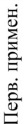 ПЛАН фактического землепользованиячасти территории кадастровых кварталов 59:16:3310101 д. Борщовцы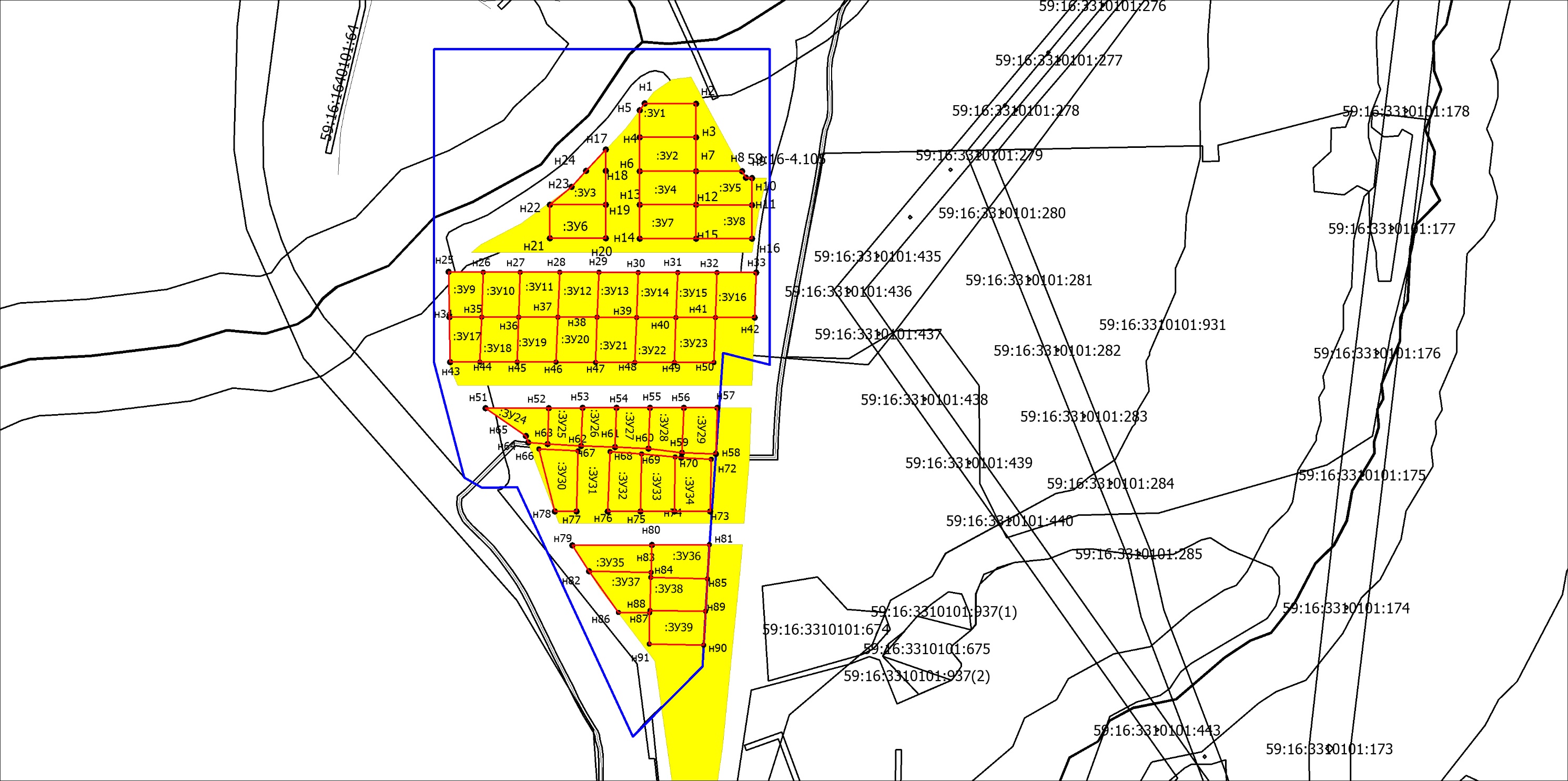 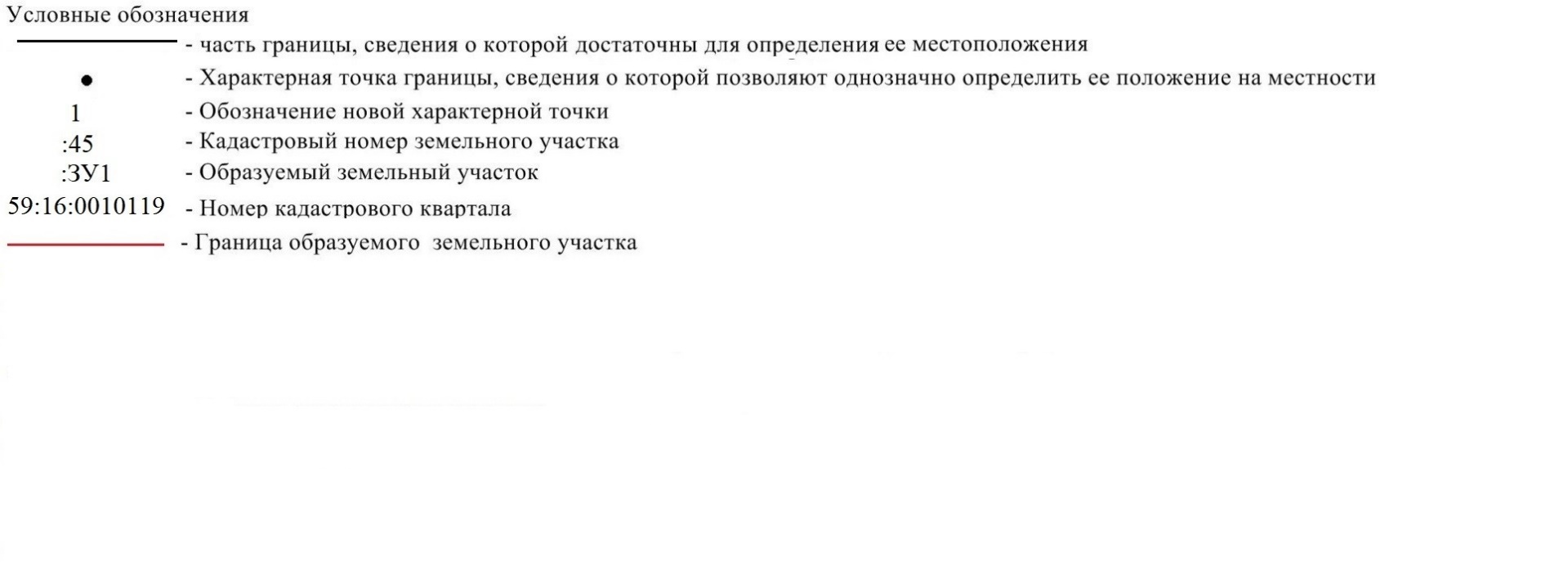 ПЛАН фактического землепользованиячасти территории кадастровых кварталов 59:16:3310101 д. БорщовцыПЛАН фактического землепользованиячасти территории кадастровых кварталов 59:16:3310101 д. БорщовцыПЛАН фактического землепользованиячасти территории кадастровых кварталов 59:16:3310101 д. БорщовцыПЛАН фактического землепользованиячасти территории кадастровых кварталов 59:16:3310101 д. БорщовцыПЛАН фактического землепользованиячасти территории кадастровых кварталов 59:16:3310101 д. БорщовцыПЛАН фактического землепользованиячасти территории кадастровых кварталов 59:16:3310101 д. БорщовцыПЛАН фактического землепользованиячасти территории кадастровых кварталов 59:16:3310101 д. БорщовцыПЛАН фактического землепользованиячасти территории кадастровых кварталов 59:16:3310101 д. БорщовцыПЛАН фактического землепользованиячасти территории кадастровых кварталов 59:16:3310101 д. БорщовцыПЛАН фактического землепользованиячасти территории кадастровых кварталов 59:16:3310101 д. БорщовцыПЛАН фактического землепользованиячасти территории кадастровых кварталов 59:16:3310101 д. БорщовцыПЛАН фактического землепользованиячасти территории кадастровых кварталов 59:16:3310101 д. БорщовцыПЛАН фактического землепользованиячасти территории кадастровых кварталов 59:16:3310101 д. БорщовцыПЛАН фактического землепользованиячасти территории кадастровых кварталов 59:16:3310101 д. БорщовцыПЛАН фактического землепользованиячасти территории кадастровых кварталов 59:16:3310101 д. БорщовцыПЛАН фактического землепользованиячасти территории кадастровых кварталов 59:16:3310101 д. БорщовцыПЛАН фактического землепользованиячасти территории кадастровых кварталов 59:16:3310101 д. БорщовцыПЛАН фактического землепользованиячасти территории кадастровых кварталов 59:16:3310101 д. БорщовцыПЛАН фактического землепользованиячасти территории кадастровых кварталов 59:16:3310101 д. БорщовцыПЛАН фактического землепользованиячасти территории кадастровых кварталов 59:16:3310101 д. БорщовцыПЛАН фактического землепользованиячасти территории кадастровых кварталов 59:16:3310101 д. БорщовцыПЛАН фактического землепользованиячасти территории кадастровых кварталов 59:16:3310101 д. БорщовцыПЛАН фактического землепользованиячасти территории кадастровых кварталов 59:16:3310101 д. БорщовцыПЛАН фактического землепользованиячасти территории кадастровых кварталов 59:16:3310101 д. БорщовцыПЛАН фактического землепользованиячасти территории кадастровых кварталов 59:16:3310101 д. БорщовцыПЛАН фактического землепользованиячасти территории кадастровых кварталов 59:16:3310101 д. БорщовцыПЛАН фактического землепользованиячасти территории кадастровых кварталов 59:16:3310101 д. БорщовцыПЛАН фактического землепользованиячасти территории кадастровых кварталов 59:16:3310101 д. БорщовцыПЛАН фактического землепользованиячасти территории кадастровых кварталов 59:16:3310101 д. Борщовцы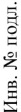 ПЛАН фактического землепользованиячасти территории кадастровых кварталов 59:16:3310101 д. БорщовцыПЛАН фактического землепользованиячасти территории кадастровых кварталов 59:16:3310101 д. БорщовцыПЛАН фактического землепользованиячасти территории кадастровых кварталов 59:16:3310101 д. БорщовцыПЛАН фактического землепользованиячасти территории кадастровых кварталов 59:16:3310101 д. БорщовцыПЛАН фактического землепользованиячасти территории кадастровых кварталов 59:16:3310101 д. БорщовцыПЛАН фактического землепользованиячасти территории кадастровых кварталов 59:16:3310101 д. БорщовцыПЛАН фактического землепользованиячасти территории кадастровых кварталов 59:16:3310101 д. БорщовцыПЛАН фактического землепользованиячасти территории кадастровых кварталов 59:16:3310101 д. БорщовцыПЛАН фактического землепользованиячасти территории кадастровых кварталов 59:16:3310101 д. БорщовцыПЛАН фактического землепользованиячасти территории кадастровых кварталов 59:16:3310101 д. Борщовцы=ПЛАН фактического землепользованиячасти территории кадастровых кварталов 59:16:3310101 д. БорщовцыПЛАН фактического землепользованиячасти территории кадастровых кварталов 59:16:3310101 д. БорщовцыПЛАН фактического землепользованиячасти территории кадастровых кварталов 59:16:3310101 д. БорщовцыПЛАН фактического землепользованиячасти территории кадастровых кварталов 59:16:3310101 д. БорщовцыПЛАН фактического землепользованиячасти территории кадастровых кварталов 59:16:3310101 д. БорщовцыПЛАН фактического землепользованиячасти территории кадастровых кварталов 59:16:3310101 д. БорщовцыПЛАН фактического землепользованиячасти территории кадастровых кварталов 59:16:3310101 д. БорщовцыПЛАН фактического землепользованиячасти территории кадастровых кварталов 59:16:3310101 д. БорщовцыПЛАН фактического землепользованиячасти территории кадастровых кварталов 59:16:3310101 д. БорщовцыПЛАН фактического землепользованиячасти территории кадастровых кварталов 59:16:3310101 д. Борщовцы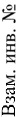 ПЛАН фактического землепользованиячасти территории кадастровых кварталов 59:16:3310101 д. БорщовцыПЛАН фактического землепользованиячасти территории кадастровых кварталов 59:16:3310101 д. БорщовцыПЛАН фактического землепользованиячасти территории кадастровых кварталов 59:16:3310101 д. БорщовцыПЛАН фактического землепользованиячасти территории кадастровых кварталов 59:16:3310101 д. БорщовцыПЛАН фактического землепользованиячасти территории кадастровых кварталов 59:16:3310101 д. БорщовцыПЛАН фактического землепользованиячасти территории кадастровых кварталов 59:16:3310101 д. БорщовцыПЛАН фактического землепользованиячасти территории кадастровых кварталов 59:16:3310101 д. БорщовцыПЛАН фактического землепользованиячасти территории кадастровых кварталов 59:16:3310101 д. БорщовцыПЛАН фактического землепользованиячасти территории кадастровых кварталов 59:16:3310101 д. БорщовцыПЛАН фактического землепользованиячасти территории кадастровых кварталов 59:16:3310101 д. Борщовцы2-2021-ППТ/ПМ2-2021-ППТ/ПМ2-2021-ППТ/ПМ2-2021-ППТ/ПМ2-2021-ППТ/ПМ2-2021-ППТ/ПМ2-2021-ППТ/ПМ2-2021-ППТ/ПМПермский край, Верещагинский городской округ, д. БорщовцыПермский край, Верещагинский городской округ, д. БорщовцыПермский край, Верещагинский городской округ, д. БорщовцыПермский край, Верещагинский городской округ, д. БорщовцыПермский край, Верещагинский городской округ, д. БорщовцыПермский край, Верещагинский городской округ, д. БорщовцыПермский край, Верещагинский городской округ, д. БорщовцыПермский край, Верещагинский городской округ, д. Борщовцы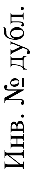 Пермский край, Верещагинский городской округ, д. БорщовцыПермский край, Верещагинский городской округ, д. БорщовцыПермский край, Верещагинский городской округ, д. БорщовцыПермский край, Верещагинский городской округ, д. БорщовцыИзм.ЛистNo  докум .ПодписьДатаПермский край, Верещагинский городской округ, д. БорщовцыПермский край, Верещагинский городской округ, д. БорщовцыПермский край, Верещагинский городской округ, д. БорщовцыПермский край, Верещагинский городской округ, д. Борщовцыпроект планировки и проект межевания территории части кадастрового квартала 59:16:3310101СтадияЛистЛистовпроект планировки и проект межевания территории части кадастрового квартала 59:16:3310101ПМ/ППТ2223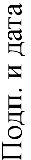 проект планировки и проект межевания территории части кадастрового квартала 59:16:3310101ПМ/ППТ2223ИсполнительИсполнительЕ.С. АлампиеваПлан фактического землепользованиям 1:5000ООО «Бюро кадастровых инженеров»ООО «Бюро кадастровых инженеров»ООО «Бюро кадастровых инженеров»План фактического землепользованиям 1:5000ООО «Бюро кадастровых инженеров»ООО «Бюро кадастровых инженеров»ООО «Бюро кадастровых инженеров»План фактического землепользованиям 1:5000ООО «Бюро кадастровых инженеров»ООО «Бюро кадастровых инженеров»ООО «Бюро кадастровых инженеров»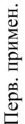 ЧЕРТЕЖ МЕЖЕВАНИЯчасти территории кадастровых кварталов 59:16:3310101 в д. Борщовцы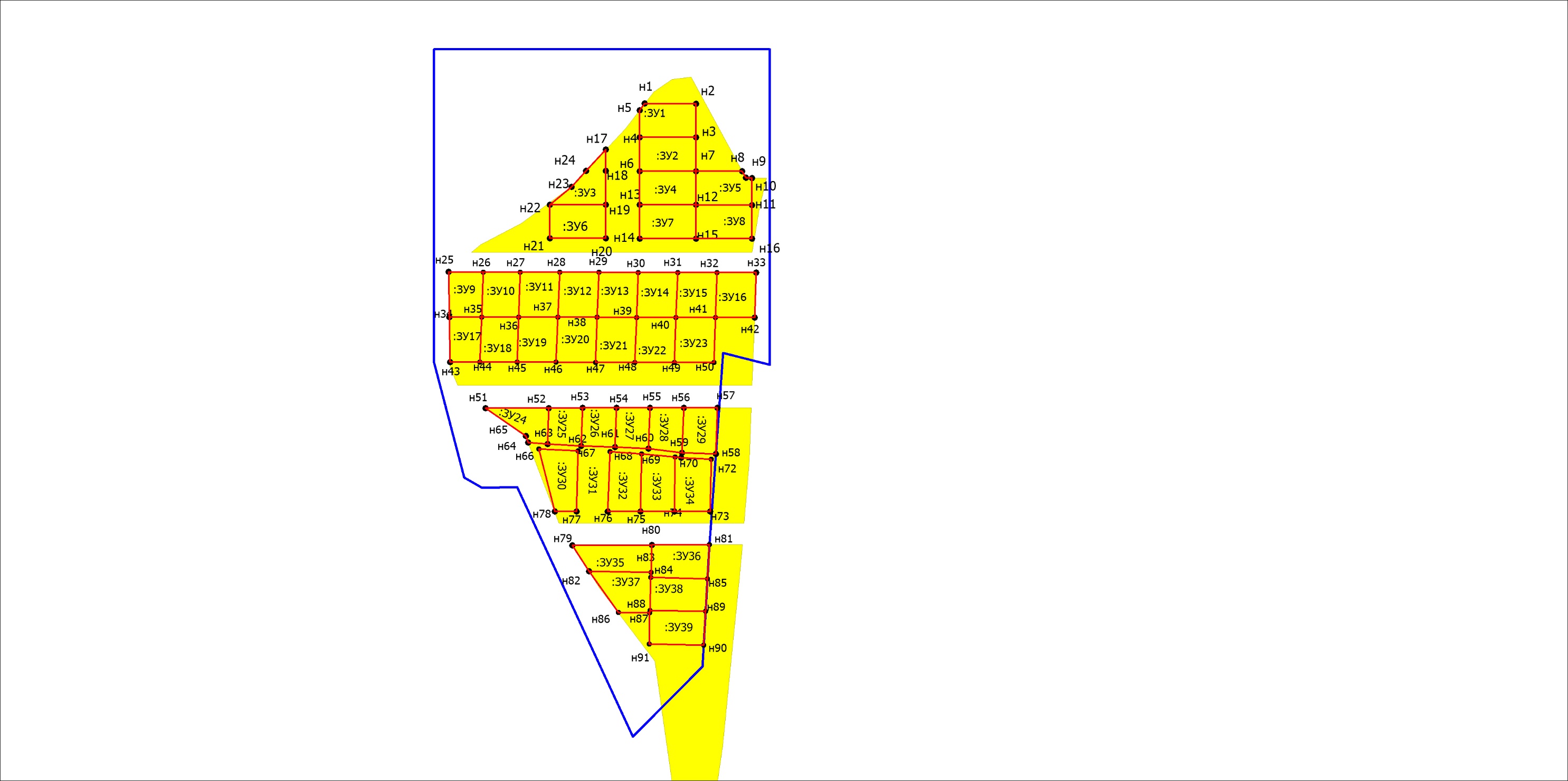 ЧЕРТЕЖ МЕЖЕВАНИЯчасти территории кадастровых кварталов 59:16:3310101 в д. БорщовцыЧЕРТЕЖ МЕЖЕВАНИЯчасти территории кадастровых кварталов 59:16:3310101 в д. БорщовцыЧЕРТЕЖ МЕЖЕВАНИЯчасти территории кадастровых кварталов 59:16:3310101 в д. БорщовцыЧЕРТЕЖ МЕЖЕВАНИЯчасти территории кадастровых кварталов 59:16:3310101 в д. БорщовцыЧЕРТЕЖ МЕЖЕВАНИЯчасти территории кадастровых кварталов 59:16:3310101 в д. БорщовцыЧЕРТЕЖ МЕЖЕВАНИЯчасти территории кадастровых кварталов 59:16:3310101 в д. БорщовцыЧЕРТЕЖ МЕЖЕВАНИЯчасти территории кадастровых кварталов 59:16:3310101 в д. БорщовцыЧЕРТЕЖ МЕЖЕВАНИЯчасти территории кадастровых кварталов 59:16:3310101 в д. БорщовцыЧЕРТЕЖ МЕЖЕВАНИЯчасти территории кадастровых кварталов 59:16:3310101 в д. БорщовцыЧЕРТЕЖ МЕЖЕВАНИЯчасти территории кадастровых кварталов 59:16:3310101 в д. БорщовцыЧЕРТЕЖ МЕЖЕВАНИЯчасти территории кадастровых кварталов 59:16:3310101 в д. БорщовцыЧЕРТЕЖ МЕЖЕВАНИЯчасти территории кадастровых кварталов 59:16:3310101 в д. БорщовцыЧЕРТЕЖ МЕЖЕВАНИЯчасти территории кадастровых кварталов 59:16:3310101 в д. БорщовцыЧЕРТЕЖ МЕЖЕВАНИЯчасти территории кадастровых кварталов 59:16:3310101 в д. БорщовцыЧЕРТЕЖ МЕЖЕВАНИЯчасти территории кадастровых кварталов 59:16:3310101 в д. БорщовцыЧЕРТЕЖ МЕЖЕВАНИЯчасти территории кадастровых кварталов 59:16:3310101 в д. БорщовцыЧЕРТЕЖ МЕЖЕВАНИЯчасти территории кадастровых кварталов 59:16:3310101 в д. БорщовцыЧЕРТЕЖ МЕЖЕВАНИЯчасти территории кадастровых кварталов 59:16:3310101 в д. БорщовцыЧЕРТЕЖ МЕЖЕВАНИЯчасти территории кадастровых кварталов 59:16:3310101 в д. БорщовцыЧЕРТЕЖ МЕЖЕВАНИЯчасти территории кадастровых кварталов 59:16:3310101 в д. БорщовцыЧЕРТЕЖ МЕЖЕВАНИЯчасти территории кадастровых кварталов 59:16:3310101 в д. БорщовцыЧЕРТЕЖ МЕЖЕВАНИЯчасти территории кадастровых кварталов 59:16:3310101 в д. БорщовцыЧЕРТЕЖ МЕЖЕВАНИЯчасти территории кадастровых кварталов 59:16:3310101 в д. БорщовцыЧЕРТЕЖ МЕЖЕВАНИЯчасти территории кадастровых кварталов 59:16:3310101 в д. БорщовцыЧЕРТЕЖ МЕЖЕВАНИЯчасти территории кадастровых кварталов 59:16:3310101 в д. БорщовцыЧЕРТЕЖ МЕЖЕВАНИЯчасти территории кадастровых кварталов 59:16:3310101 в д. БорщовцыЧЕРТЕЖ МЕЖЕВАНИЯчасти территории кадастровых кварталов 59:16:3310101 в д. БорщовцыЧЕРТЕЖ МЕЖЕВАНИЯчасти территории кадастровых кварталов 59:16:3310101 в д. БорщовцыЧЕРТЕЖ МЕЖЕВАНИЯчасти территории кадастровых кварталов 59:16:3310101 в д. Борщовцы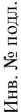 ЧЕРТЕЖ МЕЖЕВАНИЯчасти территории кадастровых кварталов 59:16:3310101 в д. БорщовцыЧЕРТЕЖ МЕЖЕВАНИЯчасти территории кадастровых кварталов 59:16:3310101 в д. БорщовцыЧЕРТЕЖ МЕЖЕВАНИЯчасти территории кадастровых кварталов 59:16:3310101 в д. БорщовцыЧЕРТЕЖ МЕЖЕВАНИЯчасти территории кадастровых кварталов 59:16:3310101 в д. БорщовцыЧЕРТЕЖ МЕЖЕВАНИЯчасти территории кадастровых кварталов 59:16:3310101 в д. БорщовцыЧЕРТЕЖ МЕЖЕВАНИЯчасти территории кадастровых кварталов 59:16:3310101 в д. БорщовцыЧЕРТЕЖ МЕЖЕВАНИЯчасти территории кадастровых кварталов 59:16:3310101 в д. БорщовцыЧЕРТЕЖ МЕЖЕВАНИЯчасти территории кадастровых кварталов 59:16:3310101 в д. БорщовцыЧЕРТЕЖ МЕЖЕВАНИЯчасти территории кадастровых кварталов 59:16:3310101 в д. БорщовцыЧЕРТЕЖ МЕЖЕВАНИЯчасти территории кадастровых кварталов 59:16:3310101 в д. Борщовцы=ЧЕРТЕЖ МЕЖЕВАНИЯчасти территории кадастровых кварталов 59:16:3310101 в д. БорщовцыЧЕРТЕЖ МЕЖЕВАНИЯчасти территории кадастровых кварталов 59:16:3310101 в д. БорщовцыЧЕРТЕЖ МЕЖЕВАНИЯчасти территории кадастровых кварталов 59:16:3310101 в д. БорщовцыЧЕРТЕЖ МЕЖЕВАНИЯчасти территории кадастровых кварталов 59:16:3310101 в д. БорщовцыЧЕРТЕЖ МЕЖЕВАНИЯчасти территории кадастровых кварталов 59:16:3310101 в д. БорщовцыЧЕРТЕЖ МЕЖЕВАНИЯчасти территории кадастровых кварталов 59:16:3310101 в д. БорщовцыЧЕРТЕЖ МЕЖЕВАНИЯчасти территории кадастровых кварталов 59:16:3310101 в д. БорщовцыЧЕРТЕЖ МЕЖЕВАНИЯчасти территории кадастровых кварталов 59:16:3310101 в д. БорщовцыЧЕРТЕЖ МЕЖЕВАНИЯчасти территории кадастровых кварталов 59:16:3310101 в д. БорщовцыЧЕРТЕЖ МЕЖЕВАНИЯчасти территории кадастровых кварталов 59:16:3310101 в д. БорщовцыЧЕРТЕЖ МЕЖЕВАНИЯчасти территории кадастровых кварталов 59:16:3310101 в д. БорщовцыЧЕРТЕЖ МЕЖЕВАНИЯчасти территории кадастровых кварталов 59:16:3310101 в д. БорщовцыЧЕРТЕЖ МЕЖЕВАНИЯчасти территории кадастровых кварталов 59:16:3310101 в д. БорщовцыЧЕРТЕЖ МЕЖЕВАНИЯчасти территории кадастровых кварталов 59:16:3310101 в д. БорщовцыЧЕРТЕЖ МЕЖЕВАНИЯчасти территории кадастровых кварталов 59:16:3310101 в д. БорщовцыЧЕРТЕЖ МЕЖЕВАНИЯчасти территории кадастровых кварталов 59:16:3310101 в д. БорщовцыЧЕРТЕЖ МЕЖЕВАНИЯчасти территории кадастровых кварталов 59:16:3310101 в д. БорщовцыЧЕРТЕЖ МЕЖЕВАНИЯчасти территории кадастровых кварталов 59:16:3310101 в д. БорщовцыЧЕРТЕЖ МЕЖЕВАНИЯчасти территории кадастровых кварталов 59:16:3310101 в д. БорщовцыЧЕРТЕЖ МЕЖЕВАНИЯчасти территории кадастровых кварталов 59:16:3310101 в д. Борщовцы2-2021-ППТ/ПМ2-2021-ППТ/ПМ2-2021-ППТ/ПМ2-2021-ППТ/ПМ2-2021-ППТ/ПМ2-2021-ППТ/ПМ2-2021-ППТ/ПМ2-2021-ППТ/ПМПермский край, Верещагинский городской округ, д. БорщовцыПермский край, Верещагинский городской округ, д. БорщовцыПермский край, Верещагинский городской округ, д. БорщовцыПермский край, Верещагинский городской округ, д. БорщовцыПермский край, Верещагинский городской округ, д. БорщовцыПермский край, Верещагинский городской округ, д. БорщовцыПермский край, Верещагинский городской округ, д. БорщовцыПермский край, Верещагинский городской округ, д. Борщовцы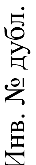 Пермский край, Верещагинский городской округ, д. БорщовцыПермский край, Верещагинский городской округ, д. БорщовцыПермский край, Верещагинский городской округ, д. БорщовцыПермский край, Верещагинский городской округ, д. БорщовцыИзм.ЛистNo докум.ПодписьДатаПермский край, Верещагинский городской округ, д. БорщовцыПермский край, Верещагинский городской округ, д. БорщовцыПермский край, Верещагинский городской округ, д. БорщовцыПермский край, Верещагинский городской округ, д. Борщовцыпроект планировки и проект межевания территории части кадастрового квартала 59:16:3310101СтадияЛистЛистовпроект планировки и проект межевания территории части кадастрового квартала 59:16:3310101ПМ/ППТ2323проект планировки и проект межевания территории части кадастрового квартала 59:16:3310101ПМ/ППТ2323Исполните льИсполните льЕ.С.АлампиеваЧертеж  межеваниям 1:4000ООО «Бюро кадастровых инженеров»ООО «Бюро кадастровых инженеров»ООО «Бюро кадастровых инженеров»Чертеж  межеваниям 1:4000ООО «Бюро кадастровых инженеров»ООО «Бюро кадастровых инженеров»ООО «Бюро кадастровых инженеров»Чертеж  межеваниям 1:4000ООО «Бюро кадастровых инженеров»ООО «Бюро кадастровых инженеров»ООО «Бюро кадастровых инженеров»